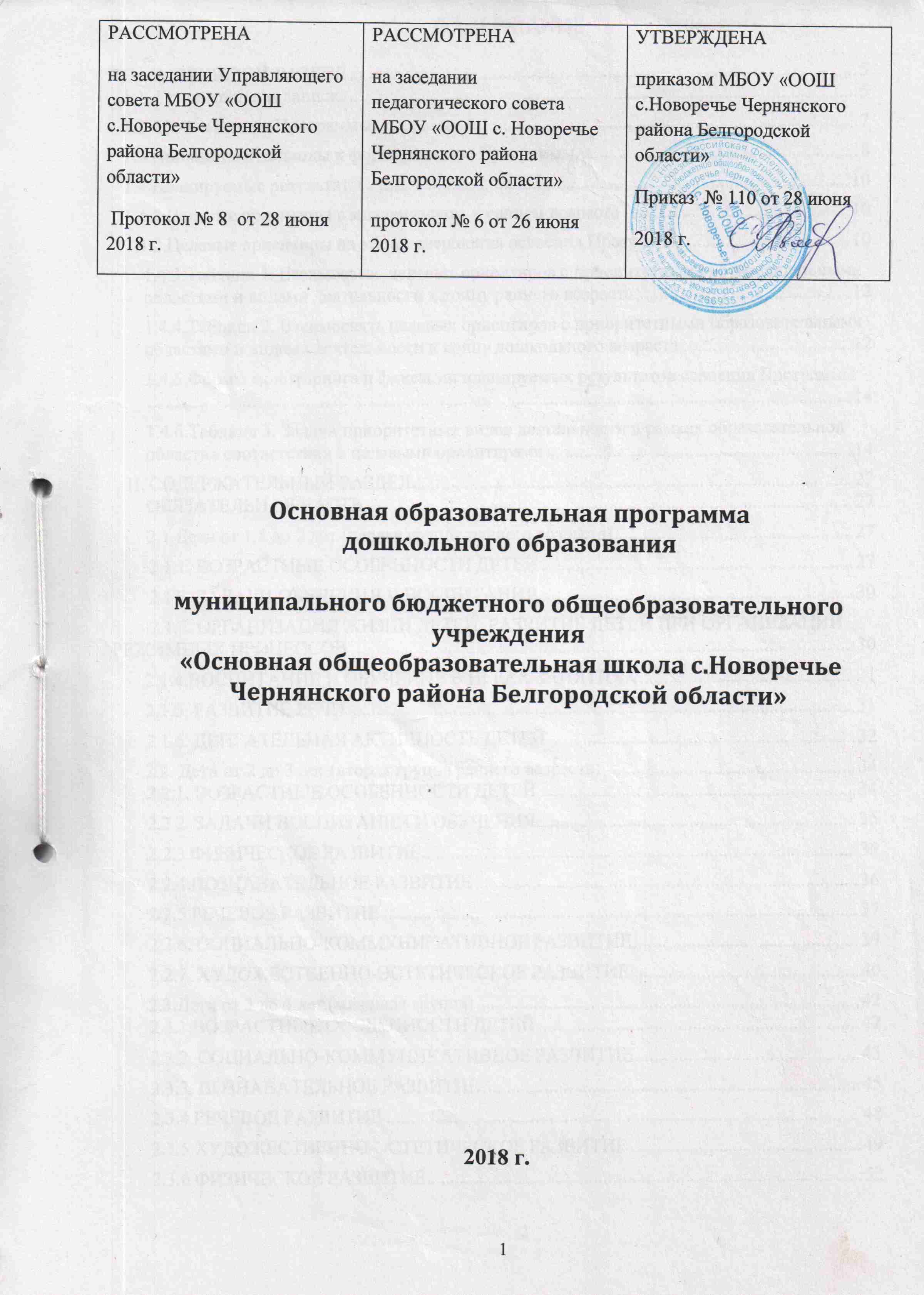 СОДЕРЖАНИЕЦЕЛЕВОЙ РАЗДЕЛ	5 Пояснительная записка	5 Цель и задачи Программы	7Принципы и подходы к формированию Программы	8Планируемые результаты	101.4.1.Целевые ориентиры в младенческом и раннем возрасте	101.4.2.Целевые ориентиры на этапе завершения освоения Программы	101.4.3.Таблица 1. Взаимосвязь целевых ориентиров с приоритетными образовательными областями и видами деятельности к концу раннего возраста	121.4.4.Таблица 2. Взаимосвязь целевых ориентиров с приоритетными образовательными областями и видами деятельности к концу дошкольного возраста	121.4.5.Формы мониторинга и фиксации планируемых результатов освоения Программы	141.4.6.Таблица 3. Задачи приоритетных видов деятельности в рамках образовательной области в соответствии с целевыми ориентирами	14II. СОДЕРЖАТЕЛЬНЫЙ РАЗДЕЛ	27ОБЯЗАТЕЛЬНАЯ ЧАСТЬ	27Дети от 1,5 до 2 лет (первая группа раннего возраста)	27        2.1.1. ВОЗРАСТНЫЕ ОСОБЕННОСТИ ДЕТЕЙ	27        2.1.2. ЗАДАЧИ ОБУЧЕНИЯ И ВОСПИТАНИЯ	30        2.1.3. ОРГАНИЗАЦИЯ ЖИЗНИ ДЕТЕЙ. РАЗВИТИЕ ДЕТЕЙ ПРИ ОРГАНИЗАЦИИ     РЕЖИМНЫХ ПРОЦЕССОВ	30       2.1.4.ВОСПИТАНИЕ И ОБУЧЕНИЕ В ИГРАХ ЗАНЯТИЯХ	31       2.1.5. РАЗВИТИЕ РЕЧИ	31       2.1.6. ДВИГАТЕЛЬНАЯ АКТИВНОСТЬ ДЕТЕЙ	32   2.2. Дети от 2 до 3 лет (вторая группа раннего возраста)	34       2.2.1. ВОЗРАСТНЫЕ ОСОБЕННОСТИ ДЕТЕЙ	34       2.2.2. ЗАДАЧИ ВОСПИТАНИЯ И ОБУЧЕНИЯ	35       2.2.3.ФИЗИЧЕСКОЕ РАЗВИТИЕ	35       2.2.4.ПОЗНАВАТЕЛЬНОЕ РАЗВИТИЕ	36       2.2.5.РЕЧЕВОЕ РАЗВИТИЕ	37       2.2.6. СОЦИАЛЬНО-КОММУНИКАТИВНОЕ РАЗВИТИЕ	39       2.2.7. ХУДОЖЕСТВЕННО-ЭСТЕТИЧЕСКОЕ РАЗВИТИЕ	40   2.3.Дети от 3 до 4 лет (младшая группа)	42       2.3.1.ВОЗРАСТНЫЕ ОСОБЕННОСТИ ДЕТЕЙ	42       2.3.2. СОЦИАЛЬНО-КОММУНИКАТИВНОЕ РАЗВИТИЕ	43       2.3.3. ПОЗНАВАТЕЛЬНОЕ РАЗВИТИЕ	45       2.3.4.РЕЧЕВОЕ РАЗВИТИЕ	48       2.3.5.ХУДОЖЕСТВЕННО-ЭСТЕТИЧЕСКОЕ РАЗВИТИЕ	49       2.3.6.ФИЗИЧЕСКОЕ РАЗВИТИЕ	52     2.4.Дети от 4 до 5 лет (средняя группа)	53         2.4.1. ВОЗРАСТНЫЕ ОСОБЕННОСТИ ДЕТЕЙ	53         2.4.2.СОЦИАЛЬНО-КОММУНИКАТИВНОЕ РАЗВИТИЕ	54         2.4.3.ПОЗНАВАТЕЛЬНОЕ РАЗВИТИЕ	57         2.4.4. РЕЧЕВОЕ РАЗВИТИЕ	61         2.4.5.ФИЗИЧЕСКОЕ РАЗВИТИЕ	66     2.5.Дети от 5 до 6 лет (старшая группа)	67         2.5.1.ВОЗРАСТНЫЕ ОСОБЕННОСТИ ДЕТЕЙ	67         2.5.2.СОЦИАЛЬНО-КОММУНИКАТИВНОЕ РАЗВИТИЕ	69         2.5.3.ПОЗНАВАТЕЛЬНОЕ РАЗВИТИЕ	72         2.5.4.РЕЧЕВОЕ РАЗВИТИЕ	76        2.5.6.ФИЗИЧЕСКОЕ РАЗВИТИЕ	82     2.6.Дети от 6 до 7 лет (подготовительная группа)	83         2.6.1.ВОЗРАСТНЫЕ ОСОБЕННОСТИ ДЕТЕЙ	83         2.6.2.СОЦИАЛЬНО-КОММУНИКАТИВНОЕ РАЗВИТИЕ	84         2.6.3.РАЗВИТИЕ КОММУНИКАТИВНЫХ СПОСОБНОСТЕЙ	85         2.6.4.ПОЗНАВАТЕЛЬНОЕ РАЗВИТИЕ	87         2.6.5.РЕЧЕВОЕ РАЗВИТИЕ	92         2.6.6.ФИЗИЧЕСКОЕ РАЗВИТИЕ	97 2.7. ЧАСТЬ, ФОРМИРУЕМАЯ УЧАСТНИКАМИ ОБРАЗОВАТЕЛЬНЫХ ОТНОШЕНИЙ.................................................................................................................................................99         2.8.ПОЗНАВАТЕЛЬНОЕ РАЗВИТИЕ	99         2.9. РЕЧЕВОЕ РАЗВИТИЕ	102         2.10. ФИЗИЧЕСКОЕ РАЗВИТИЕ…………………………………………………………112 2.11.ВЗАИМОДЕЙСТВИЕ ВЗРОСЛЫХ С ДЕТЬМИ	112 2.12.ВЗАИМОДЕЙСТВИЕ ПЕДАГОГИЧЕСКОГО КОЛЛЕКТИВА С СЕМЬЯМИ ВОСПИТАННИКОВ	118     2.13.ПРОГРАММА КОРРЕКЦИОННО-РАЗВИВАЮЩЕЙ РАБОТЫ С ДЕТЬМИ С ОГРАНИЧЕННЫМИ ВОЗМОЖНОСТЯМИ ЗДОРОВЬЯ	131III. ОРГАНИЗАЦИОННЫЙ РАЗДЕЛ	1333.1. ПСИХОЛОГО — ПЕДАГОГИЧЕСКИЕ УСЛОВИЯ, ОБЕСПЕЧИВАЮЩИЕ РАЗВИТИЕ РЕБЁНКА	1333.2. ОРГАНИЗАЦИЯ РАЗВИВАЮЩЕЙ ПРЕДМЕТНО-ПРОСТРАНСТВЕННОЙ СРЕДЫ.................................................................................................................................................1333.3. КАДРОВЫЕ УСЛОВИЯ РЕАЛИЗАЦИИ ПРОГРАММЫ	1343.4. МАТЕРИАЛЬНО-ТЕХНИЧЕСКОЕ ОБЕСПЕЧЕНИЕ ПРОГРАММЫ	1363.5.ФИНАНСОВЫЕ УСЛОВИЯ РЕАЛИЗАЦИИ ПРОГРАММЫ	1403.6.ПЛАНИРОВАНИЕ ОБРАЗОВАТЕЛЬНОЙ ДЕЯТЕЛЬНОСТИ	141         3.7. РЕЖИМ ДНЯ И РАСПОРЯДОК………………………………………………………143         КРАТКАЯ ПРЕЗЕНТАЦИЯ ПРОГРАММЫ……………………………………………144Приложение 1	146Примерный режим дня	146Приложение 2	151Расписание образовательной деятельности на 2020-2021 год	151Приложение 3	152Календарно-тематическое планирование	152ЦЕЛЕВОЙ РАЗДЕЛПояснительная запискаОсновная образовательная программа дошкольного образования муниципального бюджетного общеобразовательного учреждения «Основная общеобразовательная школа с. Новоречье» Чернянского района Белгородской области (далее- Программа), разработана в соответствии с федеральным государственным образовательным стандартом дошкольного образования (приказ Министерства образования и науки от 17.10.2013 № 1155) (далее - ФГОС ДО) и с учѐтом примерной основной образовательной программы дошкольного образования (решение федерального учебно-методического объединения по общему образованию от 20.05.2015 №2/15).Программа направлена на создание социальной ситуации развития дошкольников, социальных и материальных условий, открывающих возможности позитивной социализации ребѐнка, формирования у него доверия к миру, к людям и к себе, его личностного и познавательного развития, развития инициативы и творческих способностей посредством культуросообразных и возрастосообразных видов деятельности в сотрудничестве со взрослыми и другими детьми, а также на обеспечение здоровья и безопасности детей.Социальная ситуация развития определяется местом ребѐнка в обществе; общественными требованиями и ожиданиями относительно возрастных норм поведения детей, соответствующими исторически сложившемуся образу детства; интересами самого ребѐнка, характером и содержанием его активности.Формируемая социальная ситуация развития выступает как источник социализации и развития личности ребѐнка, определяет уклад жизнедеятельности дошкольника, включая формы и содержание общения и совместной деятельности ребѐнка в семье и в образовательной организации.На основе Программы на разных возрастных этапах развития и социализации дошкольников	конструируется	мотивирующая  образовательная среда.Мотивирующая образовательная среда предоставляет систему условий развития детей, включая пространственно-временные (гибкость и трансформируемость пространства и его предметного наполнения, гибкость планирования), социальные (формы сотрудничества и общения, ролевые и межличностные отношения всех участников образовательных отношений, включая педагогов, детей, родителей (законных представителей), администрацию), условия детской активности (доступность и разнообразие видов деятельности, соответствующих возрастно-психологическим особенностям дошкольников, задачам развития каждого ребенка), материально-технические и другие условия образовательной деятельности.В основу обязательной части Программы заложена комплексная образовательная программа дошкольного образования «От рождения до школы» («ОТ РОЖДЕНИЯ ДО ШКОЛЫ». Инновационная программ дошкольного образования. / Под ред. Н.Е. Вераксы, Т.С. Комаровой, Э. М. Дорофеевой. — Издание пятое (инновационное), испр. и доп.— М.: МОЗАИКА-СИНТЕЗ, 2019. — c.336).Часть, формируемая участниками образовательных отношений, отражает приоритетные направления развития дошкольного образования Белгородской области и представлена следующими парциальными образовательными программами дошкольного образования:парциальная образовательная программа дошкольного образованияАнглийский язык в детском саду и первом классе начальной школы. Под редакцией: Н.Д. Епанчинцевой, О.А. Моисеенко;         - парциальная программа дошкольного образования Белгородоведение (познавательное развитие)  для   дошкольных образовательных организаций /Т.М.Стручаева, Н.Д.Епанчинцева;          - парциальная программа дошкольного образования «Выходи играть во двор» (образовательная область «Физическое развитие»): методическое пособие /Л.Н.Волошина. Содержание Программы в соответствии с требованиями ФГОС ДО включает три основных раздела – целевой, содержательный и организационный.Целевой раздел Программы определяет еѐ цели и задачи, принципы и подходы к формированию Программы, планируемые результаты ее освоения в виде целевых ориентиров.Содержательный раздел Программы включает описание образовательной деятельности в соответствии с направлениями развития ребѐнка в пяти образовательных областях – социально-коммуникативной, познавательной, речевой, художественно-эстетической, физической.Программа определяет примерное содержание образовательных областей с учѐтом возрастных и индивидуальных особенностей детей в различных видах деятельности, таких как:игровая (сюжетно-ролевая игра, игра с правилами и другие виды игры);коммуникативная (общение и взаимодействие со взрослыми и другими детьми);познавательно-исследовательская (исследование и познание природного и социального миров в процессе наблюдения и взаимодействия с ними);а также такими видами активности ребѐнка, как:восприятие художественной литературы и фольклора;самообслуживание и элементарный бытовой труд (в помещении и на улице);конструирование из разного материала, включая конструкторы, модули, бумагу, природный и иной материал;изобразительная (рисование, лепка, аппликация);музыкальная (восприятие и понимание смысла музыкальных произведений, пение, музыкально-ритмические движения, игры на детских музыкальных инструментах);двигательная (овладение основными движениями) формы активности ребенка.Содержательный раздел Программы включает описание коррекционно- развивающей работы, обеспечивающей адаптацию и интеграцию детей с ограниченными возможностями здоровья в общество.Организационный раздел Программы описывает систему условий реализации образовательной деятельности, необходимых для достижения целей Программы, планируемых результатов ее освоения в виде целевых ориентиров, а также особенности организации образовательной деятельности, а именно описание:психолого-педагогических, кадровых, материально-технических и финансовых условий,особенностей организации развивающей предметно- пространственной среды,особенностей образовательной деятельности разных видов и культурных практик,способов и направлений поддержки детской инициативы,особенностей взаимодействия педагогического коллектива с семьями дошкольников,особенностей разработки режима дня и формирования распорядка дня с учетом возрастных и индивидуальных особенностей детей, их специальных образовательных потребностей.Объем обязательной части основной образовательной программы должен составлять не менее 60% от еѐ общего объѐма. Объем части основной образовательной программы, формируемой участниками образовательных отношений, должен составлять не более 40% от еѐ общего объѐма.В соответствии с Программой описание традиционных событий, праздников и мероприятий с учѐтом региональных и других социокультурных особенностей включены в часть, формируемую участниками образовательных отношений самостоятельно.Цель и задачи ПрограммыЦелью Программы является проектирование социальных ситуаций развития ребенка и развивающей предметно-пространственной среды, обеспечивающих позитивную социализацию, мотивацию и поддержку индивидуальности детей через общение, игру, познавательно- исследовательскую деятельность и другие формы активности.Программа содействует взаимопониманию и сотрудничеству между детьми, учитывает разнообразие мировоззренческих подходов, способствует реализации права детей дошкольного возраста на свободный выбор мнений и убеждений, обеспечивает развитие способностей каждого ребенка, формирование и развитие личности ребенка в соответствии с принятыми всемье и обществе духовно-нравственными и социокультурными ценностями в целях интеллектуального, духовно-нравственного, творческого и физического развития человека, удовлетворения его образовательных потребностей и интересов.Цель Программы достигается через решение следующих задач в обязательной части:охрана и укрепление физического и психического здоровья детей, в том числе их эмоционального благополучия;обеспечение равных возможностей для полноценного развития каждого ребенка в период дошкольного детства независимо от места проживания, пола, нации, языка, социального статуса;создание благоприятных условий развития детей в соответствии с их возрастными и индивидуальными особенностями, развитие способностей и творческого потенциала каждого ребенка как субъекта отношений с другими детьми, взрослыми и миром;объединение обучения и воспитания в целостный образовательный процесс на основе духовно-нравственных и социокультурных ценностей, принятых в обществе правил и норм поведения в интересах человека, семьи, общества;формирование общей культуры личности детей, развитие их социальных, нравственных, эстетических, интеллектуальных, физических качеств, инициативности, самостоятельности и ответственности ребенка, формирование предпосылок учебной деятельности;формирование социокультурной среды, соответствующей возрастным и индивидуальным особенностям детей;обеспечение психолого-педагогической поддержки семьи и повышение компетентности родителей (законных представителей) в вопросах развития и образования, охраны и укрепления здоровья детей;обеспечение преемственности целей, задач и содержания дошкольного общего и начального общего образования.Часть, формируемая участниками образовательных отношений, сформирована с учѐтом запросов родителей (законных представителей), направлена на социально-коммуникативное и познавательное развитие ребѐнка в контексте социокультурных традиций Белгородской области.Задачи Программы в части, формируемой участниками образовательных отношений:развитие познавательных интересов дошкольников, любознательности и познавательной мотивации на основе социокультурных традиций Белгородской области;формирование	представлений	о	социокультурных	ценностях	и традициях России и Белгородской области;речевое	развитие	дошкольников	на	основе	социокультурных традиций Белгородской области;формирование представлений о фольклоре, литературных ценностях и традициях России и Белгородской области.Принципы и подходы к формированию Программы Программа построена на следующих принципах:Поддержка разнообразия детства. Современный мир характеризуется возрастающим многообразием и неопределѐнностью, отражающимися в самых разных аспектах жизни человека и общества. Многообразие социальных, личностных, культурных, языковых, этнических особенностей, религиозных и других общностей, ценностей и убеждений, мнений и способов их выражения, жизненных укладов особенно ярко проявляется в условиях Российской Федерации – государства с огромной территорией, разнообразными природными условиями, объединяющего многочисленные культуры, народы, этносы. Возрастающая мобильность в обществе, экономике, образовании, культуре требует от людей умения ориентироваться в этом мире разнообразия, способности сохранять свою идентичность и в то же время гибко, позитивно и конструктивно взаимодействовать с другими людьми, способности выбирать и уважать право выбора других ценностей и убеждений, мнений и способов их выражения. Принимая вызовы современного мира, Программа рассматривает разнообразие как ценность, образовательный ресурс и предполагает использование разнообразия для обогащения образовательного процесса. Организация выстраивает образовательную деятельность с учѐтом региональной специфики, социокультурной ситуации развития каждого ребѐнка, его возрастных и индивидуальных особенностей, ценностей, мнений и способов их выражения.Сохранение уникальности и самоценности детства как важного этапа в общем развитии человека. Самоценность детства – понимание детства как периода жизни значимого самого по себе, значимого тем, что происходит с ребѐнком сейчас, а не тем, что этот этап является подготовкой к последующей жизни. Этот принцип подразумевает полноценное проживание ребѐнком всех этапов детства (младенческого, раннего и дошкольного детства), обогащение (амплификацию) детского развития.Позитивная социализация ребѐнка предполагает, что освоение ребѐнком культурных норм, средств и способов деятельности, культурных образцов поведения и общения с другими людьми, приобщение к традициям семьи, общества, государства происходят в процессе сотрудничества со взрослыми и другими детьми, направленного на создание предпосылок к полноценной деятельности ребенка в изменяющемся мире.Личностно - развивающий и гуманистический характер взаимодействия взрослых (родителей (законных представителей), педагогических и иных работников Организации) и детей. Такой тип взаимодействия предполагает базовую ценностную ориентацию на достоинство каждого участника взаимодействия, уважение и безусловное принятие личности ребѐнка, доброжелательность, внимание к ребѐнку, его состоянию, настроению, потребностям, интересам. Личностно-развивающее взаимодействие является неотъемлемой составной частью социальной ситуации развития ребѐнка в организации, условием его эмоционального благополучия и полноценного развития. содействие и сотрудничество детей и взрослых, признание ребѐнка полноценным участником (субъектом) образовательных отношений. Этот принцип предполагает активное участие всех субъектов образовательных отношений – как детей, так и взрослых – в реализации программы. Каждый участник имеет возможность внести свой индивидуальный вклад в ход игры, занятия, проекта, обсуждения, в планирование образовательного процесса, может проявить инициативу. Принцип содействия предполагает диалогический характер коммуникации между всеми участниками образовательных отношений. Детям предоставляется возможность высказывать свои взгляды, своѐ мнение, занимать позицию и отстаивать еѐ, принимать решения и брать на себя ответственность в соответствии со своими возможностями.Сотрудничество Организации с семьѐй. Сотрудничество, кооперация с семьѐй, открытость в отношении семьи, уважение семейных ценностей и традиций, их учѐт в образовательной работе являются важнейшим принципом образовательной программы. Сотрудники Организации должны знать об условиях жизни ребѐнка в семье, понимать проблемы, уважать ценности и традиции семей воспитанников. Программа предполагает разнообразные формы сотрудничества с семьѐй как в содержательном, так и в организационном планах.Сетевое взаимодействие с организациями социализации, образования, охраны здоровья и другими партнѐрами, которые могут внести вклад в развитие и образование детей, а также использование ресурсов местного сообщества и вариативных программ дополнительного образования детей для обогащения детского развития. Программа предполагает, что Организация устанавливает партнерские отношения не только с семьями детей, но и с другими организациями и лицами, которые могут способствовать обогащению социального и/или культурного опыта детей, приобщению детей к национальным традициям (посещение театров, музеев, освоение программ дополнительного образования), к природе и истории родного края; содействовать проведению совместных проектов, экскурсий, праздников, посещению концертов, а также удовлетворению особых потребностей детей, оказанию психолого-педагогической и/или медицинской поддержки в случае необходимости (центры семейного консультирования и др.).Индивидуализация дошкольного образования предполагает такое построение образовательной деятельности, которое открывает возможности для индивидуализации образовательного процесса, появления индивидуальной траектории развития каждого ребѐнка с характерными для данного ребѐнка спецификой и скоростью, учитывающей его интересы, мотивы, способности и возрастно-психологические особенности. При этом сам ребѐнок становится активным в выборе содержания своего образования, разных форм активности. Для реализации этого принципа необходимы регулярное наблюдение за развитием ребѐнка, сбор данных о нем, анализ его действий и поступков; помощь ребѐнку в сложной ситуации; предоставление ребѐнку возможности выбора в разных видах деятельности, акцентирование внимания на инициативности, самостоятельности и активности ребѐнка.Возрастная адекватность образования. Этот принцип предполагает подбор педагогом содержания и методов дошкольного образования в соответствии с возрастными особенностями детей. Важно использовать все специфические виды детской деятельности (игру, коммуникативную и познавательно-исследовательскую деятельность, творческую активность, обеспечивающую художественно-эстетическое развитие ребѐнка), опираясь на особенности возраста и задачи развития, которые должны быть решены в дошкольном возрасте. Деятельность педагога должна быть мотивирующей и соответствовать психологическим законам развития ребенка, учитывать его индивидуальные интересы, особенности и склонности.Развивающее вариативное образование. Этот принцип предполагает, что образовательное содержание предлагается ребѐнку через разные виды деятельности с учетом его актуальных и потенциальных возможностей усвоения этого содержания и совершения им тех или иных действий, с учѐтом его интересов, мотивов и способностей. Данный принцип предполагает работу педагога с ориентацией на зону ближайшего развития ребѐнка (Л.С. Выготский), что способствует развитию, расширению как явных, так и скрытых возможностей ребѐнка.Полнота содержания и интеграция отдельных образовательных областей. В соответствии со Стандартом Программа предполагает всестороннее социально-коммуникативное, познавательное, речевое, художественно-эстетическое и физическое развитие детей посредством различных видов детской активности. Деление Программы на образовательные области не означает, что каждая образовательная область осваивается ребѐнком по отдельности, в форме изолированных занятий по модели школьных предметов. Между отдельными разделами Программы существуют многообразные взаимосвязи: познавательное развитие тесно связано с речевым и социально-коммуникативным, художественно- эстетическое – с познавательным и речевым и т.п. Содержание образовательной деятельности в одной конкретной области тесно связано с другими областями. Такая организация образовательного процесса соответствует особенностям развития детей раннего и дошкольного возраста.Инвариантность ценностей и целей при вариативности средств реализации и достижения целей Программы. Стандарт и Программа задают инвариантные ценности и ориентиры, с учѐтом которых Организация должна разработать свою основную образовательную программу и которые для неѐ являются научно-методическими опорами в современном мире разнообразия и неопределѐнности. При этом Программа оставляет за Организацией право выбора способов их достижения, выбора образовательных программ, учитывающих многообразие конкретных социокультурных, географических, климатических условий реализации Программы, разнородность состава групп воспитанников, их особенностей и интересов, запросов родителей (законных представителей), интересов и предпочтений педагогов и т. п.Планируемые результатыВ соответствии с ФГОС ДО специфика дошкольного детства и системные особенности дошкольного образования делают неправомерными требования от ребѐнка дошкольного возраста конкретных образовательных достижений. Поэтому результаты освоения Программы представлены в виде целевых ориентиров дошкольного образования и представляют собой возрастные характеристики возможных достижений ребѐнка к концу дошкольного образования.Реализация образовательных целей и задач Программы направлена на достижение целевых ориентиров дошкольного образования, которые описаны как основные характеристики развития ребѐнка. Основные характеристики развития ребѐнка представлены в виде изложения возможных достижений воспитанников на разных возрастных этапах дошкольного детства.В соответствии с периодизацией психического развития ребѐнка, принятой в культурно-исторической психологии, дошкольное детство подразделяется на три возраста детства: младенческий (первое и второе полугодия жизни), ранний (от 1 года до 3 лет) и дошкольный возраст (от 3 до 7 лет).Целевые ориентиры в младенческом и раннем возрастеинтересуется окружающими предметами, активно действует с ними, исследует их свойства, экспериментирует. Использует специфические, культурно фиксированные предметные действия, знает назначение бытовых предметов (ложки, расчѐски, карандаша и пр.) и умеет пользоваться ими. Проявляет настойчивость в достижении результата своих действий;стремится к общению и воспринимает смыслы в различных ситуациях общения со взрослыми, активно подражает им в движениях и действиях, умеет действовать согласованно;владеет активной и пассивной речью: понимает речь взрослых, может обращаться с вопросами и просьбами, знает названия окружающих предметов и игрушек;проявляет интерес к сверстникам; наблюдает за их действиями и подражает им. Взаимодействие с ровесниками окрашено яркими эмоциями;в короткой игре воспроизводит действия взрослого, впервые осуществляя игровые замещения;проявляет самостоятельность в бытовых и игровых действиях. Владеет простейшими навыками самообслуживания;любит слушать стихи, песни, короткие сказки, рассматривать картинки, двигаться под музыку. Проявляет живой эмоциональный отклик на эстетические впечатления. Охотно включается в продуктивные виды деятельности (изобразительную деятельность, конструирование и др.);с удовольствием двигается – ходит, бегает в разных направлениях, стремится осваивать различные виды движения (подпрыгивание, лазанье, перешагивание и пр.)Целевые ориентиры на этапе завершения освоения ПрограммыОБЯЗАТЕЛЬНАЯ ЧАСТЬребѐнок овладевает основными культурными способами деятельности, проявляет инициативу и самостоятельность в игре, общении, конструировании и других видах детской активности. Способен выбирать себе род занятий, участников по совместной деятельности;ребѐнок положительно относится к миру, другим людям и самому себе, обладает чувством собственного достоинства. Активно взаимодействует со сверстниками и взрослыми, участвует в совместных играх. Способен договариваться, учитывать интересы и чувства других, сопереживать неудачам и радоваться успехам других, адекватно проявляет свои чувства, в том числе чувство веры в себя, старается разрешать конфликты;ребѐнок обладает воображением, которое реализуется в разных видах деятельности и прежде всего в игре. Ребѐнок владеет разными формами и видами игры, различает условную и реальную ситуации, следует игровым правилам;ребѐнок достаточно хорошо владеет устной речью, может высказывать свои мысли и желания, использовать речь для выражения своих мыслей, чувств и желаний, построения речевого высказывания в ситуации общения, может выделять звуки в словах, у ребѐнка складываются предпосылки грамотности;у ребѐнка развита крупная и мелкая моторика. Он подвижен, вынослив, владеет основными произвольными движениями, может контролировать свои движения и управлять ими;ребѐнок способен к волевым усилиям, может следовать социальным нормам поведения и правилам в разных видах деятельности, во взаимоотношениях со взрослыми и сверстниками, может соблюдать правила безопасного поведения и личной гигиены;ребѐнок проявляет любознательность, задаѐт вопросы взрослым и сверстникам, интересуется причинно-следственными связями, пытается самостоятельно придумывать объяснения явлениям природы и поступкам людей. Склонен наблюдать, экспериментировать, строить смысловую картину окружающей реальности, обладает начальными знаниями о себе, о природном и социальном мире, в котором он живет. Знаком с произведениями детской литературы, обладает элементарными представлениями из области живой природы, естествознания, математики, истории и т.п. Способен к принятию собственных решений, опираясь на свои знания и умения в различных видах деятельности.ЧАСТЬ,	ФОРМИРУЕМАЯ	УЧАСТНИКАМИ ОБРАЗОВАТЕЛЬНЫХ ОТНОШЕНИЙу ребенка сформированы представления о богатстве лексического состава родного языка (смысловая сторона слова, многозначные слова, синонимы, антонимы и т.д.) и на достаточном уровне развит активный словарь с учетом социокультурных традиций и обычаев родного края; у	ребенка	развита	грамматическая	сторона	речи	с	учетом социокультурного языкового контекста;сформированы	представления	о	скороговорках,	чистоговорках, прибаутках, приговорках, песенках, потешках Белгородского края;развита диалогическая и монологическая речь, в содержании и форме которых проявляются самостоятельность и творчество дошкольника;сформировано представление о творчестве писателей и поэтов Белогорья, творчестве талантливых детей дошкольного и младшего школьного возраста;проявляет инициативу в общении, коммуникативную культуру во взаимоотношениях со взрослыми и сверстниками;проявляет интерес к ярким фактам из истории и культуры малой родины, страны и общества, к некоторым выдающимся людям Белгородчины и России.проявляет желание участвовать в праздновании государственных праздников и в социальных акциях страны и города (поселка, села);владеет начальными представлениями о Российской армии, о воинах, которые охраняют нашу Родину, героическом прошлом России и Белгородской области. Понимает ценность и смысл возложения цветов к памятникам и обелискам погибших воинов;проявляет инициативу и самостоятельность в познавательно исследовательской деятельности и экспериментировании с объектами живой и неживой природы (выявление свойств и качеств объектов и материалов, определение признаков, наблюдение, сравнение и классификация объектов).Таблица 1. Взаимосвязь целевых ориентиров с приоритетными образовательными областями и видами деятельности к концу раннего возрастаВо ФГОС ДО для детей раннего возраста указан такой вид деятельности как «восприятие смысла музыки, сказок, стихов, рассматривание картинок». Данный вид деятельности, в силу его разноплановости, целесообразно представить двумя видами деятельности:«восприятие смысла музыки» и «восприятия смысла сказок. Стихов, рассматривание картинок». Кроме того, поскольку ранний возраст является сенситивным в речевом развитии детей, вполне оправдано диагностику по речевому развитию осуществлять самостоятельно, независимо от диагностики «общение со взрослым».Таблица 2. Взаимосвязь целевых ориентиров с приоритетными образовательными     областями и видами деятельности к концу дошкольного возрастаДля дошкольного возраста ФГОС ДО определяет виды деятельности, показатели овладения которыми ложатся в основу педагогической диагностики. Вместе с тем, показатели такого вида деятельности как«коммуникативное развитие», не в полной мере отражают речевое развитие детей (ребѐнок может быть достаточно общительным, но со слабо развитой речью и, наоборот, хорошо владеть речью, но при этом большие трудности в общении). Также, речевое развитие, наряду с двигательным, социальным и познавательным, служит основной линией в общем развитии ребѐнка. Поэтому в самом диагностическом инструментарии дополнительно выделено«речевое развитие» как самостоятельный вид деятельности в каждой возрастной группе.Приоритетные программные задачи позволяют определить основные показатели развития ребѐнка в каждом виде деятельности в рамках соответствующей образовательной области и для каждой возрастной группы.Формы мониторинга и фиксации планируемых результатов освоения  ПрограммыКаждый ребѐнок абсолютно уникален, у каждого — свои интересы, способности и склонности, свой исходный уровень и темп развития. Полноценное развитие ребѐнка с учѐтом всех его особенностей возможно в условиях индивидуализации образовательной деятельности. Это чѐтко обозначено в ФГОС ДО: «...построение образовательной деятельности на основе индивидуальных особенностей каждого ребѐнка...). Педагогическая диагностика (мониторинг) должна учитывать возрастные психофизиологические особенности развития детей, основные новообразования каждого возраста, социальную развития, ведущий вид деятельности.Условия, необходимые для создания социальной ситуации развития детей, соответствующей специфике дошкольного возраста, предполагают построение вариативного развивающего образования, ориентированного наровень развития, проявляющийся у ребенка в совместной деятельности со взрослым и более опытными сверстниками, но не актуализирующийся в его индивидуальной деятельности (зона ближайшего развития каждого ребенка, пространство детской реализации), через оценку индивидуального развития детей.Программой не предусматривается оценивание качества образовательной деятельности на основе достижения детьми планируемых результатов освоения Программы.Приоритетные программные задачи позволяют определить основные показатели развития ребѐнка в каждом виде деятельности в рамках соответствующей образовательной области и для определѐнной возрастной группы.Таблица 3. Задачи приоритетных видов деятельности в рамках образовательной области в соответствии с целевыми ориентирамиСОДЕРЖАТЕЛЬНЫЙ РАЗДЕЛ                                         ОБЯЗАТЕЛЬНАЯ ЧАСТЬ2.1.Дети от 1,5 до 2 лет (первая группа раннего возраста)ВОЗРАСТНЫЕ ОСОБЕННОСТИ ДЕТЕЙ На развитие основных движений ребенка частично влияют пропорции его тела: короткие ноги, длинное туловище, большая голова. Малыш до полутора лет часто падает при ходьбе, не всегда может вовремя остановиться, обойти препятствие. Несовершенна и осанка. Вследствие недостаточного развития мышечной системы ребенку трудно долго выполнять однотипные движения, например, ходить с мамой «только за ручку».Постепенно совершенствуется ходьба. Дети учатся свободно передвигаться на прогулке: они взбираются на бугорки, ходят по траве, перешагивают через небольшие препятствия, например, палку, лежащую на земле.Исчезает шаркающая походка. В подвижных играх и на музыкальных занятиях дети делают боковые шаги, медленно кружатся на месте.В начале второго года дети много лазают: взбираются на горку, на диванчики, а позже (приставным шагом) и на шведскую стенку. Они также перелезают через бревно, подлезают под скамейку, пролезают через обруч. После полутора лет у малышей кроме основных развиваются и подражательные движения (мишке, зайчику). В простых подвижных играх и плясках дети привыкают координировать свои движения и действия друг с другом (при числе участвующих не более 8–10).При обучении и правильном подборе игрового материала дети осваивают действия с разнообразными игрушками: разборными (пирамиды, матрешки и др.), строительным материалом и сюжетными игрушками (куклы с атрибутами к ним, мишки). Эти действия ребенок воспроизводит по подражанию после показа взрослого.Постепенно из отдельных действий складываются «цепочки», и малыш учится доводить предметные действия до результата: заполняет колечками всю пирамиду, подбирая их по цвету и размеру, из строительного материала возводит по образцу забор, паровозик, башенку и другие несложные постройки.Значительные перемены происходят и в действиях с сюжетными игрушками. Дети начинают переносить разученное действие с одной игрушкой (кукла) на другие (мишки, зайки); они активно ищут предмет, необходимый для завершения действия (одеяло, чтобы уложить куклу спать, мисочку, чтобы накормить мишку).Воспроизводя подряд 2–3 действия, они сначала не ориентируются на то, как это бывает в жизни: спящую куклу, например, вдруг начинают катать на машинке. К концу второго года в игровых действиях детей ужеотражается привычная им жизненная последовательность: погуляв с куклой, кормят ее и укладывают спать.Бытовые действия с сюжетными игрушками дети воспроизводят на протяжении всего периода дошкольного детства. Но при этом дети 3–5 лет и старше устраивают из каждого действия «многозвеньевой ритуал». Перед едой кукле вымоют руки, завяжут салфетку, проверят, не горяча ли каша, кормить будут ложкой, а пить дадут из чашки. Всего этого на втором году нет. Ребенок просто подносит миску ко рту куклы. Аналогично он поступает и в других ситуациях. Этими особенностями объясняется простота подбора сюжетных игрушек и атрибутов к ним.Изложенное дает основание считать, что на втором году из отдельных действий складываются элементы, основа деятельности, свойственной дошкольному детству: предметная с характерным для нее сенсорным уклоном, конструктивная и сюжетно-ролевая игра (последнюю на втором году можно считать лишь отобразительной).Успехи в развитии предметно-игровой деятельности сочетаются с ее неустойчивостью, особенно заметной при дефектах воспитания. Имея возможность приблизиться к любому предмету, попавшему в поле зрения, ребенок бросает то, что держит в руках, и устремляется к нему. Постепенно это можно преодолеть. Второй год жизни — период интенсивного формирования речи. Связи между предметом (действием) и словами, их обозначающими, формируются в 6–10 раз быстрее, чем в конце первого года. При этом понимание речи окружающих по-прежнему опережает умение говорить.Дети усваивают названия предметов, действий, обозначения некоторых качеств и состояний. Благодаря этому можно организовать деятельность и поведение малышей, формировать и совершенствовать восприятие, в том числе составляющие основу сенсорного воспитания.В процессе разнообразной деятельности со взрослыми дети усваивают, что одно и то же действие может относиться к разным предметам: «надень шапку, надень колечки на пирамидку и т.д.». Важным приобретением речи и мышления является формирующаяся на втором году жизни способность обобщения. Слово в сознании ребенка начинает ассоциироваться не с одним предметом, а обозначать все предметы, относящиеся к этой группе, несмотря на различие по цвету, размеру и даже внешнему виду (кукла большая и маленькая, голышом и одетая, кукла-мальчик и кукла-девочка). Способность обобщения позволяет детям узнавать предметы, изображенные на картинке, в то время как в начале года на просьбу показать какой-либо предмет малыш ориентировался на случайные несущественные признаки.Так, словом «кх» он обозначал и кошку, и меховой воротник. Малыш привыкает к тому, что между предметами существуют разные связи, а взрослые и дети действуют в разных ситуациях, поэтому ему понятны сюжетные инсценировки (показ игрушек, персонажей кукольного и настольного театра).Впечатления от таких показов, заинтересованного рассматривания сохраняются в памяти. Поэтому дети старше полутора лет способны пподдерживать диалог-воспоминание со взрослым о недавних событиях или вещах, связанных с их личным опытом: «Куда ходили?» — «Гулять». —«Кого	видели?»	—	«Собачку».	—	«Кого	кормили	зернышками?»	—«Птичку».Активный словарь на протяжении года увеличивается неравномерно. К полутора годам он равен примерно 20–30 словам. После 1 года 8–10 месяцев происходит скачок, и активно используемый словарь состоит теперь из 200– 300 слов. В нем много глаголов и существительных, встречаются простые прилагательные и наречия (тут, там, туда и т.д.), а также предлоги.Упрощенные слова (ту-ту, ав-ав) заменяются обычными, пусть и несовершенными в фонетическом отношении. После полутора лет ребенок чаще всего воспроизводит контур слова (разное число слогов), наполняя его звуками-заместителями, более или менее близкими по звучанию слышимому образцу. Попытки улучшить произношение, повторяя слово за взрослым, в этом возрасте не приносят успеха. Это становится возможным лишь на третьем году. Ребенок в большинстве случаев после полутора лет правильно произносит губно-губные звуки (п, б, м), передние небоязычные (т, д, н), задние небоязычные (г, х). Свистящие, шипящие и сонорные звуки, а также слитные фонемы в словах, произносимых ребенком, встречаются крайне редко.Вначале произносимое ребенком слово является целым предложением. Так, слова «бах, упала» в одних случаях обозначают, что малыш уронил игрушку, в других — что он сам упал и ушибся.К полутора годам в высказываниях детей появляются двухсловные предложения, а в конце второго года обычным становится использование трех-, четырехсловных предложений.Ребенок старше полутора лет активно обращается ко взрослым с вопросами. Но выражает их преимущественно интонационно: «Ия куся?» — то есть «Ира кушала?» Вопросительными словами дети пользуются реже, но могут спросить: «Где платок?», «Баба куда пошла?», «Это что?».На втором году жизни ребенок усваивает имена взрослых и детей, с которыми общается повседневно, а также некоторые родственные отношения (мама, папа, бабушка). Он понимает элементарные человеческие чувства, обозначаемые словами «радуется», «сердится», «испугался», «жалеет». В речи появляются оценочные суждения: «плохой», «хороший», «красивый».Совершенствуется самостоятельность детей в предметно-игровой деятельности и самообслуживании. Малыш овладевает умением самостоятельно есть любую пищу, умываться и мыть руки, приобретает навыки опрятности.Расширяется ориентировка в ближайшем окружении. Знание того, как называются части помещения группы (мебель, одежда, посуда), помогает ребенку выполнять несложные (из одного, а к концу года из 2–3 действий) поручения взрослых, постепенно он привыкает соблюдать элементарные правила поведения, обозначаемые словами «можно», «нельзя», «нужно».Общение со взрослым носит деловой, объектно-направленный характер. На втором году закрепляется и углубляется потребность общенияс взрослым по самым разным поводам. При этом к двум годам дети постепенно переходят с языка жестов, мимики, выразительных звукосочетаний к выражению просьб, желаний, предложений с помощью слов и коротких фраз. Так речь становится основным средством общения со взрослым, хотя в этом возрасте ребенок охотно говорит только с близкими, хорошо знакомыми ему людьми.На втором году жизни у детей сохраняется и развивается эмоциональное взаимообщение. По двое –т рое они самостоятельно играют друг с другом в разученные ранее при помощи взрослого игры («Прятки»,«Догонялки»).Однако опыт взаимообщения у детей невелик и основа его еще не сформирована. Имеет место непонимание со стороны предполагаемого партнера. Ребенок может расплакаться и даже ударить жалеющего его. Он активно протестует против вмешательства в свою игру. Игрушка в руках другого гораздо интереснее для малыша, чем та, что стоит рядом. Отобрав ее у соседа, но не зная, что делать дальше, малыш ее просто бросает. Воспитателю не следует проходить мимо подобных фактов, чтобы у детей не пропало желание общаться. Взаимообщение детей в течение дня возникает, как правило, в предметно-игровой деятельности и режимных процессах, а поскольку предметно-игровые действия и самообслуживание только формируются, самостоятельность, заинтересованность в их выполнении следует всячески оберегать.Детей приучают соблюдать «дисциплину расстояния», и они осваивают умение играть и действовать рядом, не мешая друг другу, вести себя в группе соответствующим образом: не лезть в тарелку соседа, подвинуться на диванчике, чтобы мог сесть еще один ребенок, не шуметь в спальне и т.д. При этом они пользуются простыми словами: «на» («возьми»), «дай»,«пусти», «не хочу» и др.На фоне «охраны» деятельности каждого малыша нужно формировать совместные действия. Сначала по подсказу взрослого, а к двум годам самостоятельно дети способны помогать друг другу: принести предмет, необходимый для продолжения игры (кубики, колечки для пирамидки, одеяло для куклы). Подражая маме или воспитателю, один малыш пытается«накормить, причесать» другого.Возможны несложные плясовые действия малышей парами на музыкальных занятиях.Основные приобретения второго года жизни. Основными приобретениями второго года жизни можно считать: совершенствование основных движений, особенно ходьбы. Подвижность ребенка порой даже мешает ему сосредоточиться на спокойных занятиях.Наблюдается быстрое и разноплановое развитие предметно-игрового поведения, благодаря чему к концу пребывания детей во второй группе раннего возраста у них формируются компоненты всех видов деятельности, характерных для периода дошкольного детства.Происходит быстрое развитие разных сторон речи и ее функций. Хотя темп развития понимания речи окружающих по-прежнему опережает умениеговорить, в конце второго года активный словарь состоит уже из 200–300 слов, иначе говоря, по сравнению с предшествующей возрастной группой он возрастает в 20–30 раз. С помощью речи можно организовать поведение ребенка, а речь самого малыша становится основным средством общения со взрослым.С одной стороны, возрастает самостоятельность ребенка во всех сферах жизни, с другой — он осваивает правила поведения в группе (играть рядом, не мешая другим, помогать, если это понятно и несложно). Все это является основой для развития в будущем совместной игровой деятельности.ЗАДАЧИ ОБУЧЕНИЯ И ВОСПИТАНИЯВ режимных процессах формировать простейшие навыки самостоятельности, опрятности, аккуратности.Расширять ориентировку детей в ближайшем окружении, пополнять запас понимаемых слов и активный словарь, развивать потребность в речевом общении. Учить понимать слова, обозначающие названия предметов, действия.Учить	понимать	простые	предложения,	небольшие	рассказы. Содействовать формированию умения выражать словами, а затем короткими предложениями свои потребности и желания, отвечать на вопросы взрослого.Использовать окружающую обстановку и общение с ребенком для развития его восприятия, мышления, внимания, памяти.Учить детей действовать с игрушками, предметами ближайшего окружения в соответствии с их особенностями и назначением; подражать игровым действиям взрослого, отображать в игре по подражанию, образцу знакомые жизненные ситуации. Развивать познавательную и двигательную активность во всех видах игр.Формировать навыки культуры поведения: здороваться, прощаться, благодарить. Отмечать примеры доброжелательного отношения ребенка к сверстникам. Побуждать к сочувствию и отзывчивости.Учить бережно относиться к растениям и животным.Развивать эстетическое восприятие. Обращать внимание детей на запахи, звуки, цвет, размер предметов.Учить рассматривать картинки, иллюстрации.Развивать интерес к музыке, поддерживать радостное состояние при прослушивании произведения. Расширять музыкальные впечатления, обогащать слуховой опыт ребенка. Устанавливать взаимосвязь музыки и движений. Побуждать к подражанию певческим интонациям взрослого, к простейшим ритмическим движениям под музыку.Поощрять самостоятельную деятельность детей. Предоставлять им возможность играть с разнообразными дидактическими материалами. Приучать доводить начатую игру до конца. Учить играть, не мешая сверстникам.ОРГАНИЗАЦИЯ ЖИЗНИ ДЕТЕЙ. РАЗВИТИЕ ДЕТЕЙ ПРИ ОРГАНИЗАЦИИ РЕЖИМНЫХ ПРОЦЕССОВ.Режимные процессы (кормление, укладывание на сон, подъем, сборы на прогулку и возвращение с нее, проведение гигиенических процедур) занимают существенную часть времени бодрствования. Дети нуждаются в терпеливом обучении и непосредственной помощи взрослого.Воспитывать культурно-гигиенические навыки и навыки самообслуживания. Поддерживать стремление детей к самостоятельности.Соблюдать принцип постепенности включения каждого ребенка в режимный процесс. (За стол усаживать только по 2–3 человека, не умеющих есть самостоятельно. Остальные дети в это время продолжают играть. И так далее.) Детей первой подгруппы приучать к тому, что перед едой и по мере загрязнения им обязательно моют руки. Учить малышей есть ложкой густую пищу, к 1 году 6 месяцам — и суп. Приучать есть разнообразную пищу, пользоваться салфеткой (с помощью взрослого), после еды благодарить взрослых (как умеют).Детей с 1,5 до 2 лет продолжать учить мыть руки перед едой и по мере загрязнения, пользоваться личным полотенцем, с частичной помощью взрослого съедать положенную порцию. Закреплять умение после еды благодарить взрослых, задвигать стул. Содействовать активному участию детей в процессах, связанныхс прогулкой и сном. К 1 году 7 месяцам приучать раздеваться с небольшой помощью взрослого (снимать шапку, валенки, рейтузы, расстегнутые туфли, шорты и колготки). К 2 годам под контролем взрослого выполнять отдельные действия: снимать и надевать перечисленные одежду и обувь в определенном порядке.Приучать детей к опрятности, аккуратности. К 2 годам учить с помощью взрослого пользоваться носовым платком, приводить в порядок одежду, прическу, аккуратно и в определенной последовательности складывать одежду, ставить на место обувь. Учить бережно относиться к вещам. Обращать внимание детей на порядок в группе.Способствовать выработке навыка регулировать собственные физиологические отправления (к 2 годам). Воспитывать элементарные навыки культуры поведения. Продолжать формировать поведение детей, соответствующее нормам и правилам: садиться за стол с чистыми руками, правильно вести себя за столом; спокойно разговаривать в группе, не шуметь в спальне; слушать взрослого, выполнять его указания, откликаться на его просьбы, требования, помогать.Продолжать учить детей понимать слова «хорошо», «плохо», «нельзя»,«можно», «нужно» и действовать в соответствии с их значением; приучать здороваться, прощаться, благодарить. Учить обращать внимание на играющего рядом товарища, понимать его состояние, сочувствовать плачущему. Приучать не мешать сверстнику, не отнимать игрушки, делиться ими, уметь подождать.Расширять ориентировку в окружающей среде. Учить свободно ориентироваться в группе (приемной, спальне), знать назначение этихпомещений, помнить места хранения личных вещей, свое место за столом, свою кровать.Развивать понимание речи. У детей первой подгруппы расширять запас понимаемых слов: названий часто употребляемых предметов обихода (мыло, носовой платок, расческа и т.п.), простейших бытовых действий (раздеваться, умываться и др.), названий частей тела.У детей второй подгруппы закреплять умение понимать слова, обозначающие предметы обихода, их назначение, цвет, размер, местоположение (высоко, низко). Помогать детям запоминать цепочку разворачивающихся по подсказке взрослого действий (взять мыло, вымыть руки с мылом и вытереть их и др.).Развивать активную речь. Детей первой подгруппы продолжать учить произносить облегченные и легкие по звуковому составу слова (дай мне, на и др.).Детей второй подгруппы побуждать к замене облегченных слов полными; подсказывать названия предметов одежды, обуви, мебели, отдельных действий с ними. К 2 годам содействовать формированию умения выражать просьбы, желания, впечатления короткими предложениями из 2–3 слов.ВОСПИТАНИЕ И ОБУЧЕНИЕ В ИГРАХ ЗАНЯТИЯХРАЗВИТИЕ РЕЧИПонимание речи. Расширять запас понимаемых слов. Называть детям цвет предметов (красный, синий, желтый, зеленый), размер (большой, маленький), форму (кубик, кирпичик, крыша-призма), состояние (чистый, грязный), а также место нахождения предмета (здесь, там); временные (сейчас) и количественные (один и много) отношения (к концу года), слова, обозначающие части тела ребенка и его лица (руки, ноги, голова, рот, глаза, уши, нос). Закреплять умение детей с помощью взрослого подбирать знакомые предметы по цвету. Учить понимать слова, обозначающие способы передвижения животных (летает, бегает и т.п.), способы питания (клюет, лакает и т.п.), голосовые реакции (мяукает, лает и т.п.); способы передвижения человека (идет, бежит и т.п.). Учить понимать предложения с предлогами в, на. Учить узнавать и показывать знакомые предметы независимо от их размера и цвета (мяч большой и маленький, красный и синий и т.п.); соотносить одно и то же действие с несколькими предметами (кормить можно куклу, мишку, слоника и т.п.). Содействовать пониманию сюжетов небольших инсценировок с игрушками, спектаклей кукольного театра о событиях, знакомых детям по личному опыту.Активная речь. Поощрять замену звукоподражательных слов общеупотребительными (вместо ав-ав — собака и т.п.). Предлагать образцы правильного произношения слов, побуждать детей к подражанию. Продолжать расширять и обогащать словарный запас:  существительными, обозначающими названия игрушек, одежды, обуви, посуды, наименования транспортных средств; глаголами, обозначающими бытовые (есть, умываться и т.п.), игровые (катать, строить и т.п.) действия действия, противоположные по значению (открывать — закрывать, снимать— надевать и т.п.);  прилагательными, обозначающими цвет, величину предметов; наречиями (высоко, низко, тихо). Учить детей составлять фразы из 2–3 слов, правильно употреблять грамматические формы; согласовывать существительные и местоимения с глаголами; употреблять глаголы в настоящем, прошедшем и будущем времени; использовать предлоги (в, на, за, к, с). Предлагать образцы употребления вопросительных слов (кто, что, куда, где). Учить интонационной выразительности речи. Способствовать развитию потребности детей в общении посредством речи. Подсказывать им поводы для обращения к взрослым и сверстникам (попроси; поблагодари; предложи; посмотри, кто пришел, и скажи нам и т.д.).Художественная литератураПриучать слушать и понимать короткие, доступные по содержанию народные песенки, потешки, сказки, а также авторские произведения (проза, стихи). Сопровождать чтение (рассказывание) показом картинок, игрушек, действий. Приучать детей слушать хорошо знакомые произведения без наглядного сопровождения. Предоставлять возможность повторять вслед за взрослым некоторые слова стихотворного текста и выполнять несложные действия, о которых говорится в поэтическом произведении. Обращать внимание на интонационную выразительность речи детей.ДВИГАТЕЛЬНАЯ АКТИВНОСТЬ ДЕТЕЙСоздавать условия, побуждающие детей к двигательной активности; содействовать развитию основных движений. Учить ходить в прямом направлении, сохраняя равновесие и постепенно включая движения рук; влезать на стремянку и слезать с нее; подлезать, перелезать; отталкивать предметы при бросании и катании; выполнять движения совместно с другими детьми.Ходьба и упражнения в равновесии. Ходьба стайкой, ходьба по доске (ширина 20 см, длина 1,5–2 м), приподнятой одним концом от пола на 15–20 см. Подъем на опрокинутый вверх дном ящик (50× 50× 15 см) и спуск с него. Перешагивание через веревку или палку, приподнятую от пола на 12–18 см.Ползание, лазанье. Перелезание через бревно (диаметр 15–20 см), под лезание под веревку, поднятую на высоту 35–40 см, пролезание в обруч (диаметр 45 см). Лазанье по лесенке-стремянке вверх и вниз (высота 1,5 м).Катание, бросание. Катание мяча (диаметр 20–25 см) в паре со взрослым, катание по скату и перенос мяча к скату. Бросание мяча (диаметр 6–8 см) правой и левой рукой на расстояние 50–70 см.Общеразвивающие упражнения. В положении сидя на скамейке поднимание рук вперед и опускание их, отведение за спину. В положении сидя повороты корпуса вправо и влево с передачей предмета. В положении стоя наклоны вперед и выпрямление; при поддержке взрослого наклоны вперед, перегибаясь через палку (40–45 см от пола). Приседания с поддержкой взрослого.Подвижные игрыФормировать у детей устойчивое положительное отношение к подвижным играм. Ежедневно проводить подвижные игры с использованием игрушки и без нее. С детьми от 1 года до 1 года 6 месяцев подвижные игры проводятся индивидуально. С детьми старше 1 года 6 месяцев — индивидуально и по подгруппам (2–3 человека). Развивать основные движения детей (ходьба, ползание и лазанье, катание и бросание мяча). Учить детей двигаться стайкой в одном направлении, не мешая друг другу. Учить внимательно слушать взрослого, действовать по сигналу.Игры-занятия с дидактическим материаломПродолжать обогащать сенсорный опыт детей. Учить различать предметы по величине: с помощью взрослого собирать пирамидку из 4–5 колец (от большого к маленькому), из 4–5 колпачков. Формировать умение подбирать крышки (круглые, квадратные) к коробочкам и шкатулкам соответствующих форм; собирать двухместные дидактические игрушки (матрешки, бочонки), составлять разрезные картинки из двух частей (пирамидка, яблоко и др.). Упражнять в соотнесении плоскостных фигур (круг, квадрат, треугольник, прямоугольник) с отверстиями дидактической коробки. Проводить дидактические игры на развитие слухового внимания («Кто в домике живет?», «Кто нас позвал?» и т.д.). Учить различать четыре цвета (красный, синий, желтый, зеленый); по предложению взрослого отбирать предметы определенного цвета. Использовать специальные дидактические пособия: помогать детям соотносить цвет и форму грибочков и втулочек с цветовым полем, плоскостные и объемные предметы с фигурными отверстиями коробок и столиков. Предоставлять возможность самостоятельно играть с дидактическими игрушками, мелким и крупным строительным материалом.Игры-занятия со строительным материалом (настольным, напольным). Продолжать знакомить детей с некоторыми формами (кубик, кирпичик, призма, цилиндр), «опредмечивая» их (цилиндр — столбик, труба). Учить способам конструирования — прикладыванию, накладыванию. Побуждать совместно со взрослым обыгрывать постройки, использовать для игр сюжетные игрушки. Формировать умение пользоваться знакомыми формами строительного материала и элементами пластмассовых конструкторов при сооружении собственных разнообразных построек. В летнее время на прогулке проводить игры с природными материалами. Сочетать игры с песком с играми со строительным материалом, игры с водой с сюжетными играми. Учить детей выкладывать камешками, ракушками, шишками изображенные взрослым на песке знакомые фигуры. Поощрять самостоятельное включение детьми в сюжетные игры природного материала в качестве предметов-заместителей (листик — тарелка).Музыкальное воспитаниеДети второго года жизни радуются пению, движениям и игровым действиям под музыку. Взрослым следует стремиться вызвать эмоциональный отклик на музыку с помощью самых разнообразных приемов (жестом, мимикой, подпеванием, движениями), желание слушать музыкальные произведения. Неоднократно повторять с детьми произведения, с которыми их знакомили ранее (на первом году жизни и в течение этого года).Начинать развивать у детей музыкальную память. Вызывать радость от восприятия знакомого музыкального произведения, желание дослушатьего до конца. Помогать различать тембровое звучание музыкальных инструментов (дудочка, барабан, гармошка, флейта), показывать инструмент (один из двух или трех), на котором взрослый исполнял мелодию. При пении стимулировать самостоятельную активность детей (звукоподражание, подпевание слов, фраз, несложных попевок и песенок). Продолжать совершенствовать движения под музыку, учить выполнять их самостоятельно. Учить вслушиваться в музыку и с изменением характера ее звучания изменять движения (переходить с ходьбы на притопывание, кружение). Помогать чувствовать характер музыки и передавать его игровыми действиями (мишка идет, зайка прыгает, птичка клюет).Музыкальные игры, развлечения, праздникиПриобщать детей к сюжетным музыкальным играм. Учить перевоплощаться при восприятии музыки, которая сопровождает игру. Вызывать радость, чувство удовлетворения от игровых действий. Показывать простейшие по содержанию спектакли.Самостоятельная деятельность детей (в помещении, на прогулке)Рационально расходовать время, отведенное для самостоятельной деятельности детей. Учить их занимать себя, если взрослый занят с нуждающимся в его помощи малышом. Помогать вовремя сменить вид деятельности. Обеспечивать эмоционально-положительное состояние детей в играх и других видах самостоятельной деятельности. Удовлетворять потребность детей в движении: ходьбе, лазаньи, подлезании, метании и т. п. Предоставлять возможность разнообразно играть с мячами, каталками, колясками и т.п. Использовать естественную среду: ходить по песчаной дорожке, взбираться на бугорки, лесенки и т.п. (на прогулке).Побуждать к участию в подвижных играх. Предоставлять возможность самостоятельно играть с дидактическими игрушками, мелким и крупным строительным материалом, пластмассовыми конструкторами (типа «Лего»), пользуясь умениями, полученными на занятиях. Вместе с детьми сооружать большие постройки (дом с забором и т. д.). В качестве дополнительного материала использовать игрушки соответствующего размера. В летнее время на прогулке проводить игры с природными материалами. Сочетать игры с песком с играми со строительным материалом, игры с водой с сюжетными играми. Учить детей выкладывать камешками, ракушками, шишками изображенные взрослым на песке знакомые фигуры. Поощрять самостоятельное включение детьми в сюжетные игры природного материала в качестве предметов-заместителей (листик — тарелка).Развивать мелкую моторику рук в действиях с портновскими крупными кнопками, молниями, шнуровками и т. п. Способствовать формированию умения отображать в играх знакомые жизненные ситуации. Учить овладевать основными игровыми способами. Способствовать отображению в игре (дети старше 1 года 6 месяцев) знакомых действий взрослых. Формировать умение воспроизводить два взаимосвязанных действия, выполнявшихся ранее в отдельности (искупать куклу — уложить в постель). Приобщать детей к использованию в игре дополнительного игрового материала, заменяющего недостающие предметы (предметы-заместители). Побуждать использовать в играх ленточки, пластмассовые бутылочки, стаканчики, желуди, шишки, предметы-орудия (сачки, черпачки и т. п.). Учить играть, не мешая друг другу. Формировать умение просить игрушки, обмениваться ими, оказывать элементарную помощь взрослому (принести предмет, нужный для игры); с помощью воспитателя распределять действия (один ребенок складывает в машину кубики, другой — возит их на стройку и т. п.). Воспитывать чувство симпатии друг к другу.2.2. Дети от 2 до 3 лет (вторая группа раннего возраста) 2.2.1.  ВОЗРАСТНЫЕ ОСОБЕННОСТИ ДЕТЕЙРазвитие предметной деятельности связано с усвоением культурных способов действия с различными предметами. Развиваются действия соотносящие и орудийные.Умение выполнять орудийные действия развивает произвольность, преобразуя натуральные формы активности в культурные на основе предлагаемой взрослыми модели, которая выступает в качестве не только объекта подражания, но и образца, регулирующего собственную активность ребенка. В ходе совместной со взрослыми предметной деятельности продолжает развиваться понимание речи. Слово отделяется от ситуации и приобретает самостоятельное значение. Дети продолжают осваивать названия окружающих предметов, учатся выполнять простые словесные просьбы взрослых в пределах видимой наглядной ситуации. Количество понимаемых слов значительно возрастает. Совершенствуется регуляция поведения в результате обращения взрослых к ребенку, который начинает понимать не только инструкцию, но и рассказ взрослых.Интенсивно развивается активная речь детей. К 3 годам они осваивают основные грамматические структуры, пытаются строить простые предложения, в разговоре со взрослым используют практически все части речи. Активный словарь достигает примерно 1000–1500 слов. К концу третьего года жизни речь становится средством общения ребенка со сверстниками. В этом возрасте у детей формируются новые виды деятельности: игра, рисование, конструирование.Игра носит процессуальный характер, главное в ней — действия. Они совершаются с игровыми предметами, приближенными к реальности. В середине третьего года жизни появляются действия с предметами- заместителями. Появление собственно изобразительной деятельности обусловлено тем, что ребенок уже способен сформулировать намерение изобразить какой-либо предмет. Типичным является изображение человека в виде «головонога» — окружности и отходящих от нее линий.К третьему году жизни совершенствуются зрительные и слуховые ориентировки, что позволяет детям безошибочно выполнять ряд заданий: осуществлять выбор из 2–3 предметов по форме, величине и цвету; различать мелодии; петь. Совершенствуется слуховое восприятие, прежде всего фонематический слух. К 3 годам дети воспринимают все звуки родного языка, но произносят их с большими искажениями. Основной формой мышления становится наглядно-действенная. Ее особенность заключается в том, что возникающие в жизни ребенка проблемные ситуации разрешаются путем реального действия с предметами.Для детей этого возраста характерна неосознанность мотивов, импульсивность и зависимость чувств и желаний от ситуации. Дети легко заражаются эмоциональным состоянием сверстников. Однако в этот период начинает складываться и произвольность поведения. Она обусловлена развитием орудийных действий и речи. У детей появляются чувства гордости и стыда, начинают формироваться элементы самосознания, связанные с идентификацией с именем и полом. Завершается ранний возраст кризисом трех лет. Ребенок осознает себя как отдельного человека, отличного от взрослого. У него формируется образ Я.Кризис часто сопровождается рядом отрицательных проявлений: негативизмом, упрямством, нарушением общения со взрослым и др. Кризис может продолжаться от нескольких месяцев до двух лет. Но его может и не быть.2.2.2.  ЗАДАЧИ ВОСПИТАНИЯ И ОБУЧЕНИЯПродолжать укреплять и сохранять здоровье детей. Воспитывать культурно-гигиенические навыки и навыки самообслуживания. Развивать основные движения. Предупреждать утомление.Наряду с наглядно-действенным мышлением формировать элементы наглядно-образного мышления. Развивать восприятие, внимание, память детей. Расширять опыт ориентировки в окружающем, обогащать детей разнообразными сенсорными впечатлениями. Формировать представления о предметах ближайшего окружения, о	простейших	связях	между ними. Воспитывать интерес к явлениям природы, бережное отношение к растениям. Продолжать развивать речь детей. Расширять их словарный запас, совершенствовать грамматическую структуру речи. Учить понимать речь взрослых без наглядного сопровождения. Добиваться того, чтобы к концу третьего года жизни речь стала полноценным средством общения детей другс другом.Формировать первоначальное представление о количественных и качественных различиях предметов. Учить разноообразно действовать с предметами: собирать однородные по названию предметы, отбирать игрушки разного цвета, величины, формы. Воспитывать интерес к трудовым действиям взрослых. Формировать предпосылки сюжетно-ролевой игры, развиватъ умение играть рядом, а затем и вместе со сверстниками. Формировать у детей опыт поведения в среде сверстников. Воспитывать чувство симпатии к сверстникам, любовь к родителям и близким людям. Развивать художественное восприятие, воспитывать отзывчивость на музыку и	пение,	доступные	пониманию	детей	произведения	изобразительного искусства, литературы.2.2.3. ФИЗИЧЕСКОЕ РАЗВИТИЕФизическое развитие направлено на сохранение и укрепление здоровья детей, гармоничное физическое развитие, приобщение к физической культуре, развитие психофизических качеств (сила, быстрота, выносливость, ловкость, гибкость), приобщение к спортивным и подвижным играм, развитие интереса к спорту; становление ценностей здорового образа жизни, овладение его элементарными нормами и правилами, воспитание культурно- гигиенических навыков, полезных привычек. Продолжать укреплять здоровье детей. Развивать движения в ходе обучения разнообразным формам двигательной деятельности. Предупреждать утомление детей. Формировать культурно-гигиенические навыки и навыки самообслуживания. С детьми в возрасте до 2 лет 6 месяцев, особенно в случаях, если в группе много новых детей, следует планировать работу по облегченной программе.Физкультурно-оздоровительная работаВ течение года под руководством медицинского персонала, учитывая здоровье детей и местные условия, осуществлять комплекс закаливающих процедур с использованием природных факторов: воздуха, солнца, воды. Приучать детей находиться в помещении в облегченной одежде. Обеспечивать длительность их пребывания на воздухе в соответствии с режимом дня.Воспитывать интерес и желание участвовать в подвижных играх и физических упражнениях на прогулке. При проведении закаливающих мероприятий осуществлять дифференцированный подход к детям с учетом состояния их здоровья. Специальные закаливающие процедуры проводить по решению администрации и медицинского персонала дошкольного учреждения, принимая во внимание пожелания родителей.Воспитание культурно-гигиенических навыковПродолжать учить детей под контролем взрослого, а затем самостоятельно мыть руки по мере загрязнения и перед едой, насухо вытирать лицо и руки личным полотенцем. Учить с помощью взрослого приводить себя в порядок. Формировать навык пользования индивидуальными предметами (носовым платком, салфеткой, полотенцем, расческой, горшком). Учить держать ложку в правой руке.Формировать умение сохранять устойчивое положение тела, правильную осанку. Учить ходить и бегать, не наталкиваясь друг на друга, с согласованными, свободными движениями рук и ног. Приучать действовать сообща, придерживаясь определенного направления передвижения с опорой на зрительные ориентиры, менять направление и характер движения во время ходьбы и бега в соответствии с указанием педагога. Учить ползать, лазать, разнообразно действовать с мячом (брать, держать, переносить, класть, бросать, катать). Учить прыжкам на двух ногах на месте, с продвижением вперед, в длину с места, отталкиваясь двумя ногами. Подвижные игры. Развивать у детей желание играть вместе с воспитателем в подвижные игры с простым содержанием, несложными движениями. Способствовать развитию умения детей играть в игры, в ходе которых совершенствуются основные движения (ходьба, бег, бросание, катание). Учить выразительности движений, умению передавать простейшие действия некоторых пepcoнажей (попрыгать, как зайчики; поклевать зернышки и попить водичку, как цыплята, и т.п.).2.2.4. ПОЗНАВАТЕЛЬНОЕ РАЗВИТИЕПознавательное развитие предполагает развитие познавательных интересов, любознательности и познавательной мотивации; формирование познавательных действий, развитие воображения, внимания, памяти, наблюдательности; формирование первичных представлений о себе и окружающем мире, формирование элементарных естественно-научных представлений.Сенсорное воспитаниеПродолжать работу по обогащению непосредственного чувственного опыта детей в разных видах деятельности. Помогать им обследовать предметы, выделяя их цвет, величину, форму. Побуждать включать движения рук по предмету в процесс знакомства с ним: обводить руками части предмета, гладить их и т.д. Упражнять в установлении сходства и различия между предметами, имеющими одинаковое название (одинаковые лопатки; большой красный мяч — маленький синий мяч). Учить детей называть свойства предметов.Дидактические игры. Обогащать в играх с дидактическим материалом чувственный опыт детей. Закреплять знания о величине, форме, цвете предметов. Учить собирать пирамидку (башенку) из 5–8 колец разной величины; ориентироваться в соотношении плоскостных фигур«Геометрической мозаики» (круг, треугольник, квадрат, прямоугольник); составлять целое из четырех частей (разрезных картинок, складных кубиков); сравнивать, соотносить, группировать, устанавливать тождество и различие однородных предметов по одному из сенсорных признаков (цвет, форма, величина). Проводить дидактические игры на развитие внимания и памяти («Чего не стало?» и т.п.); слуховой дифференциации («Что звучит?» и т.п.); тактильных ощущений, температурных различий (чудесный мешочек, теплый — холодный, легкий — тяжелый и т.п.); мелкой моторики руки (игрушки с пуговицами, крючками, молниями, шнуровкой и т.д.).Формирование элементарных математических представлений Количество. Привлекать детей к формированию групп однородныхпредметов. Учить различать количество предметов: много — один (один — много).Величина. Привлекать внимание детей к предметам контрастных размеров и их обозначению в речи (большой дом — маленький домик, большая матрешка — маленькая матрешка, большие мячи — маленькие мячи и т.д.).Форма. Учить различать предметы по форме и называть их (кубик, кирпичик, шар).Ознакомление с окружающим миромПредметное окружение. Продолжать знакомить детей с названиями предметов ближайшего окружения: игрушки, посуда, одежда, обувь, мебель, транспортные средства. Учить детей называть цвет, величину предметов, материал, из которого они сделаны (бумага, дерево, ткань, глина); сравнивать знакомые предметы (разные шапки, варежки, обувь и т. п.), подбирать предметы по тождеству (найди такой же носок, подбери пару к варежке), группировать их по способу использования (из чашки и стакана пьют, на кресле и стуле сидят и т.д.), выбирать объекты по заданным признакам (все красное, все круглое и т.д.).Природное окружение. Экологическое воспитание. Создавать условия для формирования интереса детей к природе и природным явлениям; поощрять любознательность детей при ознакомлении с объектами природы. Знакомить детей с доступными явлениями природы. Знакомить детей с животными и растениями ближайшего окружения. Учить различать по внешнему виду овощи (помидор, огурец, морковь и др.) и фрукты (яблоко, груша и др.). Учить узнавать в натуре, на картинках, в игрушках домашних животных (кошку, собаку, корову, курицу и др.) и их детенышей и называть их. Отмечать характерные признаки домашних животных (кошка мурлычет, собака лает и т.д.). Учить детей различать и называть таких животных, как заяц, медведь, лиса (в процессе чтения сказок, потешек; рассматривания иллюстраций, картин и игрушек). Формировать умение выделять их характерные особенности (у зайца длинные уши, лиса рыжая, и у нее длинный пушистый хвост, медведь косолапый и т.д.). Приобщать детей к наблюдениям за природой; вместе с детьми наблюдать за птицами и насекомыми на участке, за рыбками в аквариуме; подкармливать птиц. Формировать первичные представления о сезонных изменениях в природе. Помогать детям замечать красоту природы в разное время года. Учить основам взаимодействия с природой (рассматривать растения и животных, не нанося им вред; одеваться по погоде). Формировать бережное отношение к окружающей природе.Социальное окружение. Напоминать детям название города (поселка), в котором они живут. Воспитывать интерес к труду близких взрослых. Учить узнавать и называть некоторые трудовые действия (помощник воспитателя моет посуду, приносит еду, меняет полотенца и т.д.). Расширять круг наблюдений детей за трудом взрослых. Обращать их внимание на то, что и как делает взрослый, зачем он выполняет те или иные действия. Поддерживать желание помогать взрослым.РЕЧЕВОЕ РАЗВИТИЕРечевое развитие направлено на совершенствование всех сторон речи, развитие звуковой и интонационной культуры речи, фонематического слуха, формирование предпосылок обучения грамоте; овладение речью как средством общения, развитие речевого творчества; знакомство с книжной культурой, детской литературой.Развивающая речевая среда. Способствовать развитию речи как средства общения. Давать детям разнообразные поручения, которые стимулируют их общение со сверстниками и взрослыми («Загляни в раздевалку и расскажи мне, кто пришел», «Узнай у тети Оли и расскажи мне...», «Предупреди Митю... Что ты сказал Мите? И что он тебе ответил?»). Предлагать для самостоятельного рассматривания картинки, книжки, игрушки в качестве наглядного материала для общения детей друг с другом и с воспитателем. Рассказывать детям об этих предметах, а также об интересных событиях (например, о повадках и хитростях домашних животных).Формирование словаря. На основе расширения ориентировки детей в ближайшем окружении развивать понимание речи и активизировать словарь. Учить детей по словесному указанию педагога находить предметы по названию, цвету, размеру («Принеси Машеньке вазочку для варенья»,«Возьми красный карандаш», «Спой песенку маленькому медвежонку»); называть их местоположение («Грибок на верхней полочке, высоко», «Стоят рядом»); имитировать действия людей и движения животных («Покажи, как поливают из леечки», «Походи, как медвежонок»).Обогащать словарь детей: существительными, обозначающими названия игрушек, предметов личной гигиены (полотенце, зубная щетка, расческа, носовой платок), одежды, обуви, посуды, мебели, спальных принадлежностей (одеяло, подушка, простыня, пижама), транспортных средств (автомашина, автобус), овощей, фруктов, домашних животных и их детенышей; глаголами, обозначающими трудовые действия (стирать, гладить, лечить, поливать), действия, противоположные по значению (открывать — закрывать, снимать — надевать, брать — класть), действия, характеризующие взаимоотношения людей (помочь, пожалеть, подарить, обнять), их эмоциональное состояние (плакать, смеяться, радоваться, обижаться); прилагательными, обозначающими цвет, величину, вкус, температуру предметов (красный, синий, сладкий, кислый, большой, маленький, холодный, горячий); наречиями (близко, далеко, высоко, быстро, темно, тихо, холодно, жарко, скользко).Способствовать употреблению усвоенных слов в самостоятельной речи детей. К концу года дети должны иметь словарный запас 1000–1200 слов.Звуковая культура речи. Упражнять детей в отчетливом произнесении изолированных гласных и согласных звуков (кроме свистящих, шипящих и сонорных), в правильном воспроизведении звукоподражаний, слов и несложных фраз (из 2—4 слов). Способствовать развитию артикуляционного и голосового аппарата, речевого дыхания, слухового внимания. Формировать умение пользоваться (по подражанию) высотой и силой голоса («Киска, брысь!», «Кто пришел?», «Кто стучит?»).Грамматический строй речи. Учить согласовывать существительные и местоимения с глаголами, употреблять глаголы в будущем и прошедшем времени, изменять их по лицам, использовать в речи предлоги (в, на, у, за, под). Упражнять в употреблении некоторых вопросительных слов (кто, что,где) и несложных фраз, состоящих из 2—4 слов («Кисонька-мурысенька, куда пошла?»).Связная речь. Учить понимать речь взрослых, слушать небольшие дидактические рассказы без наглядного сопровождения, отвечать на простейшие (что? кто? что делает?) и более сложные вопросы (во что одет? что везет? кому? какой? где? когда? куда?). Приобщать детей к рассматриванию рисунков в книгах, побуждать их называть знакомые предметы, показывать их по просьбе воспитателя, приучать задавать вопросы: «Кто (что) это?», «Что делает?». Пересказывать детям содержание несложных сюжетных картинок. Предлагать воспроизводить действия (движения) персонажа («Покажи, как клюют зернышки цыплята, как девочка ест суп»). Поощрять попытки детей старше 2 лет 6 месяцев по собственной инициативе или по просьбе воспитателя рассказывать об изображенном на картинке, о новой игрушке (обновке), о событии из личного опыта.Художественная литератураЧитать детям художественные произведения, предусмотренные программой для второй группы раннего возраста. Продолжать приучать детей слушать народные песенки, сказки, авторские произведения. Сопровождать чтение показом игрушек, картинок, персонажей настольного театра и других средств наглядности, а также учить слушать художественное произведение без наглядного сопровождения.Сопровождать чтение небольших поэтических произведений игровыми действиями. Предоставлять детям возможность договаривать слова, фразы при чтении воспитателем знакомых стихотворений. Поощрять попытки прочесть стихотворный текст целиком с помощью взрослого. Во время игр- инсценировок учить детей повторять несложные фразы. Помогать детям старше 2 лет 6 месяцев драматизировать отрывки из хорошо знакомых сказок. Обращать внимание детей на ребенка, рассматривающего книжку по собственной инициативе.СОЦИАЛЬНО-КОММУНИКАТИВНОЕ РАЗВИТИЕСоциально-коммуникативное развитие направлено на формирование первичных ценностных представлений, развитие способности к общению; развитие саморегуляции, развитие игровой деятельности, навыков самообслуживания, приобщение к труду, формирование основ безопасности.Формирование первичных ценностных ПредставленийОбраз Я. Формировать у детей элементарные представления о себе, об изменении своего социального статуса (взрослении) в связи с началом посещения детского сада. Учить называть свое имя и возраст. Учить ребенка узнавать свой дом и квартиру, называть имена членов своей семьи. Способствовать формированию личности ребенка, проявляя уважительное отношение к его интересам, нуждам, желаниям, возможностям. Формировать у каждого ребенка уверенность в том, что взрослые любят его, как и всех остальных детей.Нравственное воспитание. Способствовать усвоению детьми общепринятых морально-нравственных норм и ценностей. Воспитывать отрицательное отношение к грубости, жадности; учить умению играть не ссорясь, помогать друг другу и вместе радоваться успехам, красивым игрушкам и т.п. Формировать элементарные представления о том, что хорошо и что плохо. Воспитывать эмоциональную отзывчивость на состояние близких людей (пожалеть, посочувствовать). Воспитывать внимательное отношение к родителям.Развитие коммуникативных способностейРазвитие общения, готовности к сотрудничеству. Формировать у детей опыт поведения среди сверстников, воспитывать чувство симпатии к ним, способствовать накоплению опыта доброжелательных взаимоотношений со сверстниками: обращать внимание детей на ребенка, проявившего заботу о товарище, выразившего сочувствие ему.Формирование детско-взрослого сообщества. Формировать у детей положительное отношение к детскому саду (обращать их внимание на красоту и удобство оформления комнат, на множество книжек и игрушек, на возможность играть с детьми, подружиться с ними).Учить детей узнавать свой детский сад, находить свою группу. Создавать условия, способствующие формированию доверия и любви детей к своим воспитателям, помощнику воспитателя и другим сотрудникам дошкольного учреждения. Воспитывать чувство симпатии к сверстникам. Объяснять, что нельзя драться и обижать других детей. Учить ориентироваться в помещении своей группы, на участке; называть основные помещения, сооружения (групповая комната, лестница, веранда, песочница, горка). Содействовать созданию эмоционально-положительного климата в группе и детском саду, обеспечению у детей чувства комфорта и защищенности. Привлекать детей к посильному участию в играх, забавах, развлечениях и праздниках.Развитие регуляторных способностейОсвоение общепринятых правил и норм. Воспитывать элементарные навыки вежливого обращения, продолжать учить детей здороваться и прощаться (по напоминанию взрослого); излагать собственные просьбы спокойно, употребляя слова «спасибо» и «пожалуйста». Развитие целенаправленности, саморегуляции. Формировать умение спокойно вести себя в помещении и на улице: не шуметь, не бегать, выполнять просьбы взрослого. Приучать детей не перебивать говорящего взрослого, уметь подождать, если взрослый занят.Формирование социальных представлений, умений, навыков Развитие игровой деятельности. Учить детей проявлять интерес кигровым действиям сверстников; помогать играть рядом, не мешать друг другу. Учить выполнять несколько действий с одним предметом и переносить знакомые действия с одного объекта на другой; выполнять с помощью взрослого несколько игровых действий, объединенных сюжетной канвой. Содействовать желанию детей самостоятельно подбирать игрушки и атрибуты для игры, использовать предметы-заместители. Подводить детей к пониманию роли в игре. Формировать начальные навыки ролевого поведения; учить связывать сюжетные действия с ролью.Развитие навыков самообслуживания. Способствовать развитию элементарных навыков самообслуживания; поддерживать стремление к самостоятельности при овладении навыками самообслуживания. Учить самостоятельно пить из чашки, правильно держать ложку. Учить детей одеваться и раздеваться в определенном порядке; при небольшой помощи взрослого снимать одежду, обувь (расстегивать пуговицы спереди, застежки на липучках); в определенном порядке аккуратно складывать снятую одежду. Приучать к опрятности. Приобщение к доступной трудовой деятельности. Создавать условия для приобщения детей к доступной трудовой деятельности. Привлекать их к выполнению простейших трудовых действий: совместно с взрослым и под его контролем расставлять хлебницы (без хлеба), салфетницы, раскладывать ложки и пр. Приучать поддерживать порядок в игровой комнате, по окончании игр расставлять игровой материал по местам. Поощрять интерес детей к деятельности взрослых. Обращать внимание на то, что и как делает взрослый (как ухаживает за растениями (поливает) и животными (кормит); как дворник подметает двор, убирает снег; как столяр чинит беседку и т.д.), объяснять, зачем он выполняет те или иные действия. Воспитывать уважительное отношение к труду взрослых.Формирование основ безопасности.Знакомить с элементарными правилами безопасного поведения в природе (не подходить к незнакомым животным, не гладить их, не дразнить; не рвать и не братьв рот растения и пр.). Знакомить с элементарными правилами безопасного поведения на дорогах. Формировать первичные представления о машинах, улице, дороге. Знакомить с некоторыми видами транспортных средств. Формировать первичные представления о безопасности собственной жизнедеятельности. Знакомить с предметным миром и правилами безопасного обращения с предметами. Знакомить с понятиями «можно — нельзя», «опасно». Формировать представления о правилах безопасного поведения в играх с песком и водой (воду не пить, песком не бросаться и т.д.).ХУДОЖЕСТВЕННО-ЭСТЕТИЧЕСКОЕ РАЗВИТИЕХудожественно-эстетическое развитие предполагает развитие художественно-творческих способностей детей в различных видах художественной деятельности, формирование интереса и предпосылок ценностно-смыслового восприятия и понимания произведений искусства; развитие эстетического восприятия окружающего мира, воспитание художественного вкуса.Знакомство с искусствомРазвивать художественное восприятие, воспитывать отзывчивость на музыку и пение, доступные пониманию детей произведения изобразительного искусства, литературы. Рассматривать с детьми иллюстрации к произведениям детской литературы. Развивать умение отвечать на вопросы по содержанию картинок Знакомить с народными игрушками: дымковской, богородской, матрешкой, ванькой-встанькой и другими, соответствующими возрасту детей. Обращать внимание детей на характер игрушек (веселая, забавная и др.), их форму, цветовое оформление. Развивать эстетическое восприятие; обращать внимание детей на красоту окружающих предметов (игрушки), объектов природы (растения, животные), вызывать чувство радости.Изобразительная деятельностьВызывать у детей интерес к действиям с карандашами, фломастерами, кистью, красками, глиной. Формировать представление о том, что карандашами, фломастерами и красками рисуют, а из глины лепят.Рисование. Развивать восприятие дошкольников, обогащать их сенсорный опыт путем выделения формы предметов, обведения их по контуру поочередно то одной, то другой рукой. Подводить детей к изображению знакомых предметов, предоставляя им свободу выбора. Обращать внимание детей на то, что карандаш (кисть, фломастер) оставляет след на бумаге, если провести по ней отточенным концом карандаша (фломастером, ворсом кисти). Учить следить за движением карандаша по бумаге. Привлекать внимание детей к изображенным ими на бумаге разнообразным линиям, конфигурациям. Побуждать задумываться над тем, что они нарисовали, на что это похоже. Вызывать чувство радости от штрихов и линий, которые дети нарисовали сами. Побуждать к дополнению нарисованного изображения характерными детами; к осознанному повторению ранее получившихся штрихов, линий, пятен, форм.Развивать эстетическое восприятие окружающих предметов. Учить детей различать цвета карандашей, фломастеров, правильно называть их; рисовать разные линии (длинные, короткие, вертикальные, горизонтальные, наклонные), пересекать их, уподобляя предметам: ленточкам, платочкам, дорожкам, ручейкам, сосулькам, заборчику и др. Подводить детей к рисованию предметов округлой формы. Формировать правильную позу при рисовании (сидеть свободно, не наклоняться низко над листом бумаги), свободная рука поддерживает лист бумаги, на котором рисует малыш. Учить бережно относиться к материалам, правильно их использовать: по окончании рисования класть их на место, предварительно хорошо промыв кисточку в воде. Учить держать карандаш и кисть свободно: карандаш — тремя пальцами выше отточенного конца, кисть — чуть выше железного наконечника; набирать краску на кисть, макая ее всем ворсом в баночку, снимать лишнюю краску, прикасаясь ворсом к краю баночки.Лепка. Вызывать у детей интерес к лепке. Знакомить с пластическими материалами: глиной, пластилином, пластической массой (отдавая предпочтение глине). Учить аккуратно пользоваться материалами. Учить дошкольников отламывать комочки глины от большого куска; лепить палочки и колбаски, раскатывая комочек между ладонями прямыми движениями; соединять концы палочки, плотно прижимая их друг к другу (колечко, бараночка, колесо и др.). Учить раскатывать комочек глины круговыми движениями ладоней для изображения предметов круглой формы (шарик, яблоко, ягода и др.), сплющивать комочек между ладонями(лепешки, печенье, пряники); делать пальцами углубление в середине сплющенного комочка (миска, блюдце). Учить соединять две вылепленные формы в один предмет: палочка и шарик (погремушка или грибок), два шарика (неваляшка) и т.п. Приучать детей класть глину и вылепленные предметы на дощечку или специальную заранее подготовленную клеенку.КонструированиеВ процессе игры с настольным и напольным строительным материалом продолжать знакомить детей с деталями (кубик, кирпичик, трехгранная призма, пластина, цилиндр), с вариантами расположения строительных форм на плоскости.Продолжать учить детей сооружать элементарные постройки по образцу, поддерживать желание строить что-то самостоятельно. Способствовать пониманию пространственных соотношений. Учить пользоваться дополнительными сюжетными игрушками, соразмерными масштабам построек (маленькие машинки для маленьких гаражей и т.п.). По окончании игры приучать убирать все на место. Знакомить детей с простейшими пластмассовыми конструкторами. Учить совместно со взрослым конструировать башенки, домики, машины. Поддерживать желание детей строить самостоятельно. В летнее время способствовать строительным играм с использованием природного материала (песок, вода, желуди, камешки и т.п.).Музыкальное воспитаниеВоспитывать интерес к музыке, желание слушать музыку, подпевать, выполнять простейшие танцевальные движения.Слушание. Учить детей внимательно слушать спокойные и бодрые песни, музыкальные пьесы разного характера, понимать, о чем (о ком) поется, и эмоционально реагировать на содержание. Учить различать звуки по высоте (высокое и низкое звучание колокольчика, фортепьяно, металлофона).Пение. Вызывать активность детей при подпевании и пении. Развивать умение подпевать фразы в песне (совместно с воспитателем). Постепенно приучать к сольному пению.Музыкально-ритмические движения. Развивать эмоциональность и образность восприятия музыки через движения. Продолжать формировать способность воспринимать и воспроизводить движения, показываемые взрослым (хлопать, притопывать ногой, полуприседать, совершать повороты кистей рук и т.д.). Учить детей начинать движение с началом музыки и заканчивать с ее окончанием; передавать образы (птичка летает, зайка прыгает, мишка косолапый идет). Совершенствовать умение ходить и бегать (на носках, тихо; высоко и низко поднимая ноги; прямым галопом), выполнять плясовые движения в кругу, врассыпную, менять движения с изменением характера музыки или содержания песни.Театрализованные игрыПробуждать интерес к театрализованной игре путем первого опыта общения с персонажем (кукла Катя показывает концерт), расширения контактов со взрослым (бабушка приглашает на деревенский двор).Побуждать детей отзываться на игры-действия со звуками (живой и неживой природы), подражать движениям животных и птиц под музыку, под звучащее слово (в произведениях малых фольклорных форм).Способствовать проявлению самостоятельности, активности в игре с персонажами-игрушками. Развивать умение следить за действиями заводных игрушек, сказочных героев, адекватно реагировать на них. Способствовать формированию навыка перевоплощения в образы сказочных героев. Создавать условия для систематического восприятия театрализованных выступлений педагогического театра (взрослых).Дети от 3 до 4 лет (младшая группа) 2.3.1. ВОЗРАСТНЫЕ ОСОБЕННОСТИ ДЕТЕЙВ возрасте 3–4 лет ребенок постепенно выходит за пределы семейного круга. Его общение становится внеситуативным. Взрослый становится для ребенка не только членом семьи, но и носителем определенной общественной функции. Желание ребенка выполнять такую же функцию приводит к противоречию с его реальными возможностями. Это противоречие разрешается через развитие игры, которая становится ведущим видом деятельности в дошкольном возрасте.Главной особенностью игры является ее условность: выполнение одних действий с одними предметами предполагает их отнесенность к другим действиям с другими предметами. Основным содержанием игры младших дошкольников являются действия с игрушками и предметами-заместителями. Продолжительность			игры	небольшая.		Младшие	дошкольники ограничиваются игрой с одной-двумя ролями и простыми, неразвернутыми сюжетами.	Игры		с		правилами			в	этом		возрасте		только	начинают формироваться.		Изобразительная		деятельность	ребенка	зависит	от	его представлений	о	предмете.		В	этом		возрасте		они		только	начинают формироваться. Графические образы бедны. У одних детей в изображениях отсутствуют детали, у других рисунки могут быть более детализированы. Дети уже могут использовать цвет. Большое значение для развития мелкой моторики имеет лепка. Младшие дошкольники способны под руководством взрослого вылепить простые предметы. Известно, что аппликация оказывает положительное влияние на развитие восприятия. В этом возрасте детямдоступны простейшие виды аппликации.Конструирование в младшем дошкольном возрасте ограничена возведением несложных построек по образцу и по замыслу. В младшем дошкольном возрасте развивается перцептивная деятельность. Дети от использования предэталонов — индивидуальных единиц восприятия, переходят к сенсорным эталонам — культурно-выработанным средствам восприятия. К концу младшего дошкольного возраста дети могут воспринимать до 5 и более форм предметов и до 7 и более цветов, способны дифференцировать предметы по величине, ориентироваться в пространстве группы детского сада, а при определенной организации образовательного процесса—и в помещении всего дошкольного учреждения.Развиваются память и внимание. По просьбе взрослого дети могут запомнить 3–4 слова и 5–6 названий предметов. К концу младшего дошкольного возраста они способны запомнить значительные отрывки из любимых произведений.Продолжает развиваться наглядно-действенное мышление. При этом преобразования ситуаций в ряде случаев осуществляются на основе целенаправленных проб с учетом желаемого результата. Дошкольники способны установить некоторые скрытые связи и отношения между предметами. В младшем дошкольном возрасте начинает развиваться воображение, которое особенно наглядно проявляется в игре, когда одни объекты выступают в качестве заместителей других.Взаимоотношения детей обусловлены нормами и правилами. В результате целенаправленного воздействия они могут усвоить относительно большое количество норм, которые выступают основанием для оценки собственных действий и действий других детей.Взаимоотношения детей ярко проявляются в игровой деятельности. Они скорее играют рядом, чем активно вступают во взаимодействие. Однако уже в этом возрасте могут наблюдаться устойчивые избирательные взаимоотношения. Конфликты между детьми возникают преимущественно по поводу игрушек. Положение ребенка в группе сверстников во многом определяется мнением воспитателя.В младшем дошкольном возрасте можно наблюдать соподчинение мотивов поведения в относительно простых ситуациях. Сознательное управление поведением только начинает складываться; во многом поведение ребенка еще ситуативно. Вместе с тем можно наблюдать и случаи ограничения собственных побуждений самим ребенком, сопровождаемые словесными указаниями. Начинает развиваться самооценка, при этом дети в значительной мере ориентируются на оценку воспитателя. Продолжает развиваться также их половая идентификация, что проявляется в характере выбираемых игрушек и сюжетов.2.3.2. СОЦИАЛЬНО-КОММУНИКАТИВНОЕ РАЗВИТИЕСоциально-коммуникативное развитие направлено на формирование первичных ценностных представлений, воспитание способности к общению (коммуникативные способности); целенаправленности и саморегуляции (регуляторные способности), формирование социальных представлений, умений и навыков (развитие игровой деятельности, навыков самообслуживания, приобщение к труду, формирование основ безопасности).Формирование первичных ценностных представленийОбраз Я. Постепенно формировать образ Я. Сообщать детям разнообразные, касающиеся непосредственно их сведения (ты мальчик, у тебя серые глаза, ты любишь играть и т. п.), в том числе сведения о прошлом (не умел ходить, говорить; ел из бутылочки) и о происшедших с ними изменениях (сейчас умеешь правильно вести себя за столом, рисовать, танцевать; знаешь «вежливые» слова). Закреплять умение называть свое имя и возраст. Способствовать развитию у детей положительной самооценки,учитывая, что в этом возрасте самооценка и положение ребенка в группе сверстников во многом определяется мнением воспитателя.Нравственное воспитание. Развивать у детей элементарные представления о том, что такое хорошо и что такое плохо; воспитывать социальный и эмоциональный интеллект: обращать внимание детей на личностные (доброжелательный, чуткий) и деловые (трудолюбивый, аккуратный) качества человека; формировать опыт правильной оценки хороших и плохих поступков.Воспитывать уважительное отношение и чувство принадлежности к своей семье. Беседовать с ребенком о членах его семьи (как зовут, чем занимаются, как играют с ребенком и пр.). Учить заботиться о близких людях, вызывать чувство благодарности к родителям и близким за их любовь и заботу.Воспитывать уважительное отношение к сотрудникам детского сада (музыкальный руководитель, медицинская сестра, заведующая, старший воспитатель и др.), их труду; напоминать их имена и отчества.Патриотическое воспитание. Формировать первичные представления о малой родине: напоминать детям название города (поселка), в котором они живут; обсуждать с детьми, где они гуляли в выходные дни (в парке, сквере, детском городке) и пр. Воспитывать интерес и любовь к малой родине.В дни праздников обращать внимание детей на красочное оформление зала детского сада, воспитывать чувство сопричастности к жизни дошкольного учреждения, страны.Развитие коммуникативных способностей. Развитие общения, готовности к сотрудничеству. Помогать детям объединяться для игры в группы по 2–3 человека на основе личных симпатий. Развивать умение взаимодействовать и ладить друг с другом в непродолжительной совместной игре. Приучать соблюдать в игре элементарные правила общения (договариваться, уступать, соблюдать договоренности). Продолжать помогать детям общаться со знакомыми взрослыми и сверстниками посредством поручений (спроси, выясни, предложи помощь, поблагодари и т.п.). Подсказывать детям образцы обращения к взрослым, зашедшим в группу    («Скажите:    „Проходите,    пожалуйста―»,    «Предложите:    „Хотите посмотреть...―»,  «Спросите:  „Понравились  ли  наши  рисунки?―»).  В  быту,  в самостоятельных играх помогать детям посредством речи взаимодействовать и налаживать контакты друг с другом («Посоветуй Мите перевозить кубики на большой машине», «Предложи Саше сделать ворота пошире», «Скажи:„Стыдно     драться!     Ты     уже     большой―»).     Продолжать     воспитывать эмоциональную отзывчивость, поощрять попытки пожалеть сверстника, обнять его, помочь; создавать игровые ситуации, способствующие формированию внимательного, заботливого отношения к окружающим. Развивать умение инициативно обращаться к знакомому взрослому или сверстнику (с вопросом, просьбой, предложением и т.п.).Формирование детско-взрослого сообщества. Способствовать формированию чувства принадлежности к сообществу детей и взрослых в детском саду. Формировать у детей положительное отношение к детскому саду (обращать их внимание на красоту и удобство оформления комнат, на множество книжек и игрушек, на возможность играть с детьми, подружиться с ними). Воспитывать такие качества, как доброта, дружелюбие. Формировать доброжелательное отношение друг к другу, умение делиться с товарищем, учить жить дружно, вместе пользоваться игрушками, книгами, помогать друг другу; приучать детей общаться спокойно, без крика. Вовлекать детей в жизнь группы, воспитывать стремление поддерживать чистоту и порядок в группе, формировать бережное отношение к игрушкам, книгам, личным вещам и пр. Формировать чувство общности, значимости каждого ребенка для детского сада.Развитие регуляторных способностейОсвоение общепринятых правил и норм. Способствовать освоению детьми общепринятых правил и норм. Закреплять навыки организованного поведения в детском саду, дома, на улице. Продолжать приучать детей к вежливости (учить здороваться, прощаться, благодарить за помощь). Приучать соблюдать порядок и чистоту в помещении и на участке детского сада.Развитие целенаправленности, саморегуляции, самостоятельности. Способствовать первичным проявлениям целенаправленности, саморегуляции собственных действий, поощрять стремление детей к самостоятельности («я сам»). Развивать умение находить себе интересное занятие, в совместных играх учить детей выполнять постепенно усложняющиеся правила. Приучать к соблюдению в процессе игры элементарных правил поведения (не отнимать игрушки, не толкать друг друга, не мешать сверстнику, не ломать постройки).Формирование социальных представлений, умений, навыков Развитие игровой деятельности. Развивать у детей интерес кразличным видам игр. Поддерживать бодрое и радостное настроение, побуждать к активной деятельности, развивать самостоятельность в выборе игры, в осуществлении задуманного. Помогать робким, застенчивым детям включаться в общую игру.Способствовать возникновению игр на темы из окружающей жизни, по мотивам литературных произведений. Развивать умение выбирать роль, выполнять в игре с игрушками несколько взаимосвязанных действий (готовить обед, накрывать на стол, кормить). Учить взаимодействовать в сюжетах с двумя действующими лицами (шофер — пассажир, мама — дочка, врач — больной); в индивидуальных играх с игрушками-заместителями исполнять роль за себя и за игрушку. Показывать способы ролевого поведения, используя обучающие игры.Способствовать обогащению игрового опыта детей посредством объединения отдельных действий в единую сюжетную линию. Поощрять попытки детей самостоятельно подбирать атрибуты для той или иной роли; дополнять игровую обстановку недостающими предметами, игрушками.Развитие навыков самообслуживания. Формировать элементарные навыки самообслуживания; поддерживать стремление к самостоятельности при овладении навыками самообслуживания. Учить правильно пользоваться столовой и чайной ложками, вилкой, салфеткой; учить самостоятельно одеваться и раздеваться в определенной последовательности (надевать и снимать одежду, расстегивать и застегивать пуговицы, складывать, вешать предметы одежды и т.п.). Воспитывать навыки опрятности, умение замечать непорядок в одежде и устранять его при небольшой помощи взрослых.Приобщение к труду. Побуждать к самостоятельному выполнению элементарных поручений: готовить материалы к занятиям (кисти, доски для лепки и пр.), после игры убирать на место игрушки, строительный материал, книги.Во второй половине года начинать формировать навыки, необходимые для дежурства по столовой (раскладывать ложки, расставлять хлебницы, салфетницы и т. п.). Воспитывать уважительное, бережное отношение к результатам труда и творчества, своего и сверстников (рисункам, поделкам, постройкам и т.п.).Воспитывать уважение к людям знакомых профессий, бережное отношение к результатам их труда. Побуждать детей оказывать помощь взрослым, выполнять элементарные трудовые поручения.Формирование основ безопасности. Знакомить с правилами безопасного поведения в природе (не есть грибы и ягоды, не трогать животных, не отходить от группы и др.). Формировать первичные представления о безопасном поведении на дорогах (переходить через дорогу только вместе со взрослым, держась за руку взрослого). Формировать навыки безопасного передвижения в помещении (осторожно спускаться и подниматься по лестнице, держась за перила; открывать и закрывать двери, держась за дверную ручку). Совершенствовать умение свободно ориентироваться в помещениях и на участке детского сада.Формировать навыки безопасного поведения в играх с песком, водой, снегом, с мелкими предметами (не брать их в рот, не бросаться песком, не засовывать предметы в ухо, нос и пр.). Обсуждать с детьми, что произойдет, если не соблюдать правила безопасности. Развивать умение обращаться при необходимости за помощью к взрослым.2.3.3. ПОЗНАВАТЕЛЬНОЕ РАЗВИТИЕПознавательное развитие предполагает развитие познавательных интересов, любознательности и познавательной мотивации, интереса к учебной деятельности и желания учиться в школе; формирование познавательных действий, развитие воображения, внимания, памяти, наблюдательности, умения анализировать, устанавливать причинно- следственные связи, формулировать выводы; формирование первичных представлений о себе и окружающем мире, формирование элементарных естественно-научных представлений.Развитие когнитивных способностейСенсорное развитие. Обогащать чувственный опыт детей, развивать умение фиксировать его в речи. Совершенствовать восприятие (активно включая все органы чувств). Развивать образные представления (используя при характеристике предметов эпитеты и сравнения).Создавать условия для ознакомления детей с цветом, формой, величиной, осязаемыми свойствами предметов (теплый, холодный, твердый, мягкий, пушистый и т.п.); развивать умение воспринимать звучание различных музыкальных инструментов, родной речи.Закреплять умение выделять цвет, форму, величину как особые свойства предметов; группировать однородные предметы по нескольким сенсорным признакам: величине, форме, цвету. Совершенствовать навыки установления тождества и различия предметов по их свойствам: цвету, форме, величине.Развитие познавательных действий. Способствовать развитию у детей любознательности и познавательной мотивации, развитию воображения и творческой активности; развитию восприятия, внимания, памяти, наблюдательности, способности анализировать, сравнивать, выделять характерные, существенные признаки предметов и явлений окружающего мира; умения устанавливать простейшие связи между предметами и явлениями, делать простейшие обобщения.Учить детей обобщенным способам исследования объектов окружающей жизни с помощью сенсорных эталонов и перцептивных действий. Перцептивные действия — это различные способы использования сенсорных эталонов при восприятии окружающего мира: сравнение объекта с эталоном; сериация (упорядочивание) объектов по какому-либо признаку (цвет, форма, величина и др.); перцептивное моделирование — построение образа объекта с использованием сенсорных эталонов (например, окно можно рассматривать как объект, состоящий из прямоугольников). Включать детей в совместные с взрослыми практические познавательные действия экспериментального характера, в процессе которых выделяются ранее скрытые свойства изучаемого объекта (тонет — не тонет, бьется — не бьется и др.).Учить детей использовать схемы и планы (построить конструкцию по чертежу, найти игрушку по плану комнаты, выполнить последовательность действий по заданной схеме и др.). Учить детей совместно с взрослым рисовать простейшие схемы и планы.Формирование элементарных математических представлений Количество, счет. Учить составлять группы из однородных предметови выделять из них отдельные предметы; различать понятия «много», «один»,«по одному», «ни одного»; находить один и несколько одинаковых предметов в окружающей обстановке; понимать вопрос «Сколько?»; при ответе пользоваться словами «много», «один», «ни одного».Учить сравнивать две равные (неравные) группы предметов, пользуясь приемами наложения и приложения на основе взаимного сопоставления элементов (предметов). Учить понимать вопросы: «Поровну ли?», «Чего больше (меньше)?»; отвечать на вопросы, пользуясь предложениями типа: «Я на каждый кружок положил грибок. Кружков больше, а грибов меньше» или«Кружков столько же, сколько грибов». Учить уравнивать неравные по количеству группы предметов путем добавления одного предмета или предметов к меньшей по количеству группе или убавления одного предмета из большей группы.Величина. Учить сравнивать два предмета по размеру (длиннее — короче, выше — ниже, больше — меньше).Сравнивать предметы контрастных и одинаковых размеров; при сравнении предметов соизмерять один предмет с другим по заданному признаку величины (длине, ширине, высоте, величине в целом), пользуясь приемами наложения и приложения; обозначать результат сравнения словами (длинный — короткий, одинаковые (равные) по длине; широкий — узкий, одинаковые (равные) по ширине; высокий — низкий, одинаковые (равные) по высоте; большой — маленький, одинаковые (равные) по величине).Форма. Познакомить детей с геометрическими фигурами: кругом, квадратом, треугольником. Учить обследовать форму этих фигур, используя зрение и осязание.Ориентировка в пространстве. Развивать умение ориентироваться в расположении частей своего тела и в соответствии с ними различать пространственные направления от себя: вверху — внизу, впереди — сзади (позади), справа — слева. Учить различать правую и левую руки.Ориентировка во времени. Учить ориентироваться в контрастных частях суток: день — ночь, утро — вечер.Ознакомление с окружающим миромПредметное окружение. Продолжать знакомить детей с предметами ближайшего окружения (игрушки, предметы домашнего обихода, виды транспорта), их функциями и назначением. Побуждать вычленять некоторые особенности предметов домашнего обихода (части, размеры, форму, цвет), устанавливать связи между строением и функцией. Понимать, что отсутствие какой-то части нарушает предмет, возможность его использования.Расширять представления о свойствах (прочность, твердость, мягкость) материала (дерево, бумага, ткань, глина). Способствовать овладению способами обследования предметов, включая простейшие опыты (тонет — не тонет, рвется — не рвется). Предлагать группировать (чайная, столовая, кухонная посуда) и классифицировать (посуда — одежда) хорошо знакомые предметы. Рассказывать о том, что одни предметы сделаны руками человека (посуда, мебель и т.п.), другие созданы природой (камень, шишки). Формировать понимание того, что человек создает предметы, необходимые для его жизни и жизни других людей (мебель, одежда, обувь, посуда, игрушки и т.д.).Природное окружение. Развивать интерес детей к миру природы, к природным явлениям; поощрять любознательность и инициативу. Обращать внимание на красоту природы, учить отражать полученные впечатления в речи и продуктивных видах деятельности. Учить детей устанавливать простейшие взаимосвязи в окружающем мире, делать простейшие обобщения (чтобы растение выросло, его нужно посадить; чтобы растение росло, его нужно поливать и т.п.).Неживая природа. Учить детей определять состояние погоды (холодно, тепло, жарко, солнечно, облачно, идет дождь, дует ветер), учить одеваться по погоде. Помогать детям отмечать состояние погоды в календаре наблюдений. Знакомить с некоторыми характерными особенностями времен года (опадают листья, выпал снег, побежали ручьи, распустились цветы и т.п.).Мир растений. Формировать элементарные представления о растениях, показать, что для роста растения нужны земля, вода и воздух. Учить различать и называть части растений: стебель, листья, цветок, семена, плоды.Расширять представления о растениях, растущих в данной местности. Формировать умение различать по внешнему виду и вкусу некоторые овощи и фрукты (с учетом местных условий). Дать первичную классификацию растений: фрукты овощи, ягоды (лесные — садовые), цветы, кусты, деревья.Познакомить с некоторыми съедобными и несъедобными грибами. Мир животных. Расширять представления детей о животном мире. Дать первичную классификацию животного мира: животные (дикие и домашние), птицы, рыбы, насекомые. Продолжать знакомить с домашними животными и их детенышами, особенностями их передвижения и питания. Разговаривать с детьми о домашних питомцах: кошках, собаках, аквариумных рыбках и др., рассказывать о необходимости заботиться о них. Дать первоначальные представления о диких животных. Учить видеть и называть отличительные особенности внешнего вида знакомых животных (лиса — рыжая, у нее длинный, пушистый хвост и т.д.).Познакомить с некоторыми насекомыми (муравей, бабочка, жук и пр.). Обсудить, почему одни из них могут летать, а другие нет (потому что у одних есть крылья, а у других нет).Экологическое воспитание. Воспитывать любовь к природе, бережное отношение к ней, учить правильно вести себя в природе (не рвать без надобности растения, не ломать ветки деревьев, не беспокоить животных, не засорять природу мусором и др.).Социальное окружение. Расширять представления детей об известных им профессиях (воспитатель, помощник воспитателя, музыкальный руководитель, врач, продавец, повар, шофер, строитель), об их трудовых действиях, инструментах, результатах труда.Знакомить детей с правилами дорожного движения. Учить различать проезжую часть дороги, тротуар, понимать значение зеленого, желтого и красного сигналов светофора. Рассказывать об особенностях работы водителя. Знакомить с ближайшим окружением (основными объектами городской/поселковой инфраструктуры): дом, улица, магазин, поликлиника, парикмахерская.РЕЧЕВОЕ РАЗВИТИЕРечевое развитие направлено на совершенствование всех сторон речи, развитие звуковой и интонационной культуры речи, фонематического слуха, формирование предпосылок обучения грамоте; овладение речью как средством общения, развитие речевого творчества; знакомство с книжной культурой, детской литературой.Развитие речиРазвивающая речевая среда. Продолжать помогать детям общаться со сверстниками и взрослыми, подсказывать детям образцы обращения, помогать детям посредством речи взаимодействовать и налаживать контакты друг с другом в быту и самостоятельных играх.Предоставлять детям для самостоятельного рассматривания картинки, книги, рекламные буклеты (игрушки, автомашины, одежда, посуда и т.п.), наборы предметов (камешки, ракушки, желуди, катушки с нитками разного цвета, лоскутки тканей) в целях развития инициативной речи, обогащения и уточнения представлений о предметах ближайшего окружения.Продолжать приучать детей слушать рассказы воспитателя о забавных случаях и житейских ситуациях, понятных младшим дошкольникам (о рассердившейся тарелке, об обидевшейся туфельке, о печальных мокрых рукавах рубашки и т.п.); о проказах животных (кошки, собаки, вороны); об интересной прогулке.Формирование словаря. На основе обогащения представлений о ближайшем окружении продолжать расширять и активизировать словарный запас детей. Уточнять названия и назначение предметов одежды, обуви, головных уборов, посуды, мебели, видов транспорта.Учить детей различать и называть существенные детали и части предметов (у платья — рукава, воротник, карманы, пуговицы), качества (цвет и его оттенки, форма, размер), особенности поверхности (гладкая, пушистая, шероховатая), некоторые материалы и их свойства (бумага легко рвется и размокает, стеклянные предметы бьются, резиновые игрушки после сжимания восстанавливают первоначальную форму), местоположение (за окном, высоко, далеко, под шкафом). Обращать внимание детей на некоторые сходные по назначению предметы (тарелка — блюдце; стул — табурет — скамеечка; шуба — пальто — дубленка). Учить понимать обобщающие слова (одежда, посуда, мебель, овощи, фрукты, птицы и т.п.); называть части суток (утро, день, вечер, ночь); называть домашних животных и их детенышей, овощи и фрукты.Звуковая культура речи. Продолжать учить детей внятно произносить в словах гласные (а, у, и, о, э) и некоторые согласные звуки (п— б; т — д; к — г; ф — в; т — с; з — ц). Развивать моторику артикуляционного аппарата, слуховое восприятие, речевой слух и речевое дыхание, уточнять и закреплять артикуляцию звуков. Вырабатывать правильный темп речи, интонационную выразительность. Учить отчетливо произносить слова и короткие фразы, говорить спокойно, с естественными интонациями.Грамматический строй речи. Продолжать учить детей согласовывать прилагательные с существительными в роде, числе, падеже; употреблять существительные с предлогами (в, на, под, за, около). Помогать детям употреблять в речи имена существительные в форме единственного и множественного числа, обозначающие животных и их детенышей (утка —утенок — утята); форму множественного числа существительных в родительном падеже (ленточек, матрешек, книг, груш, слив).Относиться к словотворчеству детей как к этапу активного овладения грамматикой,	подсказывать им правильную		форму слова.	Учить детей получать из нераспространенных простых предложений (состоят только из подлежащего	и	сказуемого)		распространенные	путем	введения	в	них определений,		дополнений,	обстоятельств;	составлять		предложения	с однородными членами (Мы пойдем в зоопарк и увидим слона, зебру и тигра).Связная речь. Развивать диалогическую форму речи. Вовлекать детей в разговор во время рассматривания предметов, картин, иллюстраций; наблюдений за живыми объектами; после просмотра спектаклей, мультфильмов. Обучать умению вести диалог с педагогом и сверстниками: слушать и понимать заданный вопрос, понятно отвечать на него, говорить в нормальном темпе, не перебивая говорящего.Помогать доброжелательно общаться друг с другом, напоминать детям о необходимости говорить «спасибо», «здравствуйте», «до свидания»,«спокойной ночи» (в семье, группе).Учить интересно рассказывать, делиться своими впечатлениями с воспитателями, родителями и сверстниками. Побуждать участвовать в драматизации знакомых сказок.Приобщение к художественной литературеРазвивать интерес к книгам, формировать потребность (привычку) в регулярном чтении: рассматривать с детьми рисунки в знакомых книжках, ярко и выразительно рассказывать им о содержании иллюстраций, заслушивать высказывания детей, ежедневно читать знакомые, любимые детьми либо новые, соответствующие возрасту и интересам детей (рекомендованные программой) художественные произведения.Воспитывать умение слушать новые сказки, рассказы, стихи, следить за развитием действия, сопереживать героям произведения. Обсуждать с детьми поступки персонажей и последствия этих поступков. Повторять наиболее интересные, выразительные отрывки из прочитанного произведения, предоставляя детям возможность договаривать слова и простые фразы.С помощью воспитателя инсценировать и драматизировать небольшие отрывки из народных сказок.Учить детей читать наизусть потешки и небольшие стихотворения.ХУДОЖЕСТВЕННО-ЭСТЕТИЧЕСКОЕ РАЗВИТИЕХудожественно-эстетическое развитие предполагает развитие художественно-творческих способностей детей в различных видах художественной деятельности., формирование интереса и предпосылок ценностно-смыслового восприятия и понимания произведений искусства; развитие эстетического восприятия окружающего мира, воспитание художественного вкуса.Приобщение к искусствуПодводить детей к восприятию произведений искусства, содействовать возникновению эмоционального отклика на литературные и музыкальные произведения, произведения народного и профессионального искусства (книжные иллюстрации, изделия народных промыслов, предметы быта, одежда).Знакомить с элементарными средствами выразительности в разных видах искусства (цвет, звук, форма, движение, жесты), подводить к различению видов искусства через художественный образ.Развивать эстетическое восприятие, умение видеть красоту и своеобразие окружающего мира, вызывать положительный эмоциональный отклик на красоту природы, поддерживать желание отображать полученные впечатления в продуктивных видах деятельности. Готовить детей к посещению кукольного театра, выставки и т.д.Изобразительная деятельностьФормировать интерес к занятиям изобразительной деятельностью. Учить в рисовании, лепке, аппликации изображать простые предметы и явления,	передавая	их	образную	выразительность.	Помогать	создавать индивидуальные и коллективные композиции в рисунках, лепке, аппликации. Рисование. Учить детей передавать в рисунках красоту окружающих предметов и природы (голубое небо с белыми облаками; кружащиеся наветру и падающие на землю разноцветные листья; снежинки и т.п.).Продолжать учить правильно держать карандаш, фломастер, кисть, не напрягая мышц и не сжимая сильно карандаш и кисть во время рисования. Учить набирать краску на кисть: аккуратно обмакивать ее всем ворсом в баночку с краской, снимать лишнюю краску о край баночки легким прикосновением ворса, хорошо промывать кисть, прежде чем набрать краску другого цвета. Приучать осушать промытую кисть о мягкую тряпочку или бумажную салфетку.Закреплять знание названий цветов (красный, синий, зеленый, желтый, белый, черный), познакомить с оттенками (розовый, голубой, серый). Обращать внимание детей на подбор цвета, соответствующего изображаемому предмету.Учить ритмичному нанесению линий, штрихов, пятен, мазков (опадают с деревьев листочки, идет дождь, «снег, снег кружится, белая вся улица»,«дождик, дождик, кап, кап, кап...»).Учить изображать простые предметы, рисовать прямые линии (короткие, длинные) в разных направлениях, перекрещивать их (полоски, ленточки, дорожки, заборчик, клетчатый платочек и др.).Подводить детей к изображению предметов разной формы (округлая, прямоугольная) и предметов, состоящих из комбинаций разных форм и линий (неваляшка, снеговик, цыпленок, тележка, вагончик и др.).Учить создавать несложные сюжетные композиции, повторяя изображение одного предмета (елочки на нашем участке, неваляшки гуляют) или изображая разнообразные предметы, насекомых и т.п. (в траве ползают жучки и червячки; колобок катится по дорожке и др.). Учить располагать изображения по всему листу.Лепка. Формировать интерес к лепке. Закреплять представления детей о свойствах материала (глины, пластилина, пластической массы и пр.) и способах лепки. Учить раскатывать комочки прямыми и круговыми движениями, соединять концы получившейся палочки, сплющивать шар, сминая его ладонями обеих рук. Побуждать детей украшать вылепленные предметы, используя палочку с заточенным концом; учить создавать предметы, состоящие из 2–3 частей, соединяя их путем прижимания друг к другу.Закреплять умение аккуратно пользоваться глиной, класть комочки и вылепленные предметы на дощечку. Учить детей лепить несложные предметы, состоящие из нескольких частей (неваляшка, цыпленок, пирамидка и др.). Предлагать объединять вылепленные фигурки в коллективную композицию (неваляшки водят хоровод, яблоки лежат на тарелке и др.). Вызывать радость от восприятия результата общей работы.Аппликация. Приобщать детей к искусству аппликации, формировать интерес к этому виду деятельности. Учить предварительно выкладывать на листе бумаги приготовленные детали разной формы, величины, цвета, раскладывать их в определенной последовательности, составляя задуманный ребенком или заданный воспитателем предмет, а затем наклеивать полученное изображение на бумагу.Формировать навыки аккуратной работы. Учить аккуратно пользоваться клеем: намазывать его кисточкой тонким слоем на обратную сторону наклеиваемой фигуры (на специально приготовленной клеенке); прикладывать стороной, намазанной клеем, к листу бумаги и плотно прижимать салфеткой.Учить создавать в аппликации на бумаге разной формы (квадрат, розета и др.) предметные и декоративные композиции из геометрических форм и природных материалов, повторяя и чередуя их по форме и цвету. Закреплять знание формы предметов и их цвета. Развивать чувство ритма.Народное декоративно-прикладное искусство. Приобщать детей к декоративной деятельности: учить украшать дымковскими узорами силуэты игрушек, вырезанных воспитателем (птичка, козлик, конь и др.), и разных предметов (блюдечко, рукавички).Конструирование.Поддерживать интерес детей к конструированию, знакомить с различными видами конструкторов. Подводить детей к простейшему анализу созданных построек. Совершенствовать конструктивные умения, учить различать, называть и использовать основные строительные детали (кубики, кирпичики, пластины, цилиндры, трехгранные призмы), сооружать новые постройки, используя полученные ранее умения (накладывание, приставление, прикладывание), использовать в постройках детали разного цвета.Учить располагать кирпичики, пластины вертикально (в ряд, по кругу, по периметру четырехугольника), ставить их плотно друг к другу, на определенном расстоянии (заборчик, ворота). Побуждать детей к созданию вариантов конструкций, добавляя другие детали (на столбики ворот ставить трехгранные призмы, рядом со столбами — кубики и др.). Изменять постройки двумя способами: заменяя одни детали другими или надстраивая их в высоту, длину (низкая и высокая башенка, короткий и длинный поезд). Учить сооружать постройки по простейшим схемам и планам. Поддерживать желание сооружать постройки по собственному замыслу. Продолжать учить детей обыгрывать постройки, объединять их по сюжету: дорожка и дома — улица; стол, стул, диван — мебель для кукол. Приучать детей после игры аккуратно складывать детали в коробки. Воспитывать умение работать коллективно, объединять свои поделки в соответствии с общим замыслом, договариваться, кто какую часть работы будет выполнять.Музыкальная деятельностьВоспитывать у детей эмоциональную отзывчивость на музыку. Познакомить с тремя музыкальными жанрами: песней, танцем, маршем. Способствовать развитию музыкальной памяти, формировать умение узнавать знакомые песни, пьесы; чувствовать характер музыки (веселый, бодрый, спокойный), эмоционально на нее реагировать.Слушание. Учить слушать музыкальное произведение до конца, понимать характер музыки, узнавать и определять, сколько частей в произведении. Развивать способность различать звуки по высоте в пределах октавы — септимы, замечать изменение в силе звучания мелодии (громко, тихо). Совершенствовать умение различать на слух звучание музыкальных игрушек, детских музыкальных инструментов (музыкальный молоточек, шарманка, погремушка, барабан, бубен, металлофон и др.).Пение. Способствовать развитию певческих навыков: петь без напряжения в диапазоне ре (ми) — ля (си), в одном темпе со всеми, чисто и ясно произносить слова, передавать характер песни (весело, протяжно, ласково, напевно).Песенное творчество. Учить допевать мелодии колыбельных песен на слог «баю-баю» и веселые мелодии на слог «ля-ля». Формировать навыки сочинительства веселых и грустных мелодий по образцу.Музыкально-ритмические движения. Учить двигаться соответственно двухчастной форме музыки и силе ее звучания (громко, тихо); реагировать на начало звучания музыки и ее окончание (самостоятельно начинать и заканчивать движение). Совершенствовать навыки основных движений (ходьба и бег). Учить маршировать вместе со всеми и индивидуально, бегать легко, в умеренном и быстром темпе под музыку. Улучшать качество исполнения танцевальных движений: притопывать попеременно двумя ногами и одной ногой. Развивать умение кружиться в парах, выполнять прямой галоп, двигаться под музыку ритмично и согласно темпу и характеру музыкального произведения с предметами, игрушками и без них.Способствовать развитию навыков выразительной и эмоциональной передачи игровых и сказочных образов: идет медведь, крадется кошка, бегают мышата, скачет зайка, ходит петушок, клюют зернышки цыплята, летают птички, едут машины, летят самолеты, идет коза рогатая и др.Развитие танцевально-игрового творчества. Стимулировать самостоятельное выполнение танцевальных движений под плясовые мелодии. Активизировать выполнение движений, передающих характер изображаемых животных.Игра на детских музыкальных инструментах. Знакомить детей с некоторыми детскими музыкальными инструментами: дудочкой, металлофоном, колокольчиком, бубном, погремушкой, барабаном, а также их звучанием. Способствовать приобретению элементарных навыков подыгрывания на детских ударных музыкальных инструментах.Театрализованные игрыПробуждать интерес детей к театрализованной игре, создавать условия для ее проведения. Формировать умение следить за развитием действия в играх-драматизациях и кукольных спектаклях, созданных силами взрослых и старших детей.Учить детей имитировать характерные действия персонажей (птички летают, козленок скачет), передавать эмоциональное состояние человека (мимикой, позой, жестом, движением). Знакомить детей с приемами вождения настольных кукол. Учить сопровождать движения простой песенкой. Вызывать желание действовать с элементами костюмов (шапочки, воротнички и т.д.) и атрибутами как внешними символами роли. Развивать стремление импровизировать на несложные сюжеты песен, сказок. Вызывать желание выступать перед куклами и сверстниками, обустраивая место для выступления. Побуждать участвовать в беседах о театре (театр, актеры, зрители, поведение людей в зрительном зале).ФИЗИЧЕСКОЕ РАЗВИТИЕФизическое развитие направлено на сохранение и укрепление здоровья детей, гармоничное физическое развитие, приобщение к физической культуре, развитие психофизических качеств (сила, быстрота, выносливость, ловкость, гибкость), приобщение к спортивным и подвижным играм, развитие интереса к спорту; становление ценностей здорового образа жизни, овладение его элементарными нормами и правилами, воспитание культурно- гигиенических навыков, полезных привычек.Формирование начальных представлений о здоровом образе жизни Становление ценностей здорового образа жизни. Учить различать и называть органы чувств (глаза, рот, нос, уши), дать представление об их роли в организме и о том, как их беречь и ухаживать за ними. Развивать представление о ценности здоровья; формировать желание не болеть, быть здоровым, дать первичные представления о том, что такое «здоровый образ жизни» и зачем к нему надо стремиться. Формировать первоначальные представления о полезной (овощи, фрукты, молочные продукты и пр.) и вредной	для		здоровья		человека		пище	(сладости,	пирожные,	сладкие газированные		напитки	и		пр.).	Формировать	представление	о		пользе закаливания, утренней зарядки, спортивных и подвижных игр, физических упражнений	(не	будешь	болеть,		будешь	сильным		и	ловким	и	пр.); полноценного сна (во сне человек растет, восстанавливает силы, если не выспаться, то будет плохое настроение, усталость и пр.). Познакомить детей с упражнениями, укрепляющими различные органы и системы организма.Формировать умение сообщать о своем самочувствии взрослым, осознавать необходимость при заболевании обращаться к врачу, лечиться.Воспитание культурно-гигиенических навыков. Формировать потребность в соблюдении навыков гигиены и опрятности в повседневной жизни. Формировать осознанную привычку мыть руки перед едой и чистить зубы утром и вечером. Совершенствовать культурно-гигиенические навыки, формировать простейшие навыки поведения во время еды, умывания. Приучать детей следить за своим внешним видом; учить правильно пользоваться мылом, аккуратно мыть руки, лицо, уши; насухо вытираться после умывания, вешать полотенце на место, пользоваться расческой и носовым платком.Формировать элементарные навыки поведения за столом: умение правильно пользоваться столовой и чайной ложками, вилкой, салфеткой; не крошить хлеб, пережевывать пищу с закрытым ртом, не разговаривать с полным ртом.Физическая культураФизкультурные занятия и упражнения. Продолжать развивать разнообразные виды движений. Учить детей ходить и бегать свободно, не шаркая ногами, не опуская головы, сохраняя перекрестную координацию движений рук и ног. Учить действовать совместно: строиться в колонну по одному, шеренгу, круг, находить свое место при построениях.Учить энергично отталкиваться двумя ногами и правильно приземляться в прыжках с высоты, на месте и с продвижением вперед; принимать правильное исходное положение в прыжках в длину и высоту с места; в метании мешочков с песком, мячей диаметром 15–20 см. Закреплять умение энергично отталкивать мячи при катании, бросании. Продолжать учить ловить мяч двумя руками одновременно.Обучать хвату за перекладину во время лазанья. Закреплять умение ползать. Учить сохранять правильную осанку в положениях сидя, стоя, в движении, при выполнении упражнений в равновесии. Развивать самостоятельность и творчество при выполнении физических упражнений.Спортивные и подвижные игры. Формировать интерес и любовь к спорту, знакомить с некоторыми видами спорта, формировать потребность в двигательной активности. Приобщать к доступным спортивным занятиям: учить кататься на санках, на трехколесном велосипеде (самостоятельно садиться, кататься на нем и слезать с него), кататься на лыжах (надевать и снимать лыжи, ходить на них, ставить лыжи на место). Приобщать к доступным подвижным играм, воспитывать у детей умение соблюдать элементарные правила, согласовывать движения, ориентироваться в пространстве, учить реагировать на сигналы «беги», «лови», «стой» и др., вводить в игры более сложные правила со сменой видов движений.Развивать самостоятельность, активность и творчество детей в процессе двигательной деятельности. Поощрять самостоятельные игры с каталками, автомобилями, тележками, велосипедами, мячами, шарами. Развивать навыки лазанья, ползания; ловкость, выразительность и красоту движений.2.4. Дети от 4 до 5 лет (средняя группа)2.4.1. ВОЗРАСТНЫЕ ОСОБЕННОСТИ ДЕТЕЙРазвивается изобразительная деятельность. Рисунок становится предметным и детализированным. Графическое изображение человека характеризуется наличием туловища, глаз, рта, носа, волос, иногда одежды и ее деталей. Совершенствуется техническая сторона изобразительной деятельности. Дети могут рисовать основные геометрические фигуры, вырезать ножницами, наклеивать изображения на бумагу и т.д.Усложняется конструирование. Постройки могут включать 5–6 деталей. Формируются навыки конструирования по собственному замыслу, а также планирование последовательности действий.Двигательная сфера ребенка характеризуется позитивными изменениями мелкой и крупной моторики. Развиваются ловкость, координация движений. Дети в этом возрасте лучше, чем младшие дошкольники, удерживают равновесие, перешагивают через небольшие преграды. Усложняются игры с мячом.К концу среднего дошкольного возраста восприятие детей становится более развитым. Они оказываются способными назвать форму, на которую похож тот или иной предмет. Могут вычленять в сложных объектах простые формы и из простых форм воссоздавать сложные объекты. Дети способны упорядочить группы предметов по сенсорному признаку — величине, цвету; выделить такие параметры, как высота, длина и ширина.Совершенствуется ориентация в пространстве.Возрастает объем памяти. Дети запоминают до 7–8 названий предметов. Начинает складываться произвольное запоминание: дети способны принять задачу на запоминание, помнят поручения взрослых, могут выучить небольшое стихотворение и т.д.Начинает развиваться образное мышление. Дети способны использовать простые схематизированные изображения для решения несложных задач. Дошкольники могут строить по схеме, решать лабиринтные задачи. Развивается предвосхищение. На основе пространственного расположения объектов дети могут сказать, что произойдет в результате их взаимодействия. Однако при этом им трудно встать на позицию другого наблюдателя и во внутреннем плане совершить мысленное преобразование образа.Для детей этого возраста особенно характерны известные феномены Ж. Пиаже: сохранение количества, объема и величины. Например, если им предъявить три черных кружка и семь белых кружков из бумаги и спросить:«Каких кружков больше — черных или белых?», большинство ответят, что белых больше. Но если спросить: «Каких больше — белых или бумажных?», ответ будет таким же—больше белых.Продолжает развиваться воображение. Формируются такие его особенности, как оригинальность и произвольность. Дети могут самостоятельно придумать небольшую сказку на заданную тему.Увеличивается устойчивость внимания. Ребенку оказывается доступной сосредоточенная деятельность в течение 15–20 минут. Он способен удерживать в памяти при выполнении каких-либо действий несложное условие.В среднем дошкольном возрасте улучшается произношение звуков и дикция. Речь становится предметом активности детей. Они удачно имитируют голоса животных, интонационно выделяют речь тех или иных персонажей. Интерес вызывают ритмическая структура речи, рифмы.Развивается грамматическая сторона речи. Дошкольники занимаются словотворчеством на основе грамматических правил. Речь детей при взаимодействии друг с другом носит ситуативный характер, а при общении с взрослым становится внеситуативной.Изменяется содержание общения ребенка и взрослого. Оно выходит за пределы конкретной ситуации, в которой оказывается ребенок. Ведущим становится познавательный мотив. Информация, которую ребенок получает в процессе общения, может быть сложной и трудной для понимания, но она вызывает у него интерес.У детей формируется потребность в уважении со стороны взрослого, для них оказывается чрезвычайно важной его похвала. Это приводит к их повышенной обидчивости на замечания. Повышенная обидчивость представляет собой возрастной феномен.Взаимоотношения	со	сверстниками	характеризуются избирательностью, которая выражается в предпочтении одних детей другим. Появляются постоянные партнеры по играм. В группах начинают выделяться лидеры. Появляются конкурентность, соревновательность. Последняя важна для сравнения себя с другим, что ведет к развитию образа Я ребенка, его детализации.Основные достижения возраста связаны с развитием игровой деятельности; появлением ролевых и реальных взаимодействий; с развитием изобразительной деятельности; конструированием по замыслу, планированием; совершенствованием восприятия, развитием образного мышления и воображения, эгоцентричностью познавательной позиции; развитием памяти, внимания, речи, познавательной мотивации; формированием потребности в уважении со стороны взрослого, появлением обидчивости, конкурентности, соревновательности со сверстниками; дальнейшим развитием образа Я ребенка, его детализацией.2.4.2. СОЦИАЛЬНО-КОММУНИКАТИВНОЕ РАЗВИТИЕСоциально-коммуникативное развитие направлено на формирование первичных ценностных представлений, воспитание способности к общению (коммуникативные способности); целенаправленности и саморегуляции (регуляторные способности), формирование социальных представлений, умений и навыков (развитие игровой деятельности, навыков самообслуживания, приобщение к труду, формирование основ безопасности).Формирование первичных ценностных представленийОбраз Я. Продолжать формировать образ Я. Формировать представления о росте и развитии ребенка, его прошлом, настоящем и будущем («я был маленьким, я расту, я буду взрослым»). Формировать первичные представления о школе (я пойду в школу, в школе интересно, я буду хорошо учиться, я много узнаю).Продолжать формировать традиционные гендерные представления. Закреплять умение называть свое имя, фамилию, возраст, пол. Воспитывать в ребенке самоуважение, чувство собственного достоинства, уверенность в себе, в том, его любят, что он хороший. Избегать публичной оценки неблаговидного поступка ребенка, замечания делать очень тактично, так как дети пятого года жизни обидчивы. Чаще хвалить детей, отмечать, что хорошего они сделали, чем порадовали и удивили окружающих.Нравственное воспитание. Способствовать формированию личностного отношения ребенка к соблюдению (и нарушению) моральных норм: взаимопомощь, сочувствие обиженному и несогласие с действиями обидчика; одобрения действий того, кто поступил справедливо, уступил по просьбе сверстника, поделился игрушками и пр.Воспитывать скромность, отзывчивость, желание быть добрым и справедливым. Учить испытывать чувство стыда за неблаговидный поступок; учить искренне извиняться перед сверстником за причиненную обиду.Патриотическое воспитание. Воспитывать уважительное отношение и чувство принадлежности к своей семье, любовь и уважение к родителям. Дать детям представление о том, что такое семья (это все, кто живет вместе с ребенком), дать детям первоначальные представления о родственных отношениях (сын, мама, папа, дочь и т.д.). Интересоваться тем, какие обязанности есть у ребенка по дому (убирать игрушки, помогать накрывать на стол и т.п.). Учить детей знать и называть своих ближайших родственников.Продолжать воспитывать любовь к родному краю; знакомить с названиями улиц, на которых живут дети, рассказывать о самых красивых местах родного города (поселка), его достопримечательностях.Воспитывать любовь и уважение к нашей Родине — России. Воспитывать уважение к государственным символам, дать детям доступные их пониманию представления о государственных праздниках.Рассказывать о Российской армии, о воинах, которые охраняют нашу Родину. Знакомить с некоторыми родами войск (морской флот, ракетные войска и т.п.).Развитие коммуникативных способностейРазвитие общения, готовности к сотрудничеству. Учить детей содержательно и доброжелательно общаться со сверстниками, подсказывать, как можно порадовать друга, поздравить его, как спокойно высказать свое недовольство его поступком, как извиниться.Учить коллективным играм, правилам добрых взаимоотношений (как играть, чтобы всем было интересно и никому не было обидно), развивать умение считаться с интересами товарищей, поступать в соответствии с правилами и общим игровым замыслом.Поощрять детей к совместному выполнению проектов, поручений, формировать умение договариваться (с помощью воспитателя) о распределении коллективной работы, заботиться о своевременном завершении совместного задания. Поддерживать проявление детской инициативы, помогать реализовать ее, способствовать пониманию значения результатов своего труда для других.Формирование детско-взрослого сообщества. Развивать чувство принадлежности к сообществу детей и взрослых в детском саду. Знакомить с традициями детского сада. Закреплять представления ребенка о себе как о члене коллектива, развивать чувство общности с другими детьми, привлекать детей к обсуждению и созданию символики и традиций группы, детского сада.Воспитывать дружеские взаимоотношения между детьми, обращать внимание детей на то, чем хорош каждый из воспитанников группы (так как в этом возрасте отношение детей друг к другу во многом определяется мнением воспитателя).Формировать у детей положительное отношение к детскому саду. Продолжать знакомить детей с детским садом и его сотрудниками. Совершенствовать умение свободно ориентироваться в помещениях детского сада. Учить замечать изменения в оформлении группы и зала, участка детского сада, обсуждать с детьми предполагаемые изменения (перестановки мебели, покупка игрушек, оформление группы и пр.), привлекать их для посильного участия в оформлении и украшении группы, чтобы детям было уютно и хорошо, чтобы они воспринимали детский сад как свой общий дом и чувствовали себя там хозяевами.Развитие регуляторных способностейОсвоение общепринятых правил и норм. Способствовать освоению детьми общепринятых правил и норм поведения. Расширять представления о правилах поведения в общественных местах. Формировать навыки культурного поведения в общественном транспорте. Продолжать формировать у детей основы культуры поведения и вежливого общения; напоминать о необходимости здороваться, прощаться, называть работников дошкольного учреждения по имени и отчеству, не вмешиваться в разговор взрослых, вежливо выражать свою просьбу, благодарить за оказанную услугу.Развитие целенаправленности, саморегуляции. Формировать первичные представления детей об их правах (на игру, доброжелательное отношение, новые знания и др.) и обязанностях в группе детского сада, дома, на улице (самостоятельно есть, одеваться, убирать игрушки и др.). Интересоваться тем, какие обязанности по дому есть у ребенка (убирать игрушки, помогать накрывать на стол и т.п.).Закреплять навыки бережного отношения к вещам, учить использовать их по назначению, ставить на место. Закреплять навыки самообслуживания и навыки правильного поведения, связанные с самообслуживанием.Формирование социальных представлений, умений и навыковРазвитие игровой деятельности. Развивать интерес к сюжетно-ролевым играм, игровые умения. Расширять область самостоятельных действий детей в выборе роли, разработке и осуществлении замысла, использовании атрибутов; развивать социальные отношения играющих за счет осмысления профессиональной деятельности взрослых.Развивать умение детей объединяться в сюжетной игре, распределять роли (мать, отец, дети), выполнять игровые действия в соответствии с выбранной ролью и общим сценарием.Продолжать работу по развитию и обогащению сюжетов игр, используя косвенные методы руководства, подводить детей к самостоятельному созданию игровых замыслов. Учить подбирать предметы и атрибуты для игры.В совместных с воспитателем играх, содержащих 2–3 роли, совершенствовать умение детей объединяться в игре, распределять роли (мать, отец, дети), выполнять игровые действия, поступать в соответствии с правилами и общим игровым замыслом.Развитие навыков самообслуживания. Продолжать развивать навыки самообслуживания. Совершенствовать умение самостоятельно одеваться, раздеваться. Приучать аккуратно складывать и вешать одежду, с помощью взрослого приводить ее в порядок (чистить, просушивать).Воспитывать стремление быть аккуратным, опрятным. Формировать умение самостоятельно заправлять кровать. Приучать самостоятельно готовить свое рабочее место и убирать его после окончания занятий рисованием, лепкой, аппликацией (мыть баночки, кисти, протирать стол и т.д.), прибираться после игр с песком и водой.Приобщение к труду. Продолжать приобщать детей к доступной трудовой деятельности, воспитывать положительное отношение к труду, желание трудиться. Формировать ответственное отношение к порученному заданию (умение и желание доводить дело до конца, стремление сделать его хорошо).Приучать детей самостоятельно поддерживать порядок в групповой комнате и на участке детского сада: убирать на место строительный материал, игрушки, помогать воспитателю (выполнять его поручения), приводить в порядок (очищать, просушивать, относить в отведенное место) используемое ими в трудовой деятельности оборудование.Учить детей самостоятельно выполнять обязанности дежурных по столовой: аккуратно расставлять хлебницы, чашки с блюдцами, тарелки, салфетницы, раскладывать столовые приборы (ложки, вилки, ножи).Поддерживать инициативу детей при выполнении посильной работы (ухаживать за комнатными растениями, поливать их, расчищать снег, подкармливать зимующих птиц и пр.).Продолжать воспитывать ценностное отношение к собственному труду, труду других людей. Знакомить детей с профессиями близких людей, подчеркивать значимость их труда. Формировать интерес к профессиям родителей.Формирование основ безопасности. Формировать элементарные навыки безопасного поведения в природе. Знакомить с безопасными способами взаимодействия с животными и растениями (без разрешения взрослых не рвать растения, не трогать и не кормить животных и пр.); с правилами поведения в природе (не отходить от взрослых, без разрешения взрослых не подходить к водоемам, не пить из ручья, не купаться и пр.). Дать представления о съедобных, несъедобных и ядовитых растениях и грибах.Продолжать формировать навыки безопасного поведения на дорогах: продолжать знакомить с понятиями «улица», «дорога», «перекресток»; знакомить со знаками дорожного движения «Пешеходный переход»,«Остановка общественного транспорта»; закреплять знание значения сигналов светофора. Продолжать знакомить детей с элементарными правилами поведения на улице, с правилами перехода через дорогу. Подводить детей к осознанному соблюдению правил дорожного движения. Закреплять знания правил дорожного движения в сюжетно-ролевых играх.Формировать элементарные навыки безопасности собственной жизнедеятельности: знакомить с правилами безопасного поведения во время игр, использования игрового оборудования; с правилами поведения с незнакомыми людьми. Закреплять у детей знание своего имени, фамилии, возраста, имен родителей, формировать представления о правилах поведения в сложных ситуациях (потерялся, ушибся, проголодался и пр.). Рассказать детям о причинах возникновения пожаров и о работе пожарных.2.4.3. ПОЗНАВАТЕЛЬНОЕ РАЗВИТИЕПознавательное развитие предполагает развитие познавательных интересов, любознательности и познавательной мотивации, интереса к учебной деятельности и желания учиться; формирование познавательных действий, развитие воображения, внимания, памяти, наблюдательности, умения анализировать, устанавливать причинно-следственные связи, формулировать выводы; формирование первичных представлений об окружающем мире, формирование элементарных естественно-научных представлений.Развитие познавательно-исследовательской деятельности Сенсорное развитие. Продолжать работу по сенсорному развитию вразных видах деятельности. Обогащать сенсорный опыт, знакомя детей с широким кругом предметов и объектов, с новыми способами их обследования. Закреплять полученные ранее навыки обследования предметов и объектов.Совершенствовать восприятие детей путем активного использования всех органов чувств (осязание, зрение, слух, вкус, обоняние). Обогащать чувственный опыт и умение фиксировать полученные впечатления в речи. Продолжать знакомить с геометрическими фигурами (круг, треугольник, квадрат, прямоугольник, овал), с цветами (красный, синий, зеленый, желтый, оранжевый, фиолетовый, белый, серый).Развивать осязание. Знакомить с различными материалами на ощупь, путем прикосновения, поглаживания (характеризуя ощущения: гладкое, холодное, пушистое, жесткое, колючее и др.).Формировать образные представления на основе развития образного восприятия в процессе различных видов деятельности.Развивать умение использовать эталоны как общепринятые свойства и качества предметов (цвет, форма, размер, вес и т.п.); подбирать предметы по 1–2 качествам (цвет, размер, материал и т.п.).Развитие познавательных действий. Продолжать знакомить детей с обобщенными способами исследования разных объектов с помощью сенсорных эталонов (цвет, форма, величина и др.), помогать осваивать перцептивные действия (соотнесение с эталоном, сериация, моделирование). Формировать умение получать сведения о новом объекте в процессе его практического исследования.Развивать умение решать задачу, выполняя ряд последовательных действий в соответствии с предлагаемым алгоритмом. Помогать детям понимать и использовать в познавательно-исследовательской деятельности планы, схемы, модели, предложенные взрослым. Поощрять детей к составлению и использованию своих планов, схем, моделей.Проектная деятельность. Развивать первичные навыки в проектно- исследовательской деятельности, оказывать помощь в оформлении ее результатов и создании условий для их презентации сверстникам. Привлекать родителей к участию в проектно-исследовательской деятельности детей.Дидактические игры. Учить детей играм, направленным на закрепление представлений о свойствах предметов, совершенствуя умение сравнивать предметы по внешним признакам, группировать; составлять целое из частей (кубики, мозаика, пазлы). Совершенствовать тактильные, слуховые, вкусовые ощущения детей («Определи на ощупь (по вкусу, по звучанию)»). Развивать наблюдательность и внимание («Что изменилось?»,«У кого колечко?»). Помогать детям осваивать простейшие настольно- печатные игры (домино, лото, парные карточки и др.), при наличии возможности, обучать детей игре в шашки и шахматы.Формирование элементарных математических представлений Количество, счет. Дать детям представление о том, что множество(«много») может состоять из разных по качеству элементов: предметов разного цвета, размера, формы; учить сравнивать части множества, определяя их равенство или неравенство на основе составления пар предметов (не прибегая к счету). Вводить в речь детей выражения: «Здесь много кружков, одни — красного цвета, а другие — синего; красных кружков больше, чем синих, а синих меньше, чем красных» или «красных и синих кружков поровну».Учить считать до 5 (на основе наглядности), пользуясь правильными приемами счета: называть числительные по порядку; соотносить каждое числительное только с одним предметом пересчитываемой группы; относить последнее числительное ко всем пересчитанным предметам, например:«Один, два, три — всего три кружка». Сравнивать две группы предметов, именуемые числами 1–2, 2–2, 2–3, 3–3, 3–4, 4–4, 4–5, 5–5.Формировать представления о порядковом счете, учить правильно пользоваться количественными и порядковыми числительными, отвечать на вопросы «Сколько?», «Который по счету?», «На котором месте?».Формировать представление о равенстве и неравенстве групп на основе счета: «Здесь один, два зайчика, а здесь одна, две, три елочки. Елочек больше, чем зайчиков; 3 больше, чем 2, а 2 меньше, чем 3». Учить уравнивать неравные группы двумя способами, добавляя к меньшей группе один (недостающий) предмет или убирая из большей группы один (лишний) предмет («К 2 зайчикам добавили 1 зайчика, стало 3 зайчика и елочек тоже 3. Елочек и зайчиков поровну — 3 и 3» или: «Елочек больше (3), а зайчиков меньше (2). Убрали 1 елочку, их стало тоже 2. Елочек и зайчиков стало поровну: 2 и 2»).Отсчитывать предметы из большего количества; выкладывать, приносить определенное количество предметов в соответствии с образцом или заданным числом в пределах 5 (отсчитай 4 петушка, принеси 3 зайчика).На основе счета устанавливать равенство (неравенство) групп предметов в ситуациях, когда предметы в группах расположены на разном расстоянии друг от друга, когда они отличаются по размерам, по форме расположения в пространстве.Величина. Совершенствовать умение сравнивать два предмета по величине (длине, ширине, высоте), а также учить сравнивать два предмета по толщине путем непосредственного наложения или приложения их друг к другу; отражать результаты сравнения в речи, используя прилагательные (длиннее — короче, шире — уже, выше — ниже, толще — тоньше или равные (одинаковые) по длине, ширине, высоте, толщине).Учить сравнивать предметы по двум признакам величины (красная лента длиннее и шире зеленой, желтый шарфик короче и уже синего). Устанавливать размерные отношения между 3–5 предметами разной длины (ширины, высоты), толщины, располагать их в определенной последовательности — в порядке убывания или нарастания величины. Вводить в активную речь детей понятия, обозначающие размерные отношения предметов («эта (красная) башенка — самая высокая, эта (оранжевая) — пониже, эта (розовая) — еще ниже, а эта (желтая) — самая низкая» и т.д.).Форма. Развивать представление детей о геометрических фигурах: круге, квадрате, треугольнике, а также шаре, кубе. Учить выделять особые признаки фигур с помощью зрительного и осязательно-двигательного анализаторов (наличие или отсутствие углов, устойчивость, подвижность и др.).Познакомить детей с прямоугольником, сравнивая его с кругом, квадратом, треугольником. Учить различать и называть прямоугольник, его элементы: углы и стороны. Формировать представление о том, что фигуры могут быть разных размеров: большой — маленький куб (шар, круг, квадрат, треугольник, прямоугольник).Учить соотносить форму предметов с известными геометрическими фигурами: тарелка — круг, платок — квадрат, мяч — шар, окно, дверь — прямоугольник и др.Ориентировка в пространстве. Развивать умения определять пространственные направления от себя, двигаться в заданном направлении (вперед — назад, направо — налево, вверх — вниз); обозначать словами положение предметов по отношению к себе (передо мной стол, справа от меня дверь, слева — окно, сзади на полках — игрушки). Познакомить с пространственными отношениями: далеко — близко, высоко — низко.Ориентировка во времени. Расширять представления детей о частях суток, их характерных особенностях, последовательности (утро — день — вечер — ночь). Объяснить значение слов: «вчера», «сегодня», «завтра».Ознакомление с окружающим миромПредметное окружение. Продолжать знакомить детей с миром предметов, необходимых для разных видов деятельности: труда, рисования, игры и т. д. Уточнять и активизировать в их речи названия и назначение предметов ближайшего окружения. Создавать условия, необходимые для того, чтобы дети пятого года жизни могли «шагнуть» за пределы уже освоенного окружения и начать интересоваться «всем на свете». Рассказывать об объектах, заинтересовавших детей при рассматривании картин, рисунков в книгах, а также в телепередачах и т. п. Способствовать зарождению проектов и образовательных событий на темы, интересующие детей.Продолжать знакомить детей с признаками предметов, учить определять их цвет, форму, величину, вес. Рассказывать о материалах, из которых сделаны предметы (глина, бумага, ткань, металл, резина, пластмасса, стекло, фарфор), об их свойствах и качествах. Объяснять целесообразность изготовления предмета из определенного материала (корпус машин — из металла, шины — из резины и т.п.). Побуждать детей устанавливать связь между назначением и строением, назначением и материалом. Учить устанавливать причинно-следственные связи между предметом и его пользой (кресло удобнее для отдыха, чем стул и т.д.). Поощрять попытки детей узнавать, как и где сделана та или иная вещь. Вызывать интерес к истории создания предмета (прошлому и настоящему).Расширять знания детей о транспорте. Дать представление о первичной классификации: транспорт водный, воздушный, наземный. Расширять представления об общественном транспорте (автобус, поезд, самолет, теплоход и т.д.); о специальном транспорте (полицейская машина, пожарная машина, скорая помощь), знакомить с особенностями их внешнего вида и назначения.Природное окружение. Развивать интерес детей к миру природы, к природным явлениям; поощрять любознательность и инициативу. Формировать представления о простейших взаимосвязях в живой и неживой природе.Создавать условия для организации детского экспериментирования с природным материалом. Поощрять инициативу детей в исследовании объектов и явлений природы. Учить устанавливать связи между предметами и явлениями, делать простейшие обобщения. Обращать внимание на красоту природы, учить отражать полученные впечатления в речи и продуктивных видах деятельности.Неживая природа. Расширять представления детей о многообразии погодных явлений (дождь, гроза, ветер, гром, молния, радуга, снег, град и пр.). Познакомить с некоторыми необычными природными явлениями, которые дети в своей жизни еще не видели (землетрясение, цунами, северное сияние).Учить детей определять состояние погоды (холодно, тепло, жарко, солнечно, облачно, идет дождь, дует ветер), учить одеваться по погоде. Помогать детям отмечать состояние погоды в календаре наблюдений. Способствовать развитию наблюдательности, любознательности, помогать устанавливать простейшие связи (похолодало — исчезли бабочки, жуки). Закреплять представления о сезонных изменениях в природе. Формировать у детей первичные представления о многообразии природно-климатических условий Земли: кто живет, что растет, какой климат в средней полосе (лес, тайга, степь), в холодных областях (арктика, антарктика), в жарких странах.Мир растений. Расширять представления детей о растениях. Дать представление о том, что растения — живые существа (для их роста и развития необходимы земля, вода, тепло, свет). Формировать начальные представления о приспособленности растений к среде обитания и временам года. Расширять представления о классификации растений и грибов: фрукты, овощи, ягоды (лесные — садовые), цветы (садовые и луговые), кусты и деревья (садовые и лесные), грибы (съедобные — несъедобные). Учить различать и называть некоторые растения по их частям и характерным признакам (стволу, листьям, плодам). Приобщать к сезонным наблюдениям.Мир животных. Расширять представления детей о животном мире, о классификации животного мира: животные, птицы, рыбы, земноводные (лягушка), пресмыкающиеся или рептилии (ящерицы, черепахи, змеи, крокодилы), насекомые. Рассказать о доисторических (вымерших) животных: динозавры, мамонты.Формировать умение группировать животных по разным признакам: животные — дикие и домашние; птицы — домашние, лесные, городские; рыбы — речные, морские, озерные; насекомые — летающие, ползающие. Расширять представления о домашних животных и их детенышах (особенности поведения, передвижения; что едят; какую пользу приносят людям). Знакомить с трудом людей по уходу за домашними животными. Расширять представления о жизни диких животных в природных условиях: как они передвигаются и спасаются от врагов, чем питаются, как приспосабливаются к жизни в зимних условиях.Экологическое воспитание. Продолжать воспитывать любовь к природе и бережное отношение к ней (беречь растения, подкармливать зимующих птиц, сохранять чистоту на участке детского сада, не засорять природу и т.п.). Продолжать формировать у детей умение взаимодействовать с окружающим миром, гуманное отношение к людям и природе.Ознакомление с социальным миром. Формировать первичные представления о сферах человеческой деятельности; дать элементарные представления о жизни и особенностях труда в городе и в сельской местности (с опорой на опыт детей). Продолжать знакомить с различными профессиями (шофер, почтальон, продавец, врач и т.д.); расширять и обогащать представления о трудовых действиях, орудиях труда, результатах труда. Учить интересоваться работой родителей (где и кем работают). Продолжать знакомить с культурными явлениями (театром, цирком, зоопарком, вернисажем), их атрибутами, связанными с ними профессиями, правилами поведения.2.4.4. РЕЧЕВОЕ РАЗВИТИЕРечевое развитие направлено на совершенствование всех сторон речи, развитие звуковой и интонационной культуры речи, фонематического слуха, формирование предпосылок обучения грамоте; овладение речью как средством общения, развитие речевого творчества; знакомство с книжной культурой, детской литературой.Развитие речиРазвивающая речевая среда. Удовлетворять потребность детей в получении и обсуждении информации о предметах, явлениях, событиях, выходящих за пределы привычного им ближайшего окружения. В уголок«интересных вещей» вносить наборы картинок, фотографий, открыток (животные разных стран и их детеныши, транспортные средства, спорт, растения сада и луга, юмористические картинки, достопримечательности родных мест); иллюстрированные издания любимых книг; предметы, позволяющие детальнее рассмотреть знакомый объект (увеличительное стекло), узнавать о некоторых свойствах предметов (магнит) и т.п.Выслушивать детей, уточнять их ответы, подсказывать слова, более точно отражающие особенность предмета, явления, состояния, поступка; помогать логично и понятно высказывать суждение. Рассказывать детям об интересных фактах и событиях; о том, какими смешными и беспомощными они пришли в детский сад и какими знающими, умелыми и воспитанными стали.Формирование словаря. Пополнять и активизировать словарь детей на основе углубления знаний о ближайшем окружении. Расширять представления о предметах, явлениях, событиях, не имевших места в их собственном опыте. Активизировать употребление в речи названий предметов, их частей, деталей, материалов, из которых они изготовлены, видимых и некоторых скрытых свойств материалов (мнется, бьется, ломается, крошится). Учить использовать в речи наиболее употребительные прилагательные, глаголы, наречия, предлоги. Вводить в словарь детей существительные, обозначающие профессии; глаголы, характеризующие трудовые действия, движение (бежит, мчится). Продолжать учить детей определять и называть местоположение предмета (слева, справа, рядом, около, между), время суток. Помогать заменять часто используемые детьми указательные местоимения и наречия (там, туда, такой, этот) более точными выразительными словами; употреблять слова-антонимы (чистый — грязный, светло —темно). Учить употреблять существительные с обобщающим значением (мебель, овощи, животные и т.п.).Звуковая культура речи. Закреплять правильное произношение гласных и согласных звуков, отрабатывать произношение свистящих, шипящих и сонорных (р, л) звуков. Развивать артикуляционный аппарат. Продолжать работу над дикцией: совершенствовать отчетливое произнесение слов и словосочетаний.Развивать фонематический слух: учить различать на слух и называть слова, начинающиеся на определенный звук. Совершенствовать интонационную выразительность речи.Грамматический строй речи. Предоставлять детям возможность активного экспериментирования со словом, поощрять характерное для пятого года жизни словотворчество (спун, притолстился, не рассмешливливай меня), тактично подсказывать общепринятый образец слова. Продолжать учить детей согласовывать слова в предложении, правильно использовать предлоги в речи; образовывать форму множественного числа существительных, обозначающих детенышей животных (по аналогии), употреблять эти существительные в именительном и винительном падежах (лисята — лисят, медвежата — медвежат); правильно употреблять форму множественного числа родительного падежа существительных (вилок, яблок, туфель). Учить правильно употреблять формы повелительного наклонения некоторых глаголов (Ляг! Лежи! Поезжай! Беги! и т.п.), несклоняемые существительные (пальто, пианино, кофе, какао). Побуждать детей активно употреблять в речи простейшие виды сложносочиненных и сложноподчиненных предложений.Связная речь. Продолжать совершенствовать диалогическую речь: учить участвовать в беседе, понятно для слушателей отвечать на вопросы и задавать их.Учить детей рассказывать: описывать предмет, картину; упражнять в составлении рассказов по картине, созданной ребенком с использованием раздаточного дидактического материала. Упражнять детей в умении пересказывать наиболее выразительные и динамичные отрывки из сказок. Обсуждать с детьми информацию о предметах, явлениях, событиях, выходящих за пределы привычного им ближайшего окружения. Выслушивать детей, уточнять их ответы, подсказывать слова, более точно отражающие особенность предмета, явления, состояния, поступка; помогать логично и понятно высказывать суждение.Приобщение к художественной литературеПродолжать приучать детей внимательно слушать сказки, рассказы, стихотворения; запоминать небольшие и простые по содержанию считалки. Помогать им, используя разные приемы и педагогические ситуации, правильно воспринимать содержание произведения, сопереживать его героям.Зачитывать по просьбе ребенка понравившийся отрывок из сказки, рассказа, стихотворения, помогая становлению личностного отношения к произведению. Поддерживать внимание и интерес к слову в литературном произведении. Продолжать работу по формированию интереса к книге. Предлагать вниманию детей иллюстрированные издания знакомых произведений. Объяснять, как важны в книге рисунки; показывать, как много интересного можно узнать, внимательно рассматривая книжные иллюстрации. Познакомить с книжками, оформленными Ю.Васнецовым, Е.Рачевым, Е. ЧаруХудожественно-эстетическое развитиеХудожественно-эстетическое развитие предполагает развитие художественно-творческих способностей детей в различных видах художественной деятельности, формирование интереса и предпосылок ценностно-смыслового восприятия и понимания произведений искусства; развитие эстетического восприятия окружающего мира, воспитание художественного вкуса.Приобщение к искусствуПриобщать детей к восприятию искусства, развивать интерес к нему. Поощрять выражение эстетических чувств, проявление эмоций при рассматривании предметов народного и декоративно-прикладного искусства, прослушивании произведений музыкального фольклора. Познакомить детей с творческими профессиями (артист, художник, композитор, писатель).Учить узнавать и называть предметы и явления природы, окружающей действительности в художественных образах (литература, музыка, изобразительное искусство). Развивать умение различать жанры и виды искусства: стихи, проза, загадки (литература), песни, танцы (музыка), картина (репродукция), скульптура (изобразительное искусство), здание и соооружение (архитектура).Учить выделять и называть основные средства выразительности (цвет, форма, величина, ритм, движение, жест, звук) и создавать свои художественные образы в изобразительной, музыкальной, конструктивной деятельности.Познакомить детей с архитектурой. Формировать представления о том, что дома, в которых они живут (детский сад, школа, другие здания), — это архитектурные сооружения; учить видеть, что дома бывают разные по форме, высоте, длине, с разными окнами, с разным количеством этажей, подъездов и т. д.Вызывать интерес к различным строениям, расположенным вокруг детского сада (дома, в которых живут ребенок и его друзья, школа, кинотеатр). Привлекать внимание детей к сходству и различиям разных зданий, поощрять самостоятельное выделение частей здания, его особенностей.Учить замечать различия в сходных по форме и строению зданиях (форма и величина входных дверей, окон и других частей).Поощрять стремление детей изображать в рисунках, аппликации реальные и сказочные строения. Организовать посещение музея (совместно с родителями), рассказать о назначении музея. Развивать интерес к посещению кукольного театра, выставок. Закреплять знания детей о книге, книжнойиллюстрации. Познакомить с библиотекой как центром хранения книг, созданных писателями и поэтами.Знакомить с произведениями народного искусства (потешки, сказки, загадки, песни, хороводы, заклички, изделия народного декоративно- прикладного искусства). Воспитывать бережное отношение к произведениям искусства.Изобразительная деятельностьПродолжать развивать интерес детей к изобразительной деятельности. Вызывать положительный эмоциональный отклик на предложение рисовать, лепить, вырезать и наклеивать; развивать самостоятельность, активность и творчество.Продолжать развивать эстетическое восприятие, образные представления, воображение, эстетические чувства, художественно- творческие способности.Продолжать формировать умение рассматривать и обследовать предметы, в том числе с помощью рук. Обогащать представления детей об изобразительном искусстве (иллюстрации к произведениям детской литературы, репродукции произведений живописи, народное декоративное искусство, скульптура малых форм и др.) как основе развития творчества. Учить детей выделять и использовать средства выразительности в рисовании, лепке, аппликации.Продолжать формировать умение создавать коллективные произведения в рисовании, лепке, аппликации. Подводить детей к оценке созданных товарищами работ. Учить проявлять дружелюбие при оценке работ других детей. Рисование. Закреплять умение сохранять правильную позу при рисовании: не горбиться, не наклоняться низко над столом, к мольберту; сидеть свободно, не напрягаясь. Приучать детей быть аккуратными: сохранять свое рабочее место в порядке, по окончании работы убирать все со стола.Продолжать формировать у детей умение рисовать отдельные предметы и создавать сюжетные композиции, повторяя изображение одних и тех же предметов (неваляшки гуляют, деревья на нашем участке зимой, цыплята гуляют по травке) и добавляя к ним другие (солнышко, падающий снег и т.д.). Формировать и закреплять представления о форме предметов (круглая, овальная, квадратная, прямоугольная, треугольная), величине, расположении частей.Помогать детям при передаче сюжета располагать изображения на всем листе в соответствии с содержанием действия и включенными в действие объектами. Направлять внимание детей на передачу соотношения предметов по величине: дерево высокое, куст ниже дерева, цветы ниже куста.Продолжать закреплять и обогащать представления детей о цветах и оттенках окружающих предметов и объектов природы. К уже известным цветам и оттенкам добавить новые (коричневый, оранжевый, светло- зеленый); формировать представление о том, как можно получить эти цвета. Учить смешивать краски для получения нужных цветов и оттенков.Развивать желание использовать в рисовании, аппликации разнообразные цвета, обращать внимание на многоцветие окружающего мира.Закреплять умение правильно держать карандаш, кисть, фломастер, цветной мелок; использовать их при создании изображения. Учить детей закрашивать рисунки кистью, карандашом, проводя линии и штрихи только в одном направлении (сверху вниз или слева направо); ритмично наносить мазки, штрихи по всей форме, не выходя за пределы контура; проводить широкие линии всей кистью, а узкие линии и точки — концом ворса кисти. Закреплять умение чисто промывать кисть перед использованием краски другого цвета. К концу года формировать у детей умение получать светлые и темные оттенки цвета, изменяя нажим на карандаш. Формировать умение правильно передавать расположение частей при рисовании сложных предметов (кукла, зайчик и др.) и соотносить их по величине.Лепка. Продолжать развивать интерес детей к лепке; совершенствовать умение лепить из глины (из пластилина, пластической массы). Закреплять приемы лепки, освоенные в предыдущих группах; учить прищипыванию с легким оттягиванием всех краев сплюснутого шара, вытягиванию отдельных частей из целого куска, прищипыванию мелких деталей (ушки у котенка, клюв у птички). Учить сглаживать пальцами поверхность вылепленного предмета, фигурки. Учить приемам вдавливания середины шара, цилиндра для получения полой формы. Познакомить с приемами использования стеки. Поощрять стремление украшать вылепленные изделия узором при помощи стеки. Закреплять приемы аккуратной лепки.Аппликация. Воспитывать интерес к аппликации, усложняя ее содержание и расширяя возможности создания разнообразных изображений; поощрять проявление активности и творчества. Формировать у детей умение правильно держать ножницы и пользоваться ими. Обучать вырезыванию, начиная с формирования навыка разрезания по прямой сначала коротких, а затем длинных полос. Учить составлять из полос изображения разных предметов (забор, скамейка, лесенка, дерево, кустик и др.). Учить вырезать круглые формы из квадрата и овальные из прямоугольника путем скругления углов; использовать этот прием для изображения в аппликации овощей, фруктов, ягод, цветов и т. п.Продолжать расширять количество изображаемых в аппликации предметов (птицы, животные, цветы, насекомые, дома, как реальные, так и воображаемые) из готовых форм. Учить детей преобразовывать эти формы, разрезая их на две или четыре части (круг — на полукруги, четверти; квадрат— на треугольники и т. д.).Закреплять навыки аккуратного вырезывания и наклеивания.Прикладное творчество. Обучать конструированию из бумаги: сгибать прямоугольный лист бумаги пополам, совмещая стороны и углы (альбом, флажки для украшения участка, поздравительная открытка), приклеивать к основной форме детали (к дому — окна, двери, трубу; к автобусу — колеса; к стулу — спинку).Приобщать детей к изготовлению поделок из природного материала: коры, веток, листьев, шишек, каштанов, ореховой скорлупы, соломы (лодочки, ежики и т.д.). Учить использовать для закрепления частей клей, пластилин; применять в поделках катушки, коробки разной величины и другие предметы.Народное декоративно-прикладное искусство. Продолжать формировать умение создавать декоративные композиции по мотивам дымковских, филимоновских узоров. Использовать дымковские и филимоновские изделия для развития эстетического восприятия прекрасного и в качестве образцов для создания узоров в стиле этих росписей (для росписи могут использоваться вылепленные детьми игрушки и силуэты игрушек, вырезанные из бумаги).Познакомить детей с городецкими изделиями. Учить выделять элементы городецкой росписи (бутоны, купавки, розаны, листья); видеть и называть цвета, используемые в росписи.КонструированиеПродолжать развивать у детей способность различать и называть строительные детали (куб, пластина, кирпичик, брусок); учить использовать их с учетом конструктивных свойств (устойчивость, форма, величина). Развивать умение устанавливать ассоциативные связи, предлагая вспомнить, какие похожие сооружения дети видели.Учить анализировать образец постройки: выделять основные части, различать и соотносить их по величине и форме, устанавливать пространственное расположение этих частей относительно друг друга (в домах — стены, вверху — перекрытие, крыша; в автомобиле — кабина, кузов и т.д.). Побуждать детей создавать постройки разной конструктивной сложности (гараж для нескольких автомашин, дом в 2–3 этажа, широкий мост для проезда автомобилей или поездов, идущих в двух направлениях и др.). Развивать умение использовать в сюжетно-ролевой игре постройки из строительного материала.Учить самостоятельно измерять постройки (по высоте, длине и ширине), соблюдать заданный воспитателем принцип конструкции (Построй такой же домик, но высокий). Учить сооружать постройки из крупного и мелкого строительного материала, использовать детали разного цвета для создания и украшения построек.Учить детей договариваться о том, что они будут строить, распределять между собой материал, согласовывать действия и совместными усилиями достигать результат.Музыкальная деятельностьПродолжать развивать у детей интерес к музыке, желание ее слушать, вызывать эмоциональную отзывчивость при восприятии музыкальных произведений. Обогащать музыкальные впечатления, способствовать дальнейшему развитию основ музыкальной культуры.Слушание. Формировать навыки культуры слушания музыки (не отвлекаться, дослушивать произведение до конца). Учить чувствоватьхарактер музыки, узнавать знакомые произведения, высказывать свои впечатления о прослушанном.Учить замечать выразительные средства музыкального произведения: тихо, громко, медленно, быстро. Развивать способность различать звуки по высоте (высокий, низкий в пределах сексты, септимы).Пение. Обучать детей выразительному пению, формировать умениепетьпротяжно, подвижно, согласованно (в пределах ре	— си первойоктавы). Развивать умение брать дыхание между короткими музыкальными фразами. Учить петь мелодию чисто, смягчать концы фраз, четко произносить слова, петь выразительно, передавая характер музыки. Учить петь с инструментальным сопровождением и без него (с помощью воспитателя).Песенное творчество. Учить самостоятельно сочинять мелодию колыбельной песни и отвечать на музыкальные вопросы (Как тебя зовут? Что ты хочешь, кошечка? Где ты?). Формировать умение импровизировать мелодии на заданный текст.Музыкально-ритмические движения. Продолжать формировать у детей навык ритмичного движения в соответствии с характером музыки. Учить самостоятельно менять движения в соответствии с двухи трехчастной формой музыки. Совершенствовать танцевальные движения: прямой галоп, пружинка, кружение по одному и в парах. Учить детей двигаться в парах по кругу в танцах и хороводах, ставить ногу на носок и на пятку, ритмично хлопать в ладоши, выполнять простейшие перестроения (из круга врассыпную и обратно), подскоки.Продолжать совершенствовать у детей навыки основных движений (ходьба: «торжественная», спокойная, «таинственная»; бег: легкий, стремительный).Развитие танцевально-игрового творчества. Способствовать развитию эмоционально-образного исполнения музыкально-игровых упражнений (кружатся листочки, падают снежинки) и сценок, используя мимику и пантомиму (зайка веселый и грустный, хитрая лисичка, сердитый волк и т.д.). Обучать инсценированию песен и постановке небольших музыкальных спектаклей.Игра на детских музыкальных инструментах. Формировать умение подыгрывать простейшие мелодии на деревянных ложках, погремушках, барабане, металлофоне.Театрализованные игрыПродолжать развивать и поддерживать интерес детей к театрализованной игре путем приобретения более сложных игровых умений и навыков (способность воспринимать художественный образ, следить за развитием и взаимодействием персонажей). Проводить этюды для развития необходимых психических качеств (восприятия, воображения, внимания, мышления), исполнительских навыков (ролевого воплощения, умения действовать в воображаемом плане) и ощущений (мышечных, чувственных), используя музыкальные, словесные, зрительные образы.Учить детей разыгрывать несложные представления по знакомым литературным произведениям; использовать для воплощения образа известные выразительные средства (интонацию, мимику, жест).Побуждать детей к проявлению инициативы и самостоятельности в выборе роли, сюжета, средств перевоплощения; предоставлять возможность для экспериментирования при создании одного и того же образа. Учить чувствовать и понимать эмоциональное состояние героя, вступать в ролевое взаимодействие с другими персонажами.Способствовать разностороннему развитию детей в театрализованной деятельности путем прослеживания количества и характера исполняемых каждым ребенком ролей. Содействовать дальнейшему развитию режиссерской игры, предоставляя место, игровые материалы и возможность объединения нескольких детей в длительной игре. Приучать использовать в театрализованных играх образные игрушки и бибабо, самостоятельно вылепленные фигурки из глины, пластмассы, пластилина, игрушки из киндер-сюрпризов.Продолжать использовать возможности педагогического театра (взрослых) для накопления эмоционально-чувственного опыта, понимания детьми комплекса выразительных средств, применяемых в спектакле.2.4.5.ФИЗИЧЕСКОЕ РАЗВИТИЕФизическое развитие направлено на сохранение и укрепление здоровья детей, гармоничное физическое развитие, приобщение к физической культуре, развитие психофизических качеств (сила, быстрота, выносливость, ловкость, гибкость), приобщение к спортивным и подвижным играм, развитие интереса к спорту; становление ценностей здорового образа жизни, овладение его элементарными нормами и правилами, воспитание культурно- гигиенических навыков, полезных привычек.Формирование начальных представлений о здоровом образе жизни Становление	ценностей	здорового	образа	жизни.	Продолжать знакомить детей с частями тела и органами чувств человека. Формировать представление о значении частей тела и органов чувств для жизни и здоровья человека (руки делают много полезных дел; ноги помогают двигаться; рот говорит, ест; зубы жуют; язык помогает жевать, говорить; кожа чувствует; нос дышит, улавливает запахи; уши слышат). Воспитывать потребность в соблюдении режима питания, употреблении в пищу овощей и фруктов, других полезных продуктов. Формировать представление о необходимых человеку веществах и витаминах. Расширять представления о важности дляздоровья сна, гигиенических процедур, движений, закаливания.Знакомить детей с понятиями «здоровье» и «болезнь». Развивать умение устанавливать связь между совершаемым действием и состоянием организма, самочувствием («Я чищу зубы — значит, они у меня будут крепкими и здоровыми», «Я промочил ноги на улице, и у меня начался насморк»). Формировать представления о здоровом образе жизни.Формировать умение оказывать себе элементарную помощь при ушибах, обращаться за помощью к взрослым при заболевании, травме.Воспитание культурно-гигиенических навыков. Продолжать воспитывать у детей опрятность, привычку следить за своим внешним видом. Воспитывать привычку самостоятельно умываться, мыть руки с мылом перед едой, по мере загрязнения, после пользования туалетом. Закреплять умение пользоваться расческой, носовым платком; при кашле и чихании отворачиваться, прикрывать рот и нос носовым платком.Совершенствовать навыки аккуратного приема пищи: умение брать пищу понемногу, хорошо пережевывать, есть бесшумно, правильно пользоваться столовыми приборами (ложка, вилка), салфеткой, полоскать рот после еды.Физическая культураФизкультурные занятия и упражнения. Обеспечивать гармоничное физическое развитие. Формировать правильную осанку. Развивать и совершенствовать двигательные умения и навыки детей, умение творчески использовать их в самостоятельной двигательной деятельности.Закреплять и развивать умение ходить и бегать с согласованными движениями рук и ног. Учить бегать легко, ритмично, энергично отталкиваясь носком. Учить ползать, пролезать, подлезать, перелезать через предметы. Учить перелезать с одного пролета гимнастической стенки на другой (вправо, влево). Учить энергично отталкиваться и правильно приземляться в прыжках на двух ногах на месте и с продвижением вперед, ориентироваться в пространстве. В прыжках в длину и высоту с места учить сочетать отталкивание со взмахом рук, при приземлении сохранять равновесие. Учить прыжкам через короткую скакалку. Закреплять умение принимать правильное исходное положение при метании, отбивать мяч о землю правой и левой рукой, бросать и ловить его кистями рук (не прижимая к груди).Во всех формах организации двигательной деятельности развивать у детей организованность, самостоятельность, инициативность, умение поддерживать дружеские взаимоотношения со сверстниками. Продолжать знакомить с физическими упражнениями на укрепление различных органов и систем организма.Спортивные и подвижные игры. Продолжать формировать интерес и любовь к спорту. Развивать представления о некоторых видах спорта. Учить кататься на двухколесном велосипеде по прямой, по кругу. Учить ходить на лыжах скользящим шагом, выполнять повороты, подниматься на гору. Учить построениям, соблюдению дистанции во время передвижения.Развивать интерес к подвижным играм. Воспитывать самостоятельность и инициативность в организации знакомых игр. Развивать в играх психофизические качества (быстроту, силу, выносливость, гибкость, ловкость и др.). Учить выполнять ведущую роль в подвижной игре, осознанно относиться к выполнению правил игры. Продолжать развивать активность детей в играх с мячами, скакалками, обручами и т.д2.5.Дети от 5 до 6 лет (старшая группа)2.5.1. ВОЗРАСТНЫЕ ОСОБЕННОСТИ ДЕТЕЙДети начинают осваивать социальные отношения и понимать подчиненность позиций в различных видах деятельности взрослых, одни роли становятся для них более привлекательными, чем другие. При распределении ролей могут возникать конфликты, связанные с субординацией ролевого поведения. Наблюдается организация игрового пространства, в котором выделяются смысловой «центр» и «периферия». (В игре «Больница» таким центром оказывается кабинет врача, в игре«Парикмахерская» — зал стрижки, а зал ожидания выступает в качестве периферии игрового пространства.) Действия детей в играх становятся разнообразными.Развивается изобразительная деятельность детей. Это возраст наиболее активного рисования. В течение года дети способны создать до двух тысяч рисунков. Рисунки могут быть самыми разными по содержанию: это и жизненные впечатления детей, и воображаемые ситуации, и иллюстрации к фильмам и книгам. Обычно рисунки представляют собой схематичные изображения различных объектов, но могут отличаться оригинальностью композиционного решения, передавать статичные и динамичные отношения. Рисунки приобретают сюжетный характер; достаточно часто встречаются многократно повторяющиеся сюжеты с небольшими или, напротив, существенными изменениями. Изображение человека становится более детализированным и пропорциональным. По рисунку можно судить о половой принадлежности и эмоциональном состоянии изображенного человека.Конструирование характеризуется умением анализировать условия, в которых протекает эта деятельность. Дети используют и называют различные детали деревянного конструктора. Могут заменить детали постройки в зависимости от имеющегося материала. Овладевают обобщенным способом обследования образца. Дети способны выделять основные части предполагаемой постройки. Конструктивная деятельность может осуществляться на основе схемы, по замыслу и по условиям. Появляется конструирование в ходе совместной деятельности.Дети могут конструировать из бумаги, складывая ее в несколько раз (два, четыре, шесть сгибаний); из природного материала. Они осваивают два способа конструирования: 1) от природного материала к художественному образу (ребенок «достраивает» природный материал до целостного образа, дополняя его различными деталями); 2) от художественного образа к природному материалу (ребенок подбирает необходимый материал, для того чтобы воплотить образ).Продолжает совершенствоваться восприятие цвета, формы и величины, строения предметов; систематизируются представления детей. Они называют не только основные цвета и их оттенки, но и промежуточные цветовые оттенки; форму прямоугольников, овалов, треугольников. Воспринимаютвеличину объектов, легко выстраивают в ряд — по возрастанию или убыванию — до 10 различных предметов.Однако дети могут испытывать трудности при анализе пространственного положения объектов, если сталкиваются с несоответствием формы и их пространственного расположения. Это свидетельствует о том, что в различных ситуациях восприятие представляет для дошкольников известные сложности, особенно если они должны одновременно учитывать несколько различных и при этом противоположных признаков.В старшем дошкольном возрасте продолжает развиваться образное мышление. Дети способны не только решить задачу в наглядном плане, но и совершить преобразования объекта, указать, в какой последовательности объекты вступят во взаимодействие и т.д. Однако подобные решения окажутся правильными только в том случае, если дети будут применять адекватные мыслительные средства. Среди них можно выделить схематизированные представления, которые возникают в процессе наглядного моделирования; комплексные представления, отражающие представления детей о системе признаков, которыми могут обладать объекты, а также представления, отражающие стадии преобразования различных объектов и явлений (представления о цикличности изменений): представления о смене времен года, дня и ночи, об увеличении и уменьшении объектов в результате различных воздействий, представления о развитии и т.д. Кроме того, продолжают совершенствоваться обобщения, что является основой словесно-логического мышления. В дошкольном возрасте у детей еще отсутствуют представления о классах объектов. Дети группируют объекты по признакам, которые могут изменяться, однако начинают формироваться операции логического сложения (объединения) и умножения (пересечения) классов. Так, например, старшие дошкольники при группировке объектов могут учитывать два признака: цвет и форму (материал) и т.д. Как показали исследования отечественных психологов, дети старшего дошкольного возраста способны рассуждать и давать адекватные причинные объяснения, если анализируемые отношения не выходят за пределы их наглядного опыта.Развитие воображения в этом возрасте позволяет детям сочинять достаточно оригинальные и последовательно разворачивающиеся истории. Воображение будет активно развиваться лишь при условии проведения специальной работы по его активизации.Продолжают развиваться устойчивость, распределение, переключаемость внимания. Наблюдается переход от непроизвольного к произвольному вниманию. Продолжает совершенствоваться речь, в том числе ее звуковая сторона. Дети могут правильно воспроизводить шипящие, свистящие и сонорные звуки. Развиваются фонематический слух, интонационная выразительность речи при чтении стихов в сюжетно-ролевой игре и в повседневной жизни.Совершенствуется грамматический строй речи. Дети используют практически все части речи, активно занимаются словотворчеством. Богаче становится лексика: активно используются синонимы и антонимы.Развивается связная речь. Дети могут пересказывать, рассказывать по картинке, передавая не только главное, но и детали. Достижения этого возраста характеризуются распределением ролей в игровой деятельности; структурированием игрового пространства; дальнейшим развитием изобразительной деятельности, отличающейся высокой продуктивностью; применением в конструировании обобщенного способа обследования образца; усвоением обобщенных способов изображения предметов одинаковой формы.Восприятие в этом возрасте характеризуется анализом сложных форм объектов; развитие мышления сопровождается освоением мыслительных средств (схематизированные представления, комплексные представления, представления о цикличности изменений); развиваются умение обобщать, причинное мышление, воображение, произвольное внимание, речь, образ Я.2.5.2. СОЦИАЛЬНО-КОММУНИКАТИВНОЕ РАЗВИТИЕСоциально-коммуникативное развитие направлено на формирование первичных ценностных представлений, воспитание способности к общению (коммуникативные способности); целенаправленности и саморегуляции (регуляторные способности), формирование социальных представлений, умений и навыков (развитие игровой деятельности, навыков самообслуживания, приобщение к труду, формирование основ безопасности).Формирование первичных ценностных представленийОбраз Я. Расширять представления ребенка об изменении позиции в связи с взрослением (ответственность за младших, уважение и помощь старшим, в том числе пожилым людям и т.д.). Через символические и образные средства углублять представления ребенка о себе в прошлом, настоящем и будущем. Расширять традиционные гендерные представления. Воспитывать уважительное отношение к сверстникам своего и противоположного пола.Продолжать воспитывать самоуважение, чувство собственного достоинства, уверенность в своих силах и возможностях. Развивать инициативность, стремление творчески подходить к любому делу, поддерживать проявление инициативы во всех видах детской деятельности.Нравственное воспитание. Продолжать формировать умение оценивать свои поступки и поступки других людей, воспитывать стремление«поступать хорошо». Воспитывать стремление к честности и справедливости. Развивать умение детей выражать свое отношение к окружающему, с уважением относиться к мнениям других людей. Воспитывать стремление в своих поступках следовать хорошему примеру. Продолжать воспитывать уважение к традиционным ценностям, принятым в обществе. Учить уважать старших, заботиться о младших, помогать им, защищать тех, кто слабее. Продолжать воспитывать уважительное отношение и чувство принадлежности к своей семье. Углублять представления ребенка о семье иее истории. Учить создавать простейшее генеалогическое древо с опорой на историю семьи. Углублять представления о том, где работают родители, как важен для общества их труд. Поощрять посильное участие детей в подготовке различных семейных праздников. Интересоваться, какие у ребенка есть постоянные обязанности по дому.Патриотическое воспитание. Расширять представления о малой Родине. Рассказывать детям о достопримечательностях, культуре, традициях родного края; о замечательных людях, прославивших свой край. Расширять представления детей о родной стране, о государственных праздниках (8 Марта, День защитника Отечества, День Победы, Новый год и т.д.). Воспитывать любовь к Родине, гордость за ее достижения, героическое прошлое, уверенность в счастливом будущем. Формировать представления о том, что Российская Федерация (Россия) — большая многонациональная страна, знакомить с народными традициями и обычиями (с учетом региональных особенностей и национальностей детей группы). Рассказывать детям о том, что Москва — главный город, столица нашей Родины. Познакомить с флагом и гербом России, мелодией гимна. Показывать Россию на карте, глобусе. Расширять представления детей о Российской армии. Воспитывать уважение к защитникам отечества. Рассказывать о трудной, но почетной обязанности защищать Родину, охранять ее спокойствие и безопасность; о том, как в годы войн храбро сражались и защищали нашу страну от врагов прадеды, деды, отцы. Приглашать в детский сад военных, ветеранов из числа близких родственников детей. Рассматривать с детьми картины, репродукции, альбомы с военной тематикой.Развитие коммуникативных способностейРазвитие общения, готовности к сотрудничеству. Воспитывать дружеские взаимоотношения между детьми; привычку сообща играть, трудиться, заниматься; умение самостоятельно находить общие интересные занятия, развивать желание помогать друг другу. Воспитывать уважительное отношение к окружающим. Создавать условия для развития социального и эмоционального интеллекта детей. Формировать такие качества, как сочувствие, отзывчивость, внимательное отношение к окружающим (взрослым и сверстникам), умение проявлять заботу, с благодарностью относиться к помощи и знакам внимания.В повседневной жизни, в играх подсказывать детям формы выражения вежливости (попросить прощения, извиниться, поблагодарить,сделать комплимент). Учить детей решать спорные вопросы и улаживать конфликты с помощью речи: убеждать, доказывать, объяснять.Формирование детско-взрослого сообщества. Продолжать развивать чувство принадлежности к сообществу детей и взрослых в детском саду. Расширять представления ребенка о себе как о члене коллектива, формировать активную жизненную позицию через участие в совместной проектной деятельности, взаимодействие с детьми других возрастных групп, посильное участие в жизни дошкольного учреждения. Приобщать к мероприятиям, которые проводятся в детском саду, в том числе совместно сродителями (спектакли, спортивные праздники и развлечения, подготовка выставок детских работ).Продолжать формировать интерес к детскому саду, воспитывать отношение к нему как ко второму дому. Обращать внимание на своеобразие оформления разных помещений, развивать умение замечать изменения в оформлении помещений, учить понимать и объяснять причины таких изменений; высказывать свое мнение по поводу замеченных перемен, вносить свои предложения.Вызывать стремление поддерживать чистоту и порядок в группе, украшать ее произведениями искусства, рисунками. Привлекать к оформлению групповой комнаты, зала к праздникам, использовать созданные детьми изделия, рисунки, аппликации (птички, бабочки, снежинки, веточки с листьями и т.п.).Развитие регуляторных способностейУсвоение общепринятых правил и норм. Расширять представления о правилах поведения в общественных местах; об обязанностях в группе детского сада, дома. Обогащать словарь детей вежливыми словами (здравствуйте, до свидания, пожалуйста, извините, спасибо и т.д.). Продолжать воспитывать у детей осознанное отношение к выполнению общепринятых норм и правил. Важно, чтобы дети понимали, что правила создаются для того, чтобы всем было лучше (проще, комфортнее, безопаснее и пр.). Обсуждать с ними, что будет, если те или иные правила не будут соблюдаться. Поощрять детей к нормотворчеству, то есть к выработке групповых правил самими детьми.Развитие целенаправленности, саморегуляции. Развивать целенаправленность и саморегуляцию собственных действий; воспитывать усидчивость. Развивать волевые качества: умение ограничивать свои желания, доводить начатое дело до конца. Продолжать развивать внимание, умение понимать поставленную задачу (что нужно делать), способы ее достижения (как делать); воспитывать усидчивость; учить проявлять настойчивость, целеустремленность в достижении конечного результата.Формирование социальных представлений, умений и навыков Развитие игровой деятельности. Совершенствовать и расширятьигровые замыслы и умения детей. Формировать желание организовывать сюжетно-ролевые игры. Поощрять выбор темы для игры; учить развивать сюжет на основе знаний, полученных при восприятии окружающего, из литературных произведений и телевизионных передач, экскурсий, выставок, путешествий, походов. Учить детей согласовывать тему игры; распределять роли, подготавливать необходимые условия, договариваться о последовательности совместных действий, налаживать и регулировать контакты в совместной игре: договариваться, мириться, уступать, убеждать и т.д. Учить самостоятельно разрешать конфликты, возникающие в ходе игры.Способствовать укреплению устойчивых детских игровых объединений. Продолжать формировать умение согласовывать свои действия с действиями партнеров, соблюдать в игре ролевые взаимодействия и взаимоотношения. Развивать эмоции, возникающие в ходе ролевых и сюжетных игровых действий с персонажами.Учить усложнять игру путем расширения состава ролей, согласования и прогнозирования ролевых действий и поведения в соответствии с сюжетом игры, увеличения количества объединяемых сюжетных линий.Способствовать обогащению знакомой игры новыми решениями (участие взрослого, изменение атрибутики, внесение предметов заместителей или введение новой роли). Создавать условия для творческого самовыражения; для возникновения новых игр и их развития.Формировать привычку аккуратно убирать игрушки в отведенное для них место.Развитие навыков самообслуживания. Продолжать развивать навыки самообслуживания. Закреплять умение быстро, аккуратно одеваться и раздеваться, соблюдать порядок в своем шкафу (раскладывать одежду в определенные места), опрятно заправлять постель. Формировать умение правильно пользоваться столовыми приборами (ложкой, ножом, вилкой).Воспитывать умение самостоятельно и своевременно готовить материалы и пособия к занятию, учить самостоятельно раскладывать подготовленные воспитателем материалы для занятий, убирать их, мыть кисточки, розетки для красок, палитру, протирать столы.Приобщение к труду. Продолжать приобщать детей к доступной трудовой деятельности, воспитывать положительное отношение к труду, желание выполнять посильные трудовые поручения. Разъяснять детям значимость их труда.Воспитывать желание участвовать в совместной трудовой деятельности. Формировать необходимые умения и навыки в разных видах труда и творчества. Воспитывать самостоятельность и ответственность, умение доводить начатое дело до конца. Развивать творчество и инициативу при выполнении различных видов труда и на занятиях творчеством. Знакомить детей с наиболее экономными приемами работы. Воспитывать культуру трудовой деятельности, бережное отношение к материалам и инструментам. Продолжать учить детей помогать взрослым поддерживать порядок в группе: протирать игрушки, строительный материал и т.п. Приучать добросовестно выполнять обязанности дежурных по столовой: сервировать стол, приводить его в порядок после еды. Поощрять желание выполнять обязанности дежурного в уголке природы (поливать комнатные растения; фиксировать необходимые данные в календаре природы — время года, месяц, день недели, время суток, температуру, результаты наблюдений; подбирать книги, соответствующие тематике наблюдений и занятий, и т.д.).Воспитывать ценностное отношение к собственному труду, поддерживать инициативу детей при выполнении посильной работы. Формировать умение достигать запланированного результата. Учить оценивать результат своей работы (с помощью взрослого). Воспитывать уважение к результатам труда и творчества сверстников. Расширять представления детей о труде взрослых, результатах их труда, его общественной значимости. Формировать бережное отношение к тому, чтосделано руками человека. Прививать детям чувство благодарности к людям за их труд.Формирование основ безопасности. Формировать основы экологической культуры и безопасного поведения в природе. Формировать понимание того, что в природе все взаимосвязано, что человек не должен нарушать эту взаимосвязь, чтобы не навредить животному и растительному миру. Знакомить с правилами поведения при грозе.Продолжать формировать навыки безопасного поведения на дорогах. Уточнять знания детей об элементах дороги (проезжая часть, пешеходный переход, тротуар), о движении транспорта, о работе светофора. Знакомить с элементарными правилами дорожного движения, правилами передвижения пешеходов и велосипедистов. Формировать осознанное отношение к соблюдению правил дорожного движения. Продолжать знакомить с дорожными знаками: «Дети», «Остановка трамвая», «Остановка автобуса»,«Пешеходный переход», «Велосипедная дорожка».Закреплять основы безопасности собственной жизнедеятельности. Продолжать знакомить с правилами безопасного поведения во время игр в разное время года (купание в водоемах, катание на велосипеде, на санках, коньках, лыжах и др.). Расширять знания об источниках опасности в быту (электроприборы, газовая плита, утюг и др.). Закреплять навыки безопасного пользования бытовыми предметами. Уточнять знания детей о работе пожарных, о причинах пожаров, об элементарных правилах поведения во время пожара. Знакомить с работой службы спасения — МЧС. Закреплять знания о том, что в случае необходимости взрослые звонят по телефонам«101», «102», «103». Знакомить с названиями ближайших к детскому саду улиц и улиц, на которых живут дети. Закреплять умение называть свое имя, фамилию, отчество, возраст, месяц рождения, имена и отчества родителей, домашний адрес, телефон. Формировать умение обращаться за помощью к взрослым.2.5.3. ПОЗНАВАТЕЛЬНОЕ РАЗВИТИЕПознавательное развитие предполагает развитие познавательных интересов, любознательности и познавательной мотивации, интереса к учебной деятельности и желания учиться; формирование познавательных действий, развитие воображения, внимания, памяти, наблюдательности, умения анализировать, устанавливать причинно-следственные связи, формулировать выводы; формирование первичных представлений об окружающем мире, формирование элементарных естественно-научных представлений.Развитие когнитивных способностейСенсорное развитие. Развивать восприятие, умение выделять разнообразные свойства и отношения предметов (цвет, форма, величина, расположение в пространстве и т. п.), включая органы чувств: зрение, слух, осязание, обоняние, вкус.Продолжать знакомить с цветами спектра: красный, оранжевый, желтый, зеленый, голубой, синий, фиолетовый (хроматические) и белый,серый и черный (ахроматические). Учить различать цвета по насыщенности, правильно называть их.Продолжать знакомить с различными геометрическими фигурами, учить использовать в качестве эталонов плоскостные и объемные формы. Формировать умение обследовать предметы сложных форм. Расширять представления о фактуре предметов (гладкий, пушистый, шероховатый и т. п.). Совершенствовать глазомер.Развитие познавательных действий. Развивать познавательно- исследовательский интерес, внимание, воображение, мышление, умение понимать поставленную задачу (что нужно делать), способы ее достижения (как делать).Закреплять умение использовать обобщенные способы обследования объектов с помощью системы сенсорных эталонов и перцептивных действий. Побуждать детей исследовать окружающий мир, применяя различные средства	и	инструменты.	Создавать		условия		для	детского экспериментирования,	направленного	на	выявление	скрытых		свойств объектов. Закреплять умение получать информацию о новом объекте впроцессе его исследования.Развивать умение детей читать (понимать) и составлять схемы, модели и алгоритмы собственной деятельности.Проектная деятельность. Создавать условия для реализации детьми проектов трех типов: исследовательских, творческих и нормативных. Развивать проектную деятельность исследовательского типа. Организовывать презентации проектов. Формировать у детей представления об авторстве проекта.Создавать условия для реализации проектной деятельности творческого типа. (Творческие проекты в этом возрасте носят индивидуальный характер.) Способствовать развитию проектной деятельности нормативного типа. (Нормативная проектная деятельность — это проектная деятельность, направленная на выработку детьми норм и правил поведения в детском коллективе.)Дидактические игры. Организовывать дидактические игры, объединяя детей в подгруппы по 2–4 человека; учить выполнять правила игры. Развивать в играх память, внимание, воображение, мышление, речь, сенсорные способности детей. Учить сравнивать предметы, подмечать незначительные различия в их признаках (цвет, форма, величина, материал), объединять предметы по общим признакам, составлять из части целое (складные кубики, мозаика, пазлы), определять изменения в расположении предметов (впереди, сзади, направо, налево, под, над, посередине, сбоку). Формировать желание действовать с разнообразными дидактическими играми и игрушками (народными, электронными, компьютерными и др.). Побуждать детей к самостоятельности в игре, вызывая у них эмоционально положительный отклик на игровое действие. Учить подчиняться правилам в групповых играх. Воспитывать творческую самостоятельность. Формировать такие качества, как дружелюбие, дисциплинированность. Воспитывать культуру честного соперничества в играх-соревнованиях.Формирование элементарных математических представлений Количество и счет. Учить создавать множества (группы предметов) изразных по качеству элементов (предметов разного цвета, размера, формы, назначения; звуков, движений); разбивать множества на части и воссоединять их; устанавливать отношения между целым множеством и каждой его частью, понимать, что множество больше части, а часть меньше целого множества; сравнивать разные части множества на основе счета и соотнесения элементов (предметов) один к одному; определять большую (меньшую) часть множества или их равенство.Учить считать до 10; последовательно знакомить с образованием каждого числа в пределах от 5 до 10 (на наглядной основе). Сравнивать рядом стоящие числа в пределах 10 на основе сравнения конкретных множеств; получать равенство из неравенства (неравенство из равенства), добавляя к меньшему количеству один предмет или убирая из большего количества один предмет («7 меньше 8, если к 7 добавить один предмет, будет 8, поровну», «8 больше 7; если из 8 предметов убрать один, то станет по 7, поровну»).Формировать умение понимать отношения рядом стоящих чисел (5 < 6 на 1, 6 > 5 на 1). Отсчитывать предметы из большого количества по образцу и заданному числу (в пределах 10). Совершенствовать умение считать в прямом и обратном порядке (в пределах 10). Считать предметы на ощупь, считать и воспроизводить количество звуков, движений по образцу и заданному числу (в пределах 10). Познакомить с цифрами от 0 до 9. Познакомить с порядковым счетом в пределах 10, учить различать вопросы«Сколько?», «Который?» («Какой?») и правильно отвечать на них.Продолжать формировать представление о равенстве: определять равное количество в группах, состоящих из разных предметов; правильно обобщать числовые значения на основе счета и сравнения групп (здесь 5 петушков, 5 матрешек, 5 машин — всех игрушек поровну — по 5). Упражнять детей в понимании того, что число не зависит от величины предметов, расстояния между предметами, формы, их расположения, а также направления счета (справа налево, слева направо, с любого предмета). Познакомить с количественным составом числа из единиц в пределах 5 на конкретном материале: 5 — это один, еще один, еще один, еще один и еще один.Величина. Учить устанавливать размерные отношения между 5–10 предметами разной длины (высоты, ширины) или толщины: систематизировать предметы, располагая их в возрастающем (убывающем) порядке по величине; отражать в речи порядок расположения предметов и соотношение между ними по размеру (розовая лента — самая широкая, фиолетовая — немного уже, красная — еще уже, но она шире желтой, а зеленая уже желтой и всех остальных лент и т.д.). Сравнивать два предмета по величине (длине, ширине, высоте) опосредованно — с помощью третьего (условной меры), равного одному из сравниваемых предметов. Развивать глазомер, умение находить предметы длиннее (короче), выше (ниже), шире (уже), толще (тоньше) образца и равные ему. Формировать понятие о том,что предмет (лист бумаги, лента, круг, квадрат и др.) можно разделить на несколько равных частей (на две, четыре).Учить называть части, полученные от деления, сравнивать целое и части, понимать, что целый предмет больше каждой своей части, а часть меньше целого.Форма. Познакомить детей с овалом на основе сравнения его с кругом и прямоугольником.Дать представление о четырехугольнике: подвести к пониманию того, что квадрат и прямоугольник являются разновидностями четырехугольника. Развивать у детей геометрическую зоркость: умение анализировать и сравнивать предметы по форме, находить в ближайшем окружении предметы одинаковой и разной формы: книги, картина, одеяла, крышки столов — прямоугольные, поднос и блюдо — овальные, тарелки — круглые и т. д.Развивать представления о том, как из одной формы сделать другую.Ориентировка в пространстве. Совершенствовать умение ориентироваться в окружающем пространстве; понимать смысл пространственных отношений (вверху — внизу, впереди (спереди) — сзади (за), слева — справа, между, рядом с, около); двигаться в заданном направлении, меняя его по сигналу, а также в соответствии со знаками — указателями направления движения (вперед, назад, налево, направо и т. п.); определять свое местонахождение среди окружающих людей и предметов (я стою между Олей и Таней, за Мишей, позади (сзади) Кати, перед Наташей, около Юры); обозначать в речи взаимное расположение предметов (справа от куклы сидит заяц, а слева от куклы стоит лошадка, сзади — мишка, а впереди— машина).Учить ориентироваться на листе бумаги (справа — слева, вверху — внизу, в середине, в углу).Ориентировка во времени. Дать детям представление о том, что утро, вечер, день и ночь составляют сутки. Учить на конкретных примерах устанавливать последовательность различных событий: что было раньше (сначала), что позже (потом), определять, какой день недели сегодня, какой был вчера, какой будет завтра.Ознакомление с окружающим миромПредметное окружение. Продолжать обогащать представления детей о мире предметов. Объяснять назначение незнакомых предметов. Формировать представление о предметах, облегчающих труд человека в быту (кофемолка, миксер, мясорубка и др.), создающих комфорт (бра, картины, ковер и т.п.). Объяснять, что прочность и долговечность зависят от свойств и качеств материала, из которого сделан предмет. Развивать умение самостоятельно определять материалы, из которых изготовлены предметы, характеризовать свойства и качества предметов: структуру и температуру поверхности, твердость — мягкость, хрупкость — прочность, блеск, звонкость.Побуждать сравнивать предметы (по назначению, цвету, форме, материалу), классифицировать их по различным признакам (посуда — фарфоровая, стеклянная, керамическая, пластмассовая). Рассказывать о том,что любая вещь создана трудом многих людей (Откуда пришел стол? Как получилась книжка? и т.п.). Объяснять, что предметы имеют прошлое, настоящее и будущее. Знакомить с некоторыми предметами прошлых времен, с тем «как жили наши предки».Природное окружение, экологическое воспитание. Продолжать развивать интерес детей к миру природы, расширять и уточнять их представления. Создавать условия для проявления инициативы и творчества в ее познании, учить наблюдать, развивать любознательность.Развивать желание исследовать и экспериментировать с объектами живой и неживой природы (не нанося им вред). Создавать условия для детской исследовательской деятельности, развивать восприятие, внимание, память, наблюдательность, способность анализировать, сравнивать, выделять характерные, существенные признаки предметов и явлений в процессе ознакомления с природой.Использовать в процессе ознакомления с природой произведения художественной литературы, музыки, знакомить с народными приметами. Развивать умение видеть красоту и своеобразие окружающей природой, учить передавать свое отношение к природе в речи и продуктивных видах деятельности.Неживая природа. Показывать взаимодействие живой и неживой природы. Учить устанавливать причинно-следственные связи между природными явлениями (сезон — растительность — труд людей). Формировать представления о чередовании времен года, частей суток и их некоторых характеристиках. Учить детей фиксировать в календаре природы время года, месяц, день недели, время суток, температуру, результаты наблюдений и т.д.).Формировать первичные представления о климатическом и природном многообразии планеты Земля: холодные климатические зоны (арктика, антарктика), умеренный климат (леса, степи, тайга), жаркий климат (джунгли, саванна, пустыня). Познакомить детей с картой и глобусом, показать некоторые зоны с характерным климатом (например, Африку, где всегда жарко; Северный Полюс, где всегда холодно и все всегда покрыто снегом и льдом; среднюю полосу России, где привычный нам климат). Обсудить, как человек в своей жизни использует воду, песок, глину, камни; рассказать о существовании драгоценных и полудрагоценных камней, познакомить с коллекцией камней в уголке науки.Мир животных. Расширять и систематизировать знания о животном мире. Расширять первичные представления о классификации животного мира: млекопитающие, птицы, рыбы, насекомые, земноводные (лягушки, жабы, тритоны), пресмыкающиеся или рептилии (ящерицы, черепахи, крокодилы, змеи), паукообразные (пауки, скорпионы, тарантулы, клещи), ракообразные (раки, крабы, омары, креветки).Расширять представления о домашних животных, их повадках, зависимости от человека. Дать представление о том, откуда взялись домашние животные, как древний человек приручил их; познакомить с некоторыми «дикими родичами» домашних животных (волк, лисица, шакал,собака — семейство псовых; тигр, лев, пантера, кошка — семейство кошачьих). Воспитывать у детей ответственное отношение к домашним питомцам. Познакомить с некоторыми типичными представителями животного мира различных климатических зон: в жарких странах (Африка)— слоны, жирафы, верблюды, львы; в Арктике (Северный полюс) — белые медведи, в Антарктике (Антарктида) — пингвины, в наших лесах — медведи, волки, лисы, зайцы и другие, уже знакомые детям дикие животные.Мир растений. Расширять представления детей о растениях. Знакомить детей с многообразием родной природы: деревьями, кустарниками, травянистыми растениями. Познакомить с понятиями «лес»,«луг» и «сад».Развивать познавательный интерес детей, расширяя их представления о лесных животных: где живут (нора, берлога, дупло, гнездо), чем питаются, как готовятся к зиме (зайчик линяет, белки запасают корм на зиму); как некоторые звери готовятся к зимней спячке (еж зарывается в осенние листья, медведи зимуют в берлоге, змеи заползают в разные расщелины и пустые норы, лягушки закапываются в ил на дне водоемов и т.д.). Дать представление о хищных зверях и птицах.Экологическое воспитание. Формировать элементарные экологические представления. Формировать представления о том, что человек — часть природы и что он должен беречь, охранять и защищать ее. Рассказывать о значении солнца и воздуха в жизни человека, животных и растений. Учить укреплять свое здоровье в процессе общения с природой.Социальное окружение. Расширять представления об учебных заведениях (детский сад, школа, колледж, вуз). Формировать потребность в получении знаний, стремление к дальнейшему обучению. Продолжать знакомить с культурными явлениями (цирк, библиотека, музей и др.), их атрибутами, значением в жизни общества, связанными с ними профессиями, правилами поведения.Расширять представления о сферах человеческой деятельности (наука, искусство, производство, сельское хозяйство). Обогащать представления детей о профессиях. Рассказывать детям о профессиях воспитателя, учителя, врача, строителя, работников сельского хозяйства, транспорта, торговли, связи др.; о важности и значимости их труда; о том, что для облегчения труда используется разнообразная техника. Рассказывать о личностных и деловых качествах человека-труженика.Знакомить с трудом людей творческих профессий: художников, писателей, композиторов, мастеров народного декоративно-прикладного искусства; с результатами их труда (картинами, книгами, музыкой, предметами декоративного искусства). Воспитывать чувство благодарности к человеку за его труд. Наша планета. Формировать элементарные представления об истории человечества (Древний мир, Средние века, современное общество) через знакомство с произведениями искусства (живопись, скульптура, мифы и легенды народов мира), реконструкцию образа жизни людей разных времен (одежда, утварь, традиции и др.).Дать представление о многообразии народов мира. Знакомить с элементами культуры (костюмы, внешний вид), обычаев (национальные блюда), государствами (название, флаг, столица) некоторых народов мира: в Европе англичане, итальянцы, испанцы, немцы, французы; в Азии — индусы, китайцы, японцы; в Африке — бедуины, египтяне, жители Конго, в Южной Америке — бразильцы, мексиканцы, в Северной Америке — американцы, канадцы. Показывать заинтересовавшие детей страны на карте, глобусе. Поощрять детей к проектно-исследовательской деятельности на темы народов мира.2.5.4. РЕЧЕВОЕ РАЗВИТИЕРечевое развитие направлено на совершенствование всех сторон речи, развитие звуковой и интонационной культуры речи, фонематического слуха, формирование предпосылок обучения грамоте; овладение речью как средством общения, развитие речевого творчества; знакомство с книжной культурой, детской литературой.Развитие речиРазвивающая речевая среда. Продолжать развивать речь как средство общения. Расширять представления детей о многообразии окружающего мира. Предлагать для рассматривания изделия народных промыслов, мини- коллекции (открытки, марки, монеты, наборы игрушек, выполненных из определенного материала), иллюстрированные книги (в том числе знакомые сказки с рисунками разных художников), открытки, фотографии с достопримечательностями родного края, Москвы, репродукции картин (в том числе из жизни дореволюционной России).Поощрять попытки ребенка делиться с педагогом и другими детьми разнообразными впечатлениями, уточнять источник полученной информации (телепередача, рассказ близкого человека, посещение выставки, детского спектакля и т.д.).Развивать стремление детей выражать свое отношение к окружающему, самостоятельно находить для этого различные речевые средства; побуждать к использованию в речи фольклора (пословицы, поговорки, потешки и др.). Показать значение родного языка в формировании основ нравственности.Формирование словаря. Обогащать речь детей существительными, обозначающими предметы бытового окружения; прилагательными, характеризующими свойства и качества предметов; наречиями, обозначающими взаимоотношения людей, их отношение к труду. Упражнять в подборе существительных к прилагательному (белый — снег, сахар, мел), слов со сходным значением (шалун — озорник — проказник), с противоположным значением (слабый — сильный, пасмурно — солнечно). Помогать детям употреблять в речи слова в точном соответствии со смыслом.Звуковая культура речи. Закреплять правильное, отчетливое произнесение звуков. Учить различать на слух и отчетливо произносить сходные по артикуляции и звучанию согласные звуки: с—з, с — ц, ш — ж, ч— ц, с — ш, ж — з, л — р.Продолжать развивать фонематический слух. Учить определять место звука в слове (начало, середина, конец). Отрабатывать интонационную выразительность речи.Грамматический строй речи. Совершенствовать умение согласовывать слова в предложениях: существительные с числительными (пять груш, трое ребят) и прилагательные с существительными (лягушка — зеленое брюшко). Помогать детям замечать неправильную постановку ударения в слове, ошибку в чередовании согласных, предоставлять возможность самостоятельно ее исправить.Знакомить с разными способами образования слов (сахарница, хлебница; масленка, солонка; воспитатель, учитель, строитель). Упражнять в образовании однокоренных слов (медведь — медведица — медвежонок — медвежья), в том числе глаголов с приставками (забежал — выбежал — перебежал).Помогать детям правильно употреблять существительные множественного числа в именительном и винительном падежах; глаголы в повелительном наклонении; прилагательные и наречия в сравнительной степени; несклоняемые существительные.Учить составлять   по   образцу   простые   и   сложные   предложения.Совершенствовать умение пользоваться прямой и косвенной речью.Связная речь. Развивать умение поддерживать беседу. Совершенствовать диалогическую форму речи. Поощрять попытки высказывать свою точку зрения, согласие или несогласие с ответом товарища. Развивать монологическую форму речи.Учить связно, последовательно и выразительно пересказывать небольшие сказки, рассказы. Учить (по плану и образцу) рассказывать о предмете, содержании сюжетной картины, составлять рассказ по картинкам с последовательно развивающимся действием. Развивать умение составлять рассказы о событиях из личного опыта, придумывать свои концовки к сказкам. Формировать умение составлять небольшие рассказы творческого характера на тему, предложенную воспитателем.Приобщение к художественной литературеПродолжать развивать интерес детей к художественной литературе. Учить внимательно и заинтересованно слушать сказки, рассказы, стихотворения; запоминать считалки, скороговорки, загадки. Прививать интерес к чтению больших произведений (по главам). Способствовать формированию эмоционального отношения к литературным произведениям. Побуждать рассказывать о своем восприятии конкретного поступка литературного персонажа. Помогать детям понять скрытые мотивы поведения героев произведения.Продолжать объяснять (с опорой на прочитанное произведение) доступные детям жанровые особенности сказок, рассказов, стихотворений. Воспитывать чуткость к художественному слову; зачитывать отрывки с наиболее яркими, запоминающимися описаниями, сравнениями, эпитетами. Учить детей вслушиваться в ритм и мелодику поэтического текста. Помогатьвыразительно, с естественными интонациями читать стихи, участвовать в чтении текста по ролям, в инсценировках.Продолжать знакомить с книгами. Обращать внимание детей на оформление книги, на иллюстрации. Сравнивать иллюстрации разных художников к одному и тому же произведению. Выяснять симпатии и предпочтения детей.Художественно-эстетическое развитиеХудожественно-эстетическое развитие предполагает развитие художественно-творческих способностей детей в различных видах художественной деятельности, формирование интереса и предпосылок ценностно-смыслового восприятия и понимания произведений искусства; развитие эстетического восприятия окружающего мира, воспитание художественного вкуса.Приобщение к искусствуПродолжать формировать интерес к музыке, живописи, литературе, народному искусству, воспитывать бережное отношение к произведениям искусства. Развивать эстетические чувства, эмоции, эстетический вкус, эстетическое восприятие произведений искусства, формировать умение выделять их выразительные средства. Учить соотносить художественный образ и средства выразительности, характеризующие его в разных видах искусства, подбирать материал и пособия для самостоятельной художественной деятельности. Формировать умение выделять, называть, группировать произведения по видам искусства: литература, музыка, изобразительное искусство, архитектура, театр.Знакомить (без запоминания) с видами изобразительного искусства: графика, декоративно-прикладное искусство, живопись, скульптура, фотоискусство. Продолжать знакомить с основными жанрами изобразительного искусства: натюрморт, пейзаж, портрет. Формировать умение выделять и использовать в своей изобразительной, музыкальной, театрализованной деятельности средства выразительности разных видов искусства, называть материалы для разных видов художественной деятельности. Познакомить с произведениями живописи (И.Шишкин, И.Левитан, В. Серов, И. Грабарь, П. Кончаловский и др.) и изображением родной природы в картинах художников. Расширять представления о графике (ее выразительных средствах). Знакомить с творчеством художников-иллюстраторов детских книг (Ю. Васнецов, Е. Рачев, Е. Чарушин, И. Билибин и др.).Продолжать знакомить с архитектурой. Закреплять знания о том, что существуют различные по назначению здания: жилые дома, магазины, театры, кинотеатры и др. Обращать внимание детей на сходства и различия архитектурных сооружений одинакового назначения: форма, пропорции (высота, длина, украшения — декор и т. д.). Подводить дошкольников к пониманию зависимости конструкции здания от его назначения: жилой дом, театр, храм и т.д.Развивать наблюдательность, учить внимательно рассматривать здания, замечать их характерные особенности, разнообразие пропорций,конструкций, украшающих деталей. При чтении литературных произведений, сказок обращать внимание детей на описание сказочных домиков (теремок, рукавичка, избушка на курьих ножках), дворцов. Познакомить с понятием «народное искусство». Расширять представления детей о народном искусстве, фольклоре, музыке и художественных промыслах.Изобразительная деятельностьПродолжать развивать интерес детей к изобразительной деятельности. Обогащать сенсорный опыт, развивая органы восприятия: зрение, слух, обоняние, осязание, вкус; закреплять знания об основных формах предметов и объектов природы.Развивать эстетическое восприятие, учить созерцать красоту окружающего мира. Развивать способность наблюдать, всматриваться (вслушиваться) в явления и объекты природы, замечать их изменения (например, как изменяются форма и цвет медленно плывущих облаков, как постепенно раскрывается утром и закрывается вечером венчик цветка, как изменяется освещение предметов на солнце и в тени). В процессе восприятия предметов и явлений развивать мыслительные операции: анализ, сравнение, уподобление (на что похоже), установление сходства и различия предметов и их частей, выделение общего и единичного, характерных признаков, обобщения. Развивать чувство формы, цвета, пропорций, учить передавать в изображении основные свойства предметов (форма, величина, цвет), характерные детали, соотношение предметов и их частей по величине, высоте, расположению относительно друг друга.Формировать умение организовывать свое рабочее место, готовить все необходимое для занятий; работать аккуратно, экономно расходовать материалы, сохранять рабочее место в чистоте, по окончании работы приводить его в порядок.Продолжать совершенствовать умение детей рассматривать работы (рисунки, лепку, аппликации), радоваться достигнутому результату, замечать и выделять выразительные решения изображений.Рисование. Продолжать совершенствовать умение передавать в рисунке образы предметов, объектов, персонажей сказок, литературных произведений. Обращать внимание детей на отличия предметов по форме, величине, пропорциям частей; побуждать их передавать эти отличия в рисунках. Учить передавать положение предметов в пространстве на листе бумаги, обращать внимание детей на то, что предметы могут по-разному располагаться на плоскости (стоять, лежать, менять положение: живые существа могут двигаться, менять позы, дерево в ветреный день — наклоняться и т.д.). Учить передавать движения фигур.Способствовать овладению композиционными умениями: учить располагать предмет на листе с учетом его пропорций (если предмет вытянут в высоту, располагать его на листе по вертикали; если он вытянут в ширину, например, не очень высокий, но длинный дом, располагать его по горизонтали). Закреплять способы и приемы рисования различными изобразительными материалами (цветные карандаши, гуашь, акварель,цветные мелки, пастель, сангина, угольный карандаш, фломастеры, разнообразные кисти и т.п).Вырабатывать навыки рисования контура предмета простым карандашом с легким нажимом на него, чтобы при последующем закрашивании изображения не оставалось жестких, грубых линий, пачкающих рисунок.Учить рисовать акварелью в соответствии с ее спецификой (прозрачностью и легкостью цвета, плавностью перехода одного цвета в другой).Учить рисовать кистью разными способами: широкие линии — всем ворсом, тонкие — концом кисти; наносить мазки, прикладывая кисть всем ворсом к бумаге, рисовать концом кисти мелкие пятнышки. Закреплять знания об уже известных цветах, знакомить с новыми цветами (фиолетовый) и оттенками (голубой, розовый, темно-зеленый, сиреневый), развивать чувство цвета. Учить смешивать краски для получения новых цветов и оттенков (при рисовании гуашью) и высветлять цвет, добавляя в краску воду (при рисовании акварелью). При рисовании карандашами учить передавать оттенки цвета, регулируя нажим на карандаш. В карандашном исполнении дети могут, регулируя нажим, передать до трех оттенков цвета.Учить детей создавать сюжетные композиции на темы окружающей жизни и на темы литературных произведений («Кого встретил Колобок»,«Два жадных медвежонка», «Где обедал, воробей?» и др.).Развивать композиционные умения, учить располагать изображения на полосе внизу листа, по всему листу. Обращать внимание детей на соотношение по величине разных предметов в сюжете (дома большие, деревья высокие и низкие; люди меньше домов, но больше растущих на лугу цветов). Учить располагать на рисунке предметы так, чтобы они загораживали друг друга (растущие перед домом деревья и частично его загораживающие и т.п.).Лепка. Продолжать знакомить детей с особенностями лепки из глины, пластилина и пластической массы. Развивать умение лепить с натуры и по представлению знакомые предметы (овощи, фрукты, грибы, посуда, игрушки); передавать их характерные особенности. Продолжать учить лепить посуду из целого куска глины и пластилина ленточным способом. Закреплять умение лепить предметы пластическим, конструктивным и комбинированным способами. Учить сглаживать поверхность формы, делать предметы устойчивыми. Учить передавать в лепке выразительность образа, лепить фигуры человека и животных в движении, объединять небольшие группы предметов в несложные сюжеты (в коллективных композициях):«Курица с цыплятами», «Два жадных медвежонка нашли сыр», «Дети на прогулке» и др.Формировать у детей умения лепить по представлению героев литературных произведений (Медведь и Колобок, Лиса и Зайчик, Машенька и Медведь и т. п.). Развивать творчество, инициативу.Продолжать формировать умение лепить мелкие детали; пользуясь стекой, наносить рисунок чешуек у рыбки, обозначать глаза, шерстьживотного, перышки птицы, узор, складки на одежде людей и т.п. Продолжать формировать технические умения и навыки работы с разнообразными материалами для лепки; побуждать использовать дополнительные материалы (косточки, зернышки, бусинки и т.д.).Закреплять навыки аккуратной лепки. Закреплять умение тщательно мыть руки по окончании лепки.Аппликация. Закреплять умение детей создавать изображения (разрезать бумагу на короткие и длинные полоски; вырезать круги из квадратов, овалы из прямоугольников, преобразовывать одни геометрические фигуры в другие: квадрат — в два–четыре треугольника, прямоугольник — в полоски, квадраты или маленькие прямоугольники), создавать из этих фигур изображения разных предметов или декоративные композиции. Учить вырезать одинаковые фигуры или их детали из бумаги, сложенной гармошкой, а симметричные изображения — из бумаги, сложенной пополам (стакан, ваза, цветок и др.). С целью создания выразительного образа учить приему обрывания. Побуждать создавать предметные и сюжетные композиции, дополнять их деталями, обогащающими изображения. Формировать аккуратное и бережное отношение к материалам.Прикладное творчество. Совершенствовать умение работать с бумагой: сгибать лист вчетверо в разных направлениях; работать по готовой выкройке (шапочка, лодочка, домик, кошелек). Закреплять умение создавать из бумаги объемные фигуры: делить квадратный лист на несколько равных частей, сглаживать сгибы, надрезать по сгибам (домик, корзинка, кубик). Закреплять умение детей делать игрушки, сувениры из природного материала (шишки, ветки, ягоды) и других материалов (катушки, проволока в цветной обмотке, пустые коробки и др.), прочно соединяя части. Формировать умение самостоятельно создавать игрушки для сюжетноролевых игр (флажки, сумочки, шапочки, салфетки и др.); сувениры для родителей, сотрудников детского сада, елочные украшения.Привлекать детей к изготовлению пособий для занятий и самостоятельной деятельности (коробки, счетный материал), ремонту книг, настольно-печатных игр. Закреплять умение экономно и рационально расходовать материалы. Продолжать развивать умение работать коллективно, объединять свои поделки в соответствии с общим замыслом, договариваться, кто какую часть работы будет выполнять.Народное декоративно-прикладное искусство. Продолжать знакомить с народным декоративно-прикладным искусством (дымковской, филимоновской, городецкой, полхов-майданской, гжельской, каргопольской росписью), расширять представления о народных игрушках (матрешки — городецкая, богородская; бирюльки). Продолжать знакомить детей с изделиями народных промыслов, закреплять и углублять знания о дымковской и филимоновской игрушках и их росписи; предлагать создавать изображения по мотивам народной декоративной росписи, знакомить с ее цветовым строем и элементами композиции, добиваться большего разнообразия используемых элементов. Продолжать знакомить с городецкой росписью, ее цветовым решением, спецификой создания декоративных цветов (как правило, не чистых тонов, а оттенков), учить использовать для украшения оживки. Познакомить с росписью Полхов-Майдана. Включать городецкую и полхов-майданскую роспись в творческую работу детей, помогать осваивать специфику этих видов росписи. Учить составлять узоры по мотивам городецкой, полхов- майданской, гжельской росписи: знакомить с характерными элементами (бутоны, цветы, листья, травка, усики, завитки, оживки).Учить создавать узоры на листах в форме народного изделия (поднос, солонка, чашка, розетка и др.). Для развития творчества в декоративной деятельности использовать декоративные ткани. Предоставлять детям бумагу в форме одежды и головных уборов (кокошник, платок, свитер и др.), предметов быта (салфетка, полотенце).Знакомить детей с декоративно-прикладным искусством на основе региональных особенностей (фарфоровые и керамические изделия, скульптура малых форм). Развивать декоративное творчество детей (в том числе коллективное). Учить ритмично располагать узор. Предлагать расписывать бумажные силуэты и объемные фигуры. Продолжать знакомить детей с особенностями декоративной лепки. Формировать интерес и эстетическое отношение к предметам народного декоративно-прикладного искусства. Учить лепить птиц, животных, людей по типу народных игрушек (дымковской, филимоновской, каргопольской и др.). Учить обмакивать пальцы в воду, чтобы сгладить неровности вылепленного изображения, когда это необходимо для передачи образа. Формировать умение украшать узорами предметы декоративного искусства. Учить расписывать изделия гуашью, украшать их налепами и углубленным рельефом, использовать стеку.КонструированиеПродолжать развивать умение детей устанавливать связь между создаваемыми постройками и тем, что они видят в окружающей жизни; создавать разнообразные постройки и конструкции (дома, спортивное и игровое оборудование и т.п.). Учить выделять основные части и характерные детали конструкций. Поощрять самостоятельность, творчество, инициативу, дружелюбие. Помогать анализировать сделанные воспитателем поделки и постройки; на основе анализа находить конструктивные решения и планировать создание собственной постройки.Знакомить с новыми деталями: разнообразными по форме и величине пластинами, брусками, цилиндрами, конусами и др. Учить заменять одни детали другими.Формировать умение создавать различные по величине и конструкции постройки одного и того же объекта. Учить строить по рисунку, самостоятельно подбирать необходимый строительный материал.Учить детей коллективно возводить постройки, необходимые для игры, планировать предстоящую работу, сообща выполнять задуманное. Учить применять конструктивные умения, полученные на занятиях.Музыкальная деятельность Продолжать развивать интерес и любовь к музыке, музыкальную отзывчивость на нее. Формировать музыкальную культуру на основе знакомства с классической, народной и современной музыкой. Продолжать развивать музыкальные способности детей: звуковысотный, ритмический, тембровый, динамический слух. Способствовать дальнейшему развитию навыков пения, движений под музыку, игры и импровизации мелодий на детских музыкальных инструментах; творческой активности детей.Слушание. Учить различать жанры музыкальных произведений (марш, танец, песня). Совершенствовать музыкальную память через узнавание мелодий по отдельным фрагментам произведения (вступление, заключение, музыкальная фраза). Совершенствовать навык различения звуков по высоте в пределах квинты, звучания музыкальных инструментов (клавишно-ударные и струнные: фортепиано, скрипка, виолончель, балалайка).Пение. Формировать певческие навыки, умение петь легким звуком в диапазоне от «ре» первой октавы до «до» второй октавы, брать дыхание перед началом песни, между музыкальными фразами, произносить отчетливо слова, своевременно начинать и заканчивать песню, эмоционально передавать характер мелодии, петь умеренно, громко и тихо. Способствовать развитию навыков сольного пения, с музыкальным сопровождением и без него. Содействовать проявлению самостоятельности и творческому исполнению песен разного характера. Развивать песенный музыкальный вкус.текст.      Песенное творчество. Учить импровизировать мелодию на заданныйУчить	детей	сочинять	мелодии	различного	характера:	ласковую колыбельную, задорный или бодрый марш, плавный вальс, веселую плясовую.Музыкально-ритмические движения. Развивать чувство ритма, умение передавать через движения характер музыки, ее эмоциональнообразное содержание. Учить свободно ориентироваться в пространстве, выполнять простейшие перестроения, самостоятельно переходить от умеренного к быстрому или медленному темпу, менять движения в соответствии с музыкальными фразами. Способствовать формированию навыков исполнения танцевальных движений (поочередное выбрасывание ног вперед в прыжке; приставной шаг с приседанием, с продвижением вперед, кружение; приседание с выставлением ноги вперед).Познакомить с русским хороводом, пляской, а также с танцами других народов. Продолжать развивать навыки инсценирования песен; учить изображать сказочных животных и птиц (лошадка, коза, лиса, медведь, заяц, журавль, ворон и т.д.) в разных игровых ситуациях.Музыкально-игровое и танцевальное творчество. Развивать танцевальное творчество; учить придумывать движения к пляскам, танцам, составлять композицию танца, проявляя самостоятельность в творчестве. Учить самостоятельно придумывать движения, отражающие содержание песни. Побуждать к инсценированию содержания песен, хороводов.Игра на детских музыкальных инструментах. Учить детей исполнять простейшие мелодии на детских музыкальных инструментах; знакомые песенки индивидуально и небольшими группами, соблюдая при этом общую динамику и темп. Развивать творчество детей, побуждать их к активным самостоятельным действиям.Театрализованные игрыПродолжать развивать интерес к театрализованной игре путем активного вовлечения детей в игровые действия. Вызывать желание попробовать себя в разных ролях. Усложнять игровой материал за счет постановки перед детьми все более перспективных (с точки зрения драматургии) художественных задач («Ты была бедной Золушкой, а теперь ты красавица-принцесса», «Эта роль еще никем не раскрыта»), смены тактики работы над игрой, спектаклем. Создавать атмосферу творчества и доверия, предоставляя каждому ребенку возможность высказаться по поводу подготовки к выступлению, процесса игры.Учить детей создавать творческие группы для подготовки и проведения спектаклей, концертов, используя все имеющиеся возможности. Учить выстраивать линию поведения в роли, используя атрибуты, детали костюмов, сделанные своими руками. Поощрять импровизацию, умение свободно чувствовать себя в роли. Воспитывать артистические качества, раскрывать творческий потенциал детей, вовлекая их в различные театрализованные представления: игры в концерт, цирк, показ сценок из спектаклей. Предоставлять детям возможность выступать перед сверстниками, родителями и другими гостями.ФИЗИЧЕСКОЕ РАЗВИТИЕФизическое развитие направлено на сохранение и укрепление здоровья детей, гармоничное физическое развитие, приобщение к физической культуре, развитие психофизических качеств (сила, быстрота, выносливость, ловкость, гибкость), приобщение к спортивным и подвижным играм, развитие интереса к спорту; становление ценностей здорового образа жизни, овладение его элементарными нормами и правилами, воспитание культурно- гигиенических навыков, полезных привычек.Формирование начальных представлений о здоровом образе жизни Становление	ценностей	здорового	образа	жизни.	Расширять представления		об	особенностях	функционирования	и	целостности человеческого организма. Акцентировать внимание детей на особенностях их организма и здоровья («Мне нельзя есть апельсины — у меня аллергия»,«Мне нужно носить очки»). Расширять представления о составляющих (важных компонентах) здорового образа жизни (правильное питание, движение, сон и солнце, воздух и вода — наши лучшие друзья) и факторах, разрушающих здоровье.Формировать представления о зависимости здоровья человека от правильного питания; умения определять качество продуктов, основываясь на сенсорных ощущениях. Расширять представления о роли гигиены и режима дня для здоровья человека. Формировать представления о правилах ухода за больным (заботиться о нем, не шуметь, выполнять его просьбы и поручения). Воспитывать сочувствие к болеющим. Формировать умение характеризовать свое самочувствие. Знакомить детей с возможностями здорового человека, формировать у детей потребность в здоровом образе жизни.Воспитание культурно-гигиенических навыков. Формировать у детей привычку следить за чистотой тела, опрятностью одежды, прически; самостоятельно чистить зубы, умываться, по мере необходимости мыть руки, следить за чистотой ногтей; при кашле и чихании закрывать рот и нос платком. Закреплять умение замечать и самостоятельно устранять непорядок в своем внешнем виде. Совершенствовать культуру еды: умение правильно пользоваться столовыми приборами (вилкой, ножом); есть аккуратно, бесшумно, сохраняя правильную осанку за столом; обращаться с просьбой, благодарить.Физическая культураФизкультурные занятия и упражнения. Продолжать формировать правильную осанку; умение осознанно выполнять движения. Совершенствовать двигательные умения и навыки детей. Развивать быстроту, силу, выносливость, гибкость. Закреплять умение легко ходить и бегать, энергично отталкиваясь от опоры.Учить бегать наперегонки, с преодолением препятствий. Учить лазать по гимнастической стенке, меняя темп. Учить прыгать в длину, в высоту с разбега, правильно разбегаться, отталкиваться и приземляться в зависимости от вида прыжка, прыгать на мягкое покрытие через длинную скакалку, сохранять равновесие при приземлении. Учить сочетать замах с броском при метании, подбрасывать и ловить мяч одной рукой, отбивать его правой и левой рукой на месте и вести при ходьбе. Приучать помогать взрослым готовить физкультурный инвентарь к занятиям физическими упражнениями, убирать его на место.Спортивные и подвижные игры. Прививать интерес к физической культуре и спорту и желание заниматься физкультурой и спортом. Продолжать знакомить с различными видами спорта. Знакомить с доступными сведениями из истории олимпийского движения. Знакомить с основами техники безопасности и правилами поведения в спортивном зале и на спортивной площадке. Учить ходить на лыжах скользящим шагом, подниматься на склон, спускаться с горы. Учить кататься на двухколесном велосипеде, кататься на самокате, отталкиваясь одной ногой (правой и левой). Учить ориентироваться в пространстве. Учить элементам спортивных игр, играм с элементами соревнования, играм-эстафетам. Поддерживать интерес детей к различным видам спорта, сообщать им некоторые сведения о событиях спортивной жизни страны. Продолжать учить детей самостоятельно организовывать знакомые подвижные игры, проявляя инициативу и творчество. Воспитывать у детей стремление участвовать в играх с элементами соревнования, играх-эстафетах.2.6. Дети от 6 до 7 лет (подготовительная группа)2.6.1. ВОЗРАСТНЫЕ ОСОБЕННОСТИ ДЕТЕЙИгровые действия детей становятся более сложными, обретают особый смысл, который не всегда открывается взрослому. Игровое пространство усложняется. В нем может быть несколько центров, каждый из которых поддерживает свою сюжетную линию. При этом дети способны отслеживать поведение партнеров по всему игровому пространству и менять свое поведение в зависимости от места в нем. Так, ребенок уже обращается к продавцу не просто как покупатель, а как покупатель-мама или покупатель- шофер и т.п. Исполнение роли акцентируется не только самой ролью, но и тем, в какой части игрового пространства эта роль воспроизводится. Например, исполняя роль водителя автобуса, ребенок командует пассажирами и подчиняется инспектору ГИБДД. Если логика игры требует появления новой роли, то ребенок может по ходу игры взять на себя новую роль, сохранив при этом роль, взятую ранее. Дети могут комментировать исполнение роли тем или иным участником игры. Образы из окружающей жизни и литературных произведений, передаваемые детьми в изобразительной деятельности, становятся сложнее. Рисунки приобретают более детализированный характер, обогащается их цветовая гамма. Более явными становятся различия между рисунками мальчиков и девочек. Мальчики охотно изображают технику, космос, военные действия и т.п. Девочки обычно рисуют женские образы: принцесс, балерин, моделей и т.п. Часто встречаются и бытовые сюжеты: мама и дочка, комната и т.п.Изображение человека становится еще более детализированным и пропорциональным. Появляются пальцы на руках, глаза, рот, нос, брови, подбородок. Одежда может быть украшена различными деталями. При правильном педагогическом подходе у дошкольников формируются художественно-творческие способности в изобразительной деятельности. К подготовительной к школе группе дети в значительной степени осваивают конструирование из строительного материала. Они свободно владеют обобщенными способами анализа как изображений, так и построек; не только анализируют основные конструктивные особенности различных деталей, но и определяют их форму на основе сходства со знакомыми им объемными предметами. Свободные постройки становятся симметричными и пропорциональными, их строительство осуществляется на основе зрительной ориентировки. Дети быстро и правильно подбирают необходимый материал. Они достаточно точно представляют себе последовательность, в которой будет осуществляться постройка, и материал, который понадобится для ее выполнения; способны выполнять различные по степени сложности постройки как по собственному замыслу, так и по условиям.В этом возрасте дети уже могут освоить сложные формы сложения из листа бумаги и придумывать собственные, но этому их нужно специально обучать. Данный вид деятельности не просто доступен детям — он важен для углубления их пространственных представлений. Усложняется конструирование из природного материала. Дошкольникам уже доступныцелостные композиции по предварительному замыслу, которые могут передавать сложные отношения, включать фигуры людей и животных.У детей продолжает развиваться восприятие, однако они не всегда могут одновременно учитывать несколько различных признаков. Развивается образное мышление, однако воспроизведение метрических отношений затруднено. Это легко проверить, предложив детям воспроизвести на листе бумаги образец, на котором нарисованы девять точек, расположенных не на одной прямой. Как правило, дети не воспроизводят метрические отношения между точками: при наложении рисунков друг на друга точки детского рисунка не совпадают с точками образца.Продолжают развиваться навыки обобщения и рассуждения, но они в значительной степени ограничиваются наглядными признаками ситуации. Продолжает развиваться воображение, однако часто приходится констатировать снижение развития воображения в этом возрасте в сравнении со старшей группой. Это можно объяснить многочисленными влияниями, которым подвергаются дети, в том числе и средств массовой информации, приводящими к стереотипности детских образов. Продолжает развиваться внимание дошкольников, оно становится произвольным. В некоторых видах деятельности время произвольного сосредоточения достигает 30 минут. У дошкольников продолжает развиваться речь: ее звуковая сторона, грамматический строй, лексика. Развивается связная речь. В высказываниях детей отражаются как расширяющийся словарь, так и характер обобщений, формирующихся в этом возрасте. Дети начинают активно употреблять обобщающие существительные, синонимы, антонимы, прилагательные и т.д.В результате правильно организованной образовательной работы у детей развиваются диалогическая и некоторые виды монологической речи. В подготовительной к школе группе завершается дошкольный возраст. Его основные достижения связаны с освоением мира вещей как предметов человеческой культуры; освоением форм позитивного общения с людьми; развитием половой идентификации, формированием позиции школьника. К концу дошкольного возраста ребенок обладает высоким уровнем познавательного и личностного развития, что позволяет ему в дальнейшем успешно учиться в школе.2.6.2. СОЦИАЛЬНО-КОММУНИКАТИВНОЕ РАЗВИТИЕСоциально-коммуникативное развитие направлено на формирование первичных ценностных представлений, воспитание способности к общению (коммуникативные способности); целенаправленности и саморегуляции (регуляторные способности), формирование социальных представлений, умений и навыков (развитие игровой деятельности, навыков самообслуживания, приобщение к труду, формирование основ безопасности).Формирование первичных ценностных представленийОбраз Я. Развивать представление о временной перспективе личности, об   изменении   позиции   человека   с   возрастом   (ребенок   посещаетдетский сад, школьник учится, взрослый работает, пожилой человек передает свой опыт другим поколениям). Углублять представления ребенка о себе впрошлом, настоящем и будущем. Углублять представления детей о дальнейшем обучении, формировать элементарные знания о специфике школы, колледжа, вуза; воспитывать нацеленность на дальнейшее обучение, формировать понимание того, что хорошее образование необходимо любому человеку. Приучать детей — будущих школьников — проявлять инициативу в получении новых знаний. Воспитывать осознанное отношение к своему будущему (к своему образованию, к своему здоровью, к своей деятельности, к своим достижениям), стремление быть полезным обществу.Формировать понимание того, что все зависит от самого человека — его трудолюбия, настойчивости, веры в себя. Продолжать воспитывать самоуважение, чувство собственного достоинства, уверенность в своих силах и возможностях. Воспитывать инициативность и творческий подход, создавать для поддержания детской инициативы ПДР — пространство детской реализации (возможность для каждого ребенка проявить инициативу, сформулировать и реализовать свою идею, предъявить результат сообществу и увидеть (осознать) полезность своего труда для окружающих). Закреплять традиционные гендерные представления, продолжать развивать в мальчиках и девочках качества, свойственные их полу.Нравственное воспитание. Воспитывать уважительное отношение к окружающим, заботливое отношение к малышам, пожилым людям; учить помогать им. Воспитывать стремление в своих поступках следовать положительному примеру (быть хорошим). Создавать условия для развития социального и эмоционального интеллекта детей, развивать стремление и умение справедливо оценивать свои поступки и поступки сверстников. Поощрять проявление таких качеств, как сочувствие, отзывчивость, справедливость, скромность.Продолжать воспитывать уважение к традиционным семейным ценностям; уважительное отношение и чувство принадлежности к своей семье, любовь и уважение к родителям. Учить проявлять заботу о близких людях, с благодарностью принимать заботу о себе. Расширять представления детей об истории семьи в контексте истории родной страны (роль каждого поколения в разные периоды истории страны). Рассказывать детям о воинских наградах дедушек, бабушек, родителей, развивать интерес к профессиям родителей и месту их работы.Патриотическое воспитание. Продолжать развивать интерес и любовь к родному краю, расширять представления о малой родине. Продолжать знакомить с достопримечательностями региона, в котором живут дети. Продолжать знакомить с профессиями, связанными со спецификой родного города (поселка). Нa основе расширения знаний об окружающем воспитывать патриотические и интернациональные чувства, любовь к Родине. Углублять и уточнять представления о нашей Родине — России. Закреплять представления о том, что в нашей стране мирно живут люди разных национальностей, воспитывать уважение к людям разных национальностей, интерес к их культуре и обычаям. Продолжать знакомить с государственными символами, закреплять знания о флаге, гербе и гимнеРоссии (гимн исполняется во время праздника или другого торжественного события; когда звучит гимн, все встают, а мужчины и мальчики снимают головные уборы). Расширять знания о государственных праздниках. Расширять представления о Москве — главном городе, столице России. Рассказать, что Россия — самая большая страна мира, показать Россию и Москву на карте. Поощрять интерес детей к событиям, происходящим в стране, воспитывать чувство гордости за ее достижения. Рассказывать детям о Ю.А. Гагарине и других героях космоса. Углублять знания о Российской армии. Воспитывать уважение к защитникам Отечества, к памяти павших бойцов (возлагать с детьми цветы к обелискам, памятникам и т.д.).2.6.3. РАЗВИТИЕ КОММУНИКАТИВНЫХ СПОСОБНОСТЕЙРазвитие общения, готовности к сотрудничеству. Развивать умение самостоятельно объединяться для совместных занятий (игры, труда, проектов и пр.) способность совместно заниматься выбранным делом, договариваться, планировать, обсуждать и реализовывать планы, воспитывать в детях организаторские способности, развивать инициативу.Формировать отношения, основанные на сотрудничестве и взаимопомощи. Воспитывать доброжелательность, готовность выручить сверстника; умение считаться с интересами и мнением товарищей, умение слушать собеседника, не перебивать, спокойно отстаивать свое мнение, справедливо решать споры. Формирование детско-взрослого сообщества. Способствовать формированию уважительного отношения и чувства принадлежности к сообществу детей и взрослых в детском саду, воспитывать дружеские взаимоотношения между детьми.Развивать у детей интерес к общегрупповым (общесадовским) событиям и проблемам, формировать потребность к совместному обсуждению и самостоятельному решению основных вопросов (на утреннем и вечернем круге и пр.). Поддерживать совместные инициативы в проектной (творческие, исследовательские и нормотворческие проекты), продуктивной (коллективные работы), событийной, игровой и других видах деятельности; в организации мероприятий.Привлекать детей к созданию развивающей среды дошкольного учреждения (мини-музеев, выставок, библиотеки, конструкторских мастерских и др.), к оформлению и обустройству группы. Обращать внимание детей на эстетику окружающего пространства (оформление помещений, участка детского сада, парка, сквера). Учить выделять радующие глаз компоненты окружающей среды (окраска стен, мебель, оформление участка и т.п.). Формировать умение эстетически оценивать окружающую среду, высказывать оценочные суждения, обосновывать свое мнение. Воспитывать восприятие пространства детского сада как «второго дома» с соответствующими правами и обязанностями.Развитие регуляторных способностейОсвоение общепринятых правил и норм. Воспитывать организованность, дисциплинированность; развивать волевые качества: умение ограничивать свои желания, выполнять установленные нормыповедения, в том числе выполнять совместно установленные правила группы. Продолжать формировать основы культуры поведения и вежливого общения; воспитывать привычку без напоминаний использовать в общении со сверстниками и взрослыми формулы словесной вежливости (приветствие, прощание, просьбы, извинения).Развитие целенаправленности, саморегуляции. Воспитывать организованность; развивать волевые качества, самостоятельность, целенаправленность и саморегуляцию своих действий, воспитывать умение доводить начатое дело до конца. Расширять представления детей об их обязанностях, прежде всего в связи с подготовкой к школе.Формирование социальных представлений, умений и навыков Развитие игровой деятельности. Продолжать развивать у детейсамостоятельность в организации игр, выполнении игровых правил и норм. Продолжать формировать способность совместно развертывать игру, согласовывая собственный игровой замысел с замыслами сверстников; умение договариваться, планировать и обсуждать совместные действия. Продолжать воспитывать в игре инициативу, организаторские способности, развивать творческое воображение. Продолжать учить детей брать на себя различные роли в соответствии с сюжетом игры; использовать атрибуты, конструкторы, строительный материал, побуждать детей по-своему обустраивать собственную игру, самостоятельно подбирать и создавать недостающие для игры предметы (билеты для игры в театр, деньги для покупок). Способствовать творческому использованию в играх представлений об окружающей жизни, впечатлений от произведений литературы, мультфильмов.Развитие навыков самообслуживания. Закреплять умение детей правильно пользоваться столовыми приборами (ножом, ложкой, вилкой); самостоятельно следить за чистотой одежды и обуви, замечать и устранять непорядок в своем внешнем виде, тактично сообщать товарищу о необходимости что-то поправить в костюме, прическе. Закреплять умение самостоятельно одеваться и раздеваться, складывать в шкаф одежду, ставить на место обувь, сушить при необходимости мокрые вещи, ухаживать за обувью (мыть, протирать, чистить); аккуратно убирать за собой постель после сна. Учить самостоятельно и своевременно готовить материалы и пособия к занятию, без напоминания убирать свое рабочее место.Приобщение к труду. Развивать творческую инициативу, способность реализовывать себя в разных видах труда и творчества. Продолжать формировать осознанное отношение и интерес к своей деятельности, умение достигать запланированного результата, воспитывать трудолюбие. Учить детей старательно, аккуратно выполнять поручения, беречь материалы и предметы, убирать их на место после работы. Воспитывать желание участвовать в совместной трудовой деятельности наравне со всеми, стремление быть полезными окружающим, радоваться результатам коллективного труда. Учить детей поддерживать порядок в группе и на участке детского сада, добросовестно выполнять обязанности дежурных по столовой (сервировать стол, приводить его в порядок после еды),формировать навык ответственно относиться к обязанности дежурного в уголке природы (поливать комнатные растения; фиксировать необходимые данные в календаре природы и т.д.). Прививать интерес к труду в природе, привлекать к посильному участию. Расширять представления о труде взрослых, о значении их труда для общества. Воспитывать уважение к людям труда.Формирование основ безопасности. Продолжать знакомить с правилами безопасного поведения на природе, уточнять и расширять представления о таких явлениях природы, как гроза, гром, молния, ураган, знакомить с правилами поведения человека в этих условиях. Продолжать формировать навыки безопасного поведения на дорогах. Систематизировать знания детей об устройстве улицы, о дорожном движении. Знакомить с понятиями «площадь», «бульвар», «проспект». Продолжать знакомить с дорожными знаками — предупреждающими, запрещающими и информационно-указательными. Расширять представления детей о работе ГИБДД.Подводить детей к осознанию необходимости соблюдать правила дорожного движения. Воспитывать культуру поведения на улице и в общественном транспорте. Продолжать приучать к заботе о безопасности собственной жизнедеятельности. Подвести детей к пониманию необходимости соблюдать меры предосторожности, учить оценивать свои возможности по преодолению опасности.Развивать свободную ориентировку в пределах ближайшей к детскому саду местности. Формировать умение находить дорогу из дома в детский сад на схеме местности. Закреплять умение называть свое имя, фамилию, отчество, возраст, дату рождения, домашний адрес, телефон, имена и отчества родителей, их профессии. Закреплять знание правил безопасного поведения во время игр в разное время года (купание в водоемах, катание на велосипеде, катание на санках, коньках, лыжах и др.). Формировать у детей навыки поведения в ситуациях: «Один дома», «Потерялся», «Заблудился». Формировать умение обращаться за помощью к взрослым. Расширять знания детей о работе МЧС, пожарной службы, службы скорой помощи. Уточнять знания о работе пожарных, правилах поведения при пожаре. Закреплять знания о том, что в случае необходимости взрослые звонят по телефонам«101», «102», «103».2.6.4. ПОЗНАВАТЕЛЬНОЕ РАЗВИТИЕПознавательное развитие предполагает развитие познавательных интересов, любознательности и познавательной мотивации, интереса к учебной деятельности и желания учиться; формирование познавательных действий, развитие воображения, внимания, памяти, наблюдательности, умения анализировать, устанавливать причинно-следственные связи, формулировать выводы; формирование первичных представлений об окружающем мире, формирование элементарных естественно-научных представлений.Развитие когнитивных способностейСенсорное развитие. Развивать зрение, слух, обоняние, осязание, вкус, сенсомоторные способности. Совершенствовать координацию руки и глаза; развивать мелкую моторику рук в разнообразных видах деятельности. Развивать умение созерцать предметы, явления (всматриваться, вслушиваться), направляя внимание на более тонкое различение их качеств. Учить выделять в процессе восприятия несколько качеств предметов; сравнивать предметы по форме, величине, строению, положению в пространстве, цвету; выделять характерные детали, сочетания цветов и оттенков, различные звуки (музыкальные, природные, звуки улицы и др.). Побуждать применять разнообразные способы обследования предметов (наложение, приложение, измерение, сравнение по количеству, размеру, весу и т.д.). Развивать умение классифицировать предметы по общим качествам (форме, величине, строению, цвету). Закреплять знания детей о хроматических (цвета спектра) и ахроматических (белый, черный и оттенки серого) цветах. Развитие познавательных действий. Создавать условия для самостоятельного установления связей и отношений между системами объектов и явлений с применением различных средств. Совершенствовать действия экспериментального характера, направленные на выявление скрытых свойств объектов. Развивать умение добывать информацию различными способами, учить определять оптимальный способ получения необходимой информации в соответствии с условиями и целями деятельности. Продолжать развивать умение самостоятельно действовать в соответствии с предлагаемым алгоритмом; ставить цель, составлять соответствующий собственный алгоритм; обнаруживать несоответствие результата и цели; корректировать свою деятельность. Учить детей самостоятельно составлять модели и использовать их в познавательно- исследовательской деятельности. Продолжать развивать навыки учебной деятельности: внимательно слушать воспитателя, действовать по предложенному им плану, а также самостоятельно планировать свои действия, выполнять поставленную умственную задачу, правильно оценивать результаты своей деятельности.Проектная деятельность. Развивать проектную деятельность всех типов (исследовательскую, творческую, нормативную). В исследовательской проектной деятельности формировать умение уделять внимание анализу эффективности источников информации. Поощрять обсуждение проекта в кругу сверстников. Содействовать творческой проектной деятельности индивидуального и группового характера, поддерживать инициативу и самостоятельность в создании идеи и реализации проекта, создавать условия для презентации результата. В работе над нормативными проектами (нормотворчество) поощрять обсуждение детьми соответствующих этим проектам ситуаций и отрицательных последствий, которые могут возникнуть при нарушении установленных норм. Помогать детям в символическом отображении ситуации, проживании ее основных смыслов и выражении их в образной форме.Дидактические игры. Продолжать учить детей играть в различные настольные игры (лото, мозаика, бирюльки и др.). Развивать умение организовывать игры, исполнять роль ведущего. Учить согласовывать свои действия с действиями ведущего и других участников игры. Развивать в игре сообразительность, умение самостоятельно решать поставленную задачу. Содействовать проявлению и развитию в игре необходимых для подготовки к школе качеств: произвольного поведения, ассоциативно-образного и логического мышления, воображения, познавательной активности.Формирование элементарных математических представлений Количество, счет. Развивать общие представления о множестве:умение формировать множества по заданным основаниям, видеть составные части множества, в которых предметы отличаются определенными признаками.Упражнять в объединении, дополнении множеств, удалении из множества части или отдельных его частей. Устанавливать отношения между отдельными частями множества, а также целым множеством и каждой его частью на основе счета, составления пар предметов или соединения предметов стрелками.Совершенствовать навыки количественного и порядкового счета в пределах 10. Познакомить со счетом в пределах 20 без операций над числами. Знакомить с числами второго десятка. Закреплять понимание отношений между числами натурального ряда (7 больше 6 на 1, а 6 меньше 7 на 1), умение увеличивать и уменьшать каждое число на 1 (в пределах 10). Учить называть числа в прямом и обратном порядке (устный счет), последующее и предыдущее число к названному или обозначенному цифрой, определять пропущенное число.Знакомить с составом чисел в пределах 10. Учить раскладывать число на два меньших и составлять из двух меньших большее (в пределах 10, на наглядной основе). Познакомить с монетами достоинством 1, 5, 10 копеек, 1, 2, 5, 10 рублей (различение, набор и размен монет). Учить на наглядной основе составлять и решать простые арифметические задачи на сложение (к большему прибавляется меньшее) и на вычитание (вычитаемое меньше остатка); при решении задач пользоваться знаками действий: плюс (+), минус (–) и знаками отношения равно (=), больше (>), меньше (<).Величина. Учить считать по заданной мере, когда за единицу счета принимается не один, а несколько предметов или часть предмета. Делить предмет на 2–8 и более равных частей путем сгибания предмета (бумаги, ткани и др.), а также используя условную меру; правильно обозначать части целого (половина, одна часть из двух (одна вторая), две части из четырех (две четвертых) и т.д.); устанавливать соотношение целого и части, размера частей; находить части целого и целое по известным частям. Формировать у детей первоначальные измерительные умения. Учить измерять длину, ширину, высоту предметов (отрезки прямых линий) с помощью условной меры (бумаги в клетку). Учить детей измерять объем жидких и сыпучих веществ с помощью условной меры. Дать представления о весе предметов и способах его измерения. Сравнивать вес предметов (тяжелее — легче) путем взвешивания их на ладонях. Познакомить с весами. Развивать представление о том, что результат измерения (длины, веса, объема предметов) зависит от величины условной меры.Форма. Уточнить знание известных геометрических фигур, их элементов (вершины, углы, стороны) и некоторых их свойств. Дать представление о многоугольнике (на примере треугольника и четырехугольника), о прямой линии, отрезке прямой (определения не даются). Учить детей распознавать фигуры независимо от их пространственного положения, изображать, располагать на плоскости, упорядочивать по размерам, классифицировать, группировать по цвету, форме, размерам.Моделировать геометрические фигуры; составлять из нескольких треугольников один многоугольник, из нескольких маленьких квадратов — один большой прямоугольник; из частей круга — круг, из четырех отрезков— четырехугольник, из двух коротких отрезков — один длинный и т.д.; конструировать фигуры по словесному описанию и перечислению их характерных свойств; составлять тематические композиции из фигур по собственному замыслу.Учить детей делить геометрические фигуры на равные части (круг на два полукруга, квадрат на два прямоугольника или на два треугольника и пр.) Анализировать форму предметов в целом и отдельных их частей; воссоздавать сложные по форме предметы из отдельных частей по контурным образцам, по описанию, представлению.Ориентировка в пространстве. Учить ориентироваться на ограниченной площади (лист бумаги, учебная доска, страница тетради, книги и т.д.); располагать предметы и их изображения в указанном направлении, отражать в речи их пространственное расположение (вверху, внизу, выше, ниже, слева, справа, левее, правее, в левом верхнем (правом нижнем) углу, перед, за, между, рядом и др.). Познакомить с планом, схемой, маршрутом, картой. Развивать способность к моделированию пространственных отношений между объектами в виде рисунка, плана, схемы. Учить «читать» простейшую графическую информацию, обозначающую пространственные отношения объектов и направление их движения в пространстве: слева направо, справа налево, снизу вверх, сверху вниз; самостоятельно передвигаться в пространстве, ориентируясь на условные обозначения (знаки и символы).Ориентировка во времени. Дать детям элементарные представления о времени: его текучести, периодичности, необратимости, последовательности всех дней недели, месяцев, времен года. Учить пользоваться в речи понятиями: «сначала», «потом», «до», «после», «раньше», «позже», «в одно и то же время». Развивать «чувство времени», умение беречь время, регулировать свою деятельность в соответствии со временем; различать длительность отдельных временных интервалов (1 минута, 10 минут, 1 час). Учить определять время по часам с точностью до 1 часа.Ознакомление с окружающим миромПредметное окружение. Продолжать расширять и уточнять представления детей о предметном мире. Обогащать представления о видах транспорта (наземный, подземный, воздушный, космический, водный). Формировать представления о предметах, облегчающих труд людей на производстве (компьютер, роботы, станки и т.д.); об объектах, создающих комфорт и уют в помещении и на улице. Побуждать детей к пониманию того, что человек изменяет предметы, совершенствует их для себя и других людей, делая жизнь более удобной и комфортной. Расширять представления детей об истории создания предметов. Вызывать чувство восхищения совершенством рукотворных предметов и объектов природы. Формировать понимание того, что человек создал себе сам все, что не дала ему природа (нет крыльев, он создал самолет; нет огромного роста, он создал кран, лестницу и т.п.). Способствовать восприятию предметного окружения как творения человеческой мысли.Углублять представления о существенных характеристиках предметов, о свойствах и качествах различных материалов. Рассказывать, что материалы добывают и производят (дерево, металл, ткань).Природное окружение. Поддерживать интерес детей к миру природы, создавать условия для проявления инициативы и творчества в ее познании, формировать желание самостоятельно добывать знания (экспериментируя, слушая книги, рассматривая иллюстрации и картины, наблюдая за природными объектами и явлениями и т.д.).Формировать элементарные представления об эволюции Земли (возникновение Земли, эволюция растительного и животного мира), месте человека в природном и социальном мире. Развивать умение видеть красоту и своеобразие окружающей природы, учить передавать свое отношение к природе в речи и продуктивных видах деятельности.Неживая природа. Учить обобщать и систематизировать представления о временах года (вести дневники наблюдения за погодой; оформлять альбомы о временах года; подбирать картинки, фотографии, детские рисунки, рассказы и пр.). Формировать навык ответственно относиться к обязанности дежурного в уголке природы (фиксировать необходимые данные в календаре природы — время года, месяц, день недели, время суток, температуру, результаты наблюдений и т.д.). Рассказать об «особенных» днях года: день зимнего солнцестояния — 22 декабря (самый короткий день в году); день летнего солнцестояния — 22 июня (самый длинный день в году); дни весеннего (21 марта) и осеннего (22 сентября) равноденствия, когда день и ночь равны по длительности.Расширять представления о погодных явлениях (снег, иней, град, туман, дождь, ливень, ураган, метель и т.п.). Формировать первичные географические представления, развивать интерес к природному разнообразию Земли. Учить пользоваться картой и глобусом, показывать на карте и глобусе моря и континенты (на Земле всего шесть континентов, или материков: Австралия, Антарктида, Африка, Евразия, Северная Америка, Южная Америка).Продолжать формировать первичные представления о климатических и природных зонах Земли: холодные климатические зоны (арктика, антарктика), умеренные климатические зоны (леса, степи, тайга), жаркие климатические зоны (джунгли, саванна, пустыня). Развивать познавательный интерес детей, рассказывая о удивительных природных явлениях (полярный день и полярная ночь, северное сияние и пр.) и фактах (например, когда у нас, в Северном полушарии, лето, в Австралии, в Южном полушарии, — зима и т.д.).Мир растений. Развивать представления детей о растениях. Дать представление о том, что растения — живые существа, или, как говорят ученые, это одно из царств живой природы, для их роста и развития необходимы земля, вода, тепло, свет. Дать детям начальное представление об особенностях растительного мира в различных природных зонах (джунгли, тайга, пустыня, тундра и пр.). Подводить детей к умению делать элементарные выводы и умозаключения о приспособленности растений к среде обитания (карликовые растения в тундре, колючки в пустыне, отсутствие растительности в Антарктиде и пр.). Расширять представления о классификации растений: фрукты, овощи, ягоды (лесные — садовые), цветы (садовые и луговые), кусты и деревья (садовые и лесные). Рассказывая о грибах (съедобные — несъедобные), можно отметить, что грибы это не растение, что это отдельное царство живой природы и что в школе дети подробнее все узнают, если захотят.Учить различать и называть некоторые растения по их частям и характерным признакам (стволу, листьям, плодам). Развивать интерес к природе родного края.Мир животных. Расширять и систематизировать знания о животном мире, о первичной классификации: млекопитающие, птицы, рыбы, земноводные (лягушки, жабы, тритоны), пресмыкающиеся или рептилии (ящерицы, черепахи, крокодилы, змеи), насекомые, паукообразные (пауки, скорпионы, тарантулы, клещи), ракообразные (раки, крабы, омары, креветки).Дать детям более полные представления о классе млекопитающих, обсудить, почему они так называются (потому что выкармливают своих детенышей молоком). Рассказать об основных отрядах класса млекопитающих (не для запоминания): насекомоядные (еж, крот), рукокрылые (летучие мыши), грызуны (мышь, дикообраз, суслик, хомяк, сурок, заяц, белка), хищные (волки, лисы, еноты, медведи, хорьки, барсуки, скунсы, выдры), ластоногие (тюлени, морские котики, морские львы, сивучи, нерпы, моржи), китообразные (киты, дельфины, кашалоты), парнокопытные (свинья, бегемот, верблюд, жираф, олень, буйволы, бизоны, антилопы, газели), непарнокопытные (лошадь, зебра, осел, тапир, носорог), хоботные (слоны), приматы (лемуры, мартышки, человекообразные обезьяны и человек). Классификация животного мира — хорошая тема для коллективного проекта, если это заинтересует детей. Упражнять в умении группировать представителей мира животных по разным признакам: животные — дикие и домашние; птицы — домашние, лесные, городские; птицы — хищные и не хищные. Дать представление о том, что в разных странах домашние животные разные (коровы и др. — в России, слоны — в Индии, ослы — в Азии, верблюды — в Африке, страусы — в Австралии и т.д.).Развивать интерес и любопытство детей, умение сравнивать, анализировать и рассуждать, задавая «коварные» вопросы и приводя парадоксальные факты (почему пингвин это птица, почему кит это не рыба и т.д.). Расширять представления о приспособлении животных к окружающей среде (перелетные птицы улетают в теплые края; медведи, ежи, змеи и пр. — впадают в зимнюю спячку, белки запасают корм на зиму, зайцы летом серые, а зимой белые и т.д.) . Подводить детей к умению самостоятельно делать элементарные выводы и умозаключения о жизнедеятельности животных. Расширять представления о некоторых жизненных циклах и метаморфозах (превращениях) в мире животных (бабочка: яйцо, личинка (гусеница), куколка — бабочка; лягушка: икринка, головастик — лягушка; птица: яйцо, птенец — птица).Экологическое воспитание. Формировать элементарные экологические представления. Объяснять, что в природе все взаимосвязано. Учить устанавливать причинно-следственные связи между природными явлениями (если исчезнут насекомые — опылители растений, то растения не дадут семян и др.). Подвести к пониманию того, что жизнь человека на Земле во многом зависит от окружающей среды: чистые воздух, вода, лес, почва благоприятно сказываются на здоровье и жизни человека, что человек — часть природы, что он должен беречь, охранять и защищать ее.Воспитывать желание и умение правильно вести себя в природе (любоваться красотой природы, наблюдать за растениями и животными, не нанося им вред), учить самостоятельно делать элементарные выводы об охране окружающей среды. Знакомить с Красной книгой: что это такое, зачем она нужна, почему существуют разные книги для разных регионов. Познакомить с отдельными представителями животного и растительного мира, занесенными в Красную книгу России (амурские тигры, белые медведи, зубры и пр.).Социальное окружение. Расширять осведомленность детей в сферах человеческой деятельности (наука, искусство, производство и сфера услуг, сельское хозяйство), представления об их значимости для жизни ребенка, его семьи, детского сада и общества в целом. Продолжать расширять представления о людях разных профессий. Дать детям представления о человеке труда: ответственность, аккуратность, добросовестность помогают создавать разные материальные и духовные ценности. Дать представление о том, что с одним объектом культуры, производства, социальным объектом всегда связан целый комплекс разнообразных профессий (в театре работают: артисты, режиссеры, сценаристы, костюмеры, модельеры, декораторы, художники-оформители, билетеры, гардеробщики, охранники, уборщики и пр.).Наша планета. Рассказывать детям о том, что Земля — наш общий дом, на Земле много разных стран; о том, как важно жить в мире со всеми народами, знать и уважать их культуру, обычаи и традиции. Расширять представления дошкольников о своей принадлежности к человеческомусообществу, о детстве ребят в других странах. Дать представление о многообразии народов мира. Знакомить с элементами культуры (костюмы, внешний вид), обычаев (национальные блюда), государствами (название, флаг, столица) некоторых народов мира: в Европе англичане, итальянцы, испанцы, немцы, французы; в Азии — индусы, китайцы, японцы; в Африке— бедуины, египтяне, жители Конго; в Южной Америке — бразильцы, мексиканцы; в Северной Америке — американцы, канадцы. Показывать на карте, глобусе континенты и страны, заинтересовавшие детей. Поощрять детей к проектно-исследовательской деятельности на темы народов мира. Воспитывать интерес и уважение к другим народам.2.6.5. РЕЧЕВОЕ РАЗВИТИЕРечевое развитие направлено на совершенствование всех сторон речи, развитие звуковой и интонационной культуры речи, фонематического слуха, формирование предпосылок обучения грамоте; овладение речью как средством общения, развитие речевого творчества; знакомство с книжной культурой, детской литературой.Развитие речиРазвивающая речевая среда. Совершенствовать речь как средство общения. Опираясь на опыт детей и учитывая их предпочтения, подбирать наглядные материалы для самостоятельного восприятия с последующим обсуждением с воспитателем и сверстниками. Уточнять высказывания детей, помогать им более точно характеризовать объект, ситуацию; учить высказывать предположения и делать простейшие выводы, излагать свои мысли понятно для окружающих.Продолжать формировать умение отстаивать свою точку зрения. Приучать детей к самостоятельности суждений. Продолжать совершенствовать все стороны речи; учить детей пользоваться как краткой, так и распространенной формой ответа, в зависимости от характера поставленного вопроса, дополнять высказывания товарищей. Помогать осваивать формы речевого этикета.Формирование словаря. Продолжать работу по обогащению бытового, природоведческого, обществоведческого словаря детей. Побуждать детей интересоваться смыслом слова. Совершенствовать умение использовать разные части речи в точном соответствии с их значением и целью высказывания. Помогать детям осваивать выразительные средства языка (образные слова и выражения, эпитеты, сравнения).Звуковая культура речи. Совершенствовать умение различать на слух и в произношении все звуки родного языка. Отрабатывать дикцию: учить детей внятно и отчетливо произносить слова и словосочетания с естественными интонациями.Совершенствовать фонематический слух: учить называть слова с определенным звуком, находить слова с этим звуком в предложении, определять место звука в слове. Отрабатывать интонационную выразительность речи.Грамматический строй речи. Продолжать упражнять детей в согласовании слов в предложении. Совершенствовать умение образовывать (по образцу) однокоренные слова, существительные с суффиксами, глаголы с приставками, прилагательные в сравнительной и превосходной степени.Помогать правильно строить сложноподчиненные предложения, использовать языковые средства для соединения их частей (чтобы, когда, потому что, если, если бы и т.д.).Связная речь. Продолжать совершенствовать диалогическую и монологическую формы речи. Формировать умение вести диалог между воспитателем и ребенком, между детьми; учить быть доброжелательными и корректными собеседниками, воспитывать культуру речевого общения. Продолжать учить содержательно и выразительно пересказывать литературные тексты, драматизировать их. Совершенствовать умение составлять рассказы о предметах, о содержании картины, по набору картинок с последовательно развивающимся действием. Помогать составлять план рассказа и придерживаться его.Развивать умение составлять рассказы из личного опыта. Продолжать совершенствовать умение сочинять короткие сказки на заданную тему.Подготовка к обучению грамоте. Дать представления о предложении (без грамматического определения). Упражнять в составлении предложений, членении простых предложений (без союзов и предлогов) на слова с указанием их последовательности. Учить детей делить двусложные и трехсложные слова с открытыми слогами (наша Маша, малина, береза) на части. Учить составлять слова из слогов (устно). Учить выделять последовательность звуков в простых словах.Приобщение к художественной литературеПродолжать развивать интерес детей к художественной литературе. Пополнять литературный багаж сказками, рассказами, стихотворениями, загадками, считалками, скороговорками. Воспитывать читателя, способного испытывать сострадание и сочувствие к героям книги, отождествлять себя с полюбившимся персонажем. Развивать у детей чувство юмора. Обращать внимание детей на выразительные средства (образные слова и выражения, эпитеты, сравнения); помогать почувствовать красоту и выразительность языка произведения; прививать чуткость к поэтическому слову. Продолжать совершенствовать художественно-речевые исполнительские навыки детей при чтении стихотворений, в драматизациях (эмоциональность исполнения, естественность поведения, умение интонацией, жестом, мимикой передать свое отношение к содержанию литературной фразы). Помогать детям объяснять основные различия между литературными жанрами: сказкой, рассказом, стихотворением. Продолжать знакомить детей с иллюстрациями известных художников.Художественно-эстетическое развитиеХудожественно-эстетическое развитие предполагает развитие художественно-творческих способностей детей в различных видах художественной деятельности, формирование интереса и предпосылок ценностно-смыслового восприятия и понимания произведений искусства; развитие эстетического восприятия окружающего мира, воспитание художественного вкуса.Приобщение к искусствуРазвивать эстетическое восприятие, художественный вкус, эстетическое отношение к окружающему, к искусству и художественной деятельности; умение самостоятельно создавать художественные образы в разных видах деятельности. Поощрять активное участие детей в художественной деятельности по собственному желанию и под руководством взрослого. Знакомить с историей и видами искусства (декоративно- прикладное, изобразительное искусство, литература, музыка, архитектура, театр, танец, кино, цирк); формировать умение различать народное и профессиональное искусство. Воспитывать любовь и бережное отношение к произведениям искусства. Формировать основы художественной культуры, закреплять знания об искусстве как виде творческой деятельности людей, организовать посещение выставки, театра, музея, цирка (совместно с родителями).Расширять представления детей о творческих профессиях (художник, композитор, артист, танцор, певец, пианист, скрипач, режиссер, директор театра, архитектор и т.п.). Формировать представление о значении органов чувств человека для художественной деятельности, формировать умение соотносить органы чувств с видами искусства (музыку слушают, картины рассматривают, стихи читают и слушают и т.д.).Расширять знания детей об основных видах изобразительного искусства (живопись, графика, скульптура), развивать художественное восприятие, расширять первичные представления об основных живописных жанрах (портрет, пейзаж, натюрморт, батальная и жанровая живопись). Продолжать знакомить детей с произведениями живописи: И. Шишкин («Рожь», «Утро в сосновом лесу»), И. Левитан («Золотая осень», «Март»,«Весна. Большая вода»), А. Саврасов («Грачи прилетели»), А. Пластов («Полдень», «Летом», «Сенокос»), В. Васнецов («Аленушка», «Богатыри»,«Иван-царевич на Сером волке») и др.Расширять представления о художниках — иллюстраторах детской книги (И. Билибин, Ю. Васнецов, В. Конашевич, В. Лебедев, Т. Маврина, Е. Чарушин и др.).Обогащать представления о скульптуре малых форм, выделяя образные средства выразительности (форму, пропорции, цвет, характерные детали, позы, движения и др.). Продолжать знакомить с народным декоративно- прикладным искусством (гжельская, хохломская, жостовская, мезенская роспись), с керамическими изделиями, народными игрушками.Расширять представления о разнообразии народного искусства, художественных промыслов (различные виды материалов, разные регионы страны и мира). Воспитывать интерес к искусству родного края.Продолжать знакомить с архитектурой, закреплять и обогащать знания детей о том, что существуют здания различного назначения (жилые дома, магазины, кинотеатры, детские сады, школы и др.). Развивать умение выделять сходство и различия архитектурных сооружений одинакового назначения. Формировать умение выделять одинаковые части конструкции и особенности деталей. Познакомить со спецификой храмовой архитектуры: купол, арки, аркатурный поясок по периметру здания, барабан (круглая часть под куполом) и т.д. Знакомить с архитектурой с опорой на региональные особенности местности, в которой живут дети. Рассказать детям о том, что, как и в каждом виде искусства, в архитектуре есть памятники, которые известны во всем мире: в России это Кремль, собор Василия Блаженного, Зимний дворец, Исаакиевский собор, Петергоф, памятники Золотого кольца и другие — в каждом городе свои. Развивать умения передавать в художественной деятельности образы архитектурных сооружений, сказочных построек. Поощрять стремление изображать детали построек (наличники, резной подзор по контуру крыши).Изобразительная деятельностьПоддерживать интерес детей к изобразительной деятельности. Развивать образное эстетическое восприятие, образные представления, эстетическое отношение к предметам и явлениям окружающего мира, произведениям искусства, к художественно-творческой деятельности. Воспитывать самостоятельность; учить активно и творчески применять ранее усвоенные способы изображения в рисовании, лепке и аппликации, используя выразительные средства. Продолжать развивать коллективное творчество. Воспитывать стремление действовать согласованно, договариваться о том, кто какую часть работы будет выполнять, как отдельные изображения будут объединяться в общую картину. Формировать эстетические суждения; учить аргументированно и развернуто оценивать изображения, созданные как самим ребенком, так и его сверстниками, обращая внимание на обязательность доброжелательного и уважительного отношения к работам товарищей; развивать умение замечать недостатки своих работ и исправлять их; вносить дополнения для достижения большей выразительности создаваемого образа.Рисование. Совершенствовать умение изображать предметы по памяти и с натуры; развивать наблюдательность, аналитические способности, умение сравнивать предметы между собой, способность замечать характерные особенности предметов и изображать их, передавая форму, величину, строение, пропорции, цвет, композицию.Совершенствовать технику изображения. Продолжать развивать свободу и одновременно точность движений руки под контролем зрения, их плавность, ритмичность. Расширять набор материалов, которые дети могут использовать при рисовании (гуашь, акварель, сухая и жирная пастель, сангина, угольный карандаш, гелевая ручка и др.). Предлагать соединять в одном рисунке разные материалы для создания выразительного образа. Учить новым способам работы с уже знакомыми материалами (например, рисовать акварелью по сырому слою); разным способам создания фона для изображаемой картины: при рисовании акварелью и гуашью — до создания основного изображения; при рисовании пастелью и цветными карандашами фон может быть подготовлен как в начале, так и по завершении основного изображения. Развивать представление о разнообразии цветов и оттенков, опираясь на реальную окраску предметов, декоративную роспись, сказочные сюжеты; учить создавать цвета и оттенки. Постепенно подводить детей к обозначению цветов, например, включающих два оттенка (желто-зеленый, серо-голубой) или уподобленных природным (малиновый, персиковый и т.п.). Обращать их внимание на изменчивость цвета предметов (например, в процессе роста помидоры зеленые, а созревшие — красные). Учить замечать изменение цвета в природе в связи с изменением погоды (небо голубое в солнечный день и серое в пасмурный). Развивать цветовое восприятие в целях обогащения колористической гаммы рисунка.Учить детей различать оттенки цветов и передавать их в рисунке, развивать восприятие, способность наблюдать и сравнивать цвета окружающих предметов, явлений (нежно-зеленые только что появившиеся листочки, бледно-зеленые стебли одуванчиков и их темно-зеленые листья и т.п.). В сюжетном рисовании продолжать учить детей размещать изображения на листе в соответствии с их реальным расположением (ближе или дальше от рисующего; ближе к нижнему краю листа — передний план или дальше от него — задний план); передавать различия в величине изображаемых предметов (дерево высокое, цветок ниже дерева; воробышек маленький, ворона большая и т.п.). Формировать умение строить композицию рисунка; передавать движения людей и животных, растений, склоняющихся от ветра. Продолжать формировать умение передавать в рисунках как сюжеты народных сказок, так и авторских произведений (стихотворений, сказок, рассказов); проявлять самостоятельность в выборе темы, композиционного и цветового решения.Лепка. Развивать творчество детей; учить свободно использовать для создания образов предметов, объектов природы, сказочных персонажей разнообразные приемы, усвоенные ранее; продолжать учить передавать форму основной части и других частей, их пропорции, позу, характерные особенности изображаемых объектов; обрабатывать поверхность формы движениями пальцев и стекой.Продолжать формировать умение передавать характерные движения человека и животных, создавать выразительные образы (птичка подняла крылышки, приготовилась лететь; козлик скачет; девочка танцует; дети делают гимнастику — коллективная композиция). Учить детей создавать скульптурные группы из двух-трех фигур, развивать чувство композиции, умение передавать пропорции предметов, их соотношение по величине, выразительность поз, движений, деталей.Аппликация. Продолжать учить создавать предметные и сюжетные изображения с натуры и по представлению: развивать чувство композиции (учить красиво располагать фигуры на листе бумаги формата, соответствующего пропорциям изображаемых предметов). Развивать умение составлять узоры и декоративные композиции из геометрических и растительных элементов на листах бумаги разной формы; изображать птиц, животных по замыслу детей и по мотивам народного искусства. Закреплять приемы вырезания симметричных предметов из бумаги, сложенной вдвое; нескольких предметов или их частей из бумаги, сложенной гармошкой. При создании образов поощрять применение разных приемов вырезания, обрывания бумаги, наклеивания изображений (намазывая их клеем полностью или частично, создавая иллюзию передачи объема); учить мозаичному способу изображения с предварительным легким обозначением карандашом формы частей и деталей картинки. Продолжать развивать чувство цвета, колорита, композиции. Поощрять проявления творчества.Прикладное творчество. При работе с бумагой и картоном закреплять умение складывать бумагу прямоугольной, квадратной, круглой формы в разных направлениях (пилотка); использовать разную по фактуре бумагу, делать разметку с помощью шаблона; создавать игрушки забавы (мишка- физкультурник, клюющий петушок и др.). Формировать умение создавать предметы из полосок цветной бумаги (коврик, дорожка, закладка), подбирать цвета и их оттенки при изготовлении игрушек, сувениров, деталей костюмов и украшений к праздникам. Формировать умение использовать образец. Совершенствовать умение детей создавать объемные игрушки в технике оригами. При работе с тканью формировать умение вдевать нитку в иголку, завязывать узелок; пришивать пуговицу, вешалку; шить простейшие изделия (мешочек для семян, фартучек для кукол, игольница) швом «вперед иголку». Закреплять умение делать аппликацию, используя кусочки ткани разнообразной фактуры (шелк для бабочки, байка для зайчика и т.д.), наносить контур с помощью мелка и вырезать в соответствии с задуманным сюжетом. При работе с природным материалом закреплять умение создавать фигуры людей, животных, птиц из желудей, шишек, косточек, травы, веток, корней и других материалов, передавать выразительность образа, создавать общие композиции («Лесная поляна», «Сказочные герои»). Развивать фантазию, воображение.Народное декоративно-прикладное искусство. Продолжать развивать декоративное творчество детей; умение создавать узоры по мотивам народных росписей, уже знакомых детям и новых (городецкая, гжельская, хохломская, жостовская, мезенская роспись и др.).Продолжать формировать умение свободно владеть карандашом, кистью при выполнении линейного рисунка, учить плавным поворотам руки при рисовании округлых линий, завитков в разном направлении (от веточки и от конца завитка к веточке, вертикально и горизонтально), учить осуществлять движение всей рукой при рисовании длинных линий, крупных форм, одними пальцами — при рисовании небольших форм и мелких деталей, коротких линий, штрихов, травки (хохлома), оживок (городец) и др.Учить видеть красоту созданного изображения и в передаче формы, плавности, слитности линий или их тонкости, изящности, ритмичности расположения линий и пятен, равномерности закрашивания рисунка; чувствовать плавные переходы оттенков цвета.Учить детей выделять и передавать цветовую гамму народного декоративного искусства определенного вида. Закреплять умение создавать композиции на листах бумаги разной формы, силуэтах предметов и игрушек; расписывать вылепленные детьми игрушки.Закреплять умение при составлении декоративной композиции на основе того или иного вида народного искусства использовать xapaктерные для него элементы узора и цветовую гамму.Продолжать развивать навыки декоративной лепки; учить использовать разные способы лепки (налеп, углубленный рельеф), применять стеку.КонструированиеФормировать интерес к разнообразным зданиям и сооружениям (жилые дома, театры и др.). Поощрять желание передавать их особенности в конструктивной деятельности. Учить видеть конструкцию объекта и анализировать ее основные части, их функциональное назначение. Предлагать детям самостоятельно находить отдельные конструктивные решения на основе анализа существующих сооружений.Закреплять навыки коллективной работы: умение распределять обязанности, работать в соответствии с общим замыслом, не мешая друг другу.Конструирование из строительного материала. Учить детей сооружать различные конструкции одного и того же объекта в соответствии с их назначением (мост для пешеходов, мост для транспорта). Определять, какие детали более всего подходят для постройки, как их целесообразнее скомбинировать; продолжать развивать умение планировать процесс возведения постройки. Продолжать учить сооружать постройки, объединенные общей темой (улица, машины, дома).Конструирование из деталей конструкторов. Познакомить с разнообразными пластмассовыми конструкторами. Учить создавать различные модели (здания, самолеты, поезда и т.д.) по рисунку, по словесной инструкции воспитателя, по собственному замыслу. Познакомить детей с деревянным конструктором, детали которого крепятся штифтами.Учить создавать различные конструкции (мебель, машины) по рисунку и по словесной инструкции воспитателя. Учить создавать конструкции, объединенные общей темой (детская площадка, стоянка машин и др.). Учить разбирать конструкции при помощи скобы и киянки (в пластмассовых конструкторах).Музыкальное развитиеПродолжать приобщать детей к музыкальной культуре, воспитывать художественный вкус, обогащать музыкальные впечатления детей, вызывать яркий эмоциональный отклик при восприятии музыки разного характера. Совершенствовать звуковысотный, ритмический, тембровый и динамический слух. Способствовать дальнейшему формированию певческого голоса, развитию навыков движения под музыку. Обучать игре на детских музыкальных инструментах. Знакомить с элементарными музыкальными понятиями.Слушание. Продолжать развивать навыки восприятия звуков по высоте в пределах квинты — терции; обогащать впечатления детей и формировать музыкальный вкус, развивать музыкальную память. Способствовать развитию мышления, фантазии, памяти, слуха. Знакомить с элементарными музыкальными понятиями (темп, ритм); жанрами (опера,концерт, симфонический концерт), творчеством композиторов и музыкантов. Познакомить детей с мелодией Государственного гимна Российской Федерации.Пение. Совершенствовать певческий голос и вокально-слуховую координацию. Закреплять практические навыки выразительного исполнения песен в пределах от до первой октавы до ре второй октавы; учить брать дыхание и удерживать его до конца фразы; обращать внимание на артикуляцию (дикцию). Закреплять умение петь самостоятельно, индивидуально и коллективно, с музыкальным сопровождением и без него.Песенное творчество. Учить самостоятельно придумывать мелодии, используя в качестве образца русские народные песни; самостоятельно импровизировать мелодии на заданную тему по образцу и без него, используя для этого знакомые песни, музыкальные пьесы и танцы.Музыкально-ритмические движения. Способствовать дальнейшему развитию навыков танцевальных движений, умения выразительно и ритмично двигаться в соответствии с разнообразным характером музыки, передавая в танце эмоционально-образное содержание. Знакомить с национальными плясками (русские, белорусские, украинские и т.д.). Развивать танцевально-игровое творчество; формировать навыки художественного исполнения различных образов при инсценировании песен, театральных постановок.Музыкально-игровое и танцевальное творчество. Способствовать развитию творческой активности детей в доступных видах музыкальной исполнительской деятельности (игра в оркестре, пение, танцевальные движения и т.п.). Учить импровизировать под музыку соответствующего характера (лыжник, конькобежец, наездник, рыбак; лукавый котик и сердитый козлик и т. п.). Учить придумывать движения, отражающие содержание песни; выразительно действовать с воображаемыми предметами. Учить самостоятельно искать способ передачи в движениях музыкальных образов. Формировать музыкальные способности; содействовать проявлению активности и самостоятельности.Игра на детских музыкальных инструментах. Знакомить с музыкальными произведениями в исполнении различных инструментов и в оркестровой обработке.Учить играть на металлофоне, свирели, ударных и электронных музыкальных инструментах, русских народных музыкальных инструментах: трещотках, погремушках, треугольниках; исполнять музыкальные произведения в оркестре и в ансамбле.Театрализованная играРазвивать самостоятельность детей в организации театрализованных игр: умение самостоятельно выбирать сказку, стихотворение, песню для постановки; готовить необходимые атрибуты и декорации к будущему спектаклю; распределять между собой обязанности и роли, развивать творческую самостоятельность, эстетический вкус в передаче образа; отчетливость произношения; учить использовать средства выразительности (поза, жесты, мимика, интонация, движения).Воспитывать любовь к театру. Широко использовать в театрализованной деятельности детей разные виды театра (бибабо, пальчиковый, баночный, театр картинок, перчаточный, кукольный и др.). Воспитывать навыки театральной культуры, приобщать к театральному искусству через просмотр театральных постановок, видеоматериалов; рассказывать о театре, театральных профессиях.Учить постигать художественные образы, созданные средствами театральной выразительности (свет, грим, музыка, слово, хореография, декорации и др.) и распознавать их особенности. Использовать разные формы взаимодействия детей и взрослых в театрализованной игре. Способствовать формированию оценочных суждений в процессе анализа сыгранных ролей, просмотренных спектаклей. Развивать воображение и фантазию детей в создании и исполнении ролей.2.6.6. ФИЗИЧЕСКОЕ РАЗВИТИЕФизическое развитие направлено на сохранение и укрепление здоровья детей, гармоничное физическое развитие, приобщение к физической культуре, развитие психофизических качеств (сила, быстрота, выносливость, ловкость, гибкость), приобщение к спортивным и подвижным играм, развитие интереса к спорту; становление ценностей здорового образа жизни, овладение его элементарными нормами и правилами, воспитание культурно- гигиенических навыков, полезных привычек.Формирование начальных представлений о здоровом образе жизни Становление	ценностей			здорового		образа		жизни.		Расширять представления		детей	о				рациональном	питании		(объем		пищи, последовательность ее приема, разнообразие в питании, питьевой режим). Формировать представления о значении двигательной активности в жизни человека; умения использовать специальные физические упражнения для укрепления		своих	органов		и	систем.		Формировать	представления	об активном отдыхе. Расширять представления о правилах и видах закаливания, о	пользе	закаливающих		процедур.	Расширять		представления	о		роли солнечного света, воздуха и воды в жизни человека и их влиянии наздоровье.Воспитание культурно-гигиенических навыков. Воспитывать привычку правильно и быстро (не отвлекаясь) умываться, насухо вытираться, пользуясь индивидуальным полотенцем, правильно чистить зубы, полоскать рот после еды, пользоваться носовым платком и расческой. Способствовать формированию осознанной привычки мыть руки перед едой и ежедневно (утром и вечером) чистить зубы. Закреплять умение аккуратно пользоваться столовыми приборами; правильно вести себя за столом. Продолжать воспитывать привычку следить за чистотой одежды и обуви, замечать и устранять непорядок в своем внешнем виде, учить тактично сообщать товарищу о необходимости что-то поправить в костюме, прическе.Физическая культураФизкультурные занятия и упражнения. Формировать потребность в ежедневной двигательной деятельности. Воспитывать умение сохранять правильную осанку в различных видах деятельности. Совершенствовать технику ocновных движений, добиваясь естественности, легкости, точности, выразительности их выполнения. Закреплять умение соблюдать заданный темп в ходьбе и беге. Учить сочетать разбег с отталкиванием в прыжках на мягкое покрытие, в длину и высоту с разбега. Добиваться активного движения кисти руки при броске. Учить перелезать с пролета на пролет гимнастической стенки по диагонали. Учить быстро перестраиваться на месте и во время движения, равняться в колонне, шеренге, кругу; выполнять упражнения ритмично, в указанном воспитателем темпе. Развивать психофизические качества: силу, быстроту, выносливость, ловкость, гибкость. Продолжать упражнять детей в статическом и динамическом равновесии, развивать координацию движений и ориентировку в пространстве.Спортивные и подвижные игры. Начальные представления о некоторых видах спорта. Поддерживать интерес к физической культуре и спорту, отдельным достижениям в области спорта. Продолжать знакомить с различными видами спорта.Закреплять навыки выполнения спортивных упражнений. Учить самостоятельно следить за состоянием физкультурного инвентаря, спортивной формы, активно участвовать в уходе за ними. Обеспечивать разностороннее развитие личности ребенка: воспитывать выдержку, настойчивость, решительность, смелость, организованность, инициативность, самостоятельность, творчество, фантазию. Учить детей использовать разнообразные подвижные игры (в том числе игры с элементами соревнования), способствующие развитию психофизических качеств (ловкость, сила, быстрота, выносливость, гибкость), координации движений, умения ориентироваться в пространстве. Продолжать учить детей самостоятельно организовывать подвижные игры, придумывать собственные игры, варианты игр, комбинировать движения; справедливо оценивать свои результаты и результаты товарищей. Развивать интерес к спортивным играм и упражнениям (городки, бадминтон, баскетбол, настольный теннис, хоккей, футбол).ЧАСТЬ, ФОРМИРУЕМАЯ УЧАСТНИКАМИ ОБРАЗОВАТЕЛЬНЫХ ОТНОШЕНИЙПОЗНАВАТЕЛЬНОЕ РАЗВИТИЕСодержание образовательной деятельности в части, формируемой участниками образовательных отношений, по познавательному развитию. Парциальная программа  «Белгородоведение» для дошкольных образовательных организаций, распространяется на детей дошкольного возраста (3-7 лет). Белгородоведение.   Парциальная   программа   для   дошкольных образовательных организаций /Т.М.Стручаева, Н.Д.Епанчинцева;Содержательный модуль «Моя Родина» - Родина, Отечество, Отчизна – Россия, Российская Федерация. - Малая Родина – Белгородская область, Белгородчина, Белогорье, Святое Белогорье. -    Краеведение, краевед. Примерные темы и формы работы: - «День рождения Белгородской области» (праздник), - «Моя большая и малая Родина» (познавательная беседа), - «Геральдический уголок в детском саду» (тематическая экскурсия). - «Книги о нашей Родине и Белгородском крае» (работа с книгами в краеведческом уголке).2. Содержательный модуль «Семья» - Члены семьи, родители, близкие родственники детей. Семейные праздники и традиции. Отношения между взрослыми и детьми в семье. - История семьи в истории родного края. Гордость моей семьи. Родственники, прославившие (прославляющие) мою семью. История о воинских и трудовых наградах дедушек, бабушек, родителей. Реликвии семьи (фотографии, награды). - Род, родословная, генеалогическое древо. - Профессии и место работы родителей. Семейные династии. Примерные темы и формы работы:-  «Моя визитная карточка» (художественно-продуктивная деятельность), -  «Великие тезки» (беседа), - «Твои корни, малыш» (выставка семейных альбомов), - «Как я расту» (проследить по фотографиям), - «Моя семья, моя фамилия» (рассказы детей), - «Я и мое имя» (рассказы детей), - «Я и моя семья» (творческие рассказы детей), - «Мама, папа, я – белгородская семья» (творческие рассказы детей), - «Звуки моей семьи» (музыкальная игра), - «Символический портрет моей семьи в геометрических формах и цветах» (моделирование), - «Все работы хороши» (минутка почемучек), - «Построим генеалогическое дерево» (совместный мини-проект с родителями), - «Мои первые книжки» (выставка книг и творческие рассказы детей),- «Как мы отдыхаем» (сюжетно-ролевая игра). Проведение праздников: ко Дню матери, Дню защитников Отечества, Международному женскому дню, Дню защиты детей, Дню семьи.3. Содержательный модуль «Мой дом, моя улица» - Мой дом, моя квартира, моя комната. - Знакомство с названиями улиц, на которых проживают дети, историей их названий, расположением домов, достопримечательностями улицы.- Знакомство с правилами поведения в доме и вне дома. Правила поведения на улице, правила дорожного движения. Примерные темы и формы работы: - «Улица наших домов» (моделирование, сюжетно-ролевая игра), «Семья в деревне» (познавательное занятие), - «Семья в городе» (познавательное занятие), - «А из нашего окна часть планеты так видна» (творческое рисование, художественно-продуктивная деятельность, выставка работ),-  «Мой дом, моя улица» (художественно-продуктивная деятельность, выставка рисунков и других творческих работ), - «Маршрут выходного дня» (сюжетно-ролевая игра). 4. Содержательный модуль «Мой детский сад, моя группа. Микрорайон детского сада» - История детского сада, его традиции. Чем гордится детский сад. Микрорайон детского сада и его достопримечательности. - Профессии работников детского сада: воспитатель, помощник воспитателя, медсестра, врач, повар, педагог, психолог, логопед и др. - Наша группа. Правила и нормы жизни в группе. Мои друзья по группе. Примерные темы и формы работы: - «Летопись группы» (составление альбома), - «Наша группа» (оформление панно, художественно-продуктивная деятельность), - «Наш детский сад» (моделирование, сюжетно-ролевая игра), - «Все работы хороши – выбирай на вкус» (познавательной занятие, игровая деятельность, встречи - беседы с родителями о профессиях), - Тематическая экскурсия по микрорайону детского сада. - Экскурсия по местам образовательной деятельности детей в детском саду (музей, комната старины, тематические уголки, уголок зимнего сада, медицинский, логопедический и психологический кабинеты и др.). 5. Содержательный модуль «Мой родной край – Белогорье. История края» - Знакомство с названием региона – Белгородская область. Символы региона – герб и флаг, областной центр – город Белгород. Знакомство с историей названия города. Символы города – герб, флаг. - Обзорное знакомство с географическим расположением области, историей образования области. Основные достопримечательности города (природные, архитектурные, исторические). - Архитектура прошлого и настоящего Белгородчины (соборы, церкви, монастыри, музеи, памятные дома). Разнообразие новых построек. Профессии: архитектор, строитель. - Роль Белгородчины в годы Великой Отечественной войны. Герои фронта и тыла. 5 августа – День города. Белгород – город Первого салюта. Белгород и Старый Оскол – города Воинской славы России. Прохоровка – Третье ратное поле России. Военные памятники на территории Белгородской области. - Музеи родного края: историко-краеведческий, художественный, литературный, библиотека-музей имени А.С.Пушкина, военно-исторические музеи, музей народной культуры и др. Памятники и контактные скульптуры Белгородчины. - Известные и знаменитые люди Белгородского края. - Небесный покровитель земли Белгородской святитель Иоасаф. М.С. Щепкин - великий русский актер. Н.Ф.Ватутин - военачальник, герой Великой Отечественной войны 1941-1945гг. В.Г.Шухов – гениальный ученый-инженер. Дважды Герой Труда В.Я.Горин. Знаменитые современники: С. Хоркина – двукратная олимпийская чемпионка по спортивной гимнастике, белгородская волейбольная команда «Белогорье» - олимпийцы, Ф. Емельяненко – борец, чемпион мира по боям без правил.-  Народные промыслы Белгородской области. Народные умельцы – мастера ДПИ. Борисовская керамика. Старооскольская глиняная игрушка. Преемственность в работе мастеров прошлого и настоящего. Профессии народных мастеров и умельцев. - Белгородчина творческая. Устное народное творчество: потешки, прибаутки, заклички, загадки, игры и т.д. Художественная и краеведческая литература. Детские писатели и поэты Белогорья: В. Молчанов, Е.Дубравный, Ю.Макаров, В.Колесник, В Черкесов и др. Музыкальный фольклор. Детские композиторы: А.Балбеков, Е.Рыбкин и др. Песни о Белгороде, родном крае. Кукольный театр. Белгородская филармония. Известные хореографические ансамбли и ансамбли народных инструментов. Примерные темы и формы работы: - «Символы нашего края» (моделирование), Экскурсии в музеи населенного пункта, региона.-  Экскурсии по памятным местам микрорайона – к памятникам, Братским могилам, храмам. - «Я и мой город» (выставка фотографий), - «Деревянная сказка: русская изба, терем» (познавательное занятие, моделирование),- «Где мы находимся?» (работа с картой и глобусом),- «Встречаем гостей. Хлебосольство на Руси» (сюжетно-ролевая игра),-  «Как мы одеваемся. Дом моделей» (художественно-продуктивная деятельность, сюжетно-ролевая игра, моделирование), - «Азбука театра» (познавательное занятие, посещение театра), - «Музей красоты» (очное и заочное путешествие по картинной галерее), - Встречи с актерами, писателями, художниками, музыкантами, спортсменами. - Встречи с ветеранами войн. - Встречи с народными умельцами – мастерами ДПИ. - «Я тоже могу делать красоту!» (выставка детских работ, совместных работ детей с родителями). Участие детей совместно с педагогами и родителями в праздниках: День города, 9 Мая, 1 Мая, 4 ноября, 12 июня, 5 августа, 6 января, 1 июня и др.6. Содержательный модуль «Времена года»-  Времена года в нашем крае. Названия месяцев по временам года. - Осенние изменения в природе. Занятия населения осенью. Народные осенние праздники. Осенние игры, забавы, занятия детей. - Зимние изменения в природе. Занятия населения зимой. Народные зимние праздники. Зимние игры, забавы, занятия детей.  - Весенние изменения в природе. Занятия населения весной. Народные весенние праздники. Весенние игры, забавы, занятия детей. - Летние изменения в природе. Занятия населения летом. Народные летние праздники. Летние игры, забавы, занятия детей. Примерные темы и формы работы: - Участие детей совместно с родителями в операциях «Чистый дворик», «Накормите птиц», «Береги лес от огня» и др. - Зимние игры и забавы. - Весенние игры и забавы. - Летние игры и забавы. - Участие в народных праздниках: «Осенняя ярмарка», «День урожая», «Новый год», «Масленица», «Праздник русской березки», «Вербное воскресение», «Пасха», «День птиц» и др. 7. Содержательный модуль «Природа родного Белогорья» - Поверхность Белгородской области. Холмы, равнины, овраги, балки. Линия горизонта. - Водоемы Белгородского края. Реки Белгородской области (Северский Донец, Оскол, Нежеголь, Везелка, Ворскла). Белгородское и Старооскольское водохранилища. Пруды. Болота. Ключ, источник, родник.     Природные богатства Белгородского края: мел, песок, глина, железная руда - полезные ископаемые. - Строительство в Белгородском крае. Горная промышленность.-  Почва Белгородской области. Черное золото края – черноземы. - Растительный мир Белгородского края. Растения леса, лесостепи, степи. Растения водоема и луга.-  Полевые растения (сельскохозяйственные: сахарная свекла, подсолнечник, пшеница, ячмень, рожь, овес, гречка, просо, горох, кукуруза). Садоводческие культуры, бахчевые культуры. - Тепличное хозяйство Белгородской области. Рыбоводство. - Животный мир Белгородской области. Дикие и домашние животные. Млекопитающие животные. Звери, птицы, рыбы, земноводные, насекомые края. Домашние животные. Развитие животноводства на Белгородчине. Птичники, свинокомплексы, молочные фермы и хозяйства. Пчеловодство. - Красная книга Белгородской области. Особо охраняемые природные территории – заповедники. Заповедник «Белогорье». Заповедные места, памятники природы края. - Правила поведения в природе. - Знакомство с промышленными и сельскохозяйственными отраслями хозяйства Белгородской области, города, населенного пункта. Губкин - город горняков, Старый Оскол - город металлургов. Профессии: горняк, металлург, комбайнер, тракторист, овощевод, животновод и др. Примерные темы и формы работы: - «Тайны природы: радуга, молния, гром, град, ураган, шторм и др.» (познавательное занятие),-  «Водоемы Белгородчины» (познавательное занятие, моделирование, экскурсия),-  «Формы земной поверхности» (познавательное занятие, моделирование, экскурсия),-  «Животные леса» (познавательное занятие, экскурсия), - «Животные водоема и луга» (познавательное занятие, экскурсия), - «Зоопарк домашних животных» (моделирование),-  «Белгородский зоопарк»,-  «Старооскольский зоопарк» (познавательное занятие, экскурсия), - Заповедник «Белогорье» (познавательное занятие, экскурсия), - «Природа рядом с нами: учусь заботиться о растениях и животных» (работа на участке детского сада), - «Кладовая родного края» (познавательное занятие, работа с коллекцией минералов),-  «Наш огород» (проведение опытов, наблюдения в природе, работа в теплице и на участке), -  «Сочинялки о природе» (литературные игры, игра в рифмы и др.),- «Природа любит чистоту» (проблемная ситуация: что делать с отходами – пластиковые бутылки, старая бумага, батарейки и др. - беседа), - «Я природу берегу, я природе помогу» (экономное расходование воды - беседа),-  «Земля-кормилица». Белгородские народные промыслы. Борисовская керамика, Старооскольская глиняная игрушка. Преемственность в работе мастеров прошлого и настоящего. Профессии народных мастеров и умельцев на Белгородчине. 8. Содержательный модуль «Будущее нашего края» Наш край в будущем. Наш город в будущем. Наша семья в будущем. Я в будущем (кем я хочу быть). Примерные темы и формы работы: - «Город будущего» (творческое рисование, моделирование, творческие рассказы детей, мини-проекты детей совместно с родителями, выставки, презентации).2.9. РЕЧЕВОЕ РАЗВИТИЕСодержание образовательной деятельность в части, формируемой участниками образовательных отношений, обеспечивает равные возможности для полноценного речевого развития ребенка в период дошкольного детства с учетом интересов, потребностей детей и их родителей, специфики национальных и социокультурных условий, традиций региона и рассчитано на детей 3-7 лет.Дети 3-4 летЗакрепление	понятий:	«познакомиться»,	«Осенины»,	«урожай»,«овощи»Создание	ситуации	«Давайте	познакомимся»	Упражнение	«Найти такой же овощ».Дидактическая игра «Чудесный мешочек».Знакомство с народным календарѐм – Покровская ярмарка Введение понятий: «ярмарка», «товары», «гостинец».Закрепление понятий: «домашние птицы», «кормить», «заботиться» Дидактическая игра «Кто так кричит?»Игра «Два весѐлых гуся» – выполнение движений по содержанию песни.Упражнение на восстановление дыхания «Гуси шипят».Знакомство	с	народным	календарѐм	–	Настасья	овчарница, стригальницаВведение понятий: «живность», «скотина», «успокаивать», «овчары»,«стричь шерсть»Закрепление понятий: «домашние животные», «кормить», «ухаживать» Дидактическая игра «Угадай по описанию» (отгадай загадку) Звукоподражание «Лошадь», «Котѐнок»Интонационная игра «Собака и щенок» Игра «Догони клубок»Знакомство с народным праздником – Новый год.Закрепление понятий: «Семья», «дочь, «сын», «внук», «внучка», «быть похожим», «брат», «сестра»., «колокольчик», «бубенчик».Дидактическое упражнение «Кто ты?» Звукоподражание «Уа-уа-уа». Приговорка «Не плач!»Колыбельная – повторение.Обследование колокольчиков и бубенчиков.Имитационная игра «Катание на санях под Новый год» Знакомство с народным календарѐм – Емелина неделя. Закрепление понятий:«зимняя одежда», «зимние забавы» Игра-имитация: «Оденемся на зимнюю прогулку».Дидактическая игра «Топтоп». Дыхательное упражнениеЗвукоподражательная игра с изменением силы звука.Знакомство	с	народным	календарѐм	Ефрем	–	Сирин,	запечник, прибаутникВведение понятий: «прибаутка», «забава», «забавляться», «потеха»,«потешаться», «кусковой», «вприкуску»Закрепление понятий: «самовар», «варенье», «мѐд», «лакомиться»Слушание и заучивание потешек, прибауток Игра-имитация «Готовим чай в самоваре»Знакомство с традициями и фольклором – маму поздравляем, с нею мы играем!Введение понятий: «пестовать» Закрепление понятий: «потешать»Дидактическая	игра	«Моя	мама…»	подбор	прилагательных- определений.Дидактическая игра «Покажем, как маме помогаем» Словесная игра «Ласковые слова о мамочке».Усложнение «Расскажи о своей маме». Имитационная игра «Мамочка хорошая»Знакомство с народным календарѐм – Зосима – пчельник Введение понятий: «горшок», «печь», «ухват» Имитационная игра «Сварим кашу».Словесная игра «Какая каша?»Имитационная игра «Пчѐлы летают – мѐд собирают» Усложнение Заучивание «Всѐ жужжит она, жужжит».Знакомство с народным календарѐм – Никола весенний, травный, тѐплый.Иллюстрации – втаблице «Первоцветы БелгородВведение понятий: «приме- ского края» та», «береста», «лукошко»Дидактическая игра «Солнышко и дождик»,Дидактическая игра «Назови первоцветы»Усложнение. «Опиши первоцветы» Знакомство с народным праздником – ТроицаЗакрепление	понятий:	«гуляния», «сарафан»,	«сорочка»,	«штаны»,«кушак»Дидактическая игра «Одежда для праздника» Дидактическая игра «Поясок и ленточка»Знакомство с народным календарѐм – летние кузьминки Закрепление понятий:«сенокос», «грабли», «коса», «вилы»Разыгрывание потешки «Стучит, бренчит по улице» Дидактическая игра «Отгадай, о чѐм загадка» Знакомство с народным календарѐм – Спас яблочный Закрепление понятий: «овощи», «фрукты» Составление описательного рассказа по опорной схемеДидактическая игра «Что росло на грядке, а что на дереве». Дидактическая игра «Разложим овощи и фрукты».Дидактическая игра «Отгадай загадку – покажи отгадку»Дети 4-5 летЗнакомство с народным праздником 23 сентября – Петра и Павла рябинниковВведение	и	закрепление	понятий:	«Оберег»,	«Кисти»,	«снегири- краснозобы», «алеет», «частушки», «глубинушка», «поверье», «невзгоды».Составление описательного рассказа Дидактическая игра «Нанизываем добрые слова».Знакомство с народным календарѐм 8 октября – Сергей Капустник.КапустныевечѐркиДидактическое пособие «Кочан капусты»Введение и закрепление понятий: «вечерки», «посиделки», «лихое» Составление описательного рассказа «Капуста какая?» Логоритмическая игра «Капуста»Дидактическая игра «Пирог с ...чем-то…какой?»Загадки «Семьи диких животных» Иллюстрация – таблица «Дикие животные Белгородского края»Лесные обитатели с семьями Закрепление понятий: «дикие животные»,«звери», «детѐныши»Отгадывание загадок Логоритмическая игра «Дикие звери» Дидактическая игра "Кто кем будет?"Дидактические упражнения "Придумай слово – чей, чья, чьѐ" "Скажи наоборот"Знакомство с народным праздником 7 декабря – Катерина – санница Закрепление	понятий:	«молотить	цепами»,	«удаль»,	«сноровка»,«сила», «ремесло», «дело», «цепы», «сказывание» «горница», «веретено»,«прялка», «пяльца», «коклюшки», «песникоротушки», «пара». Обобщение и уточнение гендерных представлений дошкольников о традиционных мужских и женских занятиях в Белгородском краеОтгадывание загадок.Звукоподражание, Имитационная игра с проговариванием загадок. Дидактическая игра «Подбери пару».Игра на деревянных ложах (простукивание ритмического рисунка). Знакомство с народным календарѐм – СвяткиЗерновые культуры для «посевания», атрибуты для «проигрывания» народного обряда ряжения, колядования.Введение	понятий:	«Святочные	недели»,	«ряженые»,	«колядное величание», «колядовщики», «приносить добро, достаток, прибыль».Закрепление	понятий:	«колядки»,	«посевание»,	«ряжение»,«одаривание».Заучивание колядок, Игра-имитация Белгородской области «Гори, гори жарко» народная игра Белгородской области «Как у дяди Трифона».«Ждѐм Масленицу широкую» Стихи, песня Знакомство с народным календарѐм – МасленицаВведение	понятий:	«гуляния»,	«салазки»,	«рогожки»,	«кусковой»,«вприкуску», «лакомиться»Закрепление	понятий:	«самовар»,	«блины»,	«каравай»,	«оладьи- оладушки», «варенье», «мѐд»Игра-имитация «Готовим блины и оладьи».Упражнение в разнотемповой речи «Катаемся на санках». Заучивание песни «Как на масляной недели»Знакомство с традициями и фольклором – Алексей – с гор потоки Берѐзовые веточки, ленточки (голубые), кораблики из коры или бумагиВведение понятий: «переход от саней к телеге», «бурное таяние снега» Закрепление понятий: капель, ледоход, ручьи, таяние снега, Отгадывание загадокПесня «Вот уж зимушка проходит», Дразнилка «Ванюшка бедный» Игра-имитация «Ручеѐк»Игра-имитация «Кораблик». Упражнение в разнотемповой речи.Знакомство с народным календарѐм, трудовыми обычаями – весенний сев, пахотаГорстка земли, семена (зерно). Дидактическая играВведение понятий: «пашня», «Посевная» «пахота», «плуг», «соха»,«борона», «почва», «семена», «посев», «земледельцы». Дидактическая игра «Расскажи о земле, семенах». Игра-имитация «Пашем, сеем, бороним».Динамическая пауза «Ростки».Знакомство с народным календарѐм – Георгия Победоносца (Юрьевдень)Дудочка	(рожок),	шапочка	пастуха,	маски	домашних	животныхБелгородского края, колокольчикиВведение	понятий:	«занимается	предлетье»,	«сиверы»,	«обряд»,«стадо», «рожок», «дудочка», «гнать», «выгонять», «пастись» Народная игра «Пастух и стадо».Игра на слуховое восприятие «Где, ты, коровка?» Динамическая пауза «Бычок»Игра – имитация по детской песне «Кто пасѐтся на лугу?» Семик веночки плетут»Знакомство с народным праздником – Семик (Зеленые Святки)Закрепление	понятий:	Троица,	Семик	(Зеленые	Святки),	гуляния, трапеза, оберег, кума-кумочка, завивать, «кумиться», браниться.Дидактическая игра «Опиши берѐзу». Игра «Приветствие – пожелание».Народная игра «Покумимся».Знакомство с народным календарѐм – Купалы (Аграфена Купальница – 6 июля.Иван Купала – 7 июля. Петров день)Образцы целебных трав- подорожника, тысячелистника, репейника, ромашки, душицы, зверобоя, и т.д. по наличию.Иллюстрация – таблица «Целебные травы Белгородской области»Введение понятий: «солнцестояние», «целительная сила», обобщающее понятие «целебные травы», «обережные» растения.Игра-имитация «За руки – да через огонь» Дидактическая игра «Чем похожи? Чем отличаются?»Знакомство с народным календарѐм август – малиновое лето Плоды (картинки, муляжи) ягод.Закрепление понятий: обобщающее слово «ягоды», «ягодная пора»,«поспевать», «созревать», «ягоды садовые и лесные», Отгадывание загадок о ягодахДидактическая игра. «Подбери слово». Дидактическая игра. «Сравниваем ягоды». Дидактическая игра «Что из ягод нам сварить?»Составление описательного рассказа по опорной схемеУсложнение – виноград, арбуз. Уточнение понятий лоза, бахча, плеть.Дети 5-6 летЗнакомство с традиционными народными играмиПонятие о значении слов: меряние на палках (кананье), метание палок, чекание (битье по шару или мячу), чикание (палкой об палку в воздухе), уговор, подбор парами, угады».Начало – начин – почин – зачин.Лексика: зачин, сборные, наборные (песни), приговорки-зазывалки, жеребьевки, сговорки и считалки, словесные игры, игры с приговором, игры- молчанки.Народная игра «Что вам надо? Словесная игра «Садовник»Игры-молчанки «Чок-чок», «Мы набрали в рот воды», «Замри». Заповеди русского народа о хлебе.Знакомство с народным обычаем – хлебосольствомСвежие кусочки ржаного и пшеничного хлеба, зѐрна ржи, пшеницы, с добавлением других (например тыквы, подсолнечника), пластилиновая основа «Колоски», сдобные сухарикиВведение и закрепление понятий: «заповедь», «формовой», «подовый»,«хлебобулочные изделия», «жито», «хлебосольство».Понятие о значении слова (на примере слова хлеб)Лексика: хлеб, булка, сдоба; белый, свежий, ржаной, вкусный, сдобный, пшеничный, мягкий, полезный, душистый, ароматный, пропеченный, ржаной, пышный, пахучий, аппетитный, сухой, свежий, хрустящий, поджаристый, поджаренный, черствый.Составление рассказа «Откуда хлеб пришѐл» Знакомство с народным календарѐм – КузьминкиВведение понятий: ремесло, «Ремѐсла и мастестихи, загадки ремесленник, мастер, мастерство, подпаски, репутация, делать дело на совесть.Лексика: гончарное ремесло, плотницкое ремесло, кузнечное дело, ювелирное ремесло, башмачное дело, златокузнецы.Определения: умелый, аккуратный, старательный, ловкий, трудолюбивый.Активизация глаголов и прилагательных. Дидактическая игра «Угадай о ком загадка» Игра-имитация «Кузнецмолодец»Сказка «Кто мосток починил?»Эвристическая беседа (рассуждения детей под руководством и направлением педагога) с опорой на иллюстрации и свой жизненный опыт.Пословицы, поговорки о домеЗнакомство с образцами словообразования, используя народные местные обычаи домостроения.Иллюстрации «Дома, избы, хаты Белгородского края»Понятие о значении слов: «порядок», рубленая изба, бранные слова, приходить «на помочь», слобода, хаты – мелавки, застройщики, завалинка, Красный угол,Лексика: Помогать, помочь, приходить на помощь, лыко, вести, водитьдом,Словообразование: сруб, кровля, тес, дубовый, соломенная, плетеньсплетали, глиняный (из глины), обмазка (обмазывать), меловая (из мела), побелка (белить, покрывать белилами – белой краской)Имитационная игра «Созываем нам помочь» Эвристические рассуждения «Почему так называется?» Игра «Назови сказки, где печь – персонаж»Загадки, поговорки, описание, словообразование Знакомство с искусством рукоделия Белгородской области. Белгородская швейная фабрика «Россиянка».Иллюстрации «Рукоделие в Белгородском крае» Иллюстрации или образцы домотканых дорожекполовиков, полоПонятие о значении слов: ткацкий станок, скатерть (настолень, настольник, столешник), прошва.Лексика: прялки, прясть, обнова, сноровка, рукодельницы, холст, ткать, рушники, расшитое, распяливать, пяльцы, сундук, ларь.Словообразование: рукоделие, домотканые, вышивать, вышивка. тенец (чисто белого и вышитого),рушников, пяльцев, скатертей, сундука.Игра-описание «Кому какой узор больше нравится, почему?» Имитационное упражнение «Вышивание»Игра «Опиши свой узор»Дидактическая игра «Большой – маленький» Усложнение «Фабрика – какая …»Знакомство	с	традициями	и	народными	обычаями	Белгородской области – встреча гостей, проведение зимних посиделок«Народные музыкальные инструменты Белгородского края»Понятие о значении выражений «Милости просим», «пожалуйте», «на людей посмотреть да себя показать», «пора и честь знать».Лексика: посиделки, скоротать, привечать, красное, подневольные, черпачок, самогудки, почтение.Усложнение: трещотка, рубель, коробочка. Словообразование: чаепитие, самовар.Беседа	«Как	гости	приходят	в	дом?»	(рассуждения	детей	под руководством и направлением педагога) с опорой на жизненный опыт.Имитационное упражнение «Поиграем на …» Игра: «Золотые ворота»Знакомство	с	народным	календарѐм,	традициями,	фольклором: народный праздник «Жаворонки» («Сороки»)Введение понятий «Сóроки», «поверье», «Казарики».«Птицы Белгородского края» Закрепление понятий Лексика: предвестник, пригорок.Словообразование: равноденствие.Эвристические рассуждения «Почему так называется?» Заучивание закличек по выбору детей.Дидактическая игра «Назови птицу ласково» Усложнение Игра «Расскажи о птице».Потешка Белгородской области «Казарики» Поговорки, загадки, заговорыЗнакомство с традициями инародными обычаями Белгородской области – обряды с водой. Иллюстрации «Родники и реки»Знакомство с новыми выражениями: «выгнать полновесный колос»,«народное поверье», «живительные сила», «раскат грома».Лексика: плодородие, ключи, реки, озѐра, русло, Русь, руссы, родник, ключ, исток, роса, омовение.Игра-имитация «Родничок»Дидактическая словесная игра «Есть – нет» (родительный падеж): Дидактическая словесная игра «Посчитай»Дидактическая игра «Назови ласково»Знакомство с народным календарѐм – соловьиный праздник Знакомство с танцевальными традициями Белгородской области – карагод, танок, ширинка.Иллюстрации танцевальных композиций Белгородского краяВыражения: «Широкая улица», «хождение за солнцем», «играть песни».Уточнение понимания слов, близких по смыслу (сборы, хороводы, улицы; праздник, игрище, гульбище, гулянье; хоровод, танок, карагод; тын (плетень), тынок).Дидактическая словесная игра – цепочка «Выйду я на улицу». Дидактическая словесная игра – цепочка «Пригласи в хоровод». Динамическая пауза Хоровод под песню «Соловей мой, соловьюшка». Дидактическая словесная игра «Кто в карагоде?» (по типу «Есть – нет») Дидактическая словесная игра-цепочка «Сколько …?»Игра на слуховое внимание «Птички прилетели – песенки запели» Знакомство со спортивными достижениями Белгородской области.Знаменитые земляки спортсмены Иллюстрации «Знаменитые спортсмены Белгородской области», алгоритм рассказа о видах спорта.Введение и закрепление понятий.Познакомить     с     новыми     выражениями:     «достигать     успехов»,«прославиться», «стать знаменитым», «виды спорта», «командные и индивидуальные виды спорта», «чемпионат», «спартакиада», «первенство»,«Олимпийские игры», «Олимпионик».Лексика: знаменитые, спорт, спортсмен, футбол, хоккей, волейбол, единоборства, гимнастика, плавание, фигурное катание, баскетбол, конькобежный спорт, лыжный спорт, бобслей, чемпион.Дидактическая игра «Опиши мяч». Дидактическая игра «Назови спортсмена». Динамическая пауза «Мы – спортсмены».Дидактическая игра «Прохлопай, сколько слогов услышал». Усложнение Дидактическая игра «Опиши вид спорта» Знаменитые земляки: В.Г. Шухов, В.Я. Горин, И.М. ГубкинИллюстрации «Профессии людей Белгородской области», алгоритм рассказа о профессияхВведение	понятий:	«профессия»,	профессии	строительства, растениеводства, животноводства Игра "Назови профессию"Игровое упражнение «Кто что делает?» Игровое упражнение «Угадай профессию?» Игра «Что будет, если…»Игровое упражнение «Четвертый лишний». Игровое упражнение «Сколько слогов в слове?» Игровое упражнение «Овощной салат для всех».Составление описательного рассказа о профессиях людей по схеме Героическая военная Белгородчина в стихахЗнакомство с героическим военным прошлым Белгородской области: сражение на Прохоровском поле.Знаменитые	земляки:	Н.Ф.	Ватутин,	поэты	И.А.	Чернухин,	П.Я. Рощупкин.Герои Курской битвы: А.Горобец, В.Шаландин, М.Глазков, Н.Истомин, М. Борисов.Иллюстрации «Герои Курской битвы. Военные мемориалы Белгородского края (музей- диорама «Курская дуга. Белгородское направление», мемориал на Прохоровском поле «Третье ратное поле России» и т.п.)Уточнение понимания выражений: «засечная черта», «ратное поле», Куликово поле, Бородинское поле и Прохоровское поле.Словарь: форпост, полководец, главнокомандующий, герой, защитник, враги, фашисты, потери, дуга, мужество, героизм, звонница.Эвристические рассуждения «Почему так называется?» Собирание цепочки определений «Расскажи какие».Динамическая пауза «На поле боя»края»Дети 6-7 летЗнакомство с традиционными народными куклами Белгородского края Иллюстрация с алгоритмом рассказа «Народные куклы БелгородскогоПонятие о значении слов: амулет, талисман, берегиня, обряд, традиция,узор (призор, присмотр), пеленашка, ношеная, домотканая, кукла – берестушка, куклы-домовые, куклапугало, зерновушка, крупеничка, кукла – закрутка, Купавка,Десятиручка, солома, стригушокЭвристические рассуждения «Почему так называется?»Составление описательных рассказов о народных рукотворных куклах.Приобщение детей к культуре родного края в процессе знакомства с литературным творчеством Е.Ф. ДубравногоИллюстрации с изображением портрета и книг автора.Странички из сборников, мотивирующие к заучиванию и пересказу. (При наличии сами книги) Активизация словаря: «пернатые», названияптиц и животных.Знакомство с рассказом «Мальчик и цапля».Прочтение	стихов	из	сборников	«Птицеслов»,	«Птицеслов экзотический».Видеопросмотр чтения автором собственных произведений Полезные ископаемые Белгородского края.ЗагадкиЗнакомство с природными богатствами Белгородского края«Полезные ископаемые Белгородского края», (При наличии образцы полезных ископаемых)Понятие о значении выражений: закрытый способ, открытый способ, полезные ископаемые.Лексика: шахтер, руда, металлурги, месторождение. Эвристические рассуждения «Почему так называются?» Дидактическая игра «Угадай, о чѐм загадка» Составление рассказа с опорой на схему.Знакомство с народным календарѐм – Наум-грамотник (14 декабря)Картонки	со	слоем	пластилина,	палочки,	азбукакириллица,	наказ Наума-грамотникаПонятие	о	значении	слов:	отрок,	благоговение,	наказ,	часослов, славянская азбука, азбука-кириллица.Лексика: грамота, грамотные, букварь, алфавит, мудрость. Эвристические рассуждения «Почему так называются?» Дидактическая игра «Доскажи словечко».Транспорт Белгородской области. ЗагадкиЗнакомство с особенностями транспорта Белгородской области Иллюстрация – алгоритм рассказа«Транспорт в Белгородской области»Лексика: уточнение понимания о значении выражений: виды транспорта, пассажирский, грузовой транспорт, взлѐтная полоса, справочная, билетная касса, багажная служба, таможня, диспетчеры, дежурный, охрана, ремонтники, пилоты, стюардессы, снегоуборочная машина, подъѐмный кран, скорая помощь, пожарная машина, полицейская машина, специальный транспортДидактическая игра-цепочка «Назови машину» Дидактическая игра – цепочка «Сделай из двух слов одно» Дидактическая игра «Угадай, сколько слогов посчитай» Усложнение. Дидактическая игра «Назови звуки» Чистоговорки на отработку произнесения звуков [ш], [р], [р’]. Дидактическая игра «Что может делать».Дидактическая игра-цепочка «Один – много» Дидактическая игра «Посчитай».Дидактическая игра «Кто чем управляет?» Дидактическая игра «Закончи предложение».Дидактическая игра – упражнение «Назови одним словом». Дидактическая игра «Четвертый лишний».Составление рассказа с опорой на схему. Белгородский писатель Вячеслав КолесникСтихи, сказки, авторские иллюстрации к литературным произведениям Приобщение детей к культуре родного края в процессе знакомства слитературным творчеством В.В.КолесникаИллюстрации с изображением портрета и книг автора.Странички из сборников, мотивирующие к заучиванию и пересказу. (При наличии сами книги)Активизация	словаря:	«авторские	иллюстрации	к	литературным произведениям».Видеопросмотр чтения автором собственных произведений Знакомство со сказками и стихамиРассматривание его оформления. Белгородские театрыЗнаменитые земляки – Актер М.С. Щепкин, Ю.М.Литвинов (театр кукол) П.Л. Барвинский, режиссер, актерЗнакомство с традиционной культурой Белгородского края: театральные традицииИллюстрация – таблица с алгоритмом составления рассказа «Театры Белгородской области»Активизация словаря: гардероб, гардеробщик, фойе, антракт, сцена, занавес, публика, зрители, зрительный зал, художник, декоратор, фонограмма, звукооператор, светооператор, костюмер, гример, режиссѐр, актер, роль, труппа, аплодисменты.Словесная игра-цепочка: «Назови профессии в театре» Динамическая пауза «Поход в театр»Дидактическая игра «Что не так?»Составление рассказа о театре с опорой на схему.Белгородский писатель Юрий Макаров серьѐзные рассказы (в память о войне) и стихи «потешкового характера»Приобщение детей к культуре родного края в процессе знакомства с литературным творчеством Ю.И.МакароваИллюстрации с изображением портрета и книг автора.Странички из сборников, мотивирующие к заучиванию и пересказу. (При наличии сами книги)Рассказ о войне «Горшочек масла» Серия стихотворных сборников«Мама почитай!»Видеопросмотр чтения автором собственных произведений Знакомство со сказками и стихамиРассматривание его оформления.Владислав Мефодьевич Шаповалов Рассказы «без вымысла»Приобщение детей к культуре родного края в процессе знакомства с литературным творчеством В.М. ШаповаловаИллюстрации с изображением портрета и книг автора.Странички из сборников, мотивирующие к заучиванию и пересказу. (При наличии сами книги)Рассказы о животных на войне из сборников «По всей линии фронта»,«Буран»Знаменитые земляки С. Дегтярев, Г.Ломакин,С. КосенковПриобщение детей к культуре родного края музыкальное и изобразительное искусство в Белгородской областиВыражения: инструментальная музыка, органный зал, органная музыка, изобразительное искусство, художник-мультипликатор, жанром пейзажа, жанром натюрморта, жанр портрета, жанр анималистки.Уточнение и активизация словаря: композитор, музыкант, дирижер, солист, ансамбль, оркестр, гастроли, гастролировать, живописец, портретист, реставратор, искусствоДидактическая игра-цепочка: «Какая бывает музыка» Словесная игра-цепочка: «Кто на чѐм играет» Подбор слов – действийДинамическая пауза «Играем на музыкальных инструментах» Дидактическая игра «Что не так?»Усложнение виртуальная экскурсия в картинную галерею, задание«Представь и опиши картину».Белгородский писатель Б.И. Осыков,Творческие работы детей из журнала «Большая переменка».Приобщение детей к культуре родного края в процессе знакомства с литературным творчеством Б.И. ОсыковаИллюстрации с изображением портрета Б.И. Осыкова.Экземпляры	областного	детского	журнала	«Большая	переменка» творческих работ детей.Очерк «Сын авиаполка» из книги «Сражались за Родину»Чтение творческих работ детей из журнала «Большая переменка».Обобщение.	Составление	рассказов	на	основе	полученных представлений.Б.И. Осыков ««Белогорье…» В. Молчанов, В.И.Белов, И.Чернухин о родном крае.2.10 . ФИЗИЧЕСКОЕ РАЗВИТИЕПарциальная программа «Выходи играть во двор» (образовательная область «Физическое развитие»): методическое пособие /Л.Н.Волошина и др. В содержательном разделе парциальной программы выделено четыре самостоятельных модуля:Модуль 1 «Осень золотая» Тема №1 «Любимые игры бабушек и дедушек»  Тема №2 «Городки - игра народная» Тема №3 «Шишки, желуди, каштаны» Модуль 2 «Зимние забавы» Тема №1 «Мы хоккеисты» Тема №2 «Для зимы привычны санки» Тема №3 «Зима пришла, вставай на лыжи» Модуль 3 «Приди, весна красавица» Тема №1 «Игры родного края»  Тема №2 «Мой веселый, звонкий мяч»Модуль 4 «Лето красное» Тема №1 «Летающий воланчик» Тема №2 «Веселые капельки»Тема №3 «Прыгалки, скакалки»               2.11. ВЗАИМОДЕЙСТВИЕ ВЗРОСЛЫХ С ДЕТЬМИУтренний прием детейПрием детей — это очень важный момент в режиме дня. Встречая ребенка, необходимо каждый раз показывать ему, как вы ему рады, как вы его любите, назвать по имени, приобнять, погладить; при необходимости подсказать ребенку, во что он может поиграть до зарядки; если позволяет время, то поговорить с ребенком, расспросить его (что делал дома, где гулял и т.д.).Повышенное внимание надо уделять детям, которые неохотно расстаются с родителями и не хотят оставаться в группе, особенно в период адаптации к детскому саду. Кроме того, утренний прием детей — это хорошая возможность для персонального общения с родителями. Надо стремиться использовать это время максимально эффективно.Задачи педагогаВстречать детей приветливо, доброжелательно, здороваясь персонально с каждым ребенком. Пообщаться с родителями, обменяться необходимой информацией (сообщить о предстоящих событиях, об успехах и проблемах ребенка).Ожидаемый образовательный результатЭмоциональный комфорт и положительный заряд на день. Развитие навыков вежливого общения. Вовлеченность родителей в образовательный процесс.Утренняя гимнастикаУтренняя зарядка в детском саду это не столько занятие физкультурой, сколько оргмомент в начале дня, нацеленный на создание положительного эмоционального настроя и сплочение детского коллектива. Зарядку надо проводить под музыку или детские песенки, в игровой форме, весело и интересно. Раз в 2 недели надо в зарядке что-нибудь изменять: музыку,какое-либо упражнение или движение, чтобы был элемент новизны и у детей поддерживался интерес.Один из интересных вариантов утренней гимнастики — это утренняя гимнастика под специальные песенки на иностранном, чаще всего английском, языке. Важно, чтобы песенки были очень простые и исполнялись носителями языка. При этом от воспитателя знание английского языка не требуется, достаточно, чтобы он понимал простейшие команды этих песенок. Такой вариант зарядки, с одной стороны, приучает детский слух к звучанию английской речи и помогает в дальнейшем легче воспринимать и изучать английский язык, а с другой стороны, развивает у детей фонематический слух и способствует лучшему усвоению русского языка.В теплое время года прием детей и утреннюю гимнастику рекомендуется проводить на улице.Задачи педагогаПровести зарядку весело и интересно. Способствовать сплочению детского сообщества.Ожидаемый образовательный результатПоложительный эмоциональный заряд. Сплочение детского коллектива, развитие добрых взаимоотношений между детьми, умения взаимодействовать. Музыкальное и физическое развитие.ДежурствоЕжедневно определяются дежурные по столовой — 2–3 ребенка. Правило, по которому определяются дежурные, нужно выработать вместе с детьми и оно должно быть понятно всем детям. То, что дежурные должны делать, тоже должн о быть всем понятно, и в первую очередь самим дежурным. Имена дежурных надо писать крупными печатными буквами на специальном стенде, хотя дети еще и не умеют читать (желательно рядом с именами помещать фотографии детей). Дежурных надо как-то выделять, например, выдавать фартуки или повязки, чтобы всем было видно, кто сегодня дежурит. Дежурство — это почетно, это важно, это интересно, это ответственно. Именно такое отношение к общественно-полезным занятиям надо формировать у детей.Задачи педагогаПозаботиться о том, чтобы все знали, кто сегодня дежурит: обозначить имена дежурных на стенде, выдать им необходимые атрибуты (фартук, повязку или др.), объявить дежурных на утреннем круге.Давать дежурным посильное задание, чтобы они знали свои обязанности и чтобы могли успешно с ними справиться.Формировать у дежурных ответственное отношение к порученному делу, стремление сделать его хорошо. Способствовать тому, чтобы остальные дети видели и ценили труд дежурных, учились быть им благодарными за их старание, не забывали поблагодарить.Использовать образовательные возможности режимного момента (поддержание навыков счета, развитие речи, мышления и т. д.).Ожидаемый образовательный результПриобщение к труду, воспитание ответственности и самостоятельности.Воспитание умения ценить чужой труд, заботу, умения быть благодарным.Формирование привычки пользоваться «вежливыми» словами.Утренний кругУтренний круг предоставляет большие возможности для формирования детского сообщества, развития когнитивных и коммуникативных способностей, саморегуляции детей. В Программе утренний круг проводится в форме развивающего общения (развивающего диалога).Утренний круг — это начало дня, когда дети собираются все вместе для того, чтобы вместе порадоваться предстоящему дню, поделиться впечатлениями, узнать новости (что интересного будет сегодня?), обсудить совместные планы, проблемы, договориться о правилах и т.д.Именно на утреннем круге зарождается и обсуждается новое приключение (образовательное событие), дети договариваются о совместных правилах группы (нормотворчество), обсуждаются «мировые» и «научные» проблемы (развивающий диалог) и т.д.Задачи педагогаПланирование: соорганизовать детей для обсуждения планов реализации совместных дел (проектов, мероприятий, событий и пр.).Информирование: сообщить детям новости, которые могут быть интересны и/или полезны для них (появились новые игрушки, у кого-то день рождения и т. д.).Проблемная ситуация: предложить для обсуждения «проблемную ситуацию», интересную детям, в соответствии с образовательными задачами Программы (возможно, позже «проблемная ситуация» перерастет в проект, образовательное событие и т.д.).Развивающий	диалог:	вести	дискуссию		в	формате		развивающего диалога, т.е. направлять дискуссию недирективными методами, стараться задавать открытые вопросы (т. е. вопросы, на которые нельзя ответить однозначно), не давать прямых объяснений и готовых ответов, а подводить детей к тому, чтобы они рассуждали и «сами» пришли к правильному ответу. Детское сообщество: учить детей быть внимательными друг к другу, поддерживать	атмосферу		дружелюбия,	создавать	положительныйэмоциональный настрой.Навыки общения: учить детей культуре диалога (говорить по очереди, не перебивать, слушать друг друга, говорить по существу, уважать чужое мнение и пр.).Равноправие и инициатива: поддерживать детскую инициативу, создавая при этом равные воможности для самореализации всем детям (и тихим, и бойким, и лидерам, и скромным и т.д.).Ожидаемый образовательный результатКоммуникативное развитие: развитие навыков общения, умения доброжелательно взаимодействовать со сверстниками, готовности к совместой деятельности, умение вести диалог (слушать собеседника, аргументированно высказывать свое мнение).Когнитивное развитие: развитие познавательного интереса, умения формулировать свою мысль, ставить задачи, искать пути решения.Регуляторное развитие: развитие умения соблюдать установленные нормы и правила, подчинять свои интересы интересам сообщества, планировать свою и совместную деятельность.Навыки, умения, знания: ознакомление с окружающим миром, развитие речи.Развитие детского сообщества: воспитание взаимной симпатии и дружелюбного отношения детей друг к другу.Обеспечение эмоционального комфорта: создание положительного настроя на день, положительного отношения к детскому саду.Игры, занятияВремя в режиме дня, обозначенное как «игры, занятия», предназначено для разнообразных детских деятельностей, как с участием, так и без участия взрослого.Игры, занятия после завтрака. Это время в первую очередь для организованных занятий, совместных проектов, образовательных событий, то есть тех детских активностей, где важна роль взрослого. Конечно для свободных игр и для самостоятельных занятий детей в центрах активности время тоже должно быть.Игры, занятия после прогулки. Это время для свободных игр и для самостоятельных занятий в центрах активности, а также это время может использоваться для совместных дел (проектов), репетиций, разучивания песенок, для дополнительных индивидуальных и подгрупповых занятий, для занятий со специалистами. Следует позаботиться, чтобы дети перед обедом играли в спокойные игры, так как вскоре предстоит дневной сон.Игры, занятия после дневного сна. Во второй половине дня больше возможностей для самореализации детей — самостоятельных игр, дополнительных занятий, проектной и событийной деятельности. Задача педагога создать каждому ребенку возможность найти себе занятие по своим интересам — недопустимо, чтобы дети скучали, не находили, чем им заняться.Вечерний кругВечерний круг проводится в форме рефлексии — обсуждения с детьми наиболее важных моментов прошедшего дня. Вечерний круг помогает детям научиться осознавать и анализировать свои поступки и поступки сверстников. Дети учатся справедливости, взаимному уважению, умению слушать и понимать друг друга.В теплое время года вечерний круг можно проводить на улице.Задачи педагогаРефлексия: вспомнить с детьми прошедший день, все самое хорошее и интересное, чтобы у детей формировалось положительное отношение друг к другу и к детскому саду в целом.Обсуждение проблем: обсудить проблемные ситуации, если в течениедня таковые возникали, подвести доектов, мероприятий, событий и пр.).Развивающий диалог: предложить для обсуждения проблемную ситуацию, интересную детям, в соответствии с образовательными задачами Программы.Детское сообщество: учить детей быть внимательными друг к другу, поддерживать атмосферу дружелюбия, создавать положительный эмоциональный настрой.Навыки общения: учить детей культуре диалога (говорить по очереди, не перебивать, слушать друг друга, говорить по существу, уважать чужое мнение и пр.).Ожидаемый образовательный результатКоммуникативное развитие: развитие навыков общения, умения доброжелательно взаимодействовать со сверстниками, готовности к совместной деятельности.Когнитивное развитие: развитие познавательного интереса, умения формулировать свою мысль, ставить задачи, искать пути решения.Регуляторное развитие: развитие умения соблюдать установленные нормы и правила, подчинять свои интересы интересам сообщества, планировать свою и совместную деятельность.Навыки, умения, знания: ознакомление с окружающим миром, развитие речи.Развитие детского сообщества: воспитание взаимной симпатии и дружелюбного отношения детей друг к другу, положительного отношения к детскому саду.Эмоциональный комфорт: обеспечение эмоционального комфорта, создание хорошего настроения, формирование у детей желания прийти в детский сад на следующий день.Уход детей домойКогда ребенок уходит домой, очень важно, чтобы воспитатель лично очень дружелюбно, ласково и весело попрощался с ребенком, называя его по имени; похвалил его перед родителем, повышая его самооценку, формируя желание вновь прийти в детский сад.С родителем тоже надо пообщаться, поговорить о ребенке, рассказать, как прошел день, сообщить необходимую информацию. Важно, чтобы родитель был в курсе того, что происходит в детском саду, чувствовал себя участником образовательного процесса.Задачи педагогаПопрощаться с каждым ребенком ласково и доброжелательно, чтобы у ребенка формировалась уверенность в том, в детском саду его любят и ждут, всегда ему рады.Пообщаться с родителями, сообщить необходимую информацию, способствовать вовлечению родителей в образовательный процесс,формированию у них ощущения причастности к делам группы и детского сада.день. саду.жидаемый образовательный результатЭмоциональный комфорт.Формирование у ребенка желания прийти в детский сад на следующийПриобщение родителей к образовательному процессу.Обеспечение единства воспитательных подходов в семье и в детскомОбогащенные игры в центрах активности(ВЗРОСЛЫЙ ПОМОГАЕТ)В Программе центры активности предназначены в первую очередь дляамостоятельных занятий детей, чтобы каждый ребенок мой найти себе занятие по интересам. Центры активности — это один из элементов ПДР (пространство детской реализации).Важно, чтобы центры активности были наполнены разнообразными интересными для детей материалами, материалы были доступны и знакомы детям (дети знали, как с ними обращаться), чтобы материалы периодически обновлялись в соответствии с программой и интересами детей. Педагог должен уметь поддерживать детскую самостоятельность и инициативу и, при необходимости, помогать детям реализовать свои замыслы (недирективное содействие).Задачи педагогаНаблюдать за детьми, при необходимости, помогать (объяснить, как пользоваться новыми материалами, подсказать новый способ действия и пр.).Помогать детям наладить взаимодействие друг с другом в совместных занятиях и играх в центрах активности.Следить, чтобы каждый ребенок нашел себе интересное занятие.Ожидаемый образовательный результатРазвитие инициативы и самостоятельности, умения найти себе занятие и партнеров по совместной деятельности.Развитие умения договариваться, способности к сотрудничеству и совместным действиям.Проектная деятельность(ВЗРОСЛЫЙ СОЗДАЕТ УСЛОВИЯ ДЛЯ САМОРЕАЛИЗАЦИИ)Проектная деятельность — один из важнейших элементов ПДР (пространство детской реализации). Проекты бывают трех типов: творческие, исследовательские и нормативные. Главное условие эффективности проектной деятельности — это чтобы проект был действительно детским, то есть был задуман и реализован детьми. Роль взрослого — в создании условий.Задачи педагогаЗаметить проявление детской инициативы.Помочь ребенку (детям) осознать и сформулировать свою идею.При необходимости, помочь в реализации проекта, не забирая при этом инициативу (недирективная помощь).Помочь детям в представлении (предъявлении, презентации) своего проекта.Помочь всем (участникам проекта и окружающим) осознать пользу, значимость полученного результата для окружающих.Ожидаемый образовательный результатРазвитие инициативы и самостоятельности.Формирование уверенности в себе, чувства собственного достоинства и собственной значимости для сообщества.Воспитание стремления быть полезным обществу.Развитие когнитивных способностей (умения думать, анализировать, работать с информацией).Развитие регуляторных способностей (умения ставить цель, планировать, достигать поставленной цели).Развитие коммуникативных способностей (умение презентовать свой проект окружающим, рассказать о нем, сотрудничать в реализации проекта со сверстниками и взрослыми).Образовательное событие(ВЗРОСЛЫЙ УЧАСТВУЕТ В ПРОЦЕССЕ НАРАВНЕ С ДЕТЬМИ)Образовательное событие — это новый формат совместной детсковзрослой деятельности. Организационная и направляющая роль взрослого в этом процессе очень велика, но для детей совершенно не заметна. Событие — это захватывающая, достаточно длительная (от нескольких дней до нескольких недель) игра, где участвуют все, и дети, и воспитатели. Причем взрослые и дети в игре абсолютно наравне, а«руководят» всем дети. Задача взрослого найти и ввести в детское сообщество такую проблемную ситуацию, которая заинтересует детей и подтолкнет их к поиску решения. А уж как будет разворачиваться ситуация, что дальше будет происходить, зависит в первую очередь от творческой фантазии детей.Задачи педагогаЗаронить в детское сообщество проблемную ситуацию, которая заинтересует детей.Дать детям возможность разворачивать действие по своему пониманию, оказывая им, при необходимости, деликатное содействие, избегая прямых подсказок и указаний.Помогать детям планировать событие так, чтобы они смогли реализовать свои планы.Насыщать событие образовательными возможностями, когда дети на деле могут применить свои знания и умения в счете, письме, измерении, рисовании, конструировании и пр.Ожидаемый образовательный результатРазвитие творческой инициативы и самостоятельности. Формирование детско-взрослого сообщества группы.Развитие умения работать в команде, конструктивно взаимодействовать со сверстниками и взрослыми.Развитие способности на практике применять полученные знания, умения, навыки.Развитие	регуляторных	способностей	(умения	ставить	цель, планировать, достигать поставленной цели).Развитие когнитивных способностей (умения думать, анализировать, работать с информацией).Свободная игра(ВЗРОСЛЫЙ НЕ ВМЕШИВАЕТСЯ)Игра — ведущий вид деятельности в дошкольном возрасте. Очень важно создать условия для игры, то есть предоставить детям достаточное время, место и материал (игрушки). Ну и конечно воспитатель должен развивать детскую игру, так как современные дети играть не умеют. Именно в игре развивается личность ребенка, его умственные и физические качества.Задачи педагогаСоздавать условия для детских игр (время, место, материал). Развивать детскую игру.Помогать детям взаимодействовать в игре.не вмешиваться в детскую игру, давая детям проявить себя и свои способности.Ожидаемый образовательный результатВсестороннее	развитие	детей	(физическое,	речевое,	социально- коммуникативное, познавательное, художественно-эстетическое).Развитие детской инициативы. Развитие умения соблюдать правила.Развитие умения играть различные роли.Развитие	способности	взаимодействовать	со	сверстниками, договариваться, разрешать конфликты.2.12.  ВЗАИМОДЕЙСТВИЕ ПЕДАГОГИЧЕСКОГО КОЛЛЕКТИВА С СЕМЬЯМИ  ВОСПИТАННИКОВОсновная цель взаимодействия детского сада с семьями воспитанников— сохранение и укрепление здоровья детей, обеспечение их эмоционального благополучия, комплексное всестороннее развитие и создание оптимальных условий для развития личности каждого ребенка, путем обеспечения единства подходов к воспитанию детей в условиях дошкольного образовательного учреждения и семьи и повышения компетентности родителей в области воспитания.«Союз педагогов и родителей — залог счастливого детства» — так определен Программой основной принцип взаимоотношения семьи и детского сада. Этот принцип почерпнут из «Манифеста воспитателей России», принятого на форуме «Ориентиры детства» 20 августа 2018 года.Формат взаимодействия родителей и воспитателей, изменен таким образом, чтобы родители из требовательных «заказчиков образовательной услуги» стали союзниками, партнерами и помощниками воспитателей. А для этого требуется, чтобы родители были полноправными участниками образовательного процесса. Если родитель сам принимает участие в каком- либо процессе, то он уже не сможет предъявлять воспитателям претензии, почему воспитатели что-то сделали не так. Впору будет спросить, что мы, воспитатели и родители, мы вместе, что мы сделали не так?Краткий перечень необходимых аспектов для обеспечения эффективного взаимодействия с семьями воспитанников:взаимное информирование о ребенке и разумное использование полученной информации педагогами и родителями в интересах детей. Общение с родителями по поводу детей — важнейшая обязанность педагогического коллектива;обеспечение открытости дошкольного образования: открытость и доступность информации, регулярность информирования, свободный доступ родителей в пространство детского сада;обеспечение максимального участия родителей в образовательном процессе (участие родителей в мероприятиях, образовательном процессе, в решении организационных вопросов и пр.);обеспечение педагогической поддержки семьи и повышения компетентности родителей в вопросах развития и образования, охраны и укрепления здоровья детей;обеспечение единства подходов к воспитанию детей в условиях дошкольного образовательного учреждения и семьи.Взаимодействие педагога с родителями детей 1-3 года.Одним из важных принципов технологии реализации Программы является совместное с родителями воспитание и развитие дошкольников, вовлечение родителей в образовательный процесс дошкольного учреждения. При этом сам воспитатель определяет, какие задачи он сможет более эффективно решить при взаимодействии с семьей, как поддерживать с родителями деловые и личные контакты, вовлекать их в процесс совместного воспитания дошкольников. В этом возрасте большинство детей только приходят в детский сад, и родители знакомятся с педагогами дошкольного учреждения. Поэтому задача педагога - заинтересовать родителей возможностями совместного воспитания ребенка, показать родителям их особую роль в развитии малыша. Для этого воспитатель знакомит родителей с особенностями дошкольного учреждения, своеобразием режима дня группы и образовательной программы, специалистами, которые будут работать с их детьми. Вместе с тем, в этот период происходит и установление личных и деловых контактов между педагогами и родителями. В общении с родителями воспитатель показывает свою заинтересованность в развитии ребенка, выделяет те яркие положительные черты, которыми обладает каждый малыш, вселяет в родителей уверенность, что они смогут обеспечить его полноценное развитие. В ходе бесед, консультаций, родительских собраний педагог не только информирует родителей, предоставляет им возможность высказать свою точку зрения, поделиться проблемой, обратиться с просьбой. Такая позиция педагога способствует развитию его сотрудничества с семьей, поможет родителям почувствовать уверенность в своих педагогических возможностях.Задачи взаимодействия педагога с семьями детей:Познакомить родителей с особенностями физического, социально- личностного, познавательного и художественного развития детей младшего дошкольного возраста и адаптации их к условиям дошкольного учреждения.Помочь родителям в освоении методики укрепления здоровья ребенка в семье, способствовать его полноценному физическому развитию, освоению культурно-гигиенических навыков, правил безопасного поведения дома и на улице.Познакомить родителей с особой ролью семьи, близких в социально- личностном развитии дошкольников. Совместно с родителями развивать доброжелательное отношение ребенка к взрослым и сверстникам, эмоциональную отзывчивость к близким, уверенность в своих силах.Совместно с родителями способствовать развитию детской самостоятельности, простейших навыков самообслуживания, предложить родителям создать условия для развития самостоятельности дошкольника дома.Помочь родителям в обогащении сенсорного опыта ребенка, развитии его любознательности, накоплении первых представлений о предметном, природном и социальном мире.Развивать у родителей интерес к совместным играм и занятиям с ребенком дома, познакомить их со способами развития воображения, творческих проявлений ребенка в разных видах художественной и игровой деятельности.Направления взаимодействия педагога с родителями.Педагогический мониторинг.В ходе организации педагогического мониторинга воспитателю младшей группы важно изучить своеобразие семей, особенности семейного воспитания, педагогические проблемы, которые возникают в разных семьях. Для этого воспитатель использует методы первичной диагностики: анкетирование родителей на тему «Мой ребенок», беседа с родителями«Наша семья и ребенок», наблюдение за общением родителей и детей в утренний и вечерний отрезок времени.Так, в ходе наблюдений за общением родителей с ребенком в утренний и вечерний отрезок времени воспитатель может обратить внимание на следующие показатели:Эмоциональный настрой ребенка на общение со взрослым (ребѐнок встречается с близкими радостно, спокойно, равнодушно, с нежеланием, раздраженно) Эмоциональный настрой взрослого на общение с ребенком- (взрослый вступает в общение с удовольствием, спокойно, с нежеланием, раздраженно) Особенности взаимодействия взрослого и ребенка в общении- сотрудничают, умеют договориться; не взаимодействуют, каждый занимается «своим делом»; конфликтуют, не могут прийти к общему решению. Особенности воспитательной тактики родителя - при затруднениях взрослый настаивает, угрожает наказанием, уговаривает, убеждает, принимает позицию ребенка, ищет компромиссы. Типичная позиция, которую занимает каждый в общении — Лидер (указывает, направляет, заставляет, оценивает), Партнер (советуется, сочувствует, напоминает, интересуется, согласовывает), Отстраненный (выслушивает, отвлекается, молчит, задает формальные вопросы) или др. Возникающие трудности общения, конфликты, их причины, пути выхода из затруднительных ситуаций. Эти проявления родителя и ребенка могут дать воспитателю общую картину их взаимоотношений, помогут понять родительскую тактику воспитания ребенка в семье, типичные трудности и проблемы. Для того, чтобы более глубоко познакомиться с особенностями воспитания и характером взаимоотношений с ребенком в разных семьях, может быть использована методика «Родительское сочинение», в которой воспитатель предлагает родителям написать сочинение на тему «Мой ребенок» или«Портрет моего ребенка». Данная методика позволит воспитателю определить   проблемы   и   особенности   воспитания   и   развития   ребенка«глазами родителя», что позволит в дальнейшем наладить более тесный контакт с семьей воспитанника.Педагогическая поддержка.Одна из важнейших задач совместной деятельности воспитателя и родителей в младшем дошкольном возрасте - организовать условия для благополучной адаптации малыша в детском саду. В беседах с родителями педагог подчеркивает, что во многом привыкание ребенка к условиям детского сада зависит от организации его жизни в семье (режима, особенностей питания), развития элементарной детской самостоятельности в бытовых процессах. Для более успешной адаптации воспитатель предлагает такие совместные формы с родителями. «Первое знакомство», когда мама вместе с ребенком впервые ненадолго приходит в младшую группу, знакомятся с новым окружением, которое ждет его в детском саду (шкафчиком в раздевалке, интересными игрушками, кроваткой в спальне) пробует проявить себя в интересной для него деятельности- порисовать красками, поиграть с водой и песком, слепить мячик из пластилина. «Вместе с мамой бегаем, рисуем, играем» (мама или кто-нибудь из близких малыша принимают участие в совместных играх и других видах деятельности).«Делаем рисунок (поделку) в подарок группе» Для родителей младших дошкольников, которые только поступили в детский сад, особенно важно помочь понять свои возможности как родителя и особенности своего ребенка, узнать какие возможности для развития ребѐнка есть в дошкольном учреждении. Для этого педагоги проводят совместный праздник для родителей с детьми «Здравствуй детский сад!» для вновь поступивших воспитанников. Его цель - эмоциональное сближение всех участников педагогического процесса, общение в неформальной обстановке, развитие интереса родителей к деятельности дошкольного учреждения. В беседах с воспитателями, психологом родители знакомятся с возможными средствами повышения своей психолого-педагогической компетентности – знакомство с материалами информационных бюллетеней и тематических газет, консультации   у   педагогов   и   специалистов   дошкольного   учреждения, посещение программ психолого-педагогического образования родителей, участие в психолого-педагогических тренингах на темы «Знаю ли я своего ребенка», «Упрямые дети или упрямые родители», «Растим талантливого ребенка». В дальнейшем с помощью ежемесячных информационных бюллетеней «Для вас, родители» они узнают о планируемых в дошкольных учреждениях мероприятиях и выбирают наиболее значимые и интересные для себя. Постепенно воспитатель включает родителей в активное сотрудничество с педагогами группы, нацеливает их на совместное развитие ребенка. Так, например, развивая у детей чувство привязанности к своим близким,желание помочь, позаботиться о них воспитатель включает в решение этих задач родителей. Родители вместе с детьми рассматривают семейный альбом, узнают и называют близких родственников (бабушка - мамина мама, тетя Вера - мамина сестра), рассуждают с детьми о внимании со стороны близких, и заботе по отношению к ним.Решая задачи развития детской самостоятельности, инициативности родители поддерживают стремление малышей участвовать в элементарной трудовой деятельности (вместе с мамой испечь пирожки, помочь навести порядок в комнате, сделать полку вместе с папой). Воспитатель подчеркивает, что взрослым очень важно поощрять самостоятельность детей, поддерживать попытки ее проявления, хвалить ребенка за помощь и заботу.Педагогическое образование родителей.Педагогическое образование родителей младших дошкольников ориентировано на развитие активной, компетентной позиции родителя. Выбирая направления педагогического образования, воспитатель ориентируется на потребности родителей группы. Анализируя результаты педагогического мониторинга, воспитатель определяет наиболее значимые темы   для   педагогического   образования   родителей   группы.   Например,«Развиваем детскую самостоятельность», «Как научить ребенка играть»,«Как организовать семейный досуг». Педагог стремится поддержать активность, заинтересованность родителей, предлагает такие формы встреч как дискуссии, круглые столы, вечера вопросов и ответов, творческие мастерские, тренинги и ролевые игры.Педагог знакомит родителей с факторами укрепления здоровья детей, обращая особое внимание на их значимость в период адаптации ребенка к детскому саду. Особенно важно вызвать у родителей младших дошкольников интерес к вопросам здоровья дошкольника, желание укреплять его не только медицинскими средствами, но и с помощью правильной организации режима, питания, совместных с родителями физических упражнений (зарядки, подвижных игр), прогулок. В ходе бесед «Почему ребенок плохо адаптируется в детском саду?», «Как уберечь ребенка от простуды?», воспитатель подводит родителей к пониманию того, что основным фактором сохранения здоровья ребенка становится здоровый образ жизни его семьи.Совместная деятельность педагогов и родителейПедагог стремится активно включать родителей в совместную деятельность с их детьми - сюжетные и подвижные игры, совместное рисование, создание педагогами и другими детьми . Очень важно помочь родителям получать удовольствие от совместных игр, общения со своим ребенком. Развитию совместного общения взрослых и детей поможет цикл игровых встреч с мамами -"Вот она какая, мамочка родная". где мамы совместно с детьми играют, рисуют, читают, рассказывают, поют, угощаются сладостями собственного изготовления. «Сильные, ловкие, смелые» (дети вместе с родителями играют в подвижные игры) «Мы рисуем Новый год» (дети вместе с близкими рисуют). Сплочению родителей и педагогов будет способствовать совместное с родителями оформление групповых газет, фотоальбомов: «Вот какие малыши, полюбуйтесь от души», «Вместе ходим в детский сад», «У нас в семье праздник», Например, совместно с родителями можно создать групповой фотоальбом -"Вот какие малыши, полюбуйтесь от души" о детях группы. В таком альбоме можно представить кроме фотографий детей, зарисовки родителей, рассказы о детях, о семье, об общих делах и увлечениях. Участие родителей и детей в различных смотрах- конкурсах поможет педагогу лучше узнать возможности родителей, их таланты: «Визитная карточка осени», «Рождественский подарок», «Мамина фантазия, папины руки - в доме веселье, не бывает скуки» «Игрушки для театра – просто и занятно». Очень важно, чтобы после конкурса были отмечены все его участники. Таким образом, в ходе организации взаимодействия с родителями младших дошкольников воспитатель стремится развивать их интерес к проявлениям своего ребенка, желание познать свои возможности как родителей, включиться в активное сотрудничество с педагогами группы по развитию ребенка.имеет Взаимодействие педагога с родителями детей 3-7 лет.Взаимодействие педагогов с родителями детей пятого года жизнисвои особенности. Воспитатель обращает внимание родителей на то,что ребенок переходит на новую ступень личностного развития - у него возникает потребность в познавательном общении со взрослыми. Он начинает проявлять интерес к своему прошлому, связывать события прошлой жизни («когда я был маленьким...») и настоящего. Основные «источники информации» о своем прошлом для ребенка - его родители, близкие. В своем общении с родителями педагог укрепляет доверительные отношения, которые сложились у него с большинством семей в предыдущий год и обращает внимание на изменения в развитии дошкольников, как их учитывать в своей воспитательной тактике, общении со своим ребенком. Основные приоритеты совместного с родителями развития ребенка: Развитие детской любознательности. Развитие связной речи.… Развитие самостоятельной игровой деятельности детей Установление устойчивых контактов ребенка со сверстниками и развитие дружеских взаимоотношений. Воспитание уверенности, инициативности дошкольников в детской деятельности и общении со взрослыми и сверстниками.Задачи взаимодействия педагога с семьями дошкольников:Познакомить родителей с особенностями развития ребенка пятого года жизни, приоритетными задачами его физического и психического развития.Поддерживать интерес родителей к развитию собственного ребенка, умения оценить особенности его социального, познавательного развития, видеть его индивидуальность.Ориентировать родителей на совместное с педагогом приобщение ребенка к здоровому образу жизни, развитие умений выполнять правила безопасного поведения дома, на улице, на природе.Побуждать родителей развивать доброжелательные отношения ребенка к взрослым и сверстникам, заботу, внимание, эмоциональную отзывчивость по отношению к близким, культуру поведения и общения.Показать родителям возможности речевого развития ребенка в семье (игры, темы разговоров, детских рассказов), развития умения сравнивать, группировать, развития его кругозора.Включать родителей в игровое общение с ребенком, помочь им построить партнерские отношения с ребенком в игре, создать игровую среду для дошкольника дома. Помочь родителям развивать детское воображение и творчество в игровой, речевой, художественной деятельности.Совместно с родителями развивать положительное отношение ребенка к себе, уверенность в своих силах , стремление к самостоятельности.Направления взаимодействия педагога с родителями Педагогический мониторинг Продолжая изучение особенностей семейного воспитания, педагог знакомится с традициями семейного воспитания, обращает внимание на благополучие детско-родительских отношений в разных семьях, проблемы конкретных родителей в воспитании детей, изучает удовлетворенность родителей совместной деятельностью с педагогом.Решая эти задачи воспитатель проводит анкетирование родителей«Семейное   воспитание»,   «Мы   и   наш   ребенок»,   беседу   с   родителями«Традиции нашей семьи». Понять особенности внутрисемейных отношений и роль ребенка в семье педагогу помогут беседа с ребенком «Ты и твоя семья» (автор А. И. Захаров), диагностическая игра «Почта». Для изучения удовлетворенности родителей в совместной деятельности воспитатель проводит анкетирование родителей «Вместе с детским садом», диагностическую беседу «Какой я родитель».В процессе построения взаимодействия с семьями дошкольников полученные данные могут дополняться и углубляться в зависимости от выбранных направлений сотрудничества педагога с родителями (педагогического образования родителей), конкретных проблем, выявленных в ходе диагностики.Педагогическая поддержка.В средней группе воспитатель не только стремится установить тесные взаимоотношения с каждым родителем, но и способствует сплочению родительского коллектива группы - возникновению у них желания общаться, делиться проблемами, вместе с детьми проводить свободное время. Для того, чтобы педагогу лучше узнать особенности семей своих воспитанников, сплотить родительский коллектив, сблизить родителей со своими детьми можно предложить родителям вместе с детьми составить рассказы на темы:«А у нас в семье так», «Мы умеем отдыхать», «Познакомьтесь, это я, это всямоя семья». Сплочению родителей, педагогов и детей будет способствовать совместное оформление групповых газет, фотоальбомов: «Что же такое семья», «По секрету всему свету», «Выходной, выходной мы проводим всей семьей». Альбом «По секрету всему свету» позволяет узнать о жизни каждой семьи: о любимых занятиях, увлечениях, о совместных делах взрослых и детей, семейных праздниках, походах. Каждая семья оформляет свою страницу альбома, посвященную традициям, интересам их детей и взрослых. В ходе взаимодействия с родителями педагог подчеркивает, что эффективное интеллектуальное развитие детей невозможно без участия семьи, близких. Педагог знакомит родителей с приемами активизации детской любознательности, обогащения представлений об окружающем мире, развития речевых способностей. С этой целью он предлагает родителям игры, проблемные ситуации для детей, элементарные опыты, которые не требуют много времени и специального оборудования: «На кого похожи облачка? (камешки, листья), «Найди вокруг как можно больше красных (округлых, деревянных) предметов», «Отгадай, какие слова я пропустила в рассказе и составь сам «неполный» рассказ», «Как, посмотрев в окно, узнать холодно ли на улице?».Поскольку представления детей о социальном окружении складывается на основе конкретных детских впечатлений о своей улице, районе, родном городе педагогу важно заинтересовать родителей проблемой знакомства ребенка с родным городом. Для этого может быть проведена викторина«Знаем ли мы свой город».Благодаря усилиям педагога у родителей появляются четко оформившиеся образовательные запросы (что я хочу для развития своего ребенка и себя как родителя). Для удовлетворения образовательных запросов педагог использует разные формы: семинары, творческие мастерские, уместно создание клубов для родителей таких как «Традиции семьи», «Узнаем наш город». Так, при создании клуба «Традиции семьи» педагогу важно вызвать у родителей интерес к проблеме семейных традиций, желание приобщать к ним своих детей. Для решения этой задачи он организует устный журнал для родителей«Традиции семьи: вчера, сегодня, завтра», в ходе которого обсуждаются традиции , которые возможно возродить в современных семьях, и среди них семейные игры (анаграммы, арифмограммы, лото), семейные вечера для маленьких с участием всех членов семьи совместное чтение по вечерам любимых сказок, рассказов, повестей, сотворчество детей и родителей,). Этот разговор с родителями поможет поддержать интерес родителей семейному чтению художественной литературы, вернуть книгу в жизнь ребенка Для родителей, желающих возродить семейные традиции в клубе организуются тематические встречи «Создание семейного музея», «Домашний театр-с чего начать?», «Проведение семейных праздников». Итоговой может стать встреча за круглым столом «А у нас в семье так», на которой родители обсуждают, какие семейные традиции доступны пониманию дошкольников, как лучше приобщать к ним детей, поделиться воспоминаниями о том, какие семейные традиции и ритуалы из жизни их семей больше всего запомнились из детства. Исходя из пожеланий родителей, при поддержке медицинской и психологической службы воспитатель реализует с родителями комплексные программы психолого-педагогического образования: «Учимся общаться с ребенком», «Вместе с папой», «Знаю ли я своего ребенка», «Растем здоровыми». Задача таких программ - расширение знаний родителей о различных подходах в воспитании, развитие умений видеть и понимать своего ребенка совершенствование умений родителей развивать своих детей в различных видах деятельности. Воспитатель обращает внимание и на особые педагогические потребности родителей, помогает им решить проблемы воспитания. Для этого он организует родительские встречи на темы «Наш маленький капризуля», «Растем без папы», «Легко ли быть послушным». Совместная деятельность педагогов и родителей.В средней группе педагог стремится сделать родителей активными участниками жизни детского коллектива. Способствуя развитию доверительных отношений между родителями и детьми, воспитатель организует такие совместные праздники и досуги как - праздника осени, праздник Нового года, праздников для мам (Восьмого марта) и пап (23 февраля). Важно, чтобы на этих встречах родители присутствовали не просто как зрители, а совместно с детьми выступали с концертными номерами, включались в детские театрализации, читали стихи, участвовали в конкурсах. Особое место среди праздников занимают детские дни рождения, которые каждая семья может провести по-своему, в соответствии с идеями и желаниями родителей и именинника.Со временем проведение совместных с родителями праздников, вечерних посиделок, семейных гостиных, семейных конкурсов «Папа, мама и я – умелая семья», становятся традициями группы детского сада. Особую роль играет взаимодействие воспитателя с родителями в решении задач социально-личностного развития ребенка. Именно в семье ребенок получает опыт взаимодействия с другими людьми, учится понимать чувства, настроения других людей, проявлять сочувствие, внимание, заботу о своих близких. Поэтому успешно решить задачи по воспитанию у дошкольников гордости за свою семью, развитии представлений об индивидуальном своеобразии семей, воспитании культуры поведения возможно только при взаимодействии детского сада и семьи.Для осознания ребенком своей роли в семье, понимания связей с близкими людьми воспитатель проводит такие игровые встречи как:«Посмотрите это я, это вся моя семья» (вместе с гостями — разными членами семей, дети рассматривают фотографии, семейные альбомы, детские рисунки о семье, поют песни, танцуют),«Очень бабушку свою, маму мамину люблю» (в гости к детям приходят бабушки воспитанников, рассказывают детям сказки, играют с ними, рассказывают истории о своем детстве),«Папа может все, что угодно!» (воспитатель приглашает в группу пап, которые, рассказывают детям о своей работе, в совместных играх и упражнениях демонстрируют силу, ловкость, ремонтируют игрушки в группе).Наблюдая за взаимодействием родителей и детей, воспитатель помогает родителям стать участниками детских игр, занять партнерскую позицию, поддержать творческие проявления ребенка в игре. Приглашая родителей в группу, воспитатель обращает их внимание на необходимость развитие у детей умения замечать чувства других, проявлять внимание помощь. Для этого он делает их участниками ситуаций: «Мама Оли расстроена, она забыла дома подарки для детей», «У Светиной бабушки сегодня день рождения», «Сережин папа сегодня очень устал на работе», предлагая дошкольникам проявить внимание и всем вместе позаботиться о старших.Исходя из образовательных задач, особенностей детей группы и потребностей родителей, воспитатель вовлекает родителей в организацию разных совместных с детьми форм деятельности «Мы вместе трудимся на участке» (убираем снег и украшаем участок к новогодним праздникам»),«Идем на прогулку в парк», «Украшаем группу к празднику весны», «Все вместе едим в зоопарк».Важно, чтобы во время совместных образовательных ситуаций и после них педагог поддерживал активность родителей, подчеркивал, что ему и детям без участия родителей не обойтись, обращал их внимание на то, как многому научились дети в совместной деятельности с родителями, как они гордятся своими близкими.Таким образом, к концу периода среднего дошкольного детства педагог вовлекает родителей как активных участников в педагогический процесс, создает в группе коллектив единомышленников, ориентированных на совместную деятельность по развитию детей группы.Взаимодействие педагога с родителями детей 5-6 лет.В старшем дошкольном возрасте педагог строит свое взаимодействие на основе укрепления сложившихся деловых и личных контактов с родителями воспитанников. Именно в этот период педагог корректирует детско-родительские отношения, помогает родителям и детям найти общие интересы, которые в дальнейшем могут стать основой семейного общения. Много внимания воспитатель уделяет развитию совместной деятельности родителей и детей – игровой, досуговой, художественной. В процессе совместной с родителями деятельности он опирается на развивающиеся у них способности к самоанализу, к оценке результатов развития ребенка, умения замечать, как изменение собственной воспитательной тактики приводит к росту личностных достижений ребенка.Еще одно направление сотрудничества воспитателя с семьей — развитие родительского коллектива группы, создание детско-родительского сообщества, в котором родители могли бы обсуждать свои педагогические проблемы, совместно намечать перспективы развития детей группы.Кроме того, период старшего дошкольного детства непосредственно связан с повышением компетентности родителей по проблеме подготовки детей к школе, снижением уровня тревожности родителей перед поступлением детей в школу, определением совместных с педагогом условий для лучшей подготовки к школе каждого ребенка.Задачи взаимодействия педагога с семьями дошкольников:Ориентировать родителей на изменения в личностном развитии старших дошкольников - развитии любознательности, самостоятельности, инициативы и творчества в детских видах деятельности. Помочь родителям учитывать эти изменения в своей педагогической практике.Способствовать укреплению физического здоровья дошкольников в семье, обогащению совместного с детьми физкультурного досуга (занятия в бассейне, коньки, лыжи, туристические походы), развитию у детей умений безопасного поведения -дома на улице, в лесу, у водоема.Побуждать родителей к развитию гуманистической направленности отношения детей к окружающим людям, природе, предметам рукотворного мира, поддерживать стремление детей проявить внимание, заботу о взрослых и сверстниках.Познакомить родителей с условиями развития познавательных интересов, интеллектуальных способностей дошкольников в семье.Поддерживать стремление родителей развивать интерес детей к школе, желание занять позицию школьника.Включать родителей в совместную с педагогом деятельность по развитию субъектных проявлений ребенка в элементарной трудовой деятельности (ручной труд, труд по приготовлению пищи, труд в природе), развитие желания трудиться, ответственности, стремление довести начатое дело до конца.Помочь родителям создать условия для развития эстетических чувств старших дошкольников, приобщения детей в семье к разным видам искусства (архитектуре, музыке, театральному, изобразительному искусству) и художественной литературе.Направления взаимодействия педагога с родителями:Педагогический мониторингВ старшей группе, учитывая формирующиеся образовательные запросыродителей педагог стремится учесть их пожелания, узнать их возможности в совместном воспитании дошкольников. С этой целью он проводит беседы с родителями, анкетирование на темы « Какие мы родители», «Развиваем художественное творчество ребенка в семье и детском саду», «Воспитание чувств». Такие методы позволяют выявить интересы и потребности родителей, полученные знания и умения родителей в конкретных областях семейного воспитания, их возможности конкретного участия каждого родителя в педагогическом процессе детского сада. Такая диагностика предваряет внесение изменений в различные аспекты педагогического процесса ДОО, требующих участия и поддержки семьи.В ходе педагогической диагностики воспитатель обращает внимание на характер детско-родительских отношений в семьях, проблемы семьи и семейного воспитания. Воспитатель использует методики, которые позволяют увидеть проблемы семьи «глазами ребенка» : анализ детских рисунков на тему «Моя семья», проективная беседа с детьми «Чтобы бы ты сделал», диагностические игры «Семья» (автор - Т.И. Пухова, модификация В.И. Худяковой), «День рождения» М. Панфиловой и другие. Так, Проективная беседа с детьми «Что бы ты сделал?» (Модифицированный вариант методики Хоментаускаса Г.Т.) направлена на изучение особенностей взаимоотношения дошкольника с близкими людьми. В ходе этой методики ребѐнку предлагают обсудить по очереди шесть ситуаций:Представь себе, что у тебя есть два билета в цирк. Кого бы ты позвал с собой?Представь, что вся твоя семья идѐт в гости, но один из вас заболел и должен остаться дома. Кто он?Ты строишь из конструктора дом (вырезаешь бумажное платье для куклы и т.д.), и у тебя плохо получается. Кого ты позовѐшь на помощь?Ты имеешь ... билетов (на один меньше, чем членов семьи) на интересный фильм. Кто останется дома?Представь себе, что ты попал на необитаемый остров. С кем бы ты хотел там жить?Ты получил в подарок интересное лото. Вся семья села играть, но вас одним человеком больше, чем надо. Кто не будет играть?Результаты методики позволяют воспитателю понять, кто в семье для ребенка более значим, кому он доверяет, а с кем наоборот, отношения не сложились, какие проблемы возникают у дошкольника в семейном общении. Старший дошкольный возраст - это возраст, когда особое внимание семьи и самого ребенка нацелено на подготовку к будущему школьному обучению.Поэтому уже в старшей группе воспитатель использует такие методики как анкетирование родителей «Готовы ли мы отдавать своего ребенка в школу?», беседа с детьми «Хочу ли я в школу», «Что я знаю о школе?», анализ детских рисунков на темы будущей школьной жизни. Анализ и совместное с родителями обсуждение результатов этих методик позволит увидеть особенности отношения к будущей школьной жизни как родителей, так и детей, наметить пути дальнейшей подготовки каждого ребенка к будущей школьной жизни, ответить на волнующих многих родителей вопроскогда лучше отдавать ребенка в школу. Педагогическая поддержка.В старшем дошкольном возрасте для удовлетворения сформировавшихся образовательных запросов родителей педагог организует разные формы взаимодействия - семинары, выставки, видеосалоны, творческие гостиные, Беседуя с родителями старших дошкольников воспитатель обращает их внимание на развивающуюся самостоятельность детей, потребность в познавательном общении со взрослыми, признании своих достижений со стороны близких взрослых и сверстников. Воспитатель показывает близким ребенка, что именно в старшем дошкольном детстве ребенок учится понимать позицию других людей, устанавливать связь между прошлым, настоящим и будущим. Этому будет способствовать создание совместного с детьми рукописного журнала "Традиции моей семьи", альбома«А в детство заглянуть так хочется», альбомов воспоминаний: "Это было недавно, это было давно...". Так в альбоме "Это было недавно, это было давно..." при участии дедушек и бабушек воспитанников могут быть собраны рассказы о их прошлой жизни, о тех случаях, которые особенно запомнились, о праздниках и буднях, о войне и блокаде. Такие альбомы всегда пользуются большим интересом у детей группы. Они с удовольствием их рассматривают, находят знакомые лица, с гордостью показывают членов семьи своим сверстникам, рассказывают их истории. Достижения детей родителям помогают увидеть выставки детского и совместного детско-родительского творчества - «Вот мы какие», «Мы рисуем город наш» «Рождественская открытка». Видя рост своего ребенка, сами родители более активно включаются в педагогический процесс, организуя совместную досуговую деятельность (детско-родительские праздники, развлечения, экскурсии и прогулки по городу). В ходе совместных с родителями прогулок воспитатель знакомит их с играми , упражнениями, которые развивают детскую любознательность, память, внимание "Я назову, а ты продолжи","Так и не так,""Кто больше запомнит и назовет", "Зададим друг другу интересные вопросы", «Угадай, что это».Для расширения представлений старших дошкольников о социальном мире воспитатель помогает родителям организовать с детьми игры- беседы о профессиях родителей и близких родственников, познакомить детей с путешествиями по родной стране и другим странам мира. Совместная с педагогом деятельность способствует накоплению родителями позитивного воспитательного опыта.Педагогическое образование родителей.Осуществляя педагогическое образование родителей, воспитатель учитывает развивающиеся возможности родителей и детей, помогает родителям устанавливать партнерские взаимоотношения с дошкольниками, увидеть перспективы их будущей жизни. Для этого он организует такие встречи с родителями как «Права ребенка и права родителей», «Здоровье и ум через игру», «Развиваем детскую любознательность», «Скоро в школу». В ходе реализации образовательных задач воспитатель использует такие формы, которые помогают занять родителю субъектную позицию - тренинги, анализ реальных ситуаций, показ и обсуждение видеоматериалов. В общении с родителями воспитателю необходимо актуализировать различные проблемные ситуации, в решении которых родители принимают непосредственное участие. Развивая педагогическую компетентность родителей, помогая сплочению родительского коллектива, воспитатель продолжает содействовать деятельности родительских клубов. Так, организуя работу родительского клуба «Доверие», педагог поддерживают готовность родителей к обмену опытом по вопросам социально-личностного развития детей, включает их в совместные с детьми игры  и упражнения«Приятные слова», «Что мы любим, что не любим», «Слушаем чувства»,«Угадай, чьи это руки». В ходе встреч воспитатель предлагает родителям и детям совместно поучаствовать в различных видах деятельности- совместном рисовании (маме и ребѐнку нарисовать рисунок на определенную тему или выполнить рисунок одной ручкой, не договариваясь), совместно сложить картинку из частей, догадаться о чувствах другого по мимике и жестам. В ходе совместной деятельности и родительских дискуссий происходит обогащение детско-родительских отношений, приобретение опыта совместной творческой деятельности, развитие коммуникативных навыков детей и взрослых, развитие их эмоциональной отзывчивости. Вместе с тем, педагогу необходимо помнить, что к старшему дошкольному возрасту у части родителей уже сложилась своя воспитательная тактика, появились свои достижения в развитии ребенка. Поэтому воспитателю важно создать условия для презентации их педагогического роста — проведение родительских встреч, конкурсов - «Успешный родитель», «Семья года», «Что я знаю о своем ребенке». Так, конкурс - «Что я знаю о своем ребенке» развивает интерес к познанию своего ребенка, содействует активному взаимодействию с ним.Совместная деятельность педагогов и родителейОпираясь на интерес к совместной деятельности, развивающиеся творческие умения детей и взрослых, педагог делает родителей активными участниками разнообразных встреч, викторин, вечеров досуга, «музыкальных салонов» и «творческих гостиных». Так, знакомя старших дошкольников с родным городом и его великими жителями воспитатель может предложить организацию "Петербургского бала", посвященного Дню рождения города, "Литературной гостиной" о самом петербургском поэте А.С.Пушкине, "Музыкальный салон" посвященный великому композитору П.И. Чайковскому. Такие нетрадиционные формы творческих вечеров активизируют интерес родителей и детей, позволяют участникам занимать разные     роли:     «хозяйки     салона»,     «оформителей»,     «музыкантов»,«рассказчиков», «артистов», помогают детям и взрослым лучше узнать творческие возможности друг друга. В ходе развития совместной с родителями деятельности по развитию старших дошкольников, педагог организует совместные детско-родительские проекты поисково- познавательной и творческой направленности - «Музыка моей мечты»,«Приглашаем в наш театр», «Наша забота нужна всем», «Энциклопедия городов Российских». Так, в ходе проекта «Энциклопедия городов Российских» дошкольники совместно с родителями и педагогами собирают материал о разных городах России и оформляют его в виде рукописной книги, сопровождая текст схемами, фотографиями, детскими рисунками, проводят «экскурсии» по разным городам, обмениваются впечатлениями в книге отзывов. Такие проекты не только объединят педагогов, родителей и детей, но развивают детскую любознательность, вызывают интерес к совместной деятельности, воспитывают у дошкольников целеустремленность, настойчивость, умение доводить начатое дело до конца. Итоговой формой сотрудничества с родителями в старшей группе может стать «День семьи», в ходе которого каждая семья планирует и организует совместно с детьми презентацию своей семьи и организует различные формы совместной деятельности- игры, конкурсы, викторины сюрпризы, совместное чаепитие детей и взрослых. В ходе такой встречи педагог занимает новую позицию, он не столько организатор, сколько координатор деятельности детей и взрослых. Он поддерживает любые инициативы разных членов семьи, помогает каждой семье придумать свой концертный номер, оформить группу к празднику, подсказывает родителям какие игры лучше включить в программу, чем угостить детей. Сама возможность организации такой встречи говорит об эффективности сотрудничества педагога с семьей, при которой родители постепенно от наблюдателей педагогического процесса смогли перейти к позиции инициаторов и активных участников.Результаты взаимодействия взрослых и детей становятся предметом дальнейшего обсуждения с родителями, в ходе которого важно уделить вниманию развитию педагогической рефлексии, послужить основой для определения перспектив совместного с семьей развития дошкольников.Воспитатель активно вовлекает родителей в совместные с детьми виды деятельности, помогает устанавливать партнерские взаимоотношения, поощряет активность и самостоятельность детей. В процессе организации разных форм детско-родительского взаимодействия воспитатель способствует развитию родительской уверенности, радости и удовлетворения от общения со своими детьми. Педагог помогает родителям понять возможности организации образования ребенка в будущем, определить особенности организации его индивидуального образовательного маршрута в условиях школьного обучения.Задачи взаимодействия педагога с семьями дошкольниковПознакомить родителей с особенностями физического и психического развития ребенка, развития самостоятельности, навыков безопасного поведения, умения оказать элементарную помощь в угрожающих здоровью ситуациях. Познакомить родителей с особенностями подготовки ребенка к школе, развивать позитивное отношение к будущей школьной жизни ребенка. Ориентировать родителей на развитие познавательной деятельности ребенка, обогащение его кругозора, развитие произвольных психических процессов, элементов логического мышления в ходе игр, общения со взрослыми и самостоятельной детской деятельности. Помочь родителям создать условия для развитию организованности, ответственности дошкольника, умений взаимодействия со взрослыми и детьми, способствовать развитию начал социальной активности в совместной с родителями деятельности. Способствовать развитию партнерской позиции родителей в общении с ребенком, развитие положительной самооценки, уверенности в себе, познакомить родителей с со способами развития самоконтроля и воспитания ответственности за свои действия и поступки.Направления взаимодействия педагога с родителямиПедагогический мониторингВ подготовительной к школе группе многие родители ориентированы на самостоятельную диагностику результатов развития ребѐнка и самоанализ воспитательной деятельности. Задача педагога — предоставить родителям выбор материалов для самодиагностики. Это могут быть анкеты «Какой вы воспитатель?», тесты «Какие мы родители?», «Понимаем ли мы своих детей», родительские сочинения на тему «Портрет моего ребенка». В ходе совместных с воспитателем и психологом обсуждении результатов родители могут определить, что изменилось в их педагогической тактике, взаимодействии с ребенком. Такие беседы позволяют родителям увидеть, какие проблемы сохранились, какие качества им следует развивать в себе. Естественно что особое внимание семьи и педагогов нацелено на подготовку к школьному обучению Поэтому воспитатель осуществляет комплексную диагностику, позволяющие выявить проблемы готовности родителей к будущей школьной жизни ребенка. Для этого могут быть использованы такие методы как анкетирование родителей: «Насколько вы готовы быть родителем школьника», «Мое мнение о школьной жизни ребенка», проективную методику «Как я представляю своего ребенка в школе». Так в анкете«Насколько вы готовы быть родителем школьника» (Автор А. Колеченко) родителям предлагается оценить правомерность следующих утверждений:Мне кажется, что мой ребѐнок будет учиться хуже других детей.Я опасаюсь, что мой ребѐнок будет часто обижать других детей.На	мой	взгляд,	четыре	урока	—	непосильная	нагрузка	для маленького ребѐнка.Трудно быть уверенным, что учителя младших классов хорошо понимают детей.Ребѐнок	может	хорошо	учиться	только	в	том	случае,	если учительница — его собственная мама.Трудно представить, что первоклассник может быстро научиться писать, читать и считать.Мне кажется, что дети в этом возрасте ещѐ не способны дружить.Боюсь даже думать о том, что мой ребѐнок будет обходиться без дневного сна.Мой ребѐнок часто плачет, когда к нему обращается незнакомый взрослый человек.Мой ребѐнок не ходил в детский сад и никогда не расставался с матерью.Начальная школа, по-моему, мало способна чему-либо научить ребѐнка.Я опасаюсь, что дети будут дразнить моего ребѐнка.Мой малыш, по-моему, значительно слабее своих сверстников.Боюсь, что учительница не имеет возможности оценить успехи каждого ребѐнка.Мой ребѐнок часто говорит: «Мама, мы пойдѐм в школу вместе?»Полученные результаты дадут возможность воспитателям помочь родителям учесть индивидуальные особенности ребенка при подготовке к школе, научиться предвидеть и избегать проблем школьной дезадаптации.Педагогическая поддержка.В завершающий период дошкольного образования воспитатель убеждает родителей, в том что подготовка ребенка к школе тесно связана с его социально-личностным развитием, формированием отношения к себе, развитием умений общения и взаимодействия со сверстниками. Для этого воспитатель проводит беседу с родителями «Наши достижения за год», в которой обсуждает с ними успехи детей, учит видеть достижения каждого ребенка, знакомит родителей со способами развития уверенности ребенка в своих силах, чувства самоуважения. Для развития этих умений у родителей педагог организует детско-родительский тренинг «Дай мне сделать самому», в котором помогает родителям анализировать мотивы и поступки детей в ходе совместной деятельности, строить партнерские взаимоотношения со своим ребенком, поощрять его инициативу.Обогащению родительского опыта по этой проблеме способствуют наблюдение за детьми в ходе открытых занятий, дискуссии на тему «Если у ребенка   нет   друзей...»,   «Каким   я   вижу   своего   ребенка   в   будущем»,«Проблемы застенчивого ребенка», «Как организовать детский праздник»,«Как развивать способности ребенка», «Что такое «школьный стресс» и как его преодолеть» В ходе взаимодействия с родителями воспитатель раскрывает особые возможности игры для интеллектуального развития дошкольника. Для этого воспитатель включает родителей в совместные с детьми игры — занятия «Умники и умницы», «Играем пальчиками», «Самый смышленый». Организованные педагогом семинары-практикумы позволяют родителям познакомиться с игровыми упражнениями, играми, направленными на развитие познавательной сферы ребенка «Сложи слоги из макарон», «Посчитай мыльные пузыри», «Кто больше назовет предметов на звук «а»», «Придумай задачи про конфеты (игрушки, животных)». В результате, родители убеждаются в том, что подготовка к школе не должна быть скучной для ребенка. Дополняют представления родителей о возможностях познавательного развития будущего школьника информационные бюллетени, буклеты, газеты для родителей «Учимся, играя», «Как научить ребенка запоминать», «Развиваем внимание дошкольника».Педагогу очень важно в этот период продолжать организацию совместных с родителями творческих и исследовательских проектов дошкольников «Город чудес», «Все мы такие разные» (создание альбома о разных народах мира, их жилищах, занятиях, народных промыслах, любимых играх, сказках), «Птицы нашего края», «Вместе создаем мультфильм». Такие проекты помогут показать детям возможности совместного поиска информации по теме в литературе, Интернет - источниках, возможность воплотить совместные идеи, проявить инициативу и творчество.Педагогическое образование родителей.Познакомить родителей с содержанием и основными показателями готовности ребенка к школе, способствовать развитию родительской ответственности в процессе подготовки детей к школе, обучение методам и приемам подготовки детей к школьному обучению поможет организация образовательной программы для родителей «Готовимся к школе». В ходе этой программы педагог организует такие тематические встречи для родителей как «Что такое готовность к школе?», «Готов ли ваш ребенок к школе?», «Как повысить работоспособность и выносливость ребенка»,«Учимся рассказывать», «Как не остаться одному в школьном коллективе»,«В доме первоклассник». Так, круглый стол «В доме первоклассник» помогает родителям найти решение часто встречающихся школьных проблем: развитие самостоятельности ребенка (самому собирать портфель, готовить задания к уроку), как предупредить ошибки в письме, как помочь ребенку запомнить правила, как быть, если ребенок не хочет учиться, быстро устает. Более подробно обсудить вопросы будущей школьной жизни их ребѐнка родители могут в созданном клубе «Родители будущих школьников». Встречи родительского клуба позволят решить проблемы выбора школы ребенка, организации режима дня первоклассника, определиться в возможностях сочетания обучения в первом классе и посещения ребенком занятий дополнительного образования (студий, кружков, секций),поможет родителям в создании будущих индивидуальных образовательных маршрутов для своего ребѐнка. Вместе с тем, педагог обогащает направления совместной деятельности родителей и детей, способствует развитию общих интеллектуальных интересов, увлечений родителей и детей, поддерживает возникшие семейные традиции. Исходя из пожеланий и интересов родителей, возрастающих возможностей детей, воспитатель способствует созданию таких детско-родительских клубов как«Коллекционеры», «Клуб туристов», «Клуб любителей чтения». «Клуб любителей чтения» поможет поддержать интерес взрослых и детей к книге, домашнему чтению, даст возможность обсудить новинки детской художественной и познавательной литературы, создать творческие работы на темы любимых произведений (эссе, рисунки, поделки), вызовет у детей желание научиться читать.Совместная деятельность педагогов и родителейПедагог опирается на проявление заинтересованности, инициативности самих родителей, делая их активными участниками конкурсов «Мы родом из детства» (конкурс семейных газет о детстве разных членов семьи), «Самое, самое, самое о нашем городе», спортивных досугов «Крепкие и здоровы»,«Зимние забавы», «Мы играем всей семьей», включает их в совместные с дошкольниками дела, направленные на заботу об окружающих: «Сажаем цветы на участке», «Поздравляем ветеранов», «Украшаем детский сад к празднику», «Починим игрушки малышам». В ходе акции «Поздравляем ветеранов» дети совместно с взрослыми дома и в детском саду обсуждали, кого из ветеранов надо поздравить (родственников, соседей, знакомых), как это лучше сделать (послать письмо по почте, отнести поздравление домой, пригласить на концерт, подарить рисунки), готовили приглашения и вместе с родителями вручали их тем, кто живет недалеко. Родители помогали детям украсить группу к встрече гостей, придумывали концертные номера. Поддержанию интереса к совместной деятельности, развитию инициативности, творчества взрослых и детей способствует организация педагогом совместных детско-родительских проектов на темы «Выставка лучших товаров России», «Много профессий хороших и разных», «Наши путешествия». В ходе организации проекта «Наши путешествия» воспитатель предлагает родителям и детям вспомнить, в каких городах и странах они бывали, что им больше всего запомнилось, какие сувениры они привезли на память. Можно организовать дни разных стран, которые совместно с воспитателям организуют отдельные семьи: дни Украины, Болгарии, Египта и т.д. Воспитатель помогает детям и родителям продумать содержание и особенности организации каждого дня. Так, в день Украины дети знакомятся с основными достопримечательностями украинских городов (рассматривают фотографии, видеосюжеты), узнают своеобразие украинских национальных костюмов, народных промыслов украинских мастеров и создают свои рисунки, играют в украинские народные игры, пробуют блюда украинской народной кухни, слушают рассказы детей, которые побывали на Украине. Итоговой формой взаимодействия с родителями может стать фестиваль семейного творчества, который позволит раскрыть достижения всех семей в различных видах совместной детско-родительской деятельности: изобразительной, познавательной, музыкальной.2.13. ПРОГРАММА КОРРЕКЦИОННО-РАЗВИВАЮЩЕЙ РАБОТЫ С ДЕТЬМИ С ОГРАНИЧЕННЫМИ ВОЗМОЖНОСТЯМИ ЗДОРОВЬЯОдним из актуальных направлений совершенствования системы специального образования является поиск оптимальных путей совместного со здоровыми детьми (интегрированного, инклюзивного) обучения детей с ограниченными возможностями здоровья. При этом детям с ограниченными возможностями здоровья важно обеспечить, с одной стороны, возможность ранней интеграции, а с другой — сохранить систематическое коррекционное обучение. Инклюзивное образование — это образование, способное обеспечивать адекватное обучение, воспитание, социализацию как детей с особенностями развития, так и их обычных сверстников, что позволяет максимально раскрыться потенциальным возможностям личности каждого ребѐнка. Такое образование предполагает создание общественной инклюзивной среды, включающей любого ребѐнка и его семью в полноценную жизнь в социуме на равных правах с другими. Признавая интегрированное обучение и воспитание одним из стратегических направлений развития системы специального (коррекционного) образования, предлагается рассматривать его как один из возможных и необходимых подходов к образованию детей с ограниченными возможностями здоровья. Интеграция может сосуществовать с другими подходами, не вытесняя и не разрушая сложившуюся систему, но стимулируя еѐ модернизацию с учѐтом новых социально-культурных детерминант и логики развития системы специального (коррекционного) образования. Дети с отклонениями в развитии (с особыми образовательными потребностями) не готовы к усвоению не только общеобразовательных программ, но и новых жизненно значимых социальных навыков на разных возрастных этапах развития. Возникает объективная потребность в «обходных путях», других способах педагогического воздействия, т.е. ином, специально организованном образовательном пространстве, которое может обеспечить и такому ребѐнку все необходимые условия для «врастания в культуру», реализации своего права на наследование общественно-исторического опыта. Специальные условия для получения образования детьми с ОВЗ создаются согласно рекомендаций Территориальной психолого-медико-педагогической комиссии (далее ТПМПК).В образовательной организации функционирует система комплексного психолого- педагогического сопровождения дошкольников посредством ПП – консилиума, задачами которого являются:выявление трудностей в освоении образовательных программ, особенностей в развитии, социальной адаптации и поведении воспитанников для последующего принятия решений об организации психолого- педагогического сопровождения.разработка рекомендаций по организации психолого- педагогического сопровождения воспитанников.консультирование участников образовательных отношений по вопросам актуального психофизического состояния и возможностей воспитанников; содержания и оказания им психолого-педагогической помощи, создания специальных условий получения образования.Консилиум строит свою работу в соответствии с планом работы на год, плановые заседания проходят не реже 1-го раза в квартал, внеплановые по мере поступления заявок от родителей (законных представителей).Обследование воспитанника специалистами ППк осуществляется по инициативе его родителей (законных представителей) или сотрудников учреждения с согласия родителей (законных представителей) на основании договора между Учреждением и родителями (законными представителями) в течение 10 дней с даты заключения договора. Обследование проводится каждым специалистом ППк индивидуально с учетом реальной возрастной психофизической нагрузки на воспитанника. По данным обследования каждым специалистом составляется заключение, и разрабатываются рекомендации. Заключение специалистов, коллегиальное заключение ППк доводятся до сведения родителей (законных представителей) реализуются только с их согласия.Содержание коррекционной работы направлено на обеспечение оказание помощи детям с ограниченными возможностями здоровья в освоении образовательной программы.Основными направлениями коррекционной работы являются:выявление особых коррекционно-образовательных потребностей детей с ограниченными возможностями здоровья;осуществление индивидуально ориентированной психолого- педагогической помощи детям с ограниченными возможностями здоровья в соответствии с особенностями их психического и физического развития, индивидуальными возможностями и способностями (в соответствии с рекомендациями психолого- педагогической комиссии);создание педагогических условий оптимальных для каждого ребенка, на основе личностно-ориентированного подхода, формирование адаптивной социально- образовательной среды.При отсутствии в ДОО условий, адекватных особенностям ребенка, а также при необходимости углубленной диагностики специалисты ППк рекомендуют родителям (законным представителям) обратиться в территориальную ПМПК.ОРГАНИЗАЦИОННЫЙ РАЗДЕЛПСИХОЛОГО — ПЕДАГОГИЧЕСКИЕ УСЛОВИЯ, ОБЕСПЕЧИВАЮЩИЕ РАЗВИТИЕ РЕБЁНКАПрограмма предполагает создание следующих психолого- педагогических условий, обеспечивающих развитие ребенка в соответствии с его возрастными и индивидуальными возможностями и интересами.Личностно-порождающее взаимодействие взрослых с детьми, предполагающее создание таких ситуаций, в которых каждому ребенку предоставляется возможность выбора деятельности, партнера, средств и пр.; обеспечивается опора на его личный опыт при освоении новых знаний и жизненных навыков.Ориентированность педагогической оценки на относительные показатели детской успешности, то есть сравнение нынешних и предыдущих достижений ребенка, стимулирование самооценки.Формирование игры как важнейшего фактора развития ребенка.Создание развивающей образовательной среды, способствующей физическому, социально-коммуникативному, познавательному, речевому, художественно-эстетическому развитию ребенка и сохранению его индивидуальности.Сбалансированность репродуктивной (воспроизводящей готовый образец) и продуктивной (производящей субъективно новый продукт) деятельности, то есть деятельности по освоению культурных форм и образцов и детской исследовательской, творческой деятельности; совместных и самостоятельных, подвижных и статичных форм активности.Участие семьи как необходимое условие для полноценного развития ребенка дошкольного возраста.Профессиональное развитие педагогов, направленное на развитие профессиональных компетентностей, в том числе коммуникативной компетентности и мастерства мотивирования ребенка, а также владения правилами безопасного пользования Интернетом, предполагающее создание сетевого взаимодействия педагогов и управленцев, работающих по Программе.3.2. ОРГАНИЗАЦИЯ РАЗВИВАЮЩЕЙ ПРЕДМЕТНО-ПРОСТРАНСТВЕННОЙ СРЕДЫВ программе развивающая предметно-пространственная среда является одним из элементов пространства детской реализации (ПДР). Главная задача педагога при организации развивающей предметной среды состоит в создании детям возможности выбора занятий по своим интересам, проявления самостоятельности и инициативы, в обеспечении условий для самореализации через различные виды детских деятельностей (рисование, конструирование, проекты и пр.).При этом обеспечить высокий уровень развития детей можно имея даже скромные материальные возможности, так как развивающим эффектом обладают не сами объекты развивающей среды, а детская деятельность, организуемая взрослыми или самостоятельная. Результат работы в первую очередь зависит от профессионализма и творческого потенциала педагогов.Для реализации требований Программы и ФГОС ДО пространство группы следует организовывать в виде хорошо разграниченных зон («центры», «уголки», «площадки» и пр.), оснащенных большим количеством развивающих материалов (книги, игрушки, материалы для творчества, развивающее оборудование и пр.).Разделение пространства в помещении группы на центры активности способствует большей упорядоченности самостоятельных игр и занятий и позволяет детям заниматься конкретной деятельностью, используя конкретные материалы, без дополнительных пояснений и вмешательства со стороны взрослого. Кроме того, наличие центров активности помогает детям лучше понимать, где и как работать с материалами.Количество и организация Центров варьируется в зависимости от возраста детей, размера и конфигурации помещения, возможностей ДОО.Перечень образовательных центров в доо:Образовательный центр «Речевичок»;Образовательный центр «Мир творчества»;Образовательный центр физического развития;Образовательный центр конструирования;Образовательный центр природы;Уголок безопасности; Образовательный центр  математический;Образовательный центр музыки;Уголок исследовательской деятельности;Патриотический образовательный цент; Образовательный центр «Знакомство с родным краем»Образовательный центр книги;Центры для изобразительной, и т.д.);Все предметы в зонах, уголках доступны детям. Подобная организация пространства позволяет дошкольникам выбирать интересные для себя занятия, чередовать их в течение дня, а педагогу дает возможность эффективно организовывать образовательный процесс с учетом индивидуальных особенностей детей. Оснащение уголков меняется в соответствии с тематическим планированием образовательного процесса.3.3. КАДРОВЫЕ УСЛОВИЯ РЕАЛИЗАЦИИ ПРОГРАММЫРеализация Программы обеспечивается руководящими, педагогическими,	учебно-вспомогательными, работниками Организации.Квалификация педагогических и учебно-вспомогательных работников должна соответствовать квалификационным характеристикам, установленным в Едином квалификационном справочнике должностей руководителей, специалистов и служащих, раздел «Квалификационные характеристики должностей работников образования», утвержденном приказом Министерства здравоохранения и социального развития Российской Федерации от 26 августа 2010 г. №761н (зарегистрирован Министерством юстиции Российской Федерации 6 октября 2010 г., регистрационный № 18638), с изменениями, внесѐнными приказом Министерства здравоохранения и социального развития Российской Федерации от 31 мая 2011 г. № 448н (зарегистрирован Министерством юстиции Российской Федерации 1 июля 2011 г., регистрационный № 21240).Должностной состав и количество работников, необходимых для реализации и обеспечения реализации Программы, определяются ее целями и задачами, а также особенностями развития детей.Необходимым условием качественной реализации Программы является ее непрерывное сопровождение педагогическими и учебно- вспомогательными работниками в течение всего времени ее реализации в Организации или в Группе.Педагогические работники, реализующие Программу, должны обладать основными компетенциями, необходимыми для создания условия развития детей.ВоспитательДолжностные обязанности. Осуществляет деятельность по воспитанию детей в образовательных учреждениях и их структурных подразделениях (интернате при школе, общежитии, группах, группах продленного дня и др.), иных учреждениях и организациях. Содействует созданию благоприятных условий для индивидуального развития и нравственного формирования личности обучающихся, воспитанников, вносит необходимые коррективы в систему их воспитания. Осуществляет изучение личности обучающихся, их склонностей, интересов, содействует росту их познавательной мотивации и становлению их учебной самостоятельности, формированию компетентностей; организует подготовку домашних заданий. Создает благоприятную микросреду и морально-психологический климат для каждого обучающегося, воспитанника. Способствует развитию общения обучающихся, воспитанников. Помогает обучающемуся, воспитаннику решать проблемы, возникающие в общении с товарищами, учителями, родителями (лицами, их заменяющими). Осуществляет помощь обучающимся, воспитанникам в учебной деятельности, способствует обеспечению уровня их подготовки, соответствующего требованиям федерального государственного образовательного стандарта, федеральным государственным образовательным требованиям. Содействует получению дополнительного образования обучающимися, воспитанниками через систему кружков, клубов, секций, объединений, организуемых вучреждениях, по месту жительства. В соответствии с индивидуальными и возрастными интересами обучающихся, воспитанников совершенствует жизнедеятельность коллектива обучающихся, воспитанников. Соблюдает права и свободы обучающихся, воспитанников, несет ответственность за их жизнь, здоровье и безопасность в период образовательного процесса. Проводит наблюдения (мониторинг) за здоровьем, развитием и воспитанием обучающихся, воспитанников, в том числе с помощью электронных форм. Разрабатывает план (программу) воспитательной работы с группой обучающихся, воспитанников. Совместно с органами самоуправления обучающихся, воспитанников ведет активную пропаганду здорового образа жизни. Работает в тесном контакте с учителями, педагогом-психологом, другими педагогическими работниками, родителями (лицами, их заменяющими) обучающихся, воспитанников. На основе изучения индивидуальных особенностей, рекомендаций педагога-психолога планирует и проводит с обучающимися, воспитанниками с ограниченными возможностями здоровья коррекционно-развивающую работу (с группой или индивидуально). Координирует деятельность младшего воспитателя. Участвует в работе педагогических, методических советов, других формах методической работы, в работе по проведению родительских собраний, оздоровительных, воспитательных и других мероприятий, предусмотренных образовательной программой, в организации и проведении методической и консультативной помощи родителям (лицам, их заменяющим). Вносит предложения по совершенствованию образовательного процесса. Обеспечивает охрану жизни и здоровья обучающихся, воспитанников во время образовательного процесса. Выполняет правила по охране труда и пожарной безопасности. Требования к квалификации. Высшее профессиональное образование или среднее профессиональное образование по направлению подготовки«Образование и педагогик» без предъявления требований к стажу работы либо высшее профессиональное образование или среднее профессиональное образование и дополнительное профессиональное образование по направлению подготовки «Образование и педагогика» без предъявления требований к стажу работы.Младший воспитательДолжностные обязанности. Участвует в планировании и организации жизнедеятельности воспитанников. Осуществляет под руководством воспитателя повседневную работу, обеспечивающую создание условий для их социально-психологической реабилитации, социальной и трудовой адаптации. С руководством воспитателя обеспечивает сохранение и укрепление здоровья воспитанников, проведение мероприятий, способствующих их психофизическому развитию, соблюдению ими распорядка дня. Организует с учетом возраста воспитанников работу по самообслуживанию, соблюдение ими требований охраны труда, оказывает им необходимую помощь. Участвует в работе по профилактике отклоняющегося поведения, вредных привычек у воспитанников. Обеспечивает санитарное состояние помещений и оборудования. Обеспечивает охрану жизни и здоровья воспитанников во время образовательного процесса. Взаимодействует с родителями воспитанников (лицами, их заменяющими). Выполняет правила по охране труда и пожарной безопасности.Должен знать: законы и иные нормативные правовые акты, регламентирующие образовательную деятельность; Конвенцию о правах ребенка; основы педагогики, психологии, возрастной физиологии, гигиены, доврачебной медицинской помощи, прав ребенка, теории и методики воспитательной работы; правила по охране жизни и здоровья воспитанников, ухода за детьми; санитарно-гигиенические нормы содержания помещений, оборудования, инвентаря; правила внутреннего трудового распорядка образовательного учреждения; правила по охране труда и пожарной безопасности.Требования к квалификации. Среднее (полное) общее образование и профессиональная подготовка в области образования и педагогики без предъявления требований к стажу работы.3.4  МАТЕРИАЛЬНО -ТЕХНИЧЕСКОЕ ОБЕСПЕЧЕНИЕ ПРОГРАММЫДля решения задач художественно- эстетического цикла в детском саду имеется музыкальный центр, магнитофон, DVD, детские музыкальные инструменты, балалайка, погремушки , клаксоны, металлофон.В детском саду созданы условия для полноценной двигательной деятельности детей, повышения функциональных возможностей детского организма. Имеется спортивная площадка с искусственным покрытием, спортивный инвентарь (кольцеброс, скакалки, гимнастические палки, кегли, обручи). Структурными компонентами детского сада являются: - групповая комната- прачечная - методический кабинетВ состав каждой групповой ячейки входят:1. Раздевальная (приемная) – предназначена для приема детей и хранения верхней одежды. Раздевальные оборудованы шкафами для верхней одежды детей. Шкафы для одежды и обуви оборудованы индивидуальными ячейками - полками для головных уборов и крючками для верхней одежды. Каждая индивидуальная ячейка маркируется. Также в приемной расположены информационные уголки для родителей, выполненные в едином стиле: «Для вас, родители», «Наша группа», «Меню», «Актуальная информация», «Будь здоров», куда помещается информационный материал для родителей, консультации.2. Групповая- предназначена для проведения игр, занятий и приема пищи. В групповых установлены столы и стулья по числу детей в группах. Стулья и столы промаркированы. Подбор мебели для детей проводится с учетом роста детей. Каждая групповая оснащена мебелью для размещения игрового развивающего материала и для организации различных видов деятельности детей. Также в групповых находятся учебные доски. Игрушки, безвредные для здоровья детей, отвечают санитарно-эпидемиологическим требованиям, могут быть подвергнуты влажной обработке и дезинфекции. В каждой возрастной группе имеются оборудование, дидактические игры, пособия, методическая и художественная литература, необходимые для организации разных видов деятельности детей. 3. Спальня – предназначена для организации дневного сна детей. В спальнях расставлены кровати. Дети обеспечены индивидуальными постельными принадлежностями, полотенцами, предметами личной гигиены. Постельное белье маркируется индивидуально для каждого ребенка. 4. Буфетная - предназначена для подготовки готовых блюд к раздаче и мытья столовой посуды. 5. Туалетная совмещенная с умывальной - здесь установлены умывальные раковины с подводкой горячей и холодной воды для детей, рядом с умывальниками установлены вешалки для детских полотенец. В туалетных для детей раннего возраста оборудованы шкаф (стеллаж) с ячейками для хранения индивидуальных горшков.Прачечная. Прачечная включает в себя помещения для стирки и глажения белья. Техническое обеспечение прачечной находится на высоком уровне. Прачечная имеет два раздельных входа для сдачи грязного и получения чистого белья. Территория детского сада включает: 1 прогулочный участок для детей. Для защиты детей от солнца и осадков на территории каждой прогулочной площадки установлены крытые веранды. Прогулочные площадки оборудованы малыми игровыми формами в соответствии с возрастом: песочницами, горками, лесенками и др.   Таким образом, созданная в учреждении развивающая предметно-пространственная среда обеспечивает не только условия для реализации основной образовательной Программы учреждения, но и возможность общения и совместной деятельности детей и взрослых, двигательной активности детей, а также возможности для уединения. Методическое обеспечение программыПримерная основная инновационная образовательная программа «От рождения до школы» /Под ред. Н. Е. Вераксы, Т. С. Комаровой, М. А.Э.М. Дорофеевой.- 5-е изд., испр. и доп. — М.: МОЗАИКА-СИНТЕЗ, 2019. — 336 с.;Образовательный процесс: планирование на каждый день по программе «От рождения дошколы» под редакцией Н.Е. Вераксы, Т.С.Комаровой, М.А. Васильевой. Сентябрь-ноябрь. Средняя группа(от 4 до 5 лет)/ авт. -сост. Н.В. Лободина.:- Волгоград: Учитель, 2016. – 333 с.;Премерное комплексно-тематическое планирование  к программе «От рождения до школы» Средняя группа/ В.В. Гербова, Н.Ф. Губанова, О.В. Дыбина и др. – М.: МОАЙКА- СИНТЕЗ, 2016.- 160 с.Комплексные занятия по программе «От рождения до школы» под редакцией Н.Е. Вераксы, Т.С. Комаровой, М. А. Васильевой. Группа раннего возраста ( от 2 до 3 лет)/ авт.- сост. О.П. Власенко и др. – Волгоград: Учитель, 2016.- 292 с.Образовательный процесс: планирование на каждый день по программе «От рождения дошколы» под редакцией Н.Е. Вераксы, Т.С.Комаровой, М.А. Васильевой. Декабрь- февраль. Средняя группа (от 4 до 5 лет)/ авт. -сост. Н.В. Лободина.:- Волгоград: Учитель, 2016. – 337 с.;            Парциальные программы:Английский язык в детском саду и первом классе начальной школы. Под редакцией: Н.Д. Епанчинцевой, О.А. Моисеенко;Белгородоведение.   Парциальная   программа   для   дошкольных образовательных организаций /Т.М.Стручаева, Н.Д.Епанчинцева;«Выходи играть во двор» (образовательная область «Физическое развитие»): методическое пособие /Л.Н.Волошина и др.«Социально-коммуникативное развитие»Таблица 3.1.«Познавательное развитие»«Речевое развитие»«Художественно — эстетическое развитие»«Физическое развитие»3.5. ФИНАНСОВЫЕ УСЛОВИЯ РЕАЛИЗАЦИИ ПРОГРАММЫФинансовое обеспечение реализации Программы опирается на исполнение расходных обязательств, обеспечивающих государственные гарантии прав на получение общедоступного и бесплатного дошкольного общего образования. Объем действующих расходных обязательств отражается в муниципальном задании МБОУ «ООШ с.Новоречье», реализующем образовательные программы.Муниципальное задание устанавливает показатели, характеризующие качество и объем муниципальной услуги по предоставлению общедоступного бесплатного дошкольного образования, а также по уходу и присмотру за детьми в МБОУ «ООШ с.Новоречье» СП Детский сад «Облачко», а также порядок ее оказания.Основная образовательная программа дошкольного образования является нормативно-управленческим документом образовательного учреждения, характеризующим специфику содержания образования и особенности организации образовательного процесса. Программа служит основой для определения показателей качества соответствующей муниципальной услуги.Финансовое     обеспечение      реализации      Программы  МБОУ«ООШ с.Новоречье» СП «Детский сад «Облачко», осуществляется на основании муниципального задания и исходя из установленных расходных обязательств, обеспечиваемых предоставляемой субсидией.Обеспечение государственных гарантий реализации прав на получение общедоступного и бесплатного дошкольного общего образования в образовательных организациях, реализующих программы дошкольного образования, осуществляется в соответствии с нормативами, определяемыми администрацией муниципального района «Чернянский район» Белгородской области.Норматив затрат на реализацию Программы – гарантированный минимально допустимый объем финансовых средств в год в расчѐте на одного воспитанника по программе дошкольного образования, необходимый для реализации образовательной программы дошкольного образования, включая:расходы на оплату труда работников, реализующих образовательную программу дошкольного общего образования;расходы на приобретение учебных и методических пособий, средств обучения, игр, игрушек;прочие расходы (за исключением расходов на содержание зданий и оплату коммунальных услуг, осуществляемых из местных бюджетов, а также расходов по уходу и присмотру за детьми, осуществляемых из местных бюджетов или за счет родительской платы, установленной учредителем организации, реализующей образовательную программу дошкольного образования).Реализация подхода нормативного финансирования в расчете на одного воспитанника осуществляется на трех следующих уровнях:межбюджетные отношения (бюджет субъекта Российской Федерацииместный бюджет);внутрибюджетные отношения (местный бюджет –образовательная организация);образовательная организация, реализующая программы дошкольного общего образования.Нормативные затраты на оказание муниципальных услуг включают в себя затраты на оплату труда педагогических работников с учетом обеспечения уровня средней заработной платы педагогических работников за выполняемую ими педагогическую работу и иные виды работ по реализации программы дошкольного образования, определяемого в соответствии с Указами Президента Российской Федерации, нормативно-правовыми актамиПравительства Российской Федерации, органов государственной власти субъектов Российской Федерации, органов местного самоуправления. Расходы на оплату труда педагогических работников образовательных организаций, включаемые органами государственной власти субъектов Российской Федерации в нормативы финансового обеспечения, не могут быть ниже уровня, определенного нормативно-правовыми документами регулирующими уровень оплаты труда в отрасли образования субъекта Российской Федерации.Формирование фонда оплаты труда образовательной организации осуществляется в пределах объема средств образовательной организации на текущий финансовый год, установленного в соответствии с нормативами финансового обеспечения, определенными органами государственной власти субъекта Российской Федерации, количеством воспитанников, соответствующими поправочными коэффициентами (при их наличии) и локальным нормативным актом образовательной организации, устанавливающим положение об оплате труда работников образовательной организации.          3.6. ПЛАНИРОВАНИЕ ОБРАЗОВАТЕЛЬНОЙ ДЕЯТЕЛЬНОСТИОбразовательный процесс должен строиться с учетом контингента воспитанников, их индивидуальных и возрастных особенностей, социального заказа родителей.При организации образовательного процесса необходимо обеспечить единство воспитательных, развивающих и обучающих целей и задач, при этом следует решать поставленные задачи, избегая перегрузки детей, на необходимом и достаточном материале, максимально приближаясь к разумному «минимуму».Но как это сделать? Дошкольнику труднее всего дается бездействие, ребенок не может ничего не делать, он должен быть все время чем-то занят, причем занят чем-то важным и интересным для него. В Программе выделено достаточное время для игр и занятий. Задача взрослого так организовать процесс, чтобы максимально обогатить детскую жизнь интересными и полезными специфически детскими видами деятельности (амплификация развития) и создать детям условия для самореализации и проявления инициативы (пространство детской реализации).Особенностью Программы является то, что новая организация образовательного процесса позволяет существенно сместить акцент в сторону развития детской инициативы и самостоятельности.По форме участия взрослого все виды детской активности можно условно классифицировать следующим образом:взрослый организует (совместную и самостоятельную деятельность);взрослый помогает (обогащенные игры в центрах активности);взрослый создает условия для самореализации (проектная деятельность);взрослый участвует в процессе наравне с детьми (событийная деятельность, образовательное событие);взрослый не вмешивается (свободная игра).Одно из преимуществ Программы — это нацеленность на оптимальное сочетание всех перечисленных выше типов детской активности.Совместная и самостоятельная деятельность (ВЗРОСЛЫЙ ОРГАНИЗУЕТ)Занятия, организованные взрослым, необходимы для оптимального развития детей. Только целенаправленная образовательная деятельность позволяет реализовать системный подход с учетом возрастных психо- физических особенностей детей, в том числе учитывать сензитивные периоды развития — периоды в жизни ребенка, создающие наиболее благоприятные условия для формирования у него определенных психологических свойств и видов поведения. Согласно теории Выготского, правильно организованное занятие «ведет» за собой развитие.Развивающие занятия в программеВ таблице ниже представлено примерное планирование занятий для разных возрастных групп. В теплое время года часть занятий можно проводить на улице. Правильно организованные занятия — это занятия, которые отвечают следующим требованиям:Занятие должно находиться в зоне ближайшего развития, то есть задания должны быть достаточно сложными, чтобы ребенку надо было приложить усилия для решения задачи, но выполнимыми, чтобы ребенок оказывался в ситуации успеха.Таблица. Примерный перечень игр-занятий детей от 1 до 2 летТаблица. Примерное планирование образовательной деятельности детей от 2 до 3 летТаблица. Примерное планирование образовательной деятельности детей от 3 до 7 лет           3.7.  РЕЖИМ ДНЯ И РАСПОРЯДОКМБОУ «ООШ с. Новоречье» структурное подразделение «Детский сад «Облачко» функционирует в режиме 5 - дневной рабочей недели с двумя выходными днями (суббота, воскресенье). Длительность работы – 12 часов; график работы – с 7.00 до 19.00 часов.Режим дня соответствует возрастным особенностям детей и способствует их гармоничному развитию.Максимальная продолжительность непрерывного бодрствования детей 3-7 лет составляет 5,5-6 часов, до 3-х лет - в соответствии с медицинскими рекомендациями.Ежедневная продолжительность прогулки детей составляет не менее 3 часов.Прогулку организуют 2 раза в день: в первую половину - до обеда и во вторую половину дня - после дневного сна или перед уходом детей домой. При температуре воздуха ниже минус 15 С и скорости ветра более 7 м/с продолжительность прогулки сокращается.Во время прогулки с детьми проводят наблюдения, индивидуальную работу, игры и физические упражнения, организуется свободная деятельность детей и труд детей в природе. Подвижные игры проводят в конце прогулки перед возвращением детей в помещения.Общая продолжительность дневного сна для детей дошкольного возраста составляет 2,0 - 2,5 часа. Для детей от 2 до 3 лет дневной сон организуют однократно продолжительностью не менее 3 часов. Детей с трудным засыпанием и чутким сном укладывают первыми и поднимают последними.Самостоятельная деятельность детей 3-7 лет (игры, подготовка к образовательной деятельности, личная гигиена) занимает в режиме дня не менее 3-4 часов.Для соблюдения санитарно-эпидемиологических требований разработаны примерные режимы для детей раннего и дошкольного возраста на холодное и теплое время года (Приложение № 1).Проектирование образовательной деятельности осуществляется в соответствии с контингентом детей, их возрастными и индивидуальными особенностями на основании схемы организованной образовательной деятельности (Приложение №2).Расписание организованной образовательной деятельности, режим дня составлены в соответствии с возрастными характеристиками воспитанников. В теплое время года совместная деятельность со взрослым / Самостоятельная деятельность может быть организована на свежем воздухе.Для детей раннего возраста от 1,5 до 3 лет длительность непрерывной образовательной деятельности не превышает 10 мин. Допускается осуществлять образовательную деятельность в первую и во вторую половину дня (по 8-10 минут). Допускается осуществлять образовательную деятельность на игровой площадке во время прогулкиПродолжительность непрерывной образовательной деятельности для детей от 3 до 4 лет - не более 15 минут, для детей от 4 до 5 лет - не более 20 минут, для детей от 5 до 6 лет - не более 25 минут, а для детей от 6 до 7 лет - не более 30 минут.Максимально допустимый объем образовательной нагрузки в первой половине дня в младшей и средней группах не превышает 30 и 40 минут соответственно, а в старшей и подготовительной - 45 минут и 1,5 часа соответственно. В середине времени, отведенного на непрерывную образовательную деятельность, проводят физкультурные минутки. Перерывы между периодами непрерывной образовательной деятельности - не менее 10 минут.Образовательная деятельность с детьми старшего дошкольного возраста может осуществляться во второй половине дня после дневного сна. Ее продолжительность должна составлять не более 25 - 30 минут в день. В середине образовательной деятельности статического характера проводятся физкультурные минутки.Образовательную деятельность, требующую повышенной познавательной активности и умственного напряжения детей, следует организовывать в первую половину дня. Для профилактики утомления детей рекомендуется проводить физкультурные, музыкальные занятия, ритмику и т. п.Построение образовательного процесса осуществляется с учетом комплексно-тематического принципа, на основе интеграции содержания образовательных областей вокруг единой темы, которая учитывает интересы детей, задачи развития и воспитания, текущие явления и яркие события. Один тематический модуль реализуется педагогами детского сада в течение двух недель, затем организуется итоговое мероприятие, которое позволяет воспитанникам систематизировать и обобщить ранее полученную информацию (Приложение №3)Непосредственно образовательная деятельность проводится по подгруппам и фронтально. Игровую, двигательную, коммуникативную, познавательно-исследовательскую, изобразительную, конструирование из различных материалов, самообслуживание и элементы бытового труда, восприятие художественной литературы организует воспитатель, помощник воспитателя.                                         КРАТКАЯ ПРЕЗЕНТАЦИЯ ПРОГРАММЫКатегория детей, на которых ориентирована Программа.Основная образовательная программа дошкольного образования муниципального бюджетного  образовательного учреждения «Основная общеобразовательная школа с.Новоречье Чернянского района Белгородской области «Детский сад «Облачко»  (далее Программа) обеспечивает разностороннее развитие детей в возрасте от 2 лет  до 7 лет с учетом их возрастных и индивидуальных особенностей по основным направлениям - физическому, социально-коммуникативному, познавательному, речевому и художественно-эстетическому развитию, раннее изучение английского языка. Программа обеспечивает достижение воспитанниками готовности к школе.                           Основные подходы к формированию ПрограммыПрограмма сформирована на основе требований ФГОС ДО, предъявляемых к структуре образовательной программы дошкольного образования и ее объёму и с учетом Примерной основной образовательной программы дошкольного образования.Основная образовательная программа дошкольного образования (Программа) разработана в соответствии с федеральным государственным образовательным стандартом дошкольного образования (Приказ Министерства образования и науки РФ от 17 октября 2013 г. №1155 «Об утверждении федерального государственного образовательного стандарта дошкольного образования») Программа определяет содержание и организацию образовательной деятельности на уровне дошкольного образования. Программа обеспечивает развитие личности детей дошкольного возраста в различных видах общения и деятельности с учетом их возрастных, индивидуальных, психологических и физиологических особенностей.Программа сформирована как программа психолого-педагогической поддержки позитивной социализации и индивидуализации, развития личности детей дошкольного возраста и определяет комплекс основных характеристик дошкольного образования (объем, содержание и планируемые результаты).Используемые авторские комплексные и парциальные программы: Содержание обязательной части Программы соответствует проекту Примерной  ииновационной образовательной программе дошкольного образования программы «От рождения до школы» /Под ред. Н. Е. Вераксы, Т. С. Комаровой, М. А. Васильевой Э.М. Дорофеевой.- 5-е изд., испр. и доп. — М.: МОЗАИКА-СИНТЕЗ, 2019. — 336 с.Дополнительные программы:Английский язык в детском саду и первом классе начальной школы. Под редакцией: Н.Д. Епанчинцевой, О.А. Моисеенко.Белгородоведение.   Парциальная   программа   для   дошкольных образовательных организаций /Т.М.Стручаева, Н.Д.Епанчинцева, и др. Парциальная программа дошкольного образования «Выходи играть во двор» (образовательная область «Физическое развитие»): методическое пособие / Л.Н. Волошина и др.          В соответствии с ФЗ «Об образовании в Российской Федерации» родители являются не только равноправными, но и равно ответственными участниками образовательного процесса.           Семья - социальный микромир, отражающий в себе всю совокупность общественных отношений: к труду, событиям внутренней и международной жизни, культуре, друг к другу, порядку в доме, семейному бюджету и хозяйству, книге, соседям, друзьям, природе и животным. Семья - первичный коллектив, который дает человеку представления о жизненных целях и ценностях. В семье ребенок получает первые практические навыки применения этих представлений во взаимоотношениях с другими людьми, усваивает нормы, которые регулируют поведение в различных ситуациях повседневного общения. В процессе семейного воспитания у детей вырабатываются привычки поведения и критерии оценки добра и зла, допустимого и порицаемого, справедливого и несправедливогоПриложения 1Примерный режим дня5 Приведенная		информация	о	режиме	дня	носит	рекомендательный характер, поскольку «жестких» норм не существует. Режим дня составлен (подобран) оптимально, если время кормления, сна и бодрствования совпадают с потребностями ребенка в данный период его жизни и развития. Перевод ребенка	на	новый	режим		осуществляется	постепенно,	поскольку	резкие изменения негативно сказываются на физическом и психическом состоянии ребенка. При установлении режима дня учитываются не только возрастные, но также индивидуальные особенности ребенка и состояние его здоровья в данный момент.		Соблюдение	определенного		распорядка		обеспечивает		более комфортную адаптацию детей к новым условиям жизни. При выполнениирежима дня обеспечивается:постепенность при организации режимных процессов;положительное отношение ребенка к режимным процессам;индивидуальный подход к каждому ребенку;во время проведения режимных процессов осуществляются образовательные задачи.При несоблюдении режима дня могут наблюдаться:ухудшение состояния здоровья и настроения (ребенок быстро утомляется, становится плаксивым, капризным, раздражительным);нарушение динамики нервно−психического развития;затруднение в формировании основных динамических стереотипов, в освоении содержания образовательной Программы (в т.ч. культурно−гигиенических навыков).5 За детским садом остаѐтся право на самостоятельное определение режима и распорядка дня, устанавливаемых с учетом санитарно-эпидемиологических требований, условий реализации программы, потребностей участников образовательных отношений, особенностей реализуемых парциальных образовательных программ, в т.ч. программ дополнительного образования детей и других особенностей образовательной деятельности.   Примерный режим дня для групп раннего возраста на холодный период 2020-2021 года6 Пункт 11.7 СанПиН 2.4.1.3049-13 «При организации режима пребывания детей в дошкольных образовательных организациях более 5 часов организуется приѐм пищи с интервалом 3-4 часа».7 Пункт 11.5 СанПиН 2.4.1.3049-13 «Рекомендованная продолжительность ежедневных прогулок составляет 3-4 часа».8 Пункт 11.7 СанПиН 2.4.1.3049-13 «Общая продолжительность суточного сна…для детей от 1,5 до 3 лет организуют однократно продолжительностью не менее 3 часов».9 Пункт 11.6 СанПиН 2.4.1.3049-13 «Рекомендуется организовывать прогулки 2 раза в день: в первую половину дня и во вторую половину дня»Примерный режим дня для групп раннего возраста на тѐплый период 2020-2021 года10 ООП ДО, страница 184 «В теплое время года совместная деятельность со взрослым / Самостоятельная деятельность может быть организована на свежем воздухе»Примерный режим дня для групп дошкольного возраста на холодный период 2020-2021 года15 Пункт 11.5 СанПиН 2.4.1.3049-13 «Рекомендованная продолжительность ежедневных прогулок составляет 3-4 часа».16 Пункт 11.7 СанПиН 2.4.1.3049-13 «При организации режима пребывания детей в дошкольных образовательных организациях более 5 часов организуется приѐм пищи с интервалом 3-4 часа».17 Пункт 11.7 СанПиН 2.4.1.3049-13 «…для детей дошкольного возраста…2-2,5 часа отводится на дневной сон».18 Пункт 11.6 СанПиН 2.4.1.3049-13 «Рекомендуется организовывать прогулки 2 раза в день: в первую половину дня и во вторую половину дня».Примерный режим дня для групп дошкольного возраста на тѐплый период 2020-2021 года19 ООП ДО, страница 184 «В теплое время года совместная деятельность со взрослым / Самостоятельная деятельность может быть организована на свежем воздухе».20 Пункт 11.5 СанПиН 2.4.1.3049-13 «Рекомендованная продолжительность ежедневных прогулок составляет 3-4 часа».21 Пункт 11.7 СанПиН 2.4.1.3049-13 «При организации режима пребывания детей в дошкольных образовательных организациях более 5 часов организуется приѐм пищи с интервалом 3-4 часа».22 Пункт 11.7 СанПиН 2.4.1.3049-13 «…для детей дошкольного возраста…2-2,5 часа отводится на дневной сон».23 Пункт 11.6 СанПиН 2.4.1.3049-13 «Рекомендуется организовывать прогулки 2 раза в день: в первую половину дня и во вторую половину дня».Приложения 2Расписание образовательной деятельности на 2020-2021 год    Приложение 3КОМПЛЕКСНО-ТЕМАТИЧЕСКОЕ ПЛАНИРОВАНИЕ РАБОТЫ С ДЕТЬМИ 2-7 ЛЕТЦелевые ориентирыОбразовательные областиВиды деятельностиРебенок интересуется окружающими предметами и активно действует с ними; эмоционально вовлечен в действия с игрушками и другими предметами, стремится проявлять настойчивость в достижении результата своих действийПознавательное,	социально- коммуникативное развитиеПредметная деятельность; экспериментирование с материалами	и веществамиИспользует		специфические,	культурно фиксированные предметные действия, знает назначение бытовых предметов (ложки, расчески, карандаша и пр.) и умеет пользоваться ими. Владеет	простейшими	навыками самообслуживания; стремится проявлять самостоятельность в бытовом и игровом поведенииСоциально-коммуникативное развитиеПредметная деятельность;	игра; самообслуживание, действия с бытовыми предметами-орудиямиВладеет активной речью, включенной в общение; может обращаться с вопросами и просьбами, понимает речь взрослых; знает названия окружающих предметов и игрушекРечевое развитиеОбщениеСтремится к общению со взрослыми и активно подражает им в движениях и действиях; появляются игры, в которых ребенок воспроизводит действия взрослогоСоциально-коммуникативное развитиеОбщение, играПроявляет интерес к сверстникам; наблюдает за их действиями и подражает им;Социально-коммуникативное развитиеОбщениеПроявляет интерес к стихам, песням и сказкам,Речевое	развитие;Восприятие	смыслаассматриванию картинки, стремится двигаться под музыку; эмоционально откликается на различные произведения культуры и искусствахудожественно-эстетическое развитиемузыки, сказок, стихов, рассматривание картинокУ ребенка развита крупная моторика, он стремится осваивать различные виды движения (бег, лазанье, перешагивание и пр.)Физическое развитиеДвигательная активностьЦелевые ориентирыОбразовательные областиВиды деятельностиРебенок	овладевает	основными	культурнымиСоциально-коммуникативноеИгра,	коммуникативнаяспособами деятельности, проявляет инициативу иразвитиедеятельность,самостоятельность в разных видах деятельности -самообслуживание	иигре, общении, познавательно-исследовательскойэлементарный	бытовойдеятельности, конструировании и др.; способентрудвыбирать	себе	род	занятий,	участников	посовместной деятельностиРебенок	обладает	установкой	положительногоСоциально-коммуникативноеКоммуникативнаяотношения к миру, к разным видам труда, другимразвитиедеятельность,	игра,людям	и	самому	себе,	обладает	чувствомсамообслуживание	исобственного	достоинства;	активноэлементарный	бытовойвзаимодействует со сверстниками и взрослыми,трудучаствует	в	совместных	играх.	Способендоговариваться, учитывать интересы и чувствадругих,	сопереживать	неудачам	и	радоватьсяуспехам других, адекватно проявляет свои чувства,в том   числе   чувство   веры   в   себя,   стараетсяразрешать конфликтыРебенок обладает развитым воображением, котороеСоциально-коммуникативноеИгра,	коммуникативная,реализуется в   разных   видах   деятельности,   иразвитие;изобразительная,прежде всего в игре; ребенок владеет разнымихудожетсвенно-эстетическоемузыкальная деятельностьформами и видами игры, различает условную иразвитиереальную ситуации, умеет подчиняться разнымправилам и социальным нормамРебенок достаточно хорошо владеет устной речью,Речевое развитиеКоммуникативнаяможет выражать свои мысли и желания, можетдеятельность, восприятиеиспользовать речь для выражения своих мыслей,художественнойчувств	и	желаний,	построения	речевоголитературы и фольклоравысказывания	в	ситуации	общения,	можетвыделять звуки в словах, у ребенка складываютсяпредпосылки грамотностиУ ребенка развита крупная и мелкая моторика; он подвижен, вынослив, владеет основными движениями, может контролировать свои движения и управлять имиФизическое развитиеДвигательная деятельностьебенок способен к волевым усилиям, может следовать социальным нормам поведения и правилам в разных видах деятельности, во взаимоотношениях со взрослыми и сверстниками, может соблюдать правила безопасного поведения и личной гигиеныСоциально-коммуникативное развитиеКоммуникативная деятельность,		игра, самообслуживание		и элементарный	бытовой трудРебенок	проявляет	любознательность,	задаетПознавательное развитиеПознавательно-вопросы взрослым и сверстникам, интересуетсяисследовательскаяпричинно-следственными	связями,	пытаетсядеятельностьсамостоятельно придумывать объяснения явлениямприроды и поступкам людей; склонен наблюдать,экспериментировать.	Обладает	начальнымизнаниями о себе, о природном и социальном мире,в котором он живет; знаком с произведениямидетской	литературы,	обладает	элементарнымипредставлениями из   области   живой   природы,естествознания,	математики,	истории	и	т.п.;ребенок	способен	к	принятию	собственныхрешений, опираясь на свои знания и умения вразличных видах деятельностиЦелевые ориентирыОсновные задачи приоритетных видов деятельностиДети от 2 до 3 летДети от 2 до 3 летРебенок интересуется окружающимиПОЗНАВАТЕЛЬНОЕ РАЗВИТИЕпредметами и активно действует сПредметная деятельность:ними;	эмоционально	вовлечен	вобогащать предметную среду для активной деятельностидействия с   игрушками   и   другимидетей;предметами, стремится проявлять настойчивость в достижении результата своих действийподдерживать	интерес	и	активные	действия	детей	с предметами, геометрическими телами и фигурами;развивать сенсорные эталоны (цвет, форма, величина);создавать условия для развития ребѐнка в конструировании изстроительных наборов и крупных конструкторов;обучать детей сооружать элементарные постройки по образцуиз деталей строительных наборов;поощрять желание строить самостоятельно;поддерживать обыгрывание постройки и включение ее в игру.Экспериментирование с материалами и веществами:поддерживать интерес и активные действия детей с песком,водой, снегом;формировать навыки обследования объектаИспользует специфические, культурно фиксированные предметные действия, знает назначение бытовых предметов (ложки, расчески, карандаша и пр.) и умеет пользоваться ими. Владеет простейшими	навыкамисамообслуживания;	стремится проявлять самостоятельность в бытовом и игровом поведенииСОЦИАЛЬНО-КОММУНИКАТИВНОЕ РАЗВИТИЕСамообслуживание; действия с бытовыми предметами-орудиями:формировать элементарные навыки самообслуживания;воспитывать культурно-гигиенические навыки;приучать поддерживать порядок в игровой комнате;поощрять проявления самостоятельности.Игра:развивать игрой опыт, вовлекая в совместную игру со взрослым;создавать условия для игр;поддерживать самостоятельность в игровой деятельности.Владеет активной речью, включеннойРЕЧЕВОЕ РАЗВИТИЕв	общение;	может	обращаться	сОбщение:вопросами и   просьбами,   понимаетактивно включать в общение со взрослым неречевыми иречь	взрослых;	знает	названияречевыми средствами;окружающих предметов и игрушекпобуждать задавать вопросы и откликаться на вопросы ипредложения взрослого;формировать словарь, звуковую культуру;побуждать к общению на близкие темы из личного опыта.Стремится к общению со взрослыми иСОЦИАЛЬНО-КОММУНИКАТИВНОЕ РАЗВИТИЕктивно подражает им в движениях и действиях; появляются игры, в которых ребенок воспроизводит действия взрослогоОбщение:развивать	желание	активно	включаться	в	речевое взаимодействие;формировать умение вступать в контакт с окружающими, используя речевые средства и элементарные правила общения.Игра:развивать интерес к совместной игре с воспитателем в подвижных играх с простым содержанием, несложными движениями;в сюжетных играх развивать умение связывать 2-3 игровых действия и воображаемую ситуацию, словесно обозная их.Проявляет интерес к сверстникам; наблюдает за их действиями и подражает им;СОЦИАЛЬНО-КОММУНИКАТИВНОЕ РАЗВИТИЕОбщение:поощрять интерес к делам сверстников;формировать интерес к общению со сверстниками;поддерживать доброжелательные взаимоотношения детей;обучать проявлять доброжелательное отношение к сверстнику (пожалеть, обнять, помочь).Проявляет интерес к стихам, песням и сказкам, рассматриванию картинки, стремится двигаться под музыку; эмоционально откликается на различные произведения культуры и искусстваРЕЧЕВОЕ РАЗВИТИЕВосприятие смысла сказок, стихов, рассматривание картинок:развивать интерес к слушанию народных песенок, стихов, сказок, коротких авторских произведений;вовлекать в инсценирование, проговаривание слов в сказке. ХУДОЖЕСТВЕННО-ЭСТЕТИЧЕСКОЕ РАЗВИТИЕРАЗВИВАТЬ	ИНТЕРС	К	СОБСТВЕННОЙ ИЗОБРАЗИТЕЛЬНОЙ ДЕЯТЕЛЬНОСТИ (РИСОВАНИЮ, ЛЕПКЕ). Восприятие музыки:воспитывать интерес к музыке, желание слушать музыку, подпевать, выполнять простейшие танцевальные движения;развивать эмоциональную отзывчивость на музыку.У ребенка развита крупная моторика,ФИЗИЧЕСКОЕ РАЗВИТИЕон стремится   осваивать   различныеДвигательная активность:виды	движения	(бег,	лазанье,упражнять в умении сохранять устойчивое положение тела,перешагивание и пр.)принимать правильную осанку;обучать ходить и бегать, не наталкиваясь друг на друга, ссогласованными, свободными движениями рук и ног;обучать ползать,  лазать,  разнообразно действовать с  мячом(брать, держать, переносить, класть, бросать, катать);обучать прыжкам на двух ногах на месте, с продвижениемвперед, отталкиваясь двумя ногами.Дети от 3 до 4 летДети от 3 до 4 летРебенок	овладевает	основнымиСОЦИАЛЬНО-КОММУНИКАТИВНОЕ РАЗВИТИЕкультурными способами деятельности,Коммуникативная деятельность:проявляет	инициативу	иформировать элементарные навыки речевого этикета (обучатьсамостоятельность в   разных   видахздороваться, прощаться, обращаться за помощью, благодарить задеятельности	-	игре,	общении,помощь);познавательно-исследовательской деятельности, конструировании и др.; способен выбирать себе род занятий, участников	по	совместной деятельностисоздавать игровые ситуации, способствующие формированию внимательного, заботливого отношения к сверстникам;побуждать	к	проявлению	иницативы	в	общении	со сверстниками и знакомыми взрослыми.Игра:способствовать	установлению	положительных	контактовмежду детьми, основанных на общих интересах к действиям сигрушками, предметами взаимной симпатии;развивать игровой опыт каждого ребѐнка;поощрять индивидуальные проявления инициативы в игре;побуждать детей к творческим проявлениям в игре и игровомуобщению со сверстниками.Самообслуживание и элементарный бытовой труд:продолжать	формировать	навыки	самообслуживания(одевание, раздевание, умывание);поддерживать самостоятельность в выполнении культурно- гигиенических навыков;воспитывать бережное отношение к предметам и игрушкам как результатам труда взрослых.Ребенок обладает установкой положительного отношения к миру, к разным видам труда, другим людям и самому себе, обладает чувством собственного достоинства; активно взаимодействует со сверстниками и взрослыми, участвует в совместных играх. Способен договариваться, учитывать интересы и чувства других, сопереживать неудачам и радоваться успехам других, адекватно проявляет свои чувства, в том числе чувство веры в себя, старается разрешать конфликтыСОЦИАЛЬНО-КОММУНИКАТИВНОЕ РАЗВИТИЕКоммуникативная деятельность:формировать доброжелательное отношение друг к другу;обучать	совместно	пользоваться	игрушками,	книгами, помогать друг другу;формировать	умение	проявлять	эмпатию	к	сверстнику (пожалеть, обнять, помочь).Самообслуживание и элементарный бытовой труд:формировать	положительное	отношение	к самообслуживанию, хозяйственно-бытовому труду, труду в природе;поощрять желание трудиться;развивать интерес к труду взрослых в детском саду и семье.Игра:обучать способам игрового общения со сверстниками в паре.Ребенок	обладает	развитым воображением, которое реализуется в разных видах деятельности, и прежде всего в игре; ребенок владеет разными формами и видами игры, различает условную и реальную ситуации, умеет подчиняться разным правилам и социальным нормамСОЦИАЛЬНО-КОММУНИКАТИВНОЕ РАЗВИТИЕИгра:в сюжетно-ролевых играх обучать принимать на себя игровую роль и обозначать ее для партнера;обучать разворачивать ролевое взаимодействие с партнером;обучать вступать в элементарный ролевой диалог с партнером- сверстником;воспитывать умение выполнять правила в подвижных играх;развивать способность имитировать характерные действия персонажей.ХУДОЖЕСТВЕННО-ЭСТЕТИЧЕСКОЕ РАЗВИТИЕИзобразительная деятельность:способствовать развитию эстетических чувств при восприятии окружающего мира (предметов, игрушек, картинок, объектов природы);формировать к изобразительной деятельности;поддерживать желание детей включаться в различные виды изобразительной деятельности (рисование, лепку, аппликацию). Конструирование:развивать умение конструировать постройки;поддерживать желание сооружать постройки по собственному замыслу;побуждать детей обыгрывать постройки и включать их в игру.Музыкальная деятельность:воспитывать у детей эмоциональную отзывчивость на музыку;формировать умение узнавать знакомы песни, пьесы;передавать в движении характер музыки, эмоционально на нее реагировать;создавать условия для включения ребѐнка в музыкальную деятельность.Ребенок достаточно хорошо владеет устной речью, может выражать свои мысли и желания, может использовать речь для выражения своих мыслей, чувств и желаний, построения речевого высказывания в ситуации общения, может выделять звуки в словах, у ребенка складываются предпосылки грамотностиРЕЧЕВОЕ РАЗВИТИЕКоммуникативная деятельность:развивать все компоненты устной речи: грамматический строй, связную речь в диалогической форме, словарь, звуковую культуру;побуждать задавать вопросы и поддерживать желание отвечать на вопросы;поощрять умение использовать речевые высказывания в игровом взаимодействии со сверстниками;развивать умение использовать в общении все части речи (кроме причастий, деепричастий), простые распространѐнные и нераспространенные предложения.Восприятие художественной литературы:формировать интерес к книгам;вызывать желание слушать художественные произведения, следить за развитием действия;обучать инсценировать и драматизировать (с помощью воспитателя) небольшие отрывки из художественных произведений;обучать читать наизусть потешки и небольшие стихотворения.У ребенка развита крупная и мелкая моторика; он подвижен, вынослив, владеет основными движениями, может контролировать свои движения и управлять имиФИЗИЧЕСКОЕ РАЗВИТИЕДвигательная активность:продолжать развивать основные виды движений;создавать условия и поддерживать двигательную активность и творчество детей в процессе двигательной деятельности;развивать умение ориентироваться в пространстве.Ребенок способен к волевым усилиям, может следовать социальным нормам поведения и правилам в разных видах деятельности, во взаимоотношениях со взрослыми и сверстниками, может соблюдать правила безопасного поведения и личной гигиеныСОЦИАЛЬНО-КОММУНИКАТИВНОЕ РАЗВИТИЕКоммуникативная деятельность:помогать детям в освоении социальных норм поведения в соответствии с возрастом;помогать в освоении способов взаимодействия со сверстниками в игре (спокойно играть рядом, обмениваться игрушками, объединяться в парной игре), повседневном общении и бытовой деятельности (вместе рассматривать картинки, по очереди мыть руки и др.);обучать элементарным культурно-гигиеническим навыкам и правилам безопасного поведения в детском саду.Самообслуживание и элементарный бытовой труд:формировать культурно-гигенические навыки в соответствии с возрастом и поощрять самостоятельность в их выполнении;обучать действовать по образцу взрослого в разных видах труда в соответствии с возрастом.Ребенок проявляет любознательность, задает вопросы взрослым и сверстникам, интересуется причинно- следственными связями, пытается самостоятельно		придумывать объяснения явлениям природы и поступкам людей; склонен наблюдать, экспериментировать.			Обладает начальными знаниями о себе, о природном и социальном мире, в котором он живет; знаком с произведениями детской литературы, обладает	элементарными представлениями из области живой природы, естествознания, математики, истории и т.п.; ребенок способен к принятию собственных решений, опираясь на свои знания и умения в различных видах деятельностиПОЗНАВАТЕЛЬНОЕ РАЗВИТИЕПознавательно-исследовательская деятельность:поощрять обращения с вопросами к взрослому;поддерживать детское любопытство и развивать интерес к совместному со взрослым познанию (наблюдать, экспериментировать с разнообразными материалами);обучать способам обследования предметов;формировать представления о сенсорных эталонах: цветах спектра, геометрических фигурах, отношениях по величине;обучать устанавливать простые причино-следственные связи;формировать представления о предметах ближайшего окружения;развивать представления о взрослых и сверстниках: особенностях их внешнего вида, о делах и добрых поступках людей, о семье и родственных отношениях;расширять представления о детском саде.Дети от 4 до 5 летДети от 4 до 5 летРебенок	овладевает	основными культурными способами деятельности, проявляет			инициативу	и самостоятельность в разных видах деятельности	-		игре,		общении, познавательно-исследовательской деятельности, конструировании и др.; способен выбирать себе род занятий, участников			по		совместной деятельностиСОЦИАЛЬНО-КОММУНИКАТИВНОЕ РАЗВИТИЕКоммуникативная деятельность:формировать и поощрять самостоятельное использование форм речевого этикета (здороваться, прощаться, называть работников детского сада по имени и отчеству, вежливо выражать свою просьбу, благодарить за оказанную помощь);поддерживать и развивать детскую инициативу в общении на разные темы;формировать умение договариваться в совместной деятельности.Игра:развивать умение взаимодействовать в творческих играх и играх с правилами;поддерживать	инициативу	в	организации	игрового пространства, выборе темы игры, роли, развитии сюжета;поощрять самостоятельность в выполнении игровых правил, умение договариваться с партнером по игре;воспитывать	самостоятельность	и	инициативность	в организации знакомых игр.Самообслуживание и элементарный бытовой труд:формировать	и	поддерживать	потребность	действовать самостоятельно в самообслуживании и хозяйственно-бытовом труде.Ребенок обладает установкой положительного отношения к миру, к разным видам труда, другим людям и самому себе, обладает чувством собственного достоинства; активно взаимодействует со сверстниками и взрослыми, участвует в совместных играх. Способен договариваться, учитывать интересы и чувства других, сопереживать неудачам и радоваться успехам других, адекватно проявляет свои чувства, в том числе чувство веры в себя, старается разрешать конфликтыСОЦИАЛЬНО-КОММУНИКАТИВНОЕ РАЗВИТИЕКоммуникативная деятельность:формировать позитивное отношение к окружающему миру и самому себе;формировать положительное отношение к соблюдению моральных норм (взаимопомощи, сочувствия обиженному и несогласия с действиями обидчика; одобрения справидливого поступка, умения уступить по просьбе взрослого или сверстника);формировать доброжелательные взаимоотношения между детьми (обращать внимание на хорошие поступки друг друга; подсказывать, как можно порадовать друг друга, поздравлять друг друга);развивать эмоциональную отзывчивость.Самообслуживание и элементарный бытовой труд:формировать положительное отношение к различным видам труда, поддерживать желание трудиться;воспитывать уважительное отношение к труду других людей и его результатам.Игра:воспитывать доброжелательные отношения между детьми в игровой деятельности;обогащать способы их игрового взаимодействия.Ребенок	обладает	развитым воображением, которое реализуется в разных видах деятельности, и прежде всего в игре; ребенок владеет разными формами и видами игры, различает условную и реальную ситуации, умеет подчиняться разным правилам и социальным нормамСОЦИАЛЬНО-КОММУНИКАТИВНОЕ РАЗВИТИЕИгра:развивать все компоненты сожетно-ролевой игры: сюжет, игровые действия ит.д.;обучать менять игровую роль и обозначать свою новую роль для партнеров в ходе игры;помогать создавать игровую обстановку, используя для этого реальные предметы и их заместители; действовать в реальной и воображаемой игровой ситуации;развивать ролевой диалог в сюжетно-ролевых и режиссерских играх;обучать выполнять ведущую роль в подвижной игре;формировать умение следовать игровым правилам в дидактических, подвижных, развивающих играх.ХУДОЖЕСТВЕННО-ЭСТЕТИЧЕСКОЕ РАЗВИТИЕИзобразительная деятельность:формировать интерес к изобразительной деятельности;обогащать эстетическое восприятие, образные представления;развивать художественно-творческие способности;расширять представления об изобразительном искусстве (иллюстрации к произведениям детской литературы, репродукции произведений живописи, народное декоративное искусство, скульптура малых форм и др.);поддерживать инициативу в создании оригинальных продуктов изобразительной деятельности: рисунке, поделке.Конструирование:развивать умение конструировать постройки;поощрять активность и оригинальность в конструировании позамыслу;обогащать опыт по обыгрыванию построек и поделок.Музыкальная деятельность:развивать интерес к музыке, желание ее слушать, вызвать эмоциональную отзывчивость при восприятии музыкальных произведений;развивать музыкальный слух;развивать координацию слуха и голоса;формировать певческие навыки;поддерживать потребность в самовыражении в музыкальной деятельности;побуждать придумывать образные и танцевальные движения под музыку.Ребенок достаточно хорошо владеет устной речью, может выражать свои мысли и желания, может использовать речь для выражения своих мыслей, чувств и желаний, построения речевого высказывания в ситуации общения, может выделять звуки в словах, у ребенка складываются предпосылки грамотностиРЕЧЕВОЕ РАЗВИТИЕКоммуникативная деятельность:продолжать развивать все компоненты устной речи детей (грамматический строй речи, связную речь, словарь, звуковую культуру речи);поддерживать свободное общение со взрослыми и друг с другом;способствовать развитию детского словотворчества;побуждать излагать свою точку зрения, обсуждать со сверстниками различные ситуации;развивать фонематический слух: обучать различать на слух и называть слова, начинающиеся на определѐнный звук.Восприятие художественной литературы:воспитывать желание и умение слушать художественные произведения;развивать литературную речь;развивать умение выражать свое отношение к героям, их поступкам, вызывать чувства сопереживания героям произведений;обучать выразительно читать стихи.У ребенка развита крупная и мелкая моторика; он подвижен, вынослив, владеет основными движениями, может контролировать свои движения и управлять имиФИЗИЧЕСКОЕ РАЗВИТИЕДвигательная активность:развивать и совершенствовать двигательные умения и навыки;совершенствовать умение творчески использовать их в самостоятельной двигательной деятельности;развивать психофизические качества: быстроту, выносливость, гибкость, ловкость;развивать пространственную ориентировку;развивать активность в играх с мячами, скакалками, обручами.Ребенок способен к волевым усилиям, может следовать социальным нормам поведения и правилам в разных видах деятельности, во взаимоотношениях со взрослыми и сверстниками, может соблюдать правила безопасного поведения и личной гигиеныСОЦИАЛЬНО-КОММУНИКАТИВНОЕ РАЗВИТИЕКоммуникативная деятельность:воспитывать культуру поведения и общения со взрослыми и сверстниками;развивать умение выполнять нормы и правила поведения;развивать стремление к совместным играм, взаимодействию в паре или небольшой подгруппе, заимодействию в практической деятельности;побуждать к выполнению элементарных правил безопасного поведения в детском саду.Самообслуживание и элементарный бытовой труд:формировать культурно-гигиенические навыки, привычку следить за своим внешним видом;поощрять самостоятельность в их выполнении;приучать ответственно относиться к небольшим поручениям.Ребенок проявляет любознательность, задает вопросы взрослым и сверстникам, интересуется причинно- следственными связями, пытаетсяПОЗНАВАТЕЛЬНОЕ РАЗВИТИЕПознавательно-исследовательская деятельность:обогащать сенсорный опыт, развивать целенаправленное восприятие и самостоятельное обследование окружающих предметовамостоятельно		придумывать объяснения явлениям природы и поступкам людей; склонен наблюдать, экспериментировать.			Обладает начальными знаниями о себе, о природном и социальном мире, в котором он живет; знаком с произведениями детской литературы, обладает	элементарными представлениями из области живой природы, естествознания, математики, истории и т.п.; ребенок способен к принятию собственных решений, опираясь на свои знания и умения в различных видах деятельности(объектов) с опорой на органы чувств;развивать способность устанавливать связь между качествами предмета и его назначением, причино-следственные связи, классифицировать предметы по 1-2 признакам;обогащать представления о мире природы, предметах и объектах рукотворного мира;поощрять познавательную инициативу в разных видах деятельности;поддерживать обращения с вопросами к взрослому; обогащать представления о людях: взрослых и детях, гендерных различиях, особенностях внешности, о некоторых профессиях взрослых;расширять представления о себе, детском саде и ближайшем окружении;формировать первичные представления о родном городе и стране;воспитывать интерес к родному городу и стране.Дети от 5 до 6 летДети от 5 до 6 летРебенок	овладевает	основными культурными способами деятельности, проявляет			инициативу	и самостоятельность в разных видах деятельности	-		игре,		общении, познавательно-исследовательской деятельности, конструировании и др.; способен выбирать себе род занятий, участников			по		совместной деятельностиСОЦИАЛЬНО-КОММУНИКАТИВНОЕ РАЗВИТИЕКоммуникативная деятельность:воспитывать культуру поведения и общения: привычки следовать правилам культуры, быть вежливым по отношению друг к другу, сдерживать эмоциональные побуждения, если они приносят неудобство окружающим;обучать взаимодействовать в разных видах деятельности: сообща играть, трудиться, заниматься;поддерживать инициативу самостоятельно находить занятия по интересам;формировать умение договариваться в совместной деятельности;обогащать словарь детей формами речевого этикета.Игра:развивать умение сотрудничать со сверстниками в разных видах игр;совершенствовать умение следовать игровым правилам в дидактических, подвижных, развивающих играх;поддерживать инициативу и самостоятельность в играх с правилами и в творческих играх;в сюжетно-ролевой игре совместно договариваться о теме игры, сюжете, распределении ролей, ролевых действиях.Самообслуживание и элементарный бытовой труд:развивать самостоятельность и инициативу детей во всех видах труда, расширять диапазон обязанностей в трудовой деятельности по самообслуживанию, хозяйственно-бытовому труду, труду в природе в объеме возрастных возможностей старших дошкольников.Ребенок обладает установкой положительного отношения к миру, к разным видам труда, другим людям и самому себе, обладает чувством собственного достоинства; активно взаимодействует со сверстниками и взрослыми, участвует в совместных играх. Способен договариваться, учитывать интересы и чувства других, сопереживать неудачам и радоваться успехам других, адекватно проявляет свои чувства, в том числе чувство веры в себя, старается разрешать конфликтыСОЦИАЛЬНО-КОММУНИКАТИВНОЕ РАЗВИТИЕКоммуникативная деятельность:формировать доброжелательные отношения со сверстниками и взрослыми;обучать конструктивно разрешать конфликтные ситуации: следовать правилу, общей договоренности, соблюдать очередность, использовать считалку;формировать умение оказать помощь другому, пожалеть, утешить;поощрять стремление радовать окружающих хорошими поступками.Самообслуживание и элементарный бытовой труд:воспитывать ценностное отношение к результатм собственного труда и труда других людей;обогащать представления о труде взрослых.Игра:развивать умение совместно придумывать сюжетя игр и вместе играть;обучать бесконфликтому вхождению в игру.бенок	обладает	развитым воображением, которое реализуется в разных видах деятельности, и прежде всего в игре; ребенок владеет разными формами и видами игры, различает условную и реальную ситуации, умеет подчиняться разным правилам и социальным нормамСОЦИАЛЬНО-КОММУНИКАТИВНОЕ РАЗВИТИЕИгра:развивать умение играть в сюжетно-ролевые игры на основе совместного со сверстниками сюжетосложения и сюжетотворчества: от внесения изменений в знакомы сказочный сюжет (введение новой роли, действия, события) до составления новых творческих сюжетов;обогащать содержание сюжетных игр на основе знакомства с явлениями социальной действительности и отношениями людей;стимулировать создание воображаемых ситуаций на основе сюжетов сказок и мультипликационных фильмом;формировать умение менять игровую роль и обозначать свою новую роль для партнеров в ходе игры;воспитывать стремление участвовать в играх с элементами соревнования, играх-эстафетах;поддерживать желание самостоятельно организовывать знакомые подвижные и настольные игры.ХУДОЖЕСТВЕННО-ЭСТЕТИЧЕСКОЕ РАЗВИТИЕИзобразительная деятельность:развивать	воображение	средствами	изобразительной деятельности;развивать	способность	наблюдать	явления	природы	и отображать их средствами изобразительной деятельности;совершенствовать изобразительные навыки и умения;формировать художетсвенно-творческие способности;знакомить с декоративно-прикладным творчеством.Конструирование:обучать создавать постройки по заданной теме, условиям, самостоятельному замыслу, по рисунку, чертежу, модели; обощенным способам конструирования из бумаги; приемам оригами;обучать выделять выразительность природных объектов для создания образа по заданной или придуманной теме в поделках из природного и бросового материалов.Музыкальная деятельность:развивать интерес к музыке, эмоциональную отзывчивость на нее;формировать музыкальную культуру на основе знакомства с классической, народной и современной музыкой;развивать музыкальные способности;способствовать	дальнейшему	развитию	навыков	пения, движений под музыку;поощрять импровизацию в движениях под музыку, в игре на детских музыкальных инструментах;создавать условия для творческого самовыражения.Ребенок достаточно хорошо владеет устной речью, может выражать свои мысли и желания, может использовать речь для выражения своих мыслей, чувств и желаний, построения речевого высказывания в ситуации общения, может выделять звуки в словах, у ребенка складываются предпосылки грамотностиРЕЧЕВОЕ РАЗВИТИЕКоммуникативная деятельность:развивать речь как средство общения;развивать все компоненты устной речи детей: грамматический строй речи, связную речи — диалогическую и монологическую формы; словарь, звуковую культуру речи;развивать фонематический слух;обучать определять место звука в слове (начало, середина, конец);развивать умение проводить звуковой анализ слова;формировать представление о слоге, слове, предложении.Восприятие художественной литературы:развивать интерес к художественной литературе;обучать объяснять мотивы поведения героев произведений;формировать эмоциональное   отношение   к   литературнымгероям;объяснять (с опорой на прочитанное произведение) доступные жанровые особенности сказок, рассказов, стихотворений;обучать	выразительно	читать	стихи,	участвовать	в инценировках.У ребенка развита крупная и мелкая моторика; он подвижен, вынослив, владеет основными движениями, может контролировать свои движения и управлять имиФИЗИЧЕСКОЕ РАЗВИТИЕДвигательная активность:формировать умение осознанно выполнять движения;совершенствовать двигательные умения и навыки детей;развивать быстроту, силу, выносливость, гибкость;обучать элементам спортивных игр, играм с элементами соревнования, играм-эстафетам.Ребенок способен к волевым усилиям, может следовать социальным нормам поведения и правилам в разных видах деятельности, во взаимоотношениях со взрослыми и сверстниками, может соблюдать правила безопасного поведения и личной гигиеныСОЦИАЛЬНО-КОММУНИКАТИВНОЕ РАЗВИТИЕКоммуникативная деятельность:вразвивать умения выполнять нормы и правила поведения и общения;формировать умение оценивать поступки свои и сверстников;расширять	представления	о	правилах	поведения	в общественных местах;приобщать к правилам поведения, безопасного для человека и окружающей природы.Самообслуживание и элементарный бытовой труд:поощрять умение ответственно относиться к порученному заданию (умение и желание доводить дело до конца, стремление сделать его хорошо);закреплять навыки личной гигиены.Ребенок проявляет любознательность, задает вопросы взрослым и сверстникам, интересуется причинно- следственными связями, пытается самостоятельно		придумывать объяснения явлениям природы и поступкам людей; склонен наблюдать, экспериментировать.			Обладает начальными знаниями о себе, о природном и социальном мире, в котором он живет; знаком с произведениями детской литературы, обладает	элементарными представлениями из области живой природы, естествознания, математики, истории и т.п.; ребенок способен к принятию собственных решений, опираясь на свои знания и умения в различных видах деятельностиПОЗНАВАТЕЛЬНОЕ РАЗВИТИЕПознавательно-исследовательская деятельность:формировать представление о себе и других людях (их нравственных качествах, профессиях, гендерных различиях);формировать представления о предметах и объектах природного и рукотворного мира, некоторых исторических событиях (победа в Великой Отечественной войне, полет Ю.Гагарина и др.), событиях спортивной жизни страны ит.д.;развивать представления о родном городе и стране;поддерживать стремление узнавать о других странах и народах мира;развивать любознательность и познавательную активность, интерес к экспериментированию;развивать умение использовать разные способы познания: обследования объектов, сравнение по разным основаниям, измерение, упорядочивание;развивать умения анализировать, сравнивать, обощать, систематизировать, классифицировать, делать выводы;развивать умение рассуждать, пояснять, приводить примеры и аналогии.Дети от 6 до 7 летДети от 6 до 7 летРебенок	овладевает	основными культурными способами деятельности, проявляет			инициативу	и самостоятельность в разных видах деятельности	-		игре,		общении, познавательно-исследовательской деятельности, конструировании и др.; способен выбирать себе род занятий, участников			по		совместной деятельностиСОЦИАЛЬНО-КОММУНИКАТИВНОЕ РАЗВИТИЕКоммуникативная деятельность:обогащать словарь формами словесной вежливости (просьбы, извинения, комплименты);поддерживать инициативу в общении;стимулировать познавательное общение на разные темы;формировать осознанное отношение к выполнению правил поведения и общения;поддерживать	возрастающую	инициативность	и самостоятельность детей в разных видах деятельности;создавать условия для разнообразной самостоятельной как индивидуальной, так и совместной (парной, групповой) деятельности.Игра:поддерживать проявления активности, сомостоятельности и творчества в разных видах игр;обогащать способы игрового сотрудничества со сверстниками, развивать дружеские взаимоотношения и способствовать становлению микрогрупп на основе интереса к разным видам деятельности. Самообслуживание и элементарный бытовой труд:содействовать овладению культурной трудовой деятельности;развивать	умение	самостоятельно	объединяться	для совместного труда, договариваться, помогать труг другу;совершенствовать	навыки	по	самообслуживанию, хозяйственно-бытовому труду, труду в природе;закреплять умение самостоятельно и ответственно выполнять обязанности дежурного;поддерживать инициативу в трудовой деятельносит.Ребенок обладает установкой положительного отношения к миру, к разным видам труда, другим людям и самому себе, обладает чувством собственного достоинства; активно взаимодействует со сверстниками и взрослыми, участвует в совместных играх. Способен договариваться, учитывать интересы и чувства других, сопереживать неудачам и радоваться успехам других, адекватно проявляет свои чувства, в том числе чувство веры в себя, старается разрешать конфликтыСОЦИАЛЬНО-КОММУНИКАТИВНОЕ РАЗВИТИЕКоммуникативная деятельность:формировать доброжелательное отношение к окружающим;укреплять положительную самооценку, уверенность в себе и своих силах, чувство собственного достоинства;обучать решать спорные вопросы с помощью речи: убеждать, конструктивно разрешать противоречие;поощрять умение договариваться, радоваться успехам других;поддерживать стремление делиться впечатлениями, обсуждать их со сверстниками и взрослыми.Самообслуживание и элементарный бытовой труд:формировать положительное отношение к различным видам труда, желание трудиться;воспитывать ценностное отношение к результатм собственного, коллективного труда (сверстников), труда взрослых людей;обогащать представления о хозяйственной деятеьлности человека, профессиях взрослых.Игра:развивать умение планировать игровые события и действия в играх, согласовывая их с партнерами;учитывать гендерные особенности при создании условий для организации игр.Ребенок	обладает	развитым воображением, которое реализуется в разных видах деятельности, и прежде всего в игре; ребенок владеет разными формами и видами игры, различает условную и реальную ситуации, умеет подчиняться разным правилам и социальным нормамСОЦИАЛЬНО-КОММУНИКАТИВНОЕ РАЗВИТИЕИгра:поддерживать выраженный самодеятельный характер сюжетно-ролевых игр, совместное творчество в создании сюжетов;обучать согласовывать общие игровые замыслы;развивать умение комбинировать разнообразные сюжеты в новую		связную	последовательность	(сюжетосложение, сюжетотворчество);развивать умение поддерживать словесное комментирование игры;обогащать игровой опыт детей за счет новых тем, разнообразия сюжетов, новых ролей;поддерживать оригинальность в замысле игры, в развитии сюжета;создавать условия для развития длительных сюжетно-ролевых игр;поощрять игровой диалог;поддерживать появление игр, протекающих без внешнего действия, в том числе в словесном плане (игры-фантазирование);поощрять самостоятельную организацию знакомых подвижных игр со сверстниками;побуждать детей придумывать варианты игр, комбинировать движения;формировать умение договариваться о новых правилах в дидактических, подвижных, развивающих играх.ХУДОЖЕСТВЕННО-ЭСТЕТИЧЕСКОЕ РАЗВИТИЕИзобразительная деятельность:формировать устойчивый интерес к изобразительной деятельности;формировать эстетическое отношение к предметам и явлениям окружающего мира, произведениям искусства, художественно- творческой деятельности; побуждать активно и творчески применять ранее усвоенные техники в рисовании, лепке и аппликации, используя выразительные средства;обучать выполнять работы по образцу, следовать инструкции взрослого, контролировать свою деятельность и оценивать результат;поддерживать стремление к самостоятельному созданию нового образца.Конструирование:обучать создавать постройки по теме, заданным условиям, схемам, моделям, рисункам, чертежам и самостоятельному замыслу;побуждать к созданию коллективных построек;поддерживать экспериментирование со строительным материалом, бумагой, природным и бросовым материалом с учетом индивидуальных интересов;обучать выполнять поделки по алгоритму, следовать инструкции взрослого, получать результат, контролировать и оценивать собственную деятельность.Музыкальная деятельность:приобщать к музыкальной культуре;обогащать	музыкальные	впечатления,	вызывать эмоциональный отклик при восприятии музыки разного характера;способствовать	дальнейшему	формированию	певческого голоса;развивать умение чистоты интонирования в пении;развивать навыки движения под музыку;обучать игре на детских музыкальных инструментах;знакомить с элементарными музыкальными понятиями;совершенствовать умение импровизировать по музыку.Ребенок достаточно хорошо владеет устной речью, может выражать свои мысли и желания, может использовать речь для выражения своих мыслей, чувств и желаний, построения речевого высказывания в ситуации общения, может выделять звуки в словах, у ребенка складываются предпосылки грамотностиРЕЧЕВОЕ РАЗВИТИЕКоммуникативная деятельность:развивать компоненты устной речи;обогащать речь разнообразными грамматическими формами и конструкциями;формировать умение строить разные типы высказываний (повествование, описание, рассуждение, комментирование текстов);обучать пересказу литературных произведений;совершенствовать диалогическую речь;обогащать бытовой, обществоведческий, природоведческий словарь.Восприятие художественной литературы:развивать интерес к произведениям разных жанров;обогащать читательский опыт за счет произведений приключенченского характера; приобщать к социально-нравственным ценностям через воприятие художественных произведений;побуждать отвечать на вопросы, направленные на анализ произведения;воспитывать способность испытывать сопереживание к героям книг;развивать чевство юмора; совершенствовать исполнительские навыки при чтении стихотворений, в драматизациях;стимулировать детское словотворчество, сочинение историй, сказок, загадок;поддерживать индивидуальность, самостоятельность и инициативность в художественно-речевой деятельностиУ  ребенка развита крупная и мелкая моторика; он подвижен, вынослив, владеет основными движениями, может контролировать свои движения и управлять имиФИЗИЧЕСКОЕ РАЗВИТИЕДвигательная активность:обогащать двигательный опыт;совершенствовать технику основных движений, добиваясь естественности, легкости, точности, выразительности их выполнения;развивать	психофизические	качества:	силу,	быстроту, выносливость, ловкость, гибкость;воспитывать выдержку, настойчивость, смелость;развивать интерес к спортивным играм;поддерживать интерес к физической культуре и спорту.Ребенок способен к волевым усилиям, может следовать социальным нормам поведения и правилам в разных видах деятельности, во взаимоотношениях со взрослыми и сверстниками, может соблюдать правила безопасного поведения и личной гигиеныСОЦИАЛЬНО-КОММУНИКАТИВНОЕ РАЗВИТИЕКоммуникативная деятельность:формировать умения выполнять социальные нормы поведения и общения;расширять представления детей об их обязанностях;развивать самоконтроль и ответственность за свои действия и поступки;совершенствовать умение взаимодействовать со взрослыми и сверстниками в разных видах деятельности;закреплять	представления	и	формировать	навыки	о безопасном поведении человека дома, на улице, в природе.Самообслуживание и элементарный бытовой труд:формировать умение планировать свою деятельность и достигать результат;приобщать трудовые усилия в доступных видах трудовой деятельности;совершенствовать навыки безопасного поведения и личной гигены.Ребенок проявляет любознательность, задает вопросы взрослым и сверстникам, интересуется причинно- следственными связями, пытается самостоятельно		придумывать объяснения явлениям природы и поступкам людей; склонен наблюдать, экспериментировать.			Обладает начальными знаниями о себе, о природном и социальном мире, в котором он живет; знаком с произведениями детской литературы, обладает	элементарными представлениями из области живой природы, естествознания, математики, истории и т.п.; ребенок способен к принятию собственных решений, опираясь на свои знания и умения в различных видах деятельностиПОЗНАВАТЕЛЬНОЕ РАЗВИТИЕПознавательно-исследовательская деятельность:развивать любознательность и познавательную активность детей, интерес к экспериментированию;обогащать представления о людях, их нравственных качествах, социальных и профессиональных ролях;обогащать представления о родном городе и стране;формировать представления о многообразии стран и народов мира, некоторых национальных особенностях людей;развивать интерес к отдельным фактам истории и культуры родной страны;формировать интерес к школе;упражнять в развитии мыслительных операций: анализа, синтеза, сравнения, обощения, систематизации, классификации, абстрагирования;совершенствовать познавательные умения замечать противоречия, формулировать познавательную задачу, использовать разные способы проверки предположений, использовать вариативные способы сравнения с опорой на систему сенсорных эталонов, упорядочивать, классифицировать объекты действительности, применять результаты познания в разных видах детской деятельности.Автор-составительНаименование изданияМетодические пособияМетодические пособияБордачева И.Ю.Безопасность на дороге: Плакаты для оформления родительского уголка в ДОУСаулина Т.Ф.Знакомим дошкольников с правилами дорожного движения.Губанова НФ.Развитие игровой деятельности: Старшая группаБандаренко А. К.Сборник дидактических игр в детском садуБуре Р.С.Социально - нравственное воспитание дошкольниковКуцакова Л.В.Нравственно- трудовое воспитание в детском садуБелая К.Ю.Формирование основ безопасности у дошкольниковПетрова В.П., Стульник Т.Д.Этические беседы с детьми 4-7 летНаглядно - дидактические пособияНаглядно - дидактические пособияБордачева И.Ю.Дорожные знаки: Для работы с детьми 4-7 летСерия «Мир в картинках»Государственные символы России; День ПобедыСерия «Рассказы в картинках»Великая Отечественная война в произведениях художников; Защитники ОтечестваСерия «Расскажи детям о...»Достопримечательностях Москвы; Московском Кремле, Отечественной войне 1812 годаАвтор-составительАвтор-составительНаименование изданияМетодические пособияМетодические пособияМетодические пособияКуцакова Л.В.Куцакова Л.В.Конструирование из строительного материала.Соломенникова О.А.Соломенникова О.А.Ознакомление с природой в детском саду.Дыбина О.В.Дыбина О.В.Ознакомление с предметным и социальным окружением.О.В.ДыбинаО.В.ДыбинаРебенок и окружающий мирВеракса Н Е., Га-лимов О.Р.Веракса Н Е., Га-лимов О.Р.Познавательно-исследовательская деятельность дошкольниковВеракса Н Е., Веракса А.Н.Веракса Н Е., Веракса А.Н.Проектная деятельность дошкольников.Крашенинников Е.Е., Холодова О.Л.Крашенинников Е.Е., Холодова О.Л.Развитие познавательных способностей дошкольников.Помораева И. А.Помораева И. А.Формирование элементарных математических представлений.Формирование элементарных математических представлений.Наглядно - дидактические пособияНаглядно - дидактические пособияНаглядно - дидактические пособияНаглядно - дидактические пособияСерия «Мир в картинках»Серия «Мир в картинках»Авиация; Автомобильный транспорт; Арктика и Антарктика; Бытовая техника; Водный транспорт; Высоко в горах; Деревья и листья; Домашние животные; Домашние птицы; Животные - домашние питомцы; Животные жарких стран; Животные средней полосы; Инструменты домашнего мастера; Космос; Морские обитатели; Насекомые; Овощи; Офисная техника и оборудование; Посуда; Рептилии и амфибии; Собаки - друзья и помощники; Школьные принадлежности; Фрукты; Ягоды; Животные России Ягоды садовые.Животные РоссииАвиация; Автомобильный транспорт; Арктика и Антарктика; Бытовая техника; Водный транспорт; Высоко в горах; Деревья и листья; Домашние животные; Домашние птицы; Животные - домашние питомцы; Животные жарких стран; Животные средней полосы; Инструменты домашнего мастера; Космос; Морские обитатели; Насекомые; Овощи; Офисная техника и оборудование; Посуда; Рептилии и амфибии; Собаки - друзья и помощники; Школьные принадлежности; Фрукты; Ягоды; Животные России Ягоды садовые.Животные РоссииСерия «Рассказы в картинках»Серия «Рассказы в картинках»Времена года; Зима; Осень; Лето; Весна; Родная природа; Кем быть? Профессии; Мой дом; В деревнеВремена года; Зима; Осень; Лето; Весна; Родная природа; Кем быть? Профессии; Мой дом; В деревнеСерия «Расскажи детям о...»Серия «Расскажи детям о...»фруктах; овощах; бытовых приборах; садовых ягодах; деревьях; животных жарких стран; морских обитателях; птицах; насекомых; космосе; грибах; домашних животных; хлебе; рабочих инструментах; космонавтике; лесных животных; домашних питомцах; транспорте; специальных машинах.фруктах; овощах; бытовых приборах; садовых ягодах; деревьях; животных жарких стран; морских обитателях; птицах; насекомых; космосе; грибах; домашних животных; хлебе; рабочих инструментах; космонавтике; лесных животных; домашних питомцах; транспорте; специальных машинах.ПлакатыПлакатыОвощи; Фрукты; Животные Африки; Животные средней полосы; Птицы; Домашние животные; Домашние пимтомцы; Домашние птицы; Цвет; Цифры; Форма; Счет до 10.Овощи; Фрукты; Животные Африки; Животные средней полосы; Птицы; Домашние животные; Домашние пимтомцы; Домашние птицы; Цвет; Цифры; Форма; Счет до 10.Картины для рассматриванияКартины для рассматриванияКоза с козлятами; Свинья с поросятами; Собака с щенятами; Кошка с котятами.Коза с козлятами; Свинья с поросятами; Собака с щенятами; Кошка с котятами.Автор-составительНаименование изданияМетодические пособияМетодические пособияГербова В.В.Развитие речи в детском саду:Библиотека детского садаХрестоматии для всех группЕ.А. УльеваСценар сказок для интерактивных занятий с детьмиНаглядно - дидактические пособияНаглядно - дидактические пособияСерия «Граммати- ка в картинках»Антонимы. Глаголы; Антонимы. Прилагательные; Говори правильно; Множественное число; Многозначные слова; Один - много; Словообразование.ПлакатыАнглийский алфавитАвтор составительНаименование изданияМетодические пособияМетодические пособияКомарова Т.С.Детское художественное творчество.Комарова Т.С.Развитие художественных способностей дошкольниковКомарова Т.С.Изобразительная деятельность в детском саду.И.А. ЛыковаИзобразительная деятельность в детском садуМ.Б Зацепика, Г.Е. ЖуковаМузыкальное воспитание в детском садуНаглядно - дидактические пособияНаглядно - дидактические пособияСерия «Мир в картинках»Филимоновская народная игрушка; Городецкая роспись по дереву; Полхов-Майдан; Каргополь-народная игрушка; Дымковская игрушка; Хохлома; Гжель; Музыкальные инструменты.Т.А. КуликовскаяНаглядно-дидактический материал с конспектами занятий.ПлакатыГжель. Изделия; Гжель. Орнаменты; Полхов-Майдан. Изделия; Полхов-Майдан. Орнаменты; Филимоновская свистулька; Хохлома. Изделия; Хохлома. Орнаменты.Серия «Расскажи детям о...»Музыкальных инструментах; музеях и выставках Москвы.Автор-составительНаименование изданияМетодические пособияМетодические пособияБорисова М.М.Малоподвижные игры и игровые упражнения. Для занятий с детьми 3- 7 лет.Пензулаева Л.И.Оздоровительная гимнастика. Комплексы упражнений для детей 3-7 летСтепаненковаЭ.Я.Сборник подвижных игрПензулаева Л.И.Физическая культура в детском саду.М.А. ВасильеваФизическое воспитаниеНаглядно - дидактические пособияНаглядно - дидактические пособияСерия «Мир в картинках»Спортивный инвентарьСерия «Рассказы по картинкам»Зимние виды спорта; Летние виды спорта; Распорядок дня.ПлакатыЗимние виды спорта; Летние виды спорта.Серия «Расскажи детям о...»Зимних видах спорта; Олимпийских играх; олимпийских чемпионах.Игры-занятияПериодичность в неделюРасширение ориентировки в окружающем пространстве и развитие речи3Развитие движений2Игры со строительным материалом1Игры с дидактическим материалом2Восприятие музыки210Игры-занятияПериодичность в неделюРебенок и окружающий мир1Развитие   речи   (восприятие   смысла   сказок,   стихов,рассматривание картинок)2Рисование1Экспериментирование с материалами и веществами1Двигательная активность3Восприятие смысла музыки210азовый вид деятельностиПериодичность в неделюПериодичность в неделюПериодичность в неделюПериодичность в неделюазовый вид деятельности3-44-55-66-7Двигательная деятельность в помещении2222Двигательная деятельность на прогулке--11Музыкальная деятельность2222Изобразительная деятельность (рисование)1122Изобразительная деятельность (лепка, аппликация)1111Познавательно-исследовательская	деятельность(математическое развитие)1112Конструирование, робототехника1111Познавательно-исследовательская	деятельность(ознакомление с окружающим миром)1111Развитие речи112210101314Режимный момент	Начало	ОкончаниеРежимный момент	Начало	ОкончаниеРежимный момент	Начало	ОкончаниеСовместная деятельность со взрослым /Самостоятельная деятельность1 час1 часСовместная деятельность со взрослым /Самостоятельная деятельность7.008.00Приѐм пищи (завтрак)620 минут20 минутПриѐм пищи (завтрак)68.008.20Совместная деятельность со взрослым /Самостоятельная деятельность1 час 10 минут1 час 10 минутСовместная деятельность со взрослым /Самостоятельная деятельность8.209.30Приѐм пищи (второй завтрак)10 минут10 минутПриѐм пищи (второй завтрак)9.309.40Прогулка72 часа9.40	11.402 часа9.40	11.40Прогулка7Приѐм пищи (обед)40 минут40 минутПриѐм пищи (обед)11.4012.00Дневной сон83 часа12.00	15.003 часа12.00	15.00Дневной сон8Приѐм пищи (полдник)30 минут30 минутПриѐм пищи (полдник)15.0015.30Совместная деятельность со взрослым /Самостоятельная деятельность1 час 15 минут1 час 15 минутСовместная деятельность со взрослым /Самостоятельная деятельность15.3016.15Прогулка91 час 15 минут1 час 15 минутПрогулка916.1517.30Приѐм пищи (ужин)30 минут30 минутПриѐм пищи (ужин)17.3018.00Совместная деятельность со взрослым /Самостоятельная деятельность1 час1 часСовместная деятельность со взрослым /Самостоятельная деятельность18.0019.00Режимный момент	Начало	ОкончаниеРежимный момент	Начало	ОкончаниеРежимный момент	Начало	ОкончаниеСовместная деятельность со взрослым /Самостоятельная деятельность (на улице)101 час1 часСовместная деятельность со взрослым /Самостоятельная деятельность (на улице)107.008.00Приѐм пищи (завтрак)1120 минут20 минутПриѐм пищи (завтрак)118.008.20Совместная деятельность со взрослым /Самостоятельная деятельность (на улице)1 час 10 минут1 час 10 минутСовместная деятельность со взрослым /Самостоятельная деятельность (на улице)8.209.30Приѐм пищи (второй завтрак)10 минут10 минутПриѐм пищи (второй завтрак)9.309.40Прогулка122 часа9.40	11.402 часа9.40	11.40Прогулка12Приѐм пищи (обед)40 минут40 минутПриѐм пищи (обед)11.4012.00Дневной сон133 часа12.00	15.003 часа12.00	15.00Дневной сон13Приѐм пищи (полдник)30 минут30 минутПриѐм пищи (полдник)15.0015.30Совместная деятельность со взрослым /Самостоятельная деятельность (на улице)1 час 15 минут1 час 15 минутСовместная деятельность со взрослым /Самостоятельная деятельность (на улице)15.3016.15Прогулка141 час 15 минут1 час 15 минутПрогулка1416.1517.30Приѐм пищи (ужин)30 минут30 минутПриѐм пищи (ужин)17.3018.00Совместная деятельность со взрослым /Самостоятельная деятельность (на улице)1 час1 часСовместная деятельность со взрослым /Самостоятельная деятельность (на улице)18.0019.00Режимный момент	Начало	ОкончаниеРежимный момент	Начало	ОкончаниеРежимный момент	Начало	ОкончаниеСовместная деятельность со взрослым /Самостоятельная деятельность1 час1 часСовместная деятельность со взрослым /Самостоятельная деятельность7.008.00Приѐм пищи (завтрак)20 минут20 минутПриѐм пищи (завтрак)8.008.20Совместная деятельность со взрослым /Самостоятельная деятельность1 час 10 минут1 час 10 минутСовместная деятельность со взрослым /Самостоятельная деятельность8.209.30Приѐм пищи (второй завтрак)10 минут10 минутПриѐм пищи (второй завтрак)9.309.40Совместная деятельность со взрослым /Самостоятельная деятельность1 час 20 минут1 час 20 минутСовместная деятельность со взрослым /Самостоятельная деятельность9.4011.00Прогулка151 час 30 минут1 час 30 минутПрогулка1511.0012.30Приѐм пищи (обед)1630 минут30 минутПриѐм пищи (обед)1612.3013.00Дневной сон172 часа2 часаДневной сон1713.0015.00Приѐм пищи (полдник)30 минут30 минутПриѐм пищи (полдник)15.0015.30Совместная деятельность со взрослым /Самостоятельная деятельность1 час 15 минут1 час 15 минутСовместная деятельность со взрослым /Самостоятельная деятельность15.3016.30Прогулка181 час 30 минут1 час 30 минутПрогулка1816.3018.00Приѐм пищи (ужин)30 минут30 минутПриѐм пищи (ужин)18.0018.30Совместная деятельность со взрослым /Самостоятельная деятельность1 час1 часСовместная деятельность со взрослым /Самостоятельная деятельность18.3019.00Режимный момент	Начало	ОкончаниеРежимный момент	Начало	ОкончаниеРежимный момент	Начало	ОкончаниеСовместная деятельность со взрослым /Самостоятельная деятельность (на улице)191 час1 часСовместная деятельность со взрослым /Самостоятельная деятельность (на улице)197.008.00Приѐм пищи (завтрак)20 минут20 минутПриѐм пищи (завтрак)8.008.20Совместная деятельность со взрослым /Самостоятельная деятельность (на улице)1 час 10 минут1 час 10 минутСовместная деятельность со взрослым /Самостоятельная деятельность (на улице)8.209.30Приѐм пищи (второй завтрак)10 минут10 минутПриѐм пищи (второй завтрак)9.309.40Совместная деятельность со взрослым /Самостоятельная деятельность (на улице)1 час 20 минут1 час 20 минутСовместная деятельность со взрослым /Самостоятельная деятельность (на улице)9.4011.00Прогулка201 час 30 минут1 час 30 минутПрогулка2011.0012.30Приѐм пищи (обед)2130 минут30 минутПриѐм пищи (обед)2112.3013.00Дневной сон222 часа2 часаДневной сон2213.0015.00Приѐм пищи (полдник)30 минут30 минутПриѐм пищи (полдник)15.0015.30Совместная деятельность со взрослым /Самостоятельная деятельность (на улице)1 час 15 минут1 час 15 минутСовместная деятельность со взрослым /Самостоятельная деятельность (на улице)15.3016.30Прогулка231 час 30 минут1 час 30 минутПрогулка2316.3018.00Приѐм пищи (ужин)30 минут30 минутПриѐм пищи (ужин)18.0018.30Совместная деятельность со взрослым /Самостоятельная деятельность (на улице)1 час1 часСовместная деятельность со взрослым /Самостоятельная деятельность (на улице)18.3019.00ДнинеделиООДВремя                                                                                        ВремяВремя                                                                                        ВремяВремя                                                                                        ВремяВремя                                                                                        ВремяВремя                                                                                        ВремяДнинеделиООДМладшаяподгруппаМладшаяподгруппаООДСтаршая подгруппаСтаршая подгруппаДнинеделиООД2-4 года4-5 лет5-6лет6 -7 летПонедельник1.Познание(ФЦКМ, расширение кругозора)09.0509.2009.00.09.201.Познание(ФЦКМ, расширение кругозора)09.3009.5509.3010.00Понедельник2. Рисование10.1010.3510.1010.40Понедельник2. Физическаякультура15.4516.0015.4516.053. Физическаякультура15.4516.1015.4516.15Вторник1  Познание (ФЭМП)09.0009.1509.0009.201.Музыка09.0009.2509.0009.30Вторник2. Музыка09.4009.5509.4010.002.Познание (ФЭМП)10.1010.40Вторник3. Рисование15.4516.1015.4516.15Среда1.Рисование09.0509.2009.0009.201. Развитие речи09.3009.5509.3010.00Среда2.Физическая культура10.1010.2510.1010.302.Физическая культура10.1010.3510.1010.40Среда3. Английскийязык15.4516.1015.4516.15Четверг1.  Лепка \Аппликация\09.0009.1509.0009.201.Познание (ФЭМП)09.3009.5509.3010.00Четверг2. Лепка \Аппликация\10.1010.3510.1010.40Четверг2.Физическая культура на свежем воздухе3 Физическая культура на свежем воздухе15.4516.1015.4516.15 Пятница1.  Развитие речи09.0009.1509.0009.201. Развитие речи09.3009.5509.3010.00 Пятница2.Познание.( Конструирование)10.1010.3510.1010.40 Пятница2. Музыка15.4516.0015.4516.053. .Музыка15.4516.1015.4516.15Тема Развернутое содержание работыИтоговыемероприятияДеньзнаний(1-11 сентября)Развивать познавательный интерес, интерес к школе, к книгам. Закреплять знания о школе, о том, зачем нужно учиться, кто и чему учит в школе, о школьных принадлежностях и т. д.Формировать представления о профессии и учителя и «профессии» ученика, положительное отношение к этим видам деятельности.     -Вызывать у детей радость от возвращения в детский сад. Продолжать знакомство с детским садом как ближайшим социальным окружением ребенка: профессии сотрудников детского сада (воспитатель, помощник воспитателя, музыкальный руководитель, врач, дворник), предметное окружение, правила поведения в детском саду, взаимоотношения со сверстниками. Развлечение для детей, организованное сотрудниками детского сада с участием родителей. Дети в подготовке не участвуют, но принимают активное участие в развлечении (в подвижных играх, викторинах).Осень(14-30 сентября)  Развивать умения замечать красоту осенней природы, вести наблюдения за погодой. Расширять  знания о домашних животных и птицах. Знакомство с некоторыми особенностями поведения лесных зверей и птиц осенью. Расширять знания детей об осени. Продолжатьзнакомить с сельскохозяйственными профессиями. Закреплять знания о правилах безопасного поведения в природе; о временах года, последовательности месяцев в году. Воспитывать бережное отношение к природе. Расширять представления детей об особенностях отображения осени в произведениях искусства. Развивать интерес к изображению осенних явлений в рисунках, аппликации.Расширять представления детей об осени (сезонные изменения в природе, одежде людей, на участке детского сада), о времени сбора урожая, о некоторых овощах, фруктах, ягодах, грибах.Конкурс чтецов «Осень красавица»Выставка совместного творчества детей и родителей  «Осенний вернисаж».Развлечение «Осень в гости к нам пришла»Я в мире человек(1-16 октября)Расширять представления о здоровье и здоровом образе жизни, об основных умениях и навыках, способствующих поддержанию и укреплению здоровья. Формировать положительную самооценку. Формировать знания детей об организме человека, здоровье и его ценности, полезных привычках, укрепляющих здоровье, о мерах профилактики, охраны и укрепления здоровья; способствовать становлению у детей устойчивого интереса к правилам и нормам здорового образа жизни, потребности в здоровьесберегающем и безопасном поведении.Закреплять знание домашнего адреса и телефона, имен и отчеств дедушек и бабушек, родителей, их профессий. Воспитывать эмоциональную отзывчивость на состояние близких людей, формировать заботливое отношение к пожилым родственникам.Открытый день здоровьяМой город, моястрана, моя планета(19-30 октября)Расширять представления детей о родной стране, о государственных праздниках; развивать интерес к истории своей страны; воспитывать гордость за свою страну, любовь к ней. Рассказывать детям о том, что Земля — наш общий дом, на Земле много разных стран, важно жить в мире со всеми народами, знать и уважать их культуру, обычаи и традиции.Знакомить с историей России, гербом и флагом, мелодией гимна. Рассказывать о людях, прославивших Россию; о том, что Российская Федерация (Россия) — огромная многонациональная страна; Москва — главный город, столица нашей Родины.Выставка детского  творчества. «Родина глазами детей».День народногоединства(2-13 ноября)Развивать знания всех детей о Родине, воспитывать патриотические чувства.Расширять представления детей о родной стране, о государственных праздниках. Сообщать детям элементарные сведения об истории России.Углублять и уточнять представления о Родине —России. Поощрять интерес детей к событиям, происходящим в стране, воспитывать чувство гордости за ее достижения. Закреплять знания о флаге, гербе и гимне России. День народного  единства. Спортивный праздник «Мы едины, мы не победимы»Выставка детского  творчества.Я и моя семья(16-30 ноября)Формировать первоначальные представления детей о своей семье. О родственных отношениях в семье (сын, дочь, мама, папа и т.д.), закреплять знания детьми имен своих родителей; воспитывать эмоциональную отзывчивость на состояние близких людей, уважительное, заботливое отношение к пожилым родственникам. Знакомить детей с профессиями родителей; воспитывать уважение к труду взрослых. Закреплять знание детьми своих имени, фамилии и возраста, имен родителей; формировать положительную самооценку, образ «Я» (помогать каждому ребенку как можно чаще убеждаться в том, что он хороший, что его любят); развивать представление детей о своем внешнем облике. Развивать гендерные представления.Фотовыставка «Моя семья»Праздник «Милая мама»Здравствуй  зимушка зима(1-11 декабря)Вовлекать всех детей в элементарную исследовательскую деятельность по изучению качеств и свойств объектов неживой природы. Формировать у младших детей элементарные представления о зиме: идет снег, деревья голые, стало холодно – люди одели теплую одежду. Расширять знания об особенностях сезонных явлений природы, приспособлений растений и животных к зимним условиям. Побуждать старших детей выявлять особенности изменений природы, рассуждать о том, от чего зависят изменения, происходящие в природе; развивать познавательный интерес к природе.Развлечение  «Ах ты, зимушка-зима». «Снежные постройки»Новый год(14-31 декабря)Привлекать детей к активному и разнообразному участию в подготовке к празднику и его проведении. Поддерживать чувство удовлетворения, возникающее при участии в коллективной предпраздничной деятельности.  Знакомить с основами праздничной культуры. Формировать эмоционально положительное отношение к предстоящему празднику, желание активно участвовать в его подготовке.Поощрять стремление поздравить, близких спраздником, преподнести подарки, сделанныесвоими руками.Продолжать знакомить с традициями празднования Нового года в различных странах.Праздник Новый год.Выставка детского совместного творчества детей и родителей.Зима(11-29 января)Продолжать знакомить с зимой, с зимними видами спорта.Расширять и обогащать знания об особенностях зимней природы (холода, заморозки, снегопады, сильные ветры), деятельности людей в городе, на селе; о безопасном поведении зимой.Формировать первичный исследовательский ипознавательный интерес через экспериментирование с водой и льдом.Продолжать знакомить с природой Арктики иАнтарктики.Формировать представления об особенностяхзимы в разных широтах и в разных полушарияхЗемли.Зимние забавы «Спортивный праздник на свежем воздухе».История моего края.(1-12 февраля) Расширять представления детей о родном крае. Продолжать знакомить с достопримечательностью региона, в котором живут дети.Воспитывать любовь к «малой Родине», гордость за достижения своей страны, воспитывать чувство восхищения красотой родного села, любовь к нему, желание сделать его еще красивее.Презентация«Моя малая Родина»День защитникаОтечества(15-26 февраля)Расширять представления детей о Российской армии. Рассказывать о трудной, но почетной обязанности защищать Родину, охранять ее спокойствие и безопасность; о том, как в годы войн храбро сражались и защищали нашу страну от враговпрадеды, деды, отцы.Воспитывать в духе патриотизма, любви к Родине.Знакомить с разными родами войск (пехота, морские, воздушные, танковые войска), боевой техникой.Расширять гендерные представления, формировать у мальчиков стремление быть сильными,  смелыми, стать защитниками Родины; воспитывать у девочек уважение к мальчикам как будущим защитникам Родины.Праздник 23 февраля —День защитникаОтечества (спортивный праздник)Международныйженский день(1-12 марта)Организовывать все виды детской деятельности (игровой, коммуникативной, трудовой, познавательно-исследовательской, продуктивной, музыкально-художественной, чтения) вокруг темы семьи, любви к маме, бабушке. Воспитывать уважение к воспитателям.Расширять гендерные представления, воспитывать у мальчиков представления о том, что мужчины должны внимательно и уважительно относиться к женщинам.Привлекать детей к изготовлению подарковмаме, бабушке, воспитателям.Воспитывать бережное и чуткое отношение ксамым близким людям, формировать потребность радовать, близких, добрыми делами.Праздник 8 Марта.Выставка рисунков «Мамина улыбка»,«Подарок маме»Весна. Природа родного Белогорья(15-31 марта)Формировать у детей обобщенные представления о весне, приспособленности растений иживотных к изменениям в природе.Расширять знания о характерных признакахвесны; о прилете птиц; о связи между явлениями живой и неживой природы и сезонными видами труда; о весенних изменениях в природе.Праздник«Весна-красна»..Выставка детскоготворчестваПосмотри, как хорош мир, в котором ты живешь!(1-16 апреля)Развивать интерес к научному познанию мира, любознательности и расширения элементарных представлений о космонавтике, космосе, планетах солнечной системы, достижениях ученых и космонавтов; воспитывать чувство гордости за свое Отечество, уважения к первооткрывателям космоса.«Большое космическое путешествие»,Выставка детского творчестваНароднаякультураи традиции(19-30 апреля)Развивать культурно – познавательную активность и творческие способности детей в процессе общения с миром искусства и культуры. Знакомить с народными традициями и обычаями.Расширять представления об искусстве, традициях и обычаях народов России.Продолжать знакомить детей с народными песнями, плясками.Расширять представления о разнообразии народного искусства, художественных промыслов (различные виды материалов, разные регионы нашей страны и мира). Воспитывать интерес к искусству родного края; любовь и бережное отношение к произведениям искусства.ФольклорныйПраздник «Развеселая ярмарка»Выставка детскоготворчества.ДеньПобеды(3-14 мая)Воспитывать детей в духе патриотизма, любви кРодине. Расширять знания о героях ВеликойОтечественной войны, о победе нашей страны ввойне.Знакомить с памятниками героям ВеликойОтечественной войны.Рассказывать детям о воинских наградах дедушек, бабушек, родителей.Рассказывать о преемственности поколений защитников Родины: от былинных богатырей до героев Великой Отечественнойвойны.Праздник День Победы. Конкурс чтецов.До свидания,детский сад!Здравствуй лето!(17-31 мая)Организовывать все виды детской деятельности (игровой, коммуникативной, трудовой, познавательно-исследовательской, продуктивной,музыкально-художественной, чтения) вокругтемы прощания с детским садом и поступленияв школу.Формировать эмоционально положительноеотношение к предстоящему поступлению в 1-йкласс.Праздник«До свидания,детский сад!».В летний период детский сад работает в каникулярном режиме(июнь — август).В летний период детский сад работает в каникулярном режиме(июнь — август).В летний период детский сад работает в каникулярном режиме(июнь — август).